СОБРАНИЕ ПРЕДСТАВИТЕЛЕЙ ЯГОДНИНСКОГО ГОРОДСКОГО ОКРУГАРЕШЕНИЕОб утверждении местных нормативов градостроительного проектирования муниципального образования«Ягоднинский городской округ»В целях создания условий для устойчивого развития территории муниципального образования «Ягоднинский городской округ», руководствуясь пунктом 26 статьи 16 Федерального закона от 06.1.2003 года № 131 – ФЗ «Об общих принципах организации местного самоуправления в Российской Федерации», статьями 8, 20, 29.1 Градостроительного кодекса Российской Федерации, на основании пункта 25 статьи 4 Устава муниципального образования «Ягоднинский городской округ», Собрание представителей Ягоднинского городского округаРЕШИЛО:1. Утвердить местные нормативы градостроительного проектирования муниципального образования «Ягоднинский городской округ»;         2. Настоящее решение подлежит официальному опубликованию в газете «Северная правда», а также размещению на официальном сайте администрации Ягоднинского городского округа: www.yagodnoeadm.ru.Глава Ягоднинского городского округа                                                Д.М. БородинПредседатель Собрания представителейЯгоднинского городского округа                                                 Н.Б. ОлейникМЕСТНЫЕ НОРМАТИВЫ ГРАДОСТРОИТЕЛЬНОГО ПРОЕКТИРОВАНИЯ МУНИЦИПАЛЬНОГО ОБРАЗОВАНИЯ «ЯГОДНИНСКИЙ ГОРОДСКОЙ ОКРУГ»Местные нормативы градостроительного проектирования муниципального образования «Ягоднинский городской округ» разработаны на основе региональных нормативов градостроительного проектирования Магаданской области в целях реализации полномочий органов местного самоуправления в сфере градостроительной деятельности и направлены на установление минимальных расчетных показателей обеспечения благоприятных условий жизнедеятельности человека (в том числе объектами социального и коммунально-бытового назначения, доступности таких объектов для населения (включая инвалидов), объектами инженерной инфраструктуры, благоустройства территории), а также иных параметров градостроительного развития территории муниципального образования «Ягоднинский городской округ».Основанием для разработки настоящих нормативов послужили Градостроительный кодекс Российской Федерации от 29.12.2004 № 190-ФЗ и Закон Магаданской области от 09.11.2009 № 1192-03 "О градостроительной деятельности в Магаданской области".В местных нормативах градостроительного проектирования муниципального образования «Ягоднинский городской округ» использованы ссылки на федеральные, областные и муниципальные правовые акты, государственные стандарты, строительные нормы и правила, и другие нормативные документы.Область применения Местные нормативы градостроительного проектирования муниципального образования «Ягоднинский городской округ» представляют собой совокупность стандартов по разработке документов территориального планирования, градостроительного зонирования и документации по планировке территории, включая стандарты обеспечения безопасности и благоприятных условий жизнедеятельности человека (в том числе объектами социального и коммунально-бытового назначения, доступности таких объектов для населения, включая инвалидов, объектами инженерной инфраструктуры, благоустройства территории), предусматривающих качественные и количественные требования к размещению объектов капитального строительства, территориальных и функциональных зон в целях недопущения причинения вреда жизни и здоровью физических лиц, имуществу физических и юридических лиц, государственному и муниципальному имуществу, окружающей среде, объектам культурного наследия, элементов планировочной структуры, публичных сервитутов, обеспечивающих устойчивое развитие территорий. Разработка местных нормативов осуществлялась в целях обеспечения такого пространственного развития территории, которое соответствует качеству жизни населения, предусмотренному документами планирования социально-экономического развития муниципального образования «Ягоднинский городской округ» и Магаданской области. Документы территориального планирования разрабатываются с учетом положений концепций и стратегий социально-экономического развития муниципального образования «Ягоднинский городской округ» и Магаданской области, положений утвержденных федеральных, региональных и городских целевых программ, а также инвестиционных проектов, осуществляемых за счет собственных финансовых ресурсов бюджета муниципального образования и иных источников финансирования. При подготовке документов территориального планирования муниципального образования «Ягоднинский городской округ» используется следующая информация документов социально-экономического планирования: результаты прогнозирования демографической ситуации на территории, в том числе общей численности населения и половозрастной структуры; планируемые изменения отраслевой структуры занятости населения на территории; планируемые изменения реальных доходов населения; планируемые изменения отраслевой структуры производства на территории; планируемые инвестиции в строительство объектов социального и культурно-бытового обслуживания населения с определенными характеристиками (вид объекта, мощность, численность сотрудников и др.); планируемые инвестиции в строительство производственных объектов (вид объекта, численность сотрудников, предполагаемый доход сотрудников и др.); иная информация. Утверждаемыми решениями в составе документов территориального планирования муниципального образования «Ягоднинский городской округ» являются решения об утверждении границ населенных пунктов, входящих в состав муниципального образования; о границах функциональных зон с отображением параметров планируемого развития таких зон; о планируемых к размещению объектах местного значения. Посредством разработки проектов планировки территории уточняются характеристики планируемого развития территорий функциональных и территориальных зон, параметры застройки, а также характеристики развития систем социального, транспортного обслуживания и инженерно-технического обеспечения, необходимые для развития территории, устанавливаются границы зон планируемого размещения объектов федерального, регионального и местного значения. Параметры застройки, характеристики развития систем социального, транспортного обслуживания и инженерно-технического обеспечения территории утверждаются в составе градостроительных регламентов правил землепользования и застройки в качестве видов разрешенного использования земельных участков и объектов местного значения. Нормативы решают следующие основные задачи: установление минимального набора показателей, расчет которых необходим при разработке документов градостроительного проектирования; распределение используемых при проектировании показателей на группы по видам градостроительной документации (словосочетания "документы градостроительного проектирования" и "градостроительная документация" используются в настоящих нормативах как равнозначные); обеспечение оценки качества градостроительной документации в плане соответствия ее решений целям повышения качества жизни населения; обеспечение постоянного контроля за соответствием проектных решений градостроительной документации и изменяющимся социально - экономическим условиям на территории; установление требований к материалам, сдаваемым в составе документов территориального планирования и документации по планировке территории, для обеспечения формирования информационных ресурсов информационных систем обеспечения градостроительной деятельности города, а также требований к показателям, отражаемым в основной (утверждаемой) части градостроительной документации и материалах по ее обоснованию. Настоящие нормативы применяются в следующих случаях: при подготовке и утверждении документов территориального планирования и документации по планировке территории муниципального образования «Ягоднинский городской округ»; при согласовании проектов документов территориального планирования муниципального образования «Ягоднинский городской округ» с органами государственной власти и органами местного самоуправления в случаях и порядке, предусмотренных Градостроительным кодексом Российской Федерации; при проверке подготовленной документации по планировке территории на соответствие документам территориального планирования, правилам землепользования и застройки, требованиям технических регламентов, градостроительных регламентов с учетом границ территорий объектов культурного наследия, включенных в единый государственный реестр объектов культурного наследия (памятников истории и культуры) народов Российской Федерации, границ территорий вновь выявленных объектов культурного наследия, границ зон с особыми условиями использования территорий; при проведении публичных слушаний по проектам генерального плана городского округа, проектам планировки территорий и проектам межевания территорий, подготовленным в составе документации по планировке территорий; при осуществлении органами местного самоуправления контроля за соблюдением инвесторами и застройщиками законодательства о градостроительной деятельности. Действие настоящих нормативов распространяется на случаи, когда проектная документация на строительство и реконструкцию объектов капитального строительства была разработана и согласована в установленном порядке после вступления нормативов в силу. Разработанные и утвержденные местные нормативы градостроительного проектирования выполнены с учетом особенностей региональных нормативов градостроительного проектирования Магаданской области и особенностей градостроительных условий в границах Ягоднинского городского округа. Утвержденные местные нормативы градостроительного проектирования муниципального образования «Ягоднинский городской округ» подлежат внесению в информационную систему обеспечения градостроительной деятельности. Настоящие нормативы действуют до тех пор, пока не внесены изменения в документы стратегического социально-экономического планирования и/или нормативные правовые акты и нормативно-технические документы, которые были использованы при подготовке нормативов. Настоящие нормативы также нуждаются в корректировке в случае разработки ранее не существовавших документов долгосрочного стратегического социально-экономического планирования Магаданской области или муниципального образования «Ягоднинский городской округ», и/или нормативных правовых актов и нормативно-технических документов.Термины и определенияВ настоящих нормативах приведенные понятия применяются в следующем значении: бульвар и пешеходные аллеи - озелененные территории линейной формы, предназначенные для транзитного пешеходного движения, прогулок, повседневного отдыха; внутридворовая территория - территория со стороны входов в жилую часть многоквартирного дома, содержащая элементы благоустройства, необходимые для функционирования дома; водоохранные зоны - территории, которые примыкают к береговой линии морей, рек, ручьев, каналов, озер, водохранилищ и на которых устанавливается специальный режим осуществления хозяйственной и иной деятельности в целях предотвращения загрязнения, засорения, заиления указанных водных объектов и истощения их вод, а также сохранения среды обитания водных биологических ресурсов и других объектов животного и растительного мира; встроенные, встроенно-пристроенные и пристроенные помещения - учреждения и предприятия, помещения которых полностью или частично расположены в жилом доме или ином здании; гараж - здание, сооружение, предназначенные для хранения (стоянки) автомобилей, а также для осуществления мелкого ремонта транспортных средств собственника гаража; городской сад - озелененная территория с ограниченным набором видов рекреационной деятельности, предназначенная преимущественно для прогулок и повседневного кратковременного отдыха населения, площадью, как правило, от 3 до 5 га; градостроительная деятельность - деятельность по развитию территорий, в том числе городов и иных поселений, осуществляемая в виде территориального планирования, градостроительного зонирования, планировки территории, архитектурно-строительного проектирования, строительства, капитального ремонта, реконструкции объектов капитального строительства, эксплуатации зданий, сооружений; градостроительное зонирование - зонирование территорий муниципальных образований в целях определения территориальных зон и установления градостроительных регламентов; градостроительное проектирование - комплекс планировочных и иных мероприятий, которые необходимо выработать и задействовать для реализации целей регионального и муниципального управления и градостроительного регулирования, осуществления инвестиционных программ в области планировки, застройки и благоустройства территорий, реконструкции градостроительных комплексов зданий, сооружений, инженерных систем и природно-ландшафтных территорий; градостроительный регламент - устанавливаемые в пределах границ соответствующей территориальной зоны виды разрешенного использования земельных участков, равно как всего, что находится над и под поверхностью земельных участков и используется в процессе их застройки и последующей эксплуатации объектов капитального строительства, предельные (минимальные и (или) максимальные) размеры земельных участков и предельные параметры разрешенного строительства, реконструкции объектов капитального строительства, ограничения использования земельных участков и объектов капитального строительства, а также применительно к территориям, в границах которых предусматривается осуществление деятельности по комплексному и устойчивому развитию территории, расчетные показатели минимально допустимого уровня обеспеченности соответствующей территории объектами коммунальной, транспортной, социальной инфраструктур и расчетные показатели максимально допустимого уровня территориальной доступности указанных объектов для населения; градостроительные решения - решения органов государственной власти, органов местного самоуправления по развитию пространственной структуры, зонированию территорий, принятые на основании утвержденной в установленном федеральным законодательством порядке градостроительной документации; документация по планировке территории - проекты планировки территории и проекты межевания территории.Жилищный фонд в зависимости от целей использования: жилищный фонд социального использования - совокупность предоставляемых гражданам по договорам социального найма жилых помещений государственного и муниципального жилищных фондов; специализированный жилищный фонд - совокупность предназначенных для проживания отдельных категорий граждан и предоставляемых по правилам Жилищного кодекса Российской Федерации жилых помещений государственного и муниципального жилищных фондов; индивидуальный жилищный фонд - совокупность жилых помещений жилищного фонда, которые используются гражданами - собственниками таких помещений для своего проживания, проживания членов своей семьи и (или) проживания иных граждан на условиях безвозмездного пользования, а также юридическими лицами - собственниками таких помещений для проживания граждан на указанных условиях пользования; жилищный фонд коммерческого использования - совокупность жилых помещений, которые используются собственниками таких помещений для проживания граждан на условиях возмездного пользования, предоставлены гражданам по иным договорам, предоставлены собственниками таких помещений лицам во владение и (или) в пользование; земельный участок - часть земной поверхности, границы которой определены в соответствии с федеральными законами; зона санитарной охраны (источников питьевого и хозяйственно- бытового водоснабжения) - территория и акватория, на которых устанавливается особый санитарно - эпидемиологический режим для предотвращения ухудшения качества воды источников централизованного питьевого и хозяйственно - бытового водоснабжения и охраны водопроводных сооружений; зонирование - деление территории Ягоднинского городского округа, населенного пункта при осуществлении градостроительного проектирования на части (зоны) для определения их функционального назначения (функциональное зонирование при подготовке генерального плана), определения территориальных зон и установления градостроительных регламентов (градостроительное зонирование при подготовке правил землепользования и застройки), определения особых условий использования соответствующих территорий (зон с особыми условиями использования территорий), а также закрепления (отображения) в градостроительной документации границ соответствующих зон; зоны жилого назначения - участки территории Ягоднинского городского округа, используемые и предназначенные для размещения жилых домов, а также учреждений и предприятий обслуживания населения; зоны общественно-делового назначения - участки территории населенных пунктов Ягоднинского городского округа, предназначенные для размещения объектов здравоохранения, культуры, торговли, общественного питания,	социального и коммунально-бытового назначения, предпринимательской деятельности, объектов образования, административных, научно-исследовательских учреждений, стоянок автомобильного транспорта, объектов делового, финансового назначения, иных объектов, связанных с обеспечением жизнедеятельности граждан; зоны производственного и коммунально-складского назначения - территории, предназначенные для размещения промышленных, коммунальных и складских объектов и объектов, связанных с их обслуживанием, а также для установления санитарно-защитных зон таких объектов; зона транспортной инфраструктуры предназначена для размещения объектов транспортной инфраструктуры, в том числе сооружений и коммуникаций железнодорожного, автомобильного и трубопроводного транспорта, метрополитена, связи, а также для установления санитарно защитных зон и санитарных разрывов таких объектов; зона инженерной инфраструктуры включает в себя участки территории Ягоднинского городского округа, предназначенные для размещения сетей инженерно-технического обеспечения, включая линии электропередачи, линии связи (в том числе линейно-кабельные сооружения), трубопроводы, для размещения иных объектов инженерной инфраструктуры, установления санитарно-защитных зон и санитарных разрывов таких объектов, установления охранных зон объектов инженерной инфраструктуры; зона специального назначения - территории, занятые кладбищами, крематориями, объектами размещения отходов производства и потребления и иными объектами, размещение которых может быть обеспечено только путем выделения указанных зон; зона военных и режимных объектов - зона, предназначенная для размещения военных объектов, прочих режимных объектов (в том числе тюрем) и формирования инфраструктуры для их обслуживания, для размещения объектов, в отношении территорий которых устанавливается особый режим; порядок использования территории определяется федеральными органами исполнительной власти и органами исполнительной власти субъекта Федерации по согласованию с органами местного самоуправления в соответствии с государственными градостроительными нормативами и правилами, со специальными нормативами; зона природного ландшафта - зона, обеспечивающая правовые условия использования и сохранения существующего природного ландшафта и одновременно создающая условия для отдыха населения; зона акваторий - территории, занятые водными объектами; зоны охраны объектов культурного наследия - территория, устанавливаемая в целях обеспечения сохранности объекта культурного наследия в его исторической среде на сопряженной с ним территории; зоны рекреационного назначения - зоны в границах территорий, занятых городскими лесами, скверами, парками, прудами, озерами, водохранилищами, пляжами, также в границах иных территорий, используемых и предназначенных для отдыха, туризма, занятий физической культурой и спортом; зоны с особыми условиями использования территорий - охранные, санитарно-защитные зоны, зоны охраны объектов культурного наследия (памятников истории и культуры) народов Российской Федерации, водоохранные зоны, зоны затопления, подтопления, зоны санитарной охраны источников питьевого и хозяйственно-бытового водоснабжения, зоны охраняемых объектов, иные зоны, устанавливаемые в соответствии с законодательством Российской Федерации;индивидуальный жилой дом - отдельно стоящее здание с количеством надземных этажей не более чем три, высотой не более двадцати метров, которое состоит из комнат и помещений вспомогательного использования, предназначенных для удовлетворения гражданами бытовых и иных нужд, связанных с их проживанием в таком здании, и не предназначено для раздела на самостоятельные объекты недвижимости информационные системы обеспечения	градостроительной деятельности (далее также - ИСОГД) - организованный в соответствии с требованиями Градостроительного кодекса Российской Федерации систематизированный свод документированных сведений о развитии территорий, об их застройке, о земельных участках, об объектах капитального строительства и иных	необходимых	для осуществления градостроительной деятельности сведений; капитальный ремонт объектов капитального строительства (за исключением линейных объектов) - замена и (или) восстановление строительных конструкций объектов	капитального строительства или элементов таких конструкций, за исключением несущих строительных конструкций, замена и (или) восстановление систем инженерно-технического обеспечения и сетей инженерно-технического обеспечения объектов капитального строительства или их элементов, а также замена отдельных элементов несущих строительных конструкций на аналогичные или иные улучшающие показатели таких конструкций элементы и (или) восстановление указанных элементов; капитальный ремонт линейных объектов - изменение параметров линейных объектов или их участков (частей), которое не влечет за собой изменение класса, категории и (или) первоначально установленных показателей функционирования таких объектов и при котором не требуется изменение границ полос отвода и (или) охранных зон таких объектов; комфорт проживания - устанавливаемый в задании на проектирование уровень требований к габаритам и площади помещений, к составу помещений жилого назначения, а также к инженерно-техническому оснащению, обеспечивающему возможность регулирования в процессе эксплуатации санитарно-гигиенических параметров окружающей среды; красные линии - линии, которые обозначают существующие, планируемые (изменяемые, вновь образуемые) границы территорий общего пользования и (или) границы территорий, занятых линейными объектами и (или) предназначенных для размещения линейных объектов; культовые объекты - объекты для проведения религиозных обрядов; культурно-просветительские и зрелищные объекты - библиотеки, музеи, выставочные залы, галереи, театры, концертные залы, кинотеатры и иные подобные объекты; линейные объекты - линии электропередачи, линии связи (в том числе линейно-кабельные сооружения), трубопроводы, автомобильные дороги, железнодорожные линии и другие подобные сооружения; линии регулирования застройки - линии, устанавливаемые в документации по планировке территории (в том числе в градостроительных планах земельных участков) по красным линиям или с отступом от красных линий и определяющие расположение внешних контуров зданий, строений и сооружений; маломобильные группы населения - лица старшей возрастной группы, 60 лет и старше, инвалиды трудоспособного возраста 16 - 60 лет, дети- инвалиды до 16 лет, дети до 8 - 10 лет, пешеходы с детскими колясками, временно нетрудоспособные;-малые архитектурные формы - элементы монументально декоративного оформления, устройства для оформления мобильного и вертикального озеленения, водные устройства, городская мебель на территории муниципального образования, а также игровое, спортивное, осветительное оборудование, средства наружной рекламы и информации; микрорайон (квартал) - структурный элемент жилой застройки, не расчлененный магистральными улицами и дорогами, в пределах которого размещаются учреждения и предприятия повседневного пользования с радиусом обслуживания не более 500 м. (кроме школ и детских дошкольных учреждений, радиус обслуживания которых определяется в соответствии с нормами). Границами, как правило, являются магистральные улицы или улицы в жилой застройке, проезды, пешеходные пути, естественные рубежи; многоквартирный дом - совокупность двух и более квартир, имеющих самостоятельные выходы либо на земельный участок, прилегающий к жилому дому, либо в помещения общего пользования в таком доме. Многоквартирный дом содержит в себе элементы общего имущества собственников помещений в таком доме в соответствии с жилищным законодательством; морфологический тип (морфотип) застройки - компактно расположенная застройка, характеризующаяся схожестью внешних признаков (этажностью, плотностью, архитектурными и конструктивными решениями и т.д.) и сложившаяся в достаточно сжатый исторический период; мощность объекта градостроительной деятельности - степень способности данного объекта выполнять определенную функцию. Для некоторых объектов синонимами "мощности" могут быть "вместимость", "производительность" и т.п.; населенный пункт - территориальное образование, имеющее сосредоточенную застройку в пределах установленной границы и служащее местом постоянного проживания людей; объекты градостроительной деятельности - объекты, отображаемые на картах (схемах) в составе градостроительной документации, включая опорный план территории; объект капитального строительства - здание, строение, сооружение, объекты, строительство которых не завершено (далее - объекты незавершенного строительства), за исключением некапитальных строений, сооружений и неотделимых улучшений земельного участка (замощение, покрытие и другие);некапитальные строения, сооружения - строения, сооружения, которые не имеют прочной связи с землей и конструктивные характеристики которых позволяют осуществить их перемещение и (или) демонтаж и последующую сборку без несоразмерного ущерба назначению и без изменения основных характеристик строений, сооружений (в том числе киосков, навесов и других подобных строений, сооружений); объекты местного значения - объекты капитального строительства, иные объекты, территории, которые необходимы для осуществления органами местного самоуправления полномочий по вопросам местного значения и в пределах переданных государственных полномочий в соответствии с федеральными законами, законом субъекта Российской Федерации, уставом и оказывают существенное влияние на социально - экономическое развитие территории; охранные зоны - территории, предназначенные для обеспечения сохранности, прочности и устойчивости сооружений, устройств и других объектов охраны, а также для поддержания необходимых условий их эксплуатации, в границах которых устанавливаются в соответствии с законодательством особые условия использования территорий; парк - озелененная территория многофункционального или специализированного направления рекреационной деятельности с развитой системой благоустройства, предназначенная для периодического кратковременного массового отдыха населения; парковка (парковочное место) - специально обозначенное и при необходимости обустроенное и оборудованное место, являющееся, в том числе частью автомобильной дороги и (или) примыкающее к проезжей части и (или) тротуару, обочине, эстакаде или мосту либо являющееся частью под эстакадных или под мостовых пространств, площадей и иных объектов улично-дорожной сети, зданий, строений или сооружений и предназначенное для организованной стоянки транспортных средств на платной основе или без взимания платы по решению собственника или иного владельца автомобильной дороги, собственника земельного участка либо собственника соответствующей части здания, строения или сооружения; планировочная организация - деление территории муниципального образования на планировочные элементы в целях реализации системного подхода к процессам градостроительного проектирования и информационного обеспечения градостроительной деятельности (планировочный район, планировочный микрорайон, планировочный квартал, планировочный земельно-имущественный комплекс, планировочный земельный участок); полоса отвода автомобильной дороги - земельные участки (независимо от категории земель), которые предназначены для размещения конструктивных элементов автомобильной дороги, дорожных сооружений и на которых располагаются или могут располагаться объекты дорожного сервиса;правила землепользования и застройки - документ градостроительного зонирования, который утверждается нормативным правовым актом органа местного самоуправления и в котором устанавливаются территориальные зоны, градостроительные регламенты, порядок применения такого документа и порядок внесения в него изменений; природный ландшафт - территория, которая не подверглась изменению в результате хозяйственной и иной деятельности и характеризуется сочетанием определенных типов рельефа местности, почв, растительности, сформированных в единых климатических условиях; реконструкция объектов капитального строительства (за исключением линейных объектов) - изменение параметров объекта капитального строительства, его частей (высоты, количества этажей, площади, объема), в том числе надстройка, перестройка, расширение объекта капитального строительства, а также замена и (или) восстановление несущих строительных конструкций объекта капитального строительства, за исключением замены отдельных элементов таких конструкций на аналогичные или иные улучшающие показатели таких конструкций элементы и (или) восстановления указанных элементов; реконструкция линейных объектов - изменение параметров линейных объектов или их участков (частей), которое влечет за собой изменение класса, категории и (или) первоначально установленных показателей функционирования таких объектов (мощности, грузоподъемности и других) или при котором требуется изменение границ полос отвода и (или) охранных зон таких объектов; санитарно-защитная зона (СЗЗ) - специальная территория с особым режимом использования, устанавливаемая вокруг объектов и производств, являющихся источниками воздействия на среду обитания и здоровье человека, в целях обеспечения безопасности населения; размер СЗЗ обеспечивает уменьшение воздействия загрязнения на атмосферный воздух до значений, установленных гигиеническими нормативами; по своему функциональному назначению санитарно-защитная зона является защитным барьером, обеспечивающим уровень безопасности населения при эксплуатации объекта в штатном режиме; селитебная территория (зона) - территория, предназначенная для размещения жилищного фонда, общественных зданий и сооружений, в том числе научно-исследовательских институтов и их комплексов, а также отдельных коммунальных и промышленных объектов, не требующих устройства санитарно-защитных зон; для устройства путей сообщения, улиц, площадей и других мест общего пользования; система теплоснабжения - совокупность устройств, предназначенных для передачи и распределения тепла потребителям;социально значимые объекты - объекты здравоохранения, объекты здравоохранения первой необходимости, учреждения и организации социального обеспечения, объекты учреждений детского дошкольного воспитания, объекты учреждений начального и среднего образования; стоянка для автомобилей - здание, сооружение (часть здания, сооружения) или специальная открытая площадка, предназначенные только для хранения (стоянки) автомобилей; стоянка закрытого типа - автостоянка с наружными стеновыми ограждениями; стоянка открытого типа - автостоянка без наружных стеновых ограждений. Автостоянкой открытого типа считается также такое сооружение, которое открыто, по крайней мере, с двух противоположных сторон наибольшей протяженности. Сторона считается открытой, если общая площадь отверстий, распределенных по стороне, составляет не менее 50% наружной поверхности этой стороны в каждом ярусе; строительство - создание зданий, строений, сооружений (в том числе на месте сносимых объектов капитального строительства); территориальные зоны - зоны, для которых в правилах землепользования и застройки определены границы и установлены градостроительные регламенты в соответствии с требованиями Градостроительного кодекса Российской Федерации; территории общего пользования - территории, которыми беспрепятственно пользуется неограниченный круг лиц (в том числе площади, улицы, проезды, набережные, береговые полосы водных объектов общего пользования, скверы, бульвары); территории со сложными инженерно-строительными условиями - территории, подверженные воздействию чрезвычайных ситуаций природного характера (территории на которых развиты неблагоприятные геологические, гидрогеологические, и другие процессы - оползни, обвалы, карст, селевые потоки, переработка берегов водохранилищ, озер и рек, подтопление, затопление, морозное пучение, наледеобразование, термокарст и их сочетания, территории, сложенные естественными грунтами с низкими прочностными свойствами, сложенные техногенными отложениями, сухими или осложненными подтоплениями и др.); улица - обустроенная и используемая для движения транспортных средств и пешеходов полоса земли либо поверхность искусственного сооружения, находящаяся в пределах населенных пунктов, в том числе магистральная дорога скоростного и регулируемого движения, пешеходная и парковая дорога, дорога в научно-производственных, промышленных и коммунально-складских зонах (районах); функциональные зоны - зоны, для которых документами территориального планирования определены границы и функциональное назначение; элемент планировочной структуры - часть территории Ягоднинского городского округа (квартал, микрорайон, район и иные подобные элементы). Виды элементов планировочной структуры устанавливаются уполномоченным Правительством Российской Федерации федеральным органом исполнительной власти; деятельность по комплексному и устойчивому развитию территории - осуществляемая в целях обеспечения наиболее эффективного использования территории деятельность по подготовке и утверждению документации по планировке территории для размещения объектов капитального строительства жилого, производственного, общественно-делового и иного назначения и необходимых для функционирования таких объектов и обеспечения жизнедеятельности граждан объектов коммунальной, транспортной, социальной инфраструктур, а также по архитектурно - строительному проектированию, строительству, реконструкции указанных в настоящем пункте объектов.Перечень используемых сокращенийГрК РФ, Г радК РФ - Г радостроительный кодекс Российской Федерации;настоящие нормативы, местные нормативы - Местные нормативы градостроительного проектирования муниципального образования «Ягоднинский городской округ»;РНГП - региональные нормативы градостроительного проектирования; СЭР - социальное-экономическое развитие;ДДУ - детское дошкольное учреждение;ДОУ - дошкольное образовательное учреждение;ИСР - исторически сложившиеся районы;ПС - понизительные подстанции;ТЭЦ - теплоэлектроцентрали;ТПНС - тепловые перекачивающие насосные станции;ЦТП - центральные тепловые пункты;ВОС - водопроводные очистные сооружения;НС - насосные станции;КНС - канализационные насосные станции;КОС - канализационные очистные сооружения;ОСП - очистные сооружения предприятий;ГРС - газораспределительные станции;ГРП - газорегуляторные пункты;АТС- автоматические телефонные станции;АМС - антенно-мачтовые сооружения;УМСД - узлы мультимедийной системы доступа;ВЛ - высоковольтные линии;ИСОГД - информационная система обеспечения градостроительной деятельности;ИТМ ГОЧС - инженерно-технические мероприятия гражданской обороны и предупреждения чрезвычайных ситуаций;ЛЭП - линия электропередачи;МГН - маломобильные группы населения;МИД - магистральная улица непрерывного движения;МРД - магистральная улица регулируемого движения;ОДУ - ориентировочный допустимый уровень;ПДК - предельно-допустимая концентрация;ПДС - предельно допустимые сбросы;ПДУ - предельно-допустимый уровень;ПЗА - потенциал загрязнения атмосферы;ПРТО - передающий радиотехнический объект;ПРЭО - производственное ремонтно-эксплуатационное объединение; РЭУ - ремонтно-эксплуатационное управление;СЗЗ - санитарно-защитная зона;СТО - станция технического обслуживания;СУГ - сжиженные углеводороды;СУБД - система управления базами данных.Местные нормативы градостроительного проектирования, применяемые при подготовке генерального плана поселений Ягоднинского городского округа Общие требования к составу исходных данных для разработки генерального плана. Топографо-геодезическая основа и данные дистанционного зондирования.К топографо-геодезической основе и к данным дистанционного зондирования, используемым при подготовке документации по планировке территории, предъявляется ряд требований.в настоящее время цифровые способы сбора топографической информации о местности являются основными, а полученная информация хранится и передается пользователям в цифровой форме. Аналоговые (графические) копии карт и планов являются производными от соответствующих цифровых оригиналов, чисто аналоговые способы и форма получения и хранения информации допускаются лишь при целесообразности их по организационным или экономическим мотивам. исходные топографические данные на бумажных носителях должны находиться в необходимом для сканирования состоянии (выполнены на белом бумажном носителе, чистые, без излишних перегибов и пятен). Сканирование, по возможности, необходимо проводить за один скан, без дополнительных сшивок с разрешением не менее 300 dpi и сохранять результаты сканирования в форматы *.tiff или *.jpg. При последующем сканированный материал необходимо калибровать с целью избавления от аппаратной ошибки сканера. в качестве основных материалов используются цифровые ортофотопланы, цифровые топографические планы (далее - ЦТП) и цифровые топографические карты (далее - ЦТК) масштабов 1: 500 - 1: 1 0000 на территорию городской застройки и масштабов 1:10 000-1:50 000 на территорию пригородных зон. При подготовке документации по планировке территории приоритет отдается пространственным данным в масштабах 1:500-1:2000. объекты ЦТП и ЦТК должны принадлежать к одному из следующих элементов содержания: математическая основа; опорные пункты; рельеф суши; гидрография и гидротехнические сооружения; населенные пункты; промышленные, сельскохозяйственные и социально-культурные объекты; дорожная сеть и дорожные сооружения; растительный покров и грунты; границы, ограждения и прочие объекты; подписи собственных названий объектов и пояснительные подписи (качественные и количественные характеристики и другие пояснения).используемые ЦТП и ЦТК должны соответствовать следующим основным требованиям: быть сформированными на основе Каталога (классификатора) объектов местности и правил цифрового описания, устанавливаемых нормативными документами государственной системы стандартизации; содержать данные, точность местоположения которых соответствует требованиям нормативных документов федерального органа исполнительной власти по геодезии и картографии, предъявляемым к точности топографических карт и планов соответствующих масштабов; соответствовать действительному состоянию местности; быть выполненными в единой системе координат. Разработка документации по планировке территории выполняется в одном координатном пространстве, что позволяет единовременно и без дополнительных трудовых затрат выявить случаи несоответствия земельных участков, объектов транспортной и инженерной инфраструктур и другие; содержать необходимый и достаточный состав атрибутивных (семантических) данных; иметь топологическую корректность (метрическую согласованность) данных как внутри слоя, так и между слоями. Для объектов ЦТП и ЦТК требуется: наличие общей точки у примыкающих (пересекающихся) объектов; наличие границы на отрезке примыкания у смежных площадных объектов; наличие осевой линии линейного объекта и границы площадного объекта на отрезке их примыкания; наличие осевых линий на участках полного или частичного совпадения линейных объектов; отсутствие наложений и самопересечений; метрическая и атрибутивная (семантическая) информация объектов ЦТП и ЦТК на смежных номенклатурных листах каждого масштаба должны быть сведены по всем выходящим на общую рамку объектам.В настоящее время предприятия, организации и учреждения, выполняющие топографо-геодезические и картографические работы, независимо от их ведомственной принадлежности, при выполнении работ по созданию крупномасштабных топографических материалов обязаны соблюдать положения "Инструкции по топографической съемке в масштабах 1:5000, 1:2000, 1:1000 и 1:500. ГКИНП-02-033-82", подготовленной к изданию Центральным картографо-геодезическим фондом (ЦКГФ) Главного управления геодезии и картографии при Совете Министров СССР.При создании по данным дистанционного зондирования Земли - аэрофотосъемке и космической съемке высокого разрешения - цифровых ортофотопланов и работе с ними организации и учреждения, выполняющие картографические работы, руководствуются "Инструкцией по фотограмметрическим работам при создании цифровых топографических карт и планов. ГКИНП (ГНТА)-02-036-02". Данная инструкция утверждена приказом руководителя Федеральной службы геодезии и картографии России от 11 июня 2002 г. N 84-пр и регламентирует камеральную фотограмметрическую обработку снимков при создании цифровых топографических карт и планов. Инструкция является обязательной для предприятий и организаций, выполняющих работы по созданию и обновлению топографических карт и планов масштабов 1:25 000, 1:10 000, 1:5 000, 1:2 000, 1:1 000 и 1:500. Цифровые ортофотопланы, используемые в качестве цифровой картографической основы для проекта планировки территории, должны полностью соответствовать требованиям выше приведенной.При дальнейшем использовании разработанных топографических материалов, согласно специфике выполняемых работ, необходимо проводить анализ необходимости и достаточности исходных топографических данных.Статистические показатели социально-экономического состояния при подготовке генерального плана городского округа следует включать в состав исходных данных ряд основных статистических показателей социально-экономического состояния территории, приведенных в таблице 1.Таблица 1При подготовке генерального плана городского округа в качестве исходных данных следует использовать показатели мощности существующих объектов градостроительной деятельности. Под мощностью объекта градостроительной деятельности понимается степень способности того или иного объекта выполнять определенную функцию. Для некоторых объектов синонимами "мощности" могут быть "вместимость", "производительность" и т.п. Мощность имеет количественное выражение и определенную единицу измерения для каждого вида объекта градостроительной деятельности.  При подготовке генерального плана городского округа следует использовать исходные данные о фактической мощности (загрузке) существующих объектов градостроительной деятельности и о мощности существующих объектов градостроительной деятельности согласно проектной документации.Стратегические показатели социально-экономического развитияПри подготовке генерального плана городского округа следует включать в состав исходных данных стратегические документы планирования социально-экономического развития (далее также - СЭР) территории (стратегии, комплексные программы развития и др.). На основе показателей, содержащихся в указанных документах, разрабатываются решения генерального плана, которые, в свою очередь, количественно выражаются в определенных пространственных показателях градостроительного развития.Стратегические показатели социально-экономического развития городского округа, которые следует использовать в качестве исходных данных при подготовке генерального плана, приведены в таблице 2.Таблица 2При подготовке генерального плана городского округа следует использовать исходные данные о предполагаемой мощности объектов градостроительной деятельности, строительство или реконструкция которых запланированы в соответствии с разработанными документами планирования социально-экономического развития (в том числе, в соответствии с долгосрочными и ведомственными целевыми программами).Представленный список в настоящем параграфе список показателей является рекомендательным. При подготовке генерального плана городского округа могут использоваться иные стратегические показатели СЭР кроме тех, которые представлены в настоящем параграфе.Территории с градостроительными ограничениями, подлежащие отображению на схеме современного использования.Перечень территорий с градостроительными ограничениями, подлежащих отображению на схеме современного использования, включает в себя: зоны с особыми условиями использования: охранные зоны; санитарно-защитные зоны; зоны охраны объектов культурного наследия; водоохранные зоны; зоны санитарной охраны источников питьевого водоснабжения; охранные зоны и округа особо охраняемых природных территорий; иные зоны. территории, подверженные риску возникновения чрезвычайных ситуаций природного и техногенного характера; природные территории и объекты, находящиеся под особой охраной (в том числе, особо охраняемые территории и объекты); территории объектов культурного наследия; иные территории с градостроительными ограничениями.Выделяются следующие виды зон с особыми условиями использования территории: охранные зоны - территории, предназначенные для обеспечения сохранности, прочности и устойчивости сооружений, устройств и других объектов охраны, а также для поддержания необходимых условий их эксплуатации, в границах которых устанавливаются в соответствии с законодательством особые условия использования территорий; санитарно-защитные зоны - специальная территория с особым режимом использования, устанавливаемая вокруг объектов и производств, являющихся источниками воздействия на среду обитания и здоровье человека в целях обеспечения безопасности населения; зоны охраны объектов культурного наследия - территория, устанавливаемая в целях обеспечения сохранности объекта культурного наследия в его исторической среде на сопряженной с ним территории; водоохранные зоны - территории, которые примыкают к береговой линии морей, рек, ручьев, каналов, озер, водохранилищ и на которых устанавливается специальный режим осуществления хозяйственной и иной деятельности в целях предотвращения загрязнения, засорения, заиления указанных водных объектов и истощения их вод, а также сохранения среды обитания водных биологических ресурсов и других объектов животного и растительного мира; зоны санитарной охраны - территории, включающие источник водоснабжения и/или водопровод, иной объект, состоящие из поясов, на которых устанавливаются особые режимы хозяйственной деятельности и охраны; охранные зоны особо охраняемых природных территорий - территории, устанавливаемые в целях защиты особо охраняемых природных территорий от неблагоприятных антропогенных воздействий на прилегающих к ним участках земли и водного пространства; иные зоны.Дальнейшая классификация зон с особыми условиями использования территории осуществляется в соответствии с нормами отраслевого законодательства и предполагает выделение подвидов внутри каждого вида зон с особыми условиями использования территории согласно приложению № 6.Сведения о границах земель различных категорий и земельных участков Материалы исходной информации о границах земель различных категорий и земельных участков: картографические материалы в виде набора векторных слоев или растровых карт, с отображением границ земель различных категорий, установленных на территории городского округа: земель сельскохозяйственного назначения; земли населенных пунктов; земель промышленности, энергетики, транспорта, связи, земель для обеспечения космической деятельности, земель обороны, безопасности и иного специального назначения; земли лесного фонда; земли запаса; иные категории;   отчет о наличии земель и распределении их по формам собственности, категориям, угодьям и пользователям по состоянию на 1 января текущего года; границы земельных участков, которые предоставлены для размещения объектов капитального строительства федерального, регионального или местного значения; границы земельных участков, на которых размещены объекты капитального строительства, находящиеся в государственной или муниципальной собственности; границы иных земельных участков, поставленных на кадастровый учет, с целью соблюдения при разработке проекта генерального плана прав и законных интересов граждан и юридических лиц. Данные о земельных участках должны быть предоставлены в электронном виде и содержать следующие сведения: наименование категории земель, к которой отнесен земельный участок, разрешенное и фактическое использование, форма собственности (вид права) и правообладатель земельного участка.Сведения о границах земель различных категорий и о земельных участках, поставленных на кадастровый учет, содержатся в государственном кадастре недвижимости и могут быть предоставлены в процессе информационного обмена (Федеральный закон N 221-ФЗ "О кадастровой деятельности" от 24.07.2007) по запросу органов местного самоуправления в Управление федеральной службы государственной регистрации, кадастра и картографии Росреестр по Магаданской области.Перечень видов градостроительной документации, проектной документации и документов градостроительного регулирования, учет которых необходим при разработке генерального плана.При разработке (корректировке) генерального плана учитывается ранее разработанная градостроительная документация:  нормативы градостроительного проектирования Магаданской области, утвержденные постановлением администрации Магаданской области от 03.06.2010 N 307па «Об утверждении региональных нормативов градостроительного проектирования Магаданской области»; нормативные правовые акты федерального, регионального и муниципального уровней, утверждающие отдельные требования и нормативные показатели в сфере градостроительного проектирования; нормативные технические документы, содержащие требования и нормативные показатели, используемые при разработке генерального плана (СНиПы, СанПиНы и т.п.), указанные во введении к настоящим нормативам; другие документы. Перечень иных данных необходимых для разработки генерального планаДля разработки генерального плана учитываются иные данные, в том числе: проект детальной планировки территории Ягоднинского городского округа; проекты застройки;- проекты санитарно-защитных зон; проекты охранных зон; данные обследований и прогнозов санитарно-гигиенического состояния и экологической ситуации; перечень всех существующих объектов капитального строительства на территории Ягоднинского городского округа с указанием наименования, местоположения, мощности, года ввода в эксплуатацию, этажности, общей площади, площади застройки, формы собственности, собственника и других параметров. В перечень должны входить как точечные, так и линейные объекты (для последних указываются дополнительные параметры: протяженность, площадь покрытия и др.); перечень запланированных к размещению объектов капитального строительства на территории города с указанием местоположения, мощности, ожидаемого года ввода в эксплуатацию, объемов и источников финансирования и др.; площадь и местонахождение нарушенных и загрязненных земель в городе; площадь и местонахождение рекультивируемых территорий; данные о демографической ситуации и занятости населения; сведения о социальной, транспортной, инженерной и производственной инфраструктурах, строительной базе; материалы опорных и адресных планов, регистрационных планов подземных коммуникаций и атласов геологических выработок; материалы государственного кадастра недвижимости; иную информацию, требование о предоставлении которой содержится в градостроительном задании на подготовку проекта генерального плана.Планировочная организацияПланировочная организация представляет собой деление территории Ягоднинского городского округа на планировочные элементы в целях реализации системного подхода к процессам градостроительного проектирования и информационного обеспечения градостроительной деятельности.Планировочную организацию целесообразно разрабатывать на стадии подготовки генерального плана (в составе материалов по обоснованию), поскольку система ее элементов обеспечивает быстрый поиск, идентификацию и "увязку" между собой всех объектов, расположенных или размещаемых на территории в соответствии с решениями всех видов градостроительной документации.Планировочная организация выполняется на основе планировочной структуры населенных пунктов Ягоднинского городского округа в установленных границах.Планировочная организация территории Ягоднинского городского округа включает следующие элементы:планировочный район;- планировочный микрорайон;планировочный квартал; ланировочный земельный участок.Планировочный район - это крупный планировочный элемент, включающий территории, границы которых определяются границами населенных пунктов Ягоднинского городского округа, населенного пункта, жилого района (жилой район - структурный элемент селитебной территории площадью, как правило, от 80 до 250 га), границами линейных объектов инженерной и транспортной инфраструктуры, магистральными улицами городского значения, границами крупных промышленных территорий, естественными природными границами.В малых городских поселениях при компактной планировочной структуре вся жилая зона может формироваться в виде единого планировочного района. В случае расчлененности территорий естественными или искусственными рубежами территория может разделяться на несколько районов.Микрорайон - планировочный элемент, границами которого являются красные линии магистралей общегородского и районного значения, естественные или искусственные рубежи.Планировочный микрорайон включает территории кварталов, межмагистральные территории или территории с явно выраженным определенным функциональным назначением. При определении границ планировочных микрорайонов на незастроенных территориях учитываются положения действующего генерального плана населенных пунктов Ягоднинского городского округа, проектов планировки и другой градостроительной документации.Планировочный квартал - это основной модульный элемент планировочной организации, границы которого устанавливаются жилыми улицами, бульварами, границами земельных участков промышленных предприятий и другими обоснованными границами.Планировочный земельный участок представляет собой территорию, границы которой установлены проектным способом в результате подготовки документации по планировке территории (проекта межевания территории).В зоне исторической застройки структурными элементами жилых зон являются кварталы, группы кварталов, ансамбли улиц и площадей.С целью формирования электронных информационных систем обеспечения градостроительной деятельности и обеспечения возможности быстрого и однозначного поиска и идентификации любого территориального образования определяется кодовое обозначение каждого планировочного элемента:01 - код планировочного района (от 01 до 99);01 - код планировочного микрорайона (от 01 до 99);01 - код планировочного квартала (от 01 до 99);001 - код планировочного земельного участка (от 001 до 999).Кодовые обозначения элементов планировочной структуры формируются в виде числового ряда (например, код планировочного квартала может быть - 02:10:15, где 02 - код планировочного района,	10 - код планировочного микрорайона,	15-код планировочного квартала).Функциональные зоныФункциональные зоны - зоны, для которых документами территориального планирования определены границы и функциональное назначение.Границы функциональных зон могут устанавливаться по: линиям магистралей, улиц, проездов, разделяющим транспортные потоки противоположных направлений; красным линиям; границам земельных участков; границам населенных пунктов в пределах муниципальных образований; границам муниципальных образований; естественным границам природных объектов; иным границам.Границы зон с особыми условиями использования территорий, границы территорий объектов культурного наследия, устанавливаемые в соответствии с законодательством Российской Федерации, могут не совпадать с границами функциональных зон.Виды функциональных зонФункциональная зона устанавливается с учетом преимущественного функционального использования рассматриваемой территории. Функциональная зона может иметь несколько видов функциональной зоны, отображенных в таблице 3.Таблица 3Примечания: Помимо предусмотренных зон органами местного самоуправления могут устанавливаться иные виды функциональных зон, выделяемые с учетом особенностей использования земельных участков и объектов капитального строительства.Параметры функциональных зонЖилая зонаЖилые зоны предназначены для организации благоприятной и безопасной среды проживания населения, отвечающей его социальным, культурным, бытовым и другим потребностям.При формировании жилой зоны должны выдерживаться принципы компактности планировочного образования, защищенности от	неблагоприятных	природных воздействий, сокращения радиусов доступности объектов системы обслуживания.Архитектурно-планировочные решения застройки жилой зоны должны быть увязаны с одновременно разрабатываемыми инженерными решениями, а в районах сложных мерзлотно-грунтовых и других (геологических	и сейсмических)	условий -обуславливаться ими (с учетом изменения состояния грунтовых условий в процессе строительства и эксплуатации).В состав жилых зон могут включаться:- зона индивидуальной жилой застройки (одноквартирные дома до 3 этажей);зона малоэтажной жилой застройки (блокированные и секционные дома до 3 этажей);зона среднеэтажной жилой застройки (4-6 этажей);зона многоэтажной жилой застройки (7 и более этажей).В жилых зонах допускается размещение отдельно стоящих, встроенных или пристроенных объектов социального и коммунально-бытового назначения, торговли, общественного питания, объектов здравоохранения, дошкольного, начального общего и среднего общего образования, культовых зданий, стоянок автомобильного транспорта, иных объектов, связанных с проживанием граждан и не оказывающих негативного воздействия на окружающую среду.Для предварительного определения размеров территорий жилых зон следует применять укрупненные показатели, приведенные в таблице 4.Таблица 4Для муниципальных образований, расположенных севернее 58° с.ш., указанные показатели допускается уменьшать, но не более чем на 30%.При определении размера территории жилой зоны следует исходить из фактической и перспективной расчетной минимальной обеспеченности общей площадью жилых помещений, кв. м/чел., которая определяется в целом по территории и отдельным ее районам на основе прогнозных данных.Средний расчетный показатель жилищной обеспеченности рекомендуется принимать не менее 27,1 кв. м общей площади на человека на 2015 год, и не менее 30,0 кв. м общей площади на человека на 2025 год.Расчет потребности в объемах социального жилья осуществлять исходя из обеспеченности 18 кв. м/чел.Расчетные показатели минимальной обеспеченности общей площадью жилых помещений для индивидуальной застройки не нормируются.Рекомендуется следующее распределение нового жилищного строительства по типам застройки для Ягоднинского городского округа и населенных пунктов:- многоэтажная застройка - 40-50%;малоэтажная застройка (секционная, блокированная) - 40%;застройка индивидуальными жилыми домами - 10-20%.Зоны различной степени градостроительной ценности территории и их границы определяются с учетом кадастровой стоимости земельного участка, уровня обеспеченности инженерной и транспортной инфраструктурами, объектами обслуживания, капиталовложений в инженерную подготовку территории, наличия историко-культурных и архитектурно-ландшафтных ценностей.При строительстве в климатических подрайонах 1А и IГ севернее 58° с.ш., а также на площадках, требующих сложных мероприятий по инженерной подготовке территории, плотность населения допускается увеличивать, но не более чем на 20%.Расчетная плотность населения территории микрорайона (квартала) не должна превышать 300 чел./га.В условиях реконструкции сложившейся застройки расчетную плотность населения допускается увеличивать или уменьшать, но не более чем на 10%.При формировании в микрорайоне единого физкультурно-оздоровительного комплекса для школьников и населения и уменьшении удельных размеров площадок для занятий физкультурой необходимо соответственно увеличивать плотность населения.При застройке территорий, примыкающих к лесам и лесопаркам или расположенных в их окружении, суммарную площадь озелененных территорий допускается уменьшать, но не более чем на 30%, соответственно увеличивая плотность населения.Плотность застройки и процент застроенности территорий жилых зон необходимо принимать в соответствии с правилами землепользования и застройки с учетом градостроительной ценности территории, состояния окружающей среды, других особенностей градостроительных условий.Рекомендуемые показатели плотности жилой застройки в зависимости от процента застроенности территории и средней (расчетной) этажности для городского округа и городских поселений приведены в таблице 5.Таблица 5Примечания:Плотность жилой застройки - суммарная поэтажная площадь наземной части жилого здания со встроенно- пристроенными нежилыми помещениями в габаритах наружных стен, приходящаяся на единицу территории жилой, смешанной жилой застройки (тыс. кв. м/га).Общая площадь жилой застройки (фонд) - суммарная величина общей площади квартир жилого здания и общей площади встроенно-пристроенных помещений нежилого назначения.Для укрупненных расчетов переводной коэффициент от общей площади жилой застройки (фонда) к суммарной поэтажной площади жилой застройки в габаритах наружных стен принимать 0,75; при более точных расчетах коэффициент принимать в зависимости от конкретного типа жилой застройки (0,6-0,86).В ячейках таблицы указана средняя (расчетная) этажность жилых зданий, соответствующая максимальным значениям плотности и застроенности каждой ячейки.При проектировании однотипных жилых домов на территории части микрорайона (квартала) в виде небольших структурных элементов (группы жилой застройки) показатели плотности застройки рекомендуется принимать не более указанных в таблице № 6.	Таблица	6Примечания: Плотность застройки "нетто" определена для жилой территории в составе площади застройки жилых зданий и необходимых для их обслуживания площадок различного назначения, подъездов, автостоянок, озеленения и благоустройства. Плотность застройки "брутто" определена с учетом дополнительно необходимых по расчету учреждений и предприятий повседневного обслуживания (школ, дошкольных образовательных учреждений, объектов торговли и т.п.). Коэффициенты плотности приведены для жилищной обеспеченности 18 кв. м на 1 человека.Показатели плотности в смешанной застройке определяются путем интерполяции.В пределах жилой зоны Ягоднинского городского округа допускается размещать производственные предприятия, не выделяющие вредные вещества, с непожароопасными и невзрывоопасными производственными процессами, не создающие шума, превышающего установленные нормы, не требующие устройства железнодорожных подъездных путей и подъезда грузового автотранспорта более 50 автомобилей в сутки, с установлением санитарно-защитных зон в соответствии с требованиями СанПиН 2.2.1/2.1.1.1200-03 и настоящих нормативов.При проектировании территории жилой застройки должны соблюдаться требования по охране окружающей среды, защите территории от шума, вибрации, загрязнений атмосферного воздуха, электрических, ионизирующих и электромагнитных излучений, радиационного, химического, микробиологического, паразитологического загрязнений в соответствии с требованиями действующих санитарно-эпидемиологических правил и нормативов и раздела "Охрана окружающей среды" настоящих нормативов.Зоны исторически сложившихся районов жилой застройки.В целях интенсивного использования территории Ягоднинского городского округа и улучшения безопасной и благоприятной среды проживания населения может проводиться реконструкция сложившейся застройки.Реконструкция застройки, в целях интенсивного использования территории Ягоднинского городского округа, в границах элементов планировочной структуры (кварталов, микрорайонов) или их частей является комплексной. Реконструкция застройки в пределах земельного участка является локальной (выборочной).При сносе существующей застройки более 50% реконструкция является радикальной.Объемы реконструируемого или подлежащего сносу жилищного фонда следует определять в установленном порядке на основании разработанного проекта, с учетом его экономической и исторической ценности, технического состояния, максимального сохранения жилищного фонда, пригодного для проживания, и сложившейся исторической среды. Для сохранения и развития сложившейся среды ценных территорий реконструкция может быть запланирована в центре населенных пунктов Ягоднинского городского округа.Территории районов подразделяются на: исторически сложившиеся районы (ИСР) - территории, планировка и застройка которых сложилась до начала массового индустриального домостроения; периферийные районы с фондом многоквартирных жилых домов массовой типовой застройки 60-70 годов.Проекты реконструкции в границах ИСР не должны нарушать типов застройки, сложившихся в результате развития городской среды, - морфотипов исторической застройки.В целях сохранения традиционной пространственной организации данного морфотипа застройки нормируются следующие градостроительные характеристики:высотность - средняя этажность застройки в квартале - 2-7 этажей;характер уличного фронта - контрастноэтажный; соотношение открытых и застроенных пространств в квартале: процент застроенности - не менее 30%; плотность застройки - не более 20 тыс. кв. м/га; максимальные габариты зданий в квартале: высота - не более 9 этажей;длина - не более 100 м; соблюдение линии застройки квартала: интервалы между зданиями - не более 50%; архитектурное оформление интервалов - газоны, зеленые насаждения, малые формы; ориентация главных фасадов зданий относительно линии застройки - не нормируется;внутриквартальная планировка: устойчивая форма участков (дворов) - полузамкнутая; размер стороны участка (двора) (расстояния между зданиями) - не более 80 м.Допустимые показатели плотности исторической застройки, тыс. кв. м/га приведены в таблице № 7.Таблица 7При проектировании на территориях, освоенных застройкой 1940-1950 годов, допускается увеличение плотности застройки не более чем на 10%.Общественно-деловые зоныОбщественно-деловые зоны предназначены для размещения объектов здравоохранения, культуры, торговли, общественного питания, социального и коммунально-бытового назначения, объектов среднего профессионального и высшего образования, административных, научно-исследовательских учреждений, культовых зданий, объектов делового, финансового назначения, стоянок автомобильного транспорта, иных объектов, связанных с обеспечением жизнедеятельности граждан.Общественно-деловые зоны следует формировать как систему общественных центров, включающую центры деловой, финансовой и общественной активности, в центральной части населенных пунктов Ягоднинского городского округа (областной, городской), центры планировочных районов (зон), а также специализированные центры (медицинские, спортивные, учебные и др.), которые могут размещаться в пригородной зоне.Общественно-деловые зоны характеризуются многофункциональным использованием территорий, образующих систему взаимосвязанных общественных пространств.Общественно-деловые зоны могут быть дифференцированы по преобладающим функциям на следующие виды зон: объектов культурно-исторического центра; объектов административно-делового, общественного и коммерческого назначения; объектов социального и коммунально-бытового назначения; обслуживания объектов, необходимых для осуществления производственной и предпринимательской деятельности; объектов здравоохранения и социальной защиты.Общественно-деловая зона объектов культурно-исторического центра служит для выделения территории, на которой расположены комплексы исторической застройки, памятников архитектуры, музейно-выставочных центров, театров и театральных студий, многофункциональных	культурно-зрелищных	центров,	концертных залов,образовательных учреждений и специализированных библиотек.Общественно-деловая зона объектов административно-делового, общественного и коммерческого назначения - это смешанная зона в сложившейся застройке, состоящая, как правило, из кварталов с преобладанием жилой и производственной застройки и предназначенная для размещения административно-управленческих комплексов, деловых и банковских структур, юстиции, управления внутренних дел, НИИ, проектных и конструкторских институтов. В перечень объектов недвижимости, разрешенных к размещению, также входят жилые дома, гостиницы, служебные гаражи, объекты, необходимые для осуществления предпринимательской деятельности граждан, и производственные объекты (площадь участка не более 5 га), не создающие нарушений норм, установленных для жилой и общественной застройки и не требующие устройства санитарно-защитных зон более 50 м и подъездных путей для большого потока грузовых автомобилей.Общественно-деловая зона объектов социального и коммунально-бытового назначения предназначена для размещения объектов социального и коммунально-бытового назначения, управлений ЖКХ, служебных гаражей, стоянок автомобильного транспорта.В общественно-деловой зоне обслуживания объектов, необходимых для осуществления производственной и предпринимательской деятельности, допускается размещать производственные предприятия, осуществляющие обслуживание населения, площадью не более 2000 кв. м, без производственной территории, экологически безопасные.Общественно-деловая зона объектов здравоохранения и социальной защиты предназначена для размещения крупных комплексов объектов здравоохранения и социальной защиты, требующих выделения значительных территорий под их размещение.Интенсивность использования территории общественно-деловой зоны характеризуется плотностью застройки и процентом застроенности территории.Плотность застройки территории, занимаемой зданиями различного функционального назначения, следует принимать с учетом сложившейся планировки и застройки, значения центра и в соответствии с рекомендуемыми нормативами, приведенными в таблице № 8.Таблица 8Плотность застройки микрорайонов (кварталов) территории общественно-деловых зон принимается	в соответствии	с градостроительными регламентами правилземлепользования и застройки, как правило, не менее максимальной для данного населенного пункта.Процент	застроенности	территории объектами,	расположенными вмногофункциональной общественно-деловой зоне, рекомендуется принимать не менее 50%.Производственная зонаВ состав производственных зон могут включаться: производственные территории - территории размещения производственных объектов с различными нормативами воздействия на окружающую среду; коммунально-складские территории - территории размещения коммунальных и складских объектов, объектов жилищно-коммунального хозяйства, объектов транспорта, объектов оптовой торговли.Производственная зона для строительства новых и расширения существующих производственных предприятий проектируется с учетом аэроклиматических характеристик, рельефа местности, закономерностей распространения промышленных выбросов в атмосферу, потенциала загрязнения атмосферы, с подветренной стороны по отношению к жилым, рекреационным зонам, зонам массового отдыха населения, в соответствии со схемами территориального планирования Ягоднинского городского округа, генеральными планами поселений.В пределах производственной зоны размещаются площадки производственных предприятий - территории площадью до 25 га в установленных границах, на которых располагаются сооружения производственного и сопровождающего производство назначения, и группы предприятий - территории площадью от 25 до 200 га в установленных границах (промышленный узел).Интенсивность использования территории производственной зоны определяется в процентах как отношение суммы площадок производственных предприятий (промышленных узлов) в пределах ограждения (при отсутствии ограждения - в соответствующих условных границах), а также объектов обслуживания к общей территории производственной зоны (нормативная плотность застройки). Территории предприятий должны включать резервные участки для размещения на них зданий и сооружений в случае расширения и модернизации производства.Производственная зона, занимаемая площадками производственных предприятий и вспомогательных объектов, учреждениями и предприятиями обслуживания, должна составлять не менее 60% общей территории производственной зоны. При этом расстояние от границ участка промышленного предприятия до жилых зданий, участков детских дошкольных учреждений, общеобразовательных школ, учреждений здравоохранения и отдыха следует принимать в соответствии с СанПиН 2.2.1/2.1.1.1200-03 "Санитарно защитные зоны и санитарная классификация предприятий, сооружений и иных объектов".Функциональное зонирование территории предприятий в условиях климатических подрайонов 1А и IГ, в которых расположен Ягоднинский городской округ, населенные пункты должно обеспечивать наиболее компактное размещение объектов, относящихся к единому пусковому комплексу. При проектировании предприятия следует предусматривать блокирование основных, складских и подсобно-производственных объектов с целью сведения к минимуму перевозок материалов по территории предприятия наземными видами транспорта.Нормативный размер земельного участка промышленного предприятия принимается равным отношению площади его застройки к показателю нормативной плотности застройки, выраженной в процентах застройки.Показатели минимальной плотности застройки площадок промышленных предприятий принимается в соответствии с Приложением 8  настоящих нормативов.Удаленность производственных зон от головных источников инженерного обеспечения принимается по расчету зависимости протяженности инженерных коммуникаций (трубопроводов, водо-, продуктоводов) от величины потребляемых ресурсов.При размещении промышленных зон необходимо обеспечивать их рациональную взаимосвязь с жилыми районами при минимальных затратах времени на трудовые передвижения, при этом необходимо формировать взаимосвязанную систему обслуживания работающих на предприятиях и населения прилегающих к промышленной зоне жилых районов.Предприятия, промышленные узлы и связанные с ними отвалы, отходы, очистные сооружения следует размещать на землях, непригодных для сельского хозяйства. При отсутствии таких земель могут выбираться участки на сельскохозяйственных угодьях худшего качества.При расчетной сейсмичности 8 и 9 баллов следует, как правило, избегать проектирования технологического оборудования в обычном исполнении на высоте более 15 м от планировочной отметки. Оборудование, обеспечивающее функционирование непрерывных и экологически опасных производств, следует применять в сейсмобезопасном исполнении или проверять на испытательных стендах.Размещение предприятий и промышленных узлов на площадях залегания полезных ископаемых допускается по согласованию с органами государственного горного надзора, а на площадях залегания общераспространенных полезных ископаемых - в порядке, устанавливаемом законодательством.Размещение площадок для открытых складов пылящих материалов, отвалов, отходов на территориях коммунально-складских зон не допускается.Специальные нормы и рассредоточенное размещение предусматриваются для складов государственных резервов, складов нефти и нефтепродуктов первой группы, перевалочных баз нефти и нефтепродуктов, складов сжиженных газов, складов взрывчатых материалов и базисных складов сильнодействующих ядовитых веществ, базисных складов продовольствия, фуража и промышленного сырья, лесоперевалочных баз, базисных складов лесных и строительных материалов.Систему складских комплексов, не связанных с непосредственным повседневным обслуживанием населения, следует формировать за пределами жилых территорий, приближая их к узлам внешнего транспорта, с соблюдением санитарных, противопожарных и специальных норм. Площади и размеры земельных участков общетоварных складов на 1 тыс. чел. принимаются по таблицам № 9 - 11.Таблица 9Примечание: <*> - в скобках приведены нормы для многоэтажных (при средней высоте зданий 6 м), а без скобок - для одноэтажных. При размещении общетоварных складов в составе специализированных групп размеры земельных участков рекомендуется сокращать до 30 процентов. В зонах досрочного завоза товаров размеры земельных участков следует увеличивать на 40 процентов. Площади и размеры земельных участков специализированных складов приведены в таблице № 10.Таблица 10Примечание: <*> - в скобках приведены нормы для многоэтажных (при средней высоте зданий  6 м), а без скобок - для одноэтажных.В районах выращивания и заготовок картофеля, овощей и фруктов вместимость складов и, соответственно, размеры площади земельных участков принимаются с коэффициентом 0,6. Размеры земельных участков складов строительных материалов и твердого топлива на 1 тыс. чел. приведены в таблице № 11.Таблица 11Зоны инженерной и транспортной инфраструктурыЗоны инженерной инфраструктуры.Зоны инженерной инфраструктуры предназначены для размещения объектов, сооружений и коммуникаций инженерной инфраструктуры, в том числе водоснабжения, канализации, тепло-, газо- и электроснабжения, связи, радиовещания и телевидения, а также для установления санитарно-защитных зон и зон санитарной охраны данных объектов, сооружений и коммуникаций.Основными объектами капитального строительства, расположенными и планируемыми к размещению в данной функциональной зоне, являются: Объекты электроснабжения: понижающие подстанции 220 кВ (ПС 220); понижающие подстанции 110 кВ (ПС 110); понижающие подстанции 35 кВ (ПС 35). Объекты теплоснабжения: теплоэлектроцентрали (ТЭЦ); котельные; тепловые перекачивающие насосные станции (ТПНС); центральные тепловые пункты (ЦТП). Объекты водоснабжения: водопроводные очистные сооружения (ВОС); насосные станции (НС); водозаборные сооружения (ВС). Объекты водоотведения: канализационные насосные станции (КНС); канализационные очистные сооружения (КОС); очистные сооружения предприятий (ОСП). Объекты газоснабжения: газораспределительные станции (ГРС); газорегуляторные пункты (ГРП). Объекты связи: автоматические телефонные станции (АТС); антенно-мачтовые сооружения (АМС); телевизионный ретранслятор; узлы мультимедийной системы доступа (УМСД).Основным показателем зоны инженерной инфраструктуры является площадь данной функциональной зоны в расчете на единицу мощности объекта.Площадь той или иной функциональной зоны варьируется от вида объекта капитального строительства, расположенного в данной зоне, а также в зависимости от их совокупного размещения в данной зоне. Площадь функциональной зоны под размещение объектов инженерной инфраструктуры определяется на основании СП 42.13330.2011, СанПин 2.2.1/2.1.1.1200-03 и действующих нормативно-правовых актов для объектов: электроснабжения - на основании ВСН № 14278 тм-т1, Правил определения размеров земельных участков для размещения воздушных линий электропередачи и опор линий связи, обслуживающих электрические сети, РНГП Магаданской области; теплоснабжения - на основании СНиП IГ-35-76*, РНГП Магаданской области; водоснабжения - на основании СНиП 2.04.02-84*, РНГП Магаданской области; водоотведения - на основании СНиП 2.04.03-85, РНГП Магаданской области; газоснабжения - на основании СП 62.13330.2011, СП 42-101-2003; СНиП 2.05.0685*; СН 452-73, РНГП Магаданской области; связи - на основании СН 461-74, РНГП Магаданской области.Определение границ зон санитарной охраны, а также размера охранных зон объектов, сооружений и коммуникаций инженерной инфраструктуры осуществляется в соответствии с действующими нормативными документами для объектов:• электроснабжения - на основании Правил установления охранных зон объектов электросетевого хозяйства и особых условий использования земельных участков, расположенных в границах таких зон.Охранные зоны воздушных линий электропередачи устанавливаются вдоль воздушных линий электропередачи - в виде части поверхности участка земли и воздушного пространства (на высоту, соответствующую высоте опор воздушных линий электропередачи), ограниченной параллельными вертикальными плоскостями, отстоящими по обе стороны линии электропередачи от крайних проводов при не отклоненном их положении на расстоянии, указанном в таблице № 12.Таблица 12водоснабжения - на основании СанПин 2.2.1/2.1.1.1200-03; теплоснабжения - на основании Типовых правил охраны коммунальных тепловых сетей. Охранные зоны тепловых сетей, в том числе паропроводов, устанавливаются вдоль трасс прокладки в виде земельных участков шириной, определяемой углом естественного откоса грунта, но не менее 3 метров в каждую сторону, считая от края строительных конструкций тепловых сетей или от наружной поверхности изолированного теплопровода бесканальной прокладки;связи - на основании Федерального закона от 7 июля 2003 года № 126-ФЗ "О связи", Правил охраны линий и сооружений связи Российской Федерации. На территории населенного пункта прохождение трасс подземных кабельных линий связи определяется по табличкам на зданиях, опорах воздушных линий связи, линий электропередачи, ограждениях, а также по технической документации. Границы охранных зон на трассах подземных кабельных линий связи определяются владельцами или предприятиями, эксплуатирующими эти линии.Зоны транспортной инфраструктуры.Зона транспортной инфраструктуры - зона размещения сооружений и коммуникаций морского, речного, воздушного, железнодорожного, автомобильного и трубопроводного транспорта.Сооружения и коммуникации транспортной инфраструктуры могут располагаться в составе всех функциональных зон.Зоны транспортной инфраструктуры, входящие в состав производственных территорий, предназначены для размещения объектов и сооружений транспортной инфраструктуры, в том числе сооружений и коммуникаций железнодорожного, автомобильного, водного и воздушного транспорта, а также для установления санитарно-защитных зон, санитарных разрывов, зон земель специального охранного назначения, зон ограничения застройки для таких объектов в соответствии с требованиями настоящих нормативов.При разработке генерального плана Ягоднинского городского округа следует предусматривать единую систему транспорта и улично-дорожной сети в увязке с планировочной структурой населенных пунктов и прилегающей к ним территории, обеспечивающую удобные, быстрые и безопасные связи со всеми функциональными зонами, объектами внешнего транспорта и автомобильными дорогами общей сети. При этом необходимо учитывать особенности Ягоднинского городского округа как объектов проектирования.Основными объектами, расположенными и планируемыми к размещению в данной функциональной зоне, в том числе могут быть объекты: Железнодорожного транспорта: железнодорожные вокзалы, станции; железнодорожные депо; железные дороги однопутные, многопутные; внутристанционные пути; железнодорожные мосты, тоннели, эстакады; прочие объекты. Воздушного транспорта: аэропорт; вертодром, вертолетные площадки; взлетно-посадочные полосы; летные поля; прочие объекты. Речного транспорта: речной вокзал, порт; пристани, причалы; лодочные станции; пункты технического обслуживания и заправки судов; прочие объекты. Автомобильного транспорта: автовокзал, автостанция; автобусные парки, автоколонны, троллейбусные парки, трамвайные депо; стационарные посты ГИБДД; станции технического обслуживания, ремонтно-механические мастерские; автомойки; автозаправочные станции и автогазозаправочные станции; многоуровневые гаражные комплексы, многоуровневые стоянки; гаражи индивидуального транспорта; дорожно-эксплуатационные участки, дорожные ремонтно-строительные управления.Основным показателем зоны транспортной инфраструктуры является площадь данной функциональной зоны в расчете на единицу мощности объекта.Площадь данной функциональной зоны варьируется от вида объекта капитального строительства, размещенного в данной зоне, а также в зависимости от их совокупного размещения в данной зоне. Площадь функциональной зоны под размещение объектов транспортной инфраструктуры определяется на основании действующих нормативно-правовых актов в рамках отдельных видов, для объектов: железнодорожного транспорта - на основании СНиП 32-01-95 "Железные дороги",МДС 32-1.2000 "Рекомендации по проектированию вокзалов", Руководство "Проектирование железнодорожных станций и узлов", ОСН 3.02.01-97 "Нормы и правила проектирования отвода земель для железных дорог", РНГП Магаданской области; воздушного транспорта - на основании СНиП 32-03-96 "Аэродромы", Руководствопо эксплуатации гражданских аэродромов Российской Федерации, Руководство по проектированию аэропортов местных воздушных линий, СН 457-74 "Нормы отвода земель для аэропортов", РНГП Магаданской области, речного транспорта - РНГП Магаданской области, Руководство по проектированиюречных портов; автомобильного транспорта - Пособие по проектированию автовокзалов и пассажирских автостанций; Постановление Правительства РФ от 29.10.2009 № 860 "О требованиях к обеспеченности автомобильных дорог общего пользования объектами дорожного сервиса, размещаемыми в границах полос отвода", Постановление Правительства РФ от 28.09.2009 № 767 "О классификации автомобильных дорог в Российской Федерации", Постановление Правительства РФ от 02.09.2009 № 717 "О нормах отвода земель для размещения автомобильных дорог и (или) объектов дорожного сервиса", а также РНГП Магаданской области (в части, не противоречащей федеральному законодательству).Площадь функциональных зон (зон транспортной инфраструктуры) под размещение объектов капитального строительства местного значения устанавливается на основании п. 4.4.6 данных нормативов.Зоны улично-дорожной сетиУлично-дорожная сеть поселений Ягоднинского городского округа входит в состав всех функциональных зон и представляет собой часть территории, ограниченную красными линиями и предназначенную для движения транспортных средств и пешеходов, прокладки инженерных коммуникаций, размещения зеленых насаждений и шумозащитных устройств, установки технических средств информации и организации движения.Улично-дорожную сеть следует проектировать в виде непрерывной системы с учетом функционального назначения улиц и дорог, интенсивности транспортного и пешеходного движения, архитектурно-планировочной организации территории и характера застройки.Основными объектами капитального строительства, расположенными и планируемыми к размещению в данной зоне являются: объекты улично-дорожной сети (включая магистральные дороги скоростного и регулируемого движения, магистральные улицы поселкового уровня, общегородского окружного значения непрерывного и регулируемого значения, магистральные улицы районного значения, транспортно-пешеходные и пешеходно-транспортные улицы и дороги местного значения (включая улицы в жилой застройке, улицы и дороги в научно-производственных, промышленных и	коммунально-складских зонах (районах), пешеходные улицы и дороги, парковые дороги), проезды); остановки всех видов общественного транспорта; наземные открытые стоянки для личного транспорта; пешеходные переходы в разных уровнях с проезжей частью (подземные и надземные); развязки на пересечениях транспортных коммуникаций; сети ливневой канализации, а также очистные сооружения поверхностного стока; объекты инженерной инфраструктуры.Основным показателем зоны улично-дорожной сети является доля площади данной функциональной зоны в общей площади территории населенных пунктов Ягоднинского городского округа.В балансе территорий различного назначения Ягоднинского городского округа доля площади зоны улично-дорожной сети составляет 15-17%.Площадь зон улично-дорожной сети под размещение объектов местного значения устанавливается на основании п. 4.4.6 данных нормативов.Проектирование улично-дорожной сети формируется во взаимоувязке с инженерными сетями и с системой улиц и дорог Ягоднинского городского округа, и в соответствии с разделами "Зоны транспортной инфраструктуры" и "Зоны инженерной инфраструктуры" настоящих нормативов.Для прохождения сетей в заданных направлениях в границах зон улично-дорожной сети выделяются специальные коммуникационные коридоры с целью исключения или минимизации участков их взаимных пересечений.Рекреационные зоныВ состав рекреационных зон могут включаться территории, занятые лесами, скверами, парками, городскими садами, прудами, озерами, водохранилищами, пляжами, а также иные территории, используемые и предназначенные для отдыха, туризма, занятий физической культурой и спортом.Рекреационные зоны формируются на землях общего пользования (парки, сады, скверы, бульвары и другие озелененные территории общего пользования); на землях особо охраняемых природных территорий (государственные природные заповедники, национальные парки, природные парки, государственные природные заказники, памятники природы, дендрологические парки и ботанические сады, лечебно-оздоровительные местности и курорты); землях историко-культурного назначения (объектов культурного наследия (памятников истории и культуры), музеев и т.п.), землях лесного фонда (леса Ягоднинского городского округа, защитные леса).В составе рекреационных зон могут выделяться: зона озелененных территорий общего пользования; зона объектов отдыха, туризма и санаторно-курортного лечения; зона спортивных и рекреационных объектов; зона лесов Ягоднинского городского округа.Зона озелененных территорий общего пользования - объекты градостроительного нормирования - представлены в виде парков населенных пунктов Ягоднинского городского округа, садов, скверов, бульваров, набережных, других мест кратковременного отдыха населения и территорий зеленых насаждений в составе жилой, общественной, производственной застройки, в том числе площадки различного функционального назначения на участках жилой, общественной, производственной застройки, пешеходных коммуникаций, улично-дорожной сети Ягоднинского городского округа, населенных пунктов, технических зон инженерных коммуникаций.Удельный вес озелененных территорий различного назначения в пределах застройки Ягоднинского городского округа (уровень озелененности территории застройки) должен быть не менее 30%, а в границах территории жилого района не менее 20%, включая суммарную площадь озелененной территории микрорайона (квартала).Суммарная площадь озелененных территорий общего пользования для Ягоднинского городского округа должна составлять 8 кв. м/чел.Площадь озелененных территорий общего пользования на территории жилых районов, микрорайонов (кварталов) следует проектировать не менее 3 кв. м/чел.Площадь общегородских озелененных территорий общего пользования - парков, садов, бульваров, скверов, размещаемых на селитебной территории Ягоднинского городского округа, следует принимать не менее 5 кв. м/чел.Для зоны объектов отдыха, туризма и санаторно-курортного лечения выделяются территории, благоприятные по своим природным и лечебно-оздоровительным качествам.Определение общих границ и планировочное построение рекреационных пространств базируется на детальной ландшафтной, градостроительной и санитарно - гигиенической оценке территории, которая учитывает: совокупность природных условий (климат, растительность, поверхностные воды, рельеф, заболоченность и др.); социально - градостроительные условия (характер расселения, транспортная доступность и удобство передвижения к местам отдыха, культурный потенциал района, уровень развития существующих средств отдыха и общественного обслуживания и др.); санитарно - гигиенические условия (источники интенсивного загрязнения атмосферы, почв и воды, санитарное состояние прибрежной акватории и др.).При решении градостроительных вопросов организации кратковременного и длительного отдыха необходимо определять ориентировочную потребность населения в территориях на перспективу 2025 и 2040 годов, в соответствии с расчетами социальных потребностей в отдыхе, туризме, лечении: максимальное число отдыхающих и туристов одновременно в период "пик" (в зависимости от числа населения населенных пунктов Ягоднинского городского округа); возрастную структуру; сезонность; общую функциональную направленность рекреации (стационарный отдых различной продолжительности, мобильный отдых и др.).Структурный элемент системы рекреации - рекреационный район - состоит из зон отдыха полифункционального или специализированного типа, объединенных системой общественного и коммунального обслуживания, имеющих единую транспортную сеть, систему озеленения и охраны окружающей среды.Зоны отдыха в качестве структурных единиц могут включать специализированные комплексы для различных видов отдыха и туризма.Зоны размещения спортивных и рекреационных объектов могут размещаться в составе зон жилой застройки, общественно-деловых зон (общеобразовательные школы, учреждения начального профессионального, среднего профессионального и высшего образования) и рекреационных зон.В населенных пунктах Ягоднинского городского округа существующие массивы лесов следует преобразовывать в лесопарковую зону и относить их дополнительно к озелененным территориям общего пользования, исходя из расчета не более 5 кв. м/чел.Центры обслуживания, проектируемые внутри специализированных комплексов, должны обеспечивать зону радиусом 1,5-2 км.Классификация рекреационных объектов приведена в Приложении 7 настоящих нормативов.Зоны сельскохозяйственного использованияВ состав сельскохозяйственного использования могут включаться зоны: сельскохозяйственных угодий (пашни, пастбища и др.); занятые объектами сельскохозяйственного назначения и предназначенные для ведения сельского хозяйства, личного подсобного хозяйства, развития объектов сельскохозяйственного назначения; садоводческих, огороднических и дачных некоммерческих объединений граждан.Зоны сельскохозяйственных угодий - это, как правило, земли за границами населенных пунктов, предоставленные для нужд сельского хозяйства, а также предназначенные для ведения сельского хозяйства, в том числе пашни, пастбища для выпаса домашнего скота, охотничьи угодья, рыбопромысловые угодья.В зоны, занятые объектами сельскохозяйственного назначения - зданиями, строениями, сооружениями, используемыми для производства, хранения и первичной обработки сельскохозяйственной продукции, входят также земли, занятые внутрихозяйственными дорогами, коммуникациями, древесно-кустарниковой растительностью, предназначенной для обеспечения защиты земель от воздействия негативных природных, антропогенных и техногенных воздействий, замкнутыми водоемами, и резервные земли для развития объектов сельскохозяйственного назначения.При проектировании площадок сельскохозяйственных предприятий необходимо учитывать нормы по их размещению.Склады минеральных удобрений и химических средств защиты растений следует размещать с подветренной стороны по отношению к жилым, общественным и производственным зданиям.Животноводческие и птицеводческие фермы, ветеринарные учреждения и предприятия по производству молока, мяса и яиц на промышленной основе следует размещать с подветренной стороны по отношению к другим сельскохозяйственным объектам и территории жилой зоны.При проектировании животноводческих и птицеводческих предприятий размещение кормоцехов и складов грубых кормов следует принимать по соответствующим нормам технологического проектирования.Ветеринарные учреждения (за исключением вет.санпропускников), котельные, навозохранилища открытого типа следует размещать с подветренной стороны по отношению к животноводческим и птицеводческим зданиям и сооружениям.При планировке земельных участков теплиц и парников основные сооружения следует группировать по функциональному назначению (теплицы, парники, площадки с обогреваемым грунтом), при этом должна предусматриваться система проездов и проходов, обеспечивающая необходимые условия для механизации трудоемких процессов.При проектировании коммунально-складской части производственной зоны следует предусматривать объекты инженерной инфраструктуры, склады общетоварные и специализированные (картофеле-, овоще- и фруктохранилища, холодильники). При этом доля коммунально-складских объектов может значительно превышать производственную площадь.При проектировании объектов подсобных производств, здания производственных и вспомогательных сельскохозяйственных предприятий следует объединять, соблюдая технологические, строительные и санитарные нормы.Зоны для ведения дачного хозяйства, садоводства, огородничества.При проектировании территорий садоводческих, огороднических, дачных объединений определяются зоны, которые наиболее благоприятны для развития садоводства, огородничества и дачного хозяйства, исходя из природно-экономических условий, а также исходя из затрат на развитие межселенной социальной и инженерно-транспортной инфраструктур, и в которых обеспечивается установление минимальных ограничений на использование земельных участков.В зависимости от размера территории, а также количества временного (сезонного) населения следует проектировать подъездные автомобильные дороги, объекты электроснабжения, связи, линии общественного транспорта, объекты торговли, медицинского и бытового обслуживания населения в соответствии с требованиями настоящих нормативов.Запрещается размещение территорий садоводческих, огороднических, дачных объединений, а также индивидуальных дачных и садово-огородных участков: в санитарно-защитных зонах промышленных объектов, производств и сооружений; в зонах санитарной охраны источников водоснабжения питьевого назначения; на особо охраняемых природных территориях; на территориях с зарегистрированными залежами полезных ископаемых; на особо ценных сельскохозяйственных угодьях; на резервных территориях для развития населенных пунктов в пределах Ягоднинского городского округа; на территориях с развитыми карстовыми, оползневыми и другими природными процессами, представляющими угрозу жизни или здоровью граждан, угрозу сохранности их имущества.Запрещается проектирование территорий для садоводческих, огороднических и дачных объединений на землях, расположенных под линиями высоковольтных передач 35 кВ и выше, а также с пересечением этих земель магистральными газо- и нефтепроводами.Расстояния по горизонтали от крайних проводов высоковольтных линий (ВЛ) до границы территории садоводческого, огороднического, дачного объединения (охранная зона) должны быть не менее, м: 10 - для ВЛ до 20 кВ; 15 - для ВЛ 35 кВ; 20 - для ВЛ 110 кВ; 25 - для В Л 150-220 кВ; 30 - для ВЛ 330-500 кВ.Территорию садоводческого, огороднического, дачного объединения необходимо отделять от автодорог общего пользования I,	II, III	категорий санитарно-защитной зоной шириной не менее 50 м, от автодорог IV категории – не менее 25 м с размещением в ней лесополосы шириной не менее 10 м.При установлении границ территории садоводческого, огороднического, дачного объединения должны предусматриваться мероприятия по защите территории от шума и выхлопных газов транспортных магистралей, промышленных объектов от электрических, электромагнитных излучений, от выделяемого из земли радона и других негативных воздействий в соответствии с требованиями раздела "Охрана окружающей среды" настоящих нормативов.Территория садоводческого (дачного) объединения должна быть соединена подъездной дорогой с автомобильной дорогой общего пользования. На территорию садоводческого (дачного) объединения следует предусматривать не менее двух въездов. Планировочное решение территории садоводческого (дачного) объединения должно обеспечивать проезд автотранспорта ко всем индивидуальным садовым участкам, объединенным в группы, и объектам общего пользования.На территории садоводческого (дачного) объединения ширина улиц и проездов в красных линиях должна быть: для улиц - не менее 15 м; для проездов - не менее 9 м.Минимальный радиус закругления края проезжей части - 6 м.Ширина проезжей части улиц и проездов принимается: для улиц - не менее 7 м; для проездов - не менее 3,5 м.На проездах следует предусматривать разъездные площадки длиной не менее 15 м и шириной не менее 7 м, включая ширину проезжей части. Расстояние между разъездными площадками, а также между разъездными площадками и перекрестками должно быть не более 200 м. Максимальная протяженность тупикового проезда не должна превышать 150м. Тупиковые проезды обеспечиваются разворотными площадками размером не менее 15 х 15 м. Использование разворотной площадки для стоянки автомобилей не допускается. Зоны природного ландшафтаЗоны природного ландшафта - участки земли, водной поверхности, на которых расположены природные комплексы и объекты, сохранившие свои естественные свойства и по различным причинам (пойменные и подработанные территории, отвалы вскрышных пород, крутые склоны водоразделов, заболоченные угодья, санитарно-защитные и охранные зоны), не входящие в зоны рекреационного назначения и не вовлеченные в градостроительную деятельность.Основными функциями этой зоны являются природоохранная, средообразующая, санитарно-гигиеническая, эстетическая функция.Озеленение территории санитарно-защитных зон объектов, оказывающих негативное воздействие на окружающую среду, а также территории нарушенного рельефа вследствие разработки полезных ископаемых отнесены к зоне природного ландшафта. Зоны специального назначенияВ состав зон специального назначения Ягоднинского городского округа могут включаться зоны, занятые кладбищами, крематориями, скотомогильниками, объектами размещения отходов производства и потребления и иными объектами, размещение которых может быть обеспечено только путем выделения указанных зон и недопустимо в других функциональных зонах.Зона объектов ритуального назначения.Зона объектов ритуального назначения предназначена для размещения, расширения и реконструкции кладбищ, зданий и сооружений похоронного назначения на территории Ягоднинского городского округа, которое осуществляется в соответствии с требованиями Федерального закона от 12.01.1996 № 8-ФЗ "О погребении и похоронном деле", СанПиН 2.1.1279-03. Объекты ритуального назначения должны размещаться на расстоянии от территории жилой застройки, ландшафтно-рекреационных зон, зон отдыха, территорий курортов, санаториев, домов отдыха, стационарных лечебно-профилактических учреждений, территорий садоводческих товариществ и коттеджной застройки, коллективных или индивидуальных дачных и садово-огородных участков, предусмотренном СанПиН 2.2.1/2.1.1.1200-03. Участки для размещения кладбищ и крематориев следует располагать с подветренной стороны по отношению к жилой территории.Выбор земельного участка для размещения места погребения, а также изменение существующих границ осуществляется в соответствии с генеральным планом развития муниципального образования, при наличии положительного заключения экологической и санитарно-гигиенической экспертизы, и оформляется соответствующим актом выбора площадки.Размер земельного участка для кладбища определяется с учетом количества жителей, но не может превышать 40 га. При этом также учитывается перспективный рост численности населения, коэффициент смертности, наличие действующих объектов похоронного обслуживания, принятая схема и способы захоронения, вероисповедания, норма земельного участка на одно захоронение.Размер предоставляемого участка земли на территории кладбища для погребения умершего устанавливается органом местного самоуправления таким образом, чтобы гарантировать погребение на этом же участке земли умершего супруга или близкого родственника.Захоронение тела (останков) умершего в существующую могилу возможно по истечении двадцати лет с момента предыдущего захоронения.Под захоронение тела (останков) умершего отводится участок размером 7,5 кв. метров (с учетом погребения в дальнейшем на этом же участке земли умершего супруга или близкого родственника).Вновь создаваемые места погребения должны размещаться на расстоянии не менее 300 м от границ селитебной территории.Кладбище размещают от водозаборных сооружений централизованного источника водоснабжения населения на расстоянии не менее 1000 метров, с подтверждением достаточности расстояния расчетами поясов зон санитарной охраны источника и времени фильтрации.При проектировании нового кладбища в предпроектной и проектной документации на строительство должны быть предусмотрены мероприятия и средства на организацию и благоустройство санитарно-защитных зон. Территория санитарно-защитных зон должна быть спланирована, благоустроена и озеленена не менее чем на 50%, иметь транспортные и инженерные коридоры. На территориях санитарно-защитных зон кладбищ, зданий и сооружений похоронного назначения не разрешается строительство зданий и сооружений, не связанных с обслуживанием указанных объектов, за исключением культовых и обрядовых объектов.При переносе кладбищ предоставление земельного участка для нового кладбища осуществляется при закрытии старого кладбища с полной его консервацией по акту и запретом новых захоронений.Срок полной консервации кладбища и запрета новых захоронений - 20 лет.Законсервированное кладбище подлежит рекультивации, озеленению, благоустройству, соответствующей охране и содержанию его в соответствии с санитарными нормами.Использование территории места погребения разрешается по истечении двадцати лет с момента его переноса. Территория места погребения в этих случаях может быть использована только под зеленые насаждения. Строительство зданий и сооружений на этой территории запрещается.Вопрос об использовании закрытого кладбища для вторичного погребения по истечении двадцатилетнего срока может быть решен Главой администрации Ягоднинского городского округа, при наличии положительного заключения санитарно- эпидемиологической службы не ранее чем через двадцать лет с момента последнего захоронения. Восстановление зданий и сооружений культового и мемориального назначения разрешается только на участках, ранее использовавшихся в тех же целях.Размер санитарно-защитных зон после переноса кладбищ, а также закрытых кладбищ для новых погребений по истечении кладбищенского периода сокращать не рекомендуется. Территория ликвидируемого кладбища должна использоваться в качестве зеленого массива для общественного пользования.Использование грунтов с ликвидируемых мест захоронений для планировки жилой территории не допускается.Крематории размещаются на отведенных участках земли с подветренной стороны по отношению к жилой территории на расстоянии от жилых, общественных, лечебнопрофилактических зданий, спортивно-оздоровительных и санаторно-курортных зон, м, не менее: 500 м - без подготовительных и обрядовых процессов с одной однокамерной печью; 1000 м - при количестве печей более одной.Ширина санитарно-защитной зоны для крематориев определяется расчетами рассеивания загрязняющих веществ в атмосферном воздухе по утвержденным методикам.Колумбарии и стены скорби для захоронения урн с прахом умерших следует размещать на специально выделенных участках земли. Допускается размещение колумбариев и стен скорби за пределами территорий кладбищ на обособленных участках земли на расстоянии не менее 150 м от жилых зданий, территорий лечебных, детских, образовательных, спортивно-оздоровительных, культурно-просветительных учреждений и учреждений социального обеспечения населения.Зоны размещения объектов по сбору, утилизации и уничтожению биологических отходов.Размещение и реконструкция объектов по сбору, утилизации и уничтожению биологических отходов осуществляется в соответствии с требованиями ветеринарно- санитарных правил сбора, утилизации и уничтожения биологических отходов (утв. Минсельхозпродом РФ 04.12.1995 № 13-7-2/469, ред. от 16.08.2007, зарегистрировано в Минюсте РФ 05.01.1996 № 1005).Выбор и отвод земельного участка для строительства скотомогильника или отдельно стоящей биотермической ямы проводят органы местного самоуправления по представлению органов ветеринарного надзора, согласованному с органами Федеральной службы Роспотребнадзора.Скотомогильники (биотермические ямы) размещают на сухом возвышенном участке земли площадью не менее 600 кв. м. Уровень стояния грунтовых вод должен быть не менее 2 м от поверхности земли.Размещение скотомогильников (биотермических ям) на территории особо охраняемых территорий (в том числе особо охраняемых природных территориях, водоохранных, при поселенческих зонах, зонах охраны источников водоснабжения) категорически запрещается.Запрещается сброс биологических отходов в водоемы, реки и болота.Объекты по сбору, утилизации и уничтожению биологических отходов должны размещаться на расстоянии от территории жилой застройки, ландшафтно-рекреационных зон, зон отдыха, территорий курортов, санаториев, домов отдыха, стационарных лечебно-профилактических учреждений, территорий садоводческих товариществ и коттеджной застройки, коллективных или индивидуальных дачных и садово-огородных участков, предусмотренном СанПин 2.2.1/2.1.1.1200-03.Зоны размещения объектов по обращению с отходами производства и потребления.Размещение, расширение и реконструкция объектов по обращению с отходами производства и потребления осуществляется в соответствии с требованиями Федерального закона от 24 июня 1998 года № 89-ФЗ "Об отходах производства и потребления", санитарных правил "Гигиенические требования к устройству и содержанию полигонов для твердых бытовых отходов. СанПиН 2.1.7.1038-01", утвержденных Главным государственным санитарным врачом РФ 30.05.2001, СанПиН 2.1.7.1322-03 "Гигиенические требования к размещению и обезвреживанию отходов производства и потребления", утвержденных Главным государственным санитарным врачом Российской Федерации от 30.04.2003 года, Инструкции по проектированию, эксплуатации и рекультивации полигонов для твердых бытовых отходов, утвержденной Минстроем России от 02.11.1996 года, и настоящих нормативов.При разработке градостроительной документации необходимо учитывать обеспеченность территории объектами санитарной очистки территории. Для определения размеров земельных участков полигонов ТКО по обращению с бытовыми отходами необходимо учитывать нормативы накопления отходов.Нормы накопления бытовых отходов принимаются в соответствии с СП 42.13330.2011 "Градостроительство. Планировка и застройка городских и сельских поселений. Актуализированная редакция СНиП 2.07.01-89*"	(Приложение М (рекомендуемое) указанного нормативно-технического документа) (далее по тексту - СП 42.13330.2011).Размеры земельных участков для предприятий и сооружений по обезвреживанию, транспортировке и переработке бытовых отходов следует принимать согласно п. 12.18 раздела "Санитарная очистка" СП 42.13330.2011.Объекты по обращению с отходами производства и потребления должны размещаться на расстоянии от территории жилой застройки, ландшафтно-рекреационных зон, зон отдыха, территорий курортов, санаториев, домов отдыха, стационарных лечебно-профилактических учреждений, территорий садоводческих товариществ и коттеджной застройки, коллективных или индивидуальных дачных и садово-огородных участков, предусмотренном СанПин 2.2.1/2.1.1.1200-03 "Санитарно-защитные зоны и санитарная классификация предприятий, сооружений и иных объектов", утвержденными постановлением Главного санитарного врача РФ от 25.09.2007 № 74 (далее по тексту - СанПин 2.2.1/2.1.1.1200-03).При выборе участка для устройства полигона ТКО следует учитывать климатогеографические и почвенные особенности, геологические и гидрологические условия местности.Полигоны ТКО размещаются за пределами жилой зоны на обособленных территориях с обеспечением нормативных санитарно-защитных зон.Основные критерии территориального размещения полигона ТКО приведены в таблице 13.Таблица 13Зоны размещения объектов по обращению с отходами производства.Требования к размещению, устройству, технологии, режиму эксплуатации и рекультивации мест централизованного использования, обезвреживания и захоронения отходов производства регламентируются СанПиН 2.1.7.1322-03	"Гигиенические требования к размещению отходов производства и потребления".Объекты располагаются за пределами жилой зоны и на обособленных территориях с обеспечением нормативных санитарно-защитных зон.Объекты должны располагаться с подветренной стороны по отношению к жилой застройке.Размер участка определяется производительностью, видом и классом опасности отходов, технологией переработки, расчетным сроком эксплуатации на 20-25 лет и последующей возможностью использования отходов.Объекты по обращению с отходами производства должны размещаться на расстоянии от территории жилой застройки, ландшафтно-рекреационных зон, зон отдыха, территорий курортов, санаториев, домов отдыха, стационарных лечебно-профилактических учреждений, территорий садоводческих товариществ и коттеджной застройки, коллективных или индивидуальных дачных и садово-огородных участков, предусмотренном СанПин 2.2.1/2.1.1.1200-03.Требования к размещению, устройству, режиму эксплуатации мест обезвреживания и захоронения токсичных промышленных отходов регламентируются СНиП 2.01.28-85 "Полигоны по обезвреживанию и захоронению токсичных промышленных отходов. Основные положения по проектированию", утвержденными постановлением Госстроя СССР от 26.06.1985 № 98.Количество и мощность полигонов определяются технико-экономическими обоснованиями на строительство полигонов.Размер участка захоронения токсичных промышленных отходов устанавливается исходя из срока накопления отходов в течение 20-25 лет.Мощность полигона проектируется с учетом количества токсичных отходов, которое может быть принято на полигон в течение одного года, включая поступающие на завод по обезвреживанию токсичных промышленных отходов и на участок захоронения отходов.Зоны размещения снегосвалок.При производстве зимней уборки вывоз снега должен осуществляться на специально подготовленные площадки ("сухие" снегосвалки, "речные" снегосвалки и снегоплавильные пункты). Запрещается вывоз снега в несогласованные в установленном порядке места. Обустройство и организация работы возлагается на специализированную организацию, осуществляющую вывоз снега."Сухие" снегосвалки следует размещать на свободных (резервных) территориях, преимущественно в районе канализационных очистных сооружений, на железобетонном водонепроницаемом основании. Сброс талых вод в канализацию должен осуществляться после предварительной очистки на локальных очистных сооружениях.Размер земельного участка площадок снеготаяния устанавливается исходя из высоты снежного покрова, продолжительности залегания и плотности снега, угла естественного относа снега, климатических условий.Наиболее приемлемым решением проблемы удаления снега, вывозимого с территорий, является сочетание "сухих" снегосвалок и снегоплавильных камер, размещаемых с учетом наличия свободных площадей, а также пропускной способности канализационных коллекторов и мощности очистных сооружений.На снегосвалках следует предусматривать очистку талых вод, образующихся при естественном таянии снега.Снегосвалки должны размещаться на расстоянии от территории жилой застройки, ландшафтно-рекреационных зон, зон отдыха, территорий курортов, санаториев, домов отдыха, стационарных лечебно-профилактических учреждений, территорий садоводческих товариществ и коттеджной застройки, коллективных или индивидуальных дачных и садово-огородных участков, предусмотренном СанПин 2.2.1/2.1.1.1200-03.Зона обороны и безопасностиЗоны обороны и безопасности предназначены для размещения объектов, в отношении территорий которых устанавливается особый режим.Зона обороны и безопасности предназначена для размещения объектов обороны и безопасности. Основываясь на п. "м" абзаца первого ст. 71 Конституции Российской Федерации, п. 2 ч. 1 ст. 10 Градостроительного кодекса РФ, объекты обороны и безопасности являются объектами капитального строительства федерального значения. Размещение указанных объектов осуществляется Российской Федерацией с учетом Федерального закона от 31.05.1996 № 61-ФЗ "Об обороне" и иных нормативно-правовых актов Российской Федерации в сфере обороны и безопасности государства.Зона режимных территорийЗона режимных территорий предназначена для размещения режимных объектов капитального строительства (тюрьмы, колонии, исправительные центры, следственные изоляторы и т.д.). Основываясь на п. "о" абзаца первого ст. 71 Конституции Российской Федерации, объекты режимных территорий являются объектами капитального строительства федерального значения. Размещение указанных объектов осуществляется с учетом Закона РФ от 21.07.1993 № 5473-1 "Об учреждениях и органах, исполняющих уголовные наказания в виде лишения свободы" и иных нормативно-правовых актов Российской Федерации в указанной сфере.Зоны особо охраняемых территорийСогласно Земельному кодексу РФ, к землям особо охраняемых территорий относятся земли, которые имеют особое природоохранное, научное, историко-культурное, эстетическое, рекреационное, оздоровительное и иное ценное значение, изъятые в соответствии с постановлениями федеральных органов государственной власти, органов государственной власти субъектов Российской Федерации или решениями органов местного самоуправления полностью или частично из хозяйственного использования и оборота, и для которых установлен особый правовой режим.В состав земель особо охраняемых территорий входят особо охраняемые природные территории, в границах которых установлен режим особой охраны в соответствии с Федеральным законом от 14.03.1995 № 33-ФЗ "Об особо охраняемых природных территориях".Зона акваторий.Зона акваторий устанавливается в целях отображения водного пространства в пределах естественных, искусственных или условных границ, в пределах которых устанавливается особый режим использования соответствующей территории.Использование указанной территории осуществляется в соответствии с Водным кодексом РФ и иными нормативно-правовыми актами, регулирующими отношения по использованию и охране водных объектов (водные отношения).Объекты местного значения.Параметры объектов жилого назначения.Средний расчетный показатель жилищной обеспеченности рекомендуется принимать не менее 27,1 кв. м общей площади на человека на 2015 год; не менее 30 кв. м общей площади на человека на 2025 год и не менее 35 кв. м общей площади на человека на 2040 год, а также в зависимости от уровня комфортности жилья на основе прогнозных данных о среднем размере семьи, с учетом необходимости предоставления каждой семье отдельной квартиры или дома.Все виды жилой застройки подразделяются по уровню комфортности, который устанавливается в задании на проектирование с перечнем требований к габаритам и площади помещений, составу помещений жилья, а также инженерно-техническому оснащению, обеспечивающему возможность регулирования в процессе эксплуатации санитарно-гигиенических параметров воздушной среды, и имеет следующую классификацию: индивидуальная жилая застройка: высоко комфортное (элитное), комфортное (бизнес-класс), массовое (эконом-класс); жилая застройка социального использования: законодательно установленная норма комфорта для государственного и муниципального жилищного фонда, предоставляемого по договорам социального найма; специализированная жилая застройка (служебные жилые помещения, жилые помещения в общежитиях, жилые помещения маневренного фонда, жилые помещения в домах системы социального обслуживания населения, жилые помещения для социальной защиты отдельных категорий граждан): законодательно установленная норма комфорта в специализированном жилищном фонде в зависимости от назначения жилья.Объемы и структуру жилищного строительства рекомендуется дифференцировать по уровню комфорта, исходя из учета конкретных возможностей развития населенных пунктов Ягоднинского городского округа. Классификация жилой застройки по уровню комфортности приведена в таблице № 14.Таблица 14В жилой застройке для обеспечения соответствующими жилищными условиями маломобильных групп - инвалидов и престарелых - необходимо формирование специализированного жилищного фонда.Норма обеспеченности: для престарелых - 60 чел. на 1 тыс. человек с 60 лет; для инвалидов в креслах-колясках и их семей - 0,5 чел. на 1 тыс. человек всего населения.Специальный жилой дом сооружается по типовому (индивидуальному) проекту или располагается в специально переоборудованном здании (либо в части жилого дома с отдельными входами), архитектурно-планировочные решения которого соответствуют особенностям проживающего контингента и обеспечивают беспрепятственное пользование предоставляемыми им жилищно-коммунальными, социально-бытовыми и медицинскими услугами. В специальном жилом доме должно быть оптимизировано соотношение общей площади жилых помещений и площади помещений общественного назначения при установлении необходимого для обслуживания проживающих набора помещений культурно-бытового, медицинского и социального назначения. Этажность специального жилого дома - не более 5 этажей.Максимальные и минимальные расстояния (бытовые разрывы) между зданиями, а также между крайними строениями на приквартирных участках определяются расчетами инсоляции помещений и противопожарными разрывами.Расстояния между зданиями в зависимости от функционального назначения определяются по СанПин 2.2.1/2.1.1.1200-03 "Санитарно-защитные зоны и санитарная классификация предприятий, сооружений и иных объектов".Требуемая нормативная продолжительность инсоляции должна быть обоснована расчетом на стадии проекта застройки и рабочего проекта.Минимальные противопожарные расстояния между зданиями (а также между крайними строениями и группами строений на приквартирных участках) принимаются по таблице 1 Приложения № 1 к СНиП 2.07.01-89* "Градостроительство. Планировка и застройка городских и сельских поселений".При этом расстояния (бытовые разрывы) между длинными сторонами секционных жилых зданий высотой 2-3 этажа должны быть не менее 15 м, а высотой 4 этажа и более - не менее 20 м, между длинными сторонами и торцами этих же зданий с окнами из жилых комнат - не менее 10 м. В условиях реконструкции и в других особых градостроительных условиях указанные расстояния могут быть сокращены при соблюдении норм инсоляции и освещенности и обеспечении «непросматриваемости» жилых помещений окно в окно.Расстояния от помещений (сооружений) для содержания и разведения животных до объектов жилой застройки приведены в таблице № 15.Таблица 15Жилую застройку необходимо отделять от железных дорог санитарно-защитной зоной шириной 100 м, считая от оси крайнего железнодорожного пути. При размещении железных дорог в выемке или при осуществлении специальных шумозащитных мероприятий, обеспечивающих требования СНиП П-12-77, ширина санитарно-защитной зоны может быть уменьшена, но не более чем на 50 м. Расстояния от сортировочных станций до жилой застройки принимаются на основе расчета с учетом величины грузооборота, пожаровзрывоопасности перевозимых грузов, а также допустимых уровней шума и вибрации.В санитарно-защитной зоне, вне полосы отвода железной дороги, допускается размещать автомобильные дороги, гаражи, стоянки автомобилей, склады, учреждения коммунально-бытового назначения. Не менее 50% площади санитарно-защитной зоны должно быть озеленено. Ширину санитарно-защитной зоны до границ садовых участков следует принимать не менее 50 м.Запрещается размещение жилых помещений в цокольных и подвальных этажах. В цокольном, первом и втором этажах жилого здания допускается размещение встроенных и встроено-пристроенных помещений общественного назначения, за исключением объектов, указанных в п.п. 4.10 и 4.11 СНиП 31-01-2003 и объектов, оказывающих вредное воздействие на человека.Размещение встроенно-пристроенных нежилых объектов допускается при условии выполнения норм пожарной безопасности в соответствии с требованиями СНиП 21-0197*, СНиП 31-01-2003, СНиП 2.08.02-89*, СНиП 21-02-99*, ППБ 01-03, в том числе: обособленные от придомовой территории входы для посетителей; обособленные подъезды и площадки для парковки автомобилей, обслуживающих встроенный объект; самостоятельные шахты для вентиляции; отделение нежилых помещений от жилых противопожарными, звукоизолирующими перекрытиями и перегородками.Площадь земельного участка для проектирования жилых зданий на территории жилой застройки должна обеспечивать возможность дворового благоустройства (размещение площадок для игр детей, отдыха взрослого населения, занятия физкультурой, хозяйственных целей и выгула собак, стоянки автомобилей и озеленения).Обеспеченность площадками дворового благоустройства (состав, количество и размеры), размещаемыми в микрорайонах (кварталах) жилых зон, рассчитывается с учетом демографического состава населения и нормируемых элементов.Расчет площади нормируемых элементов дворовой территории осуществляется в соответствии с нормами, приведенными в таблице № 16.Таблица 16Примечание: В Ягоднинском городском округе и населенных пунктах Магаданской области удельные размеры площадок для игр детей, отдыха взрослого населения, занятий физкультурой и др. уменьшены на 50% по сравнению с требованиями показателей таблицы 2 пункта 2.13 СНиП 2.07.01 -89* в связи с расположением их в климатических подрайонах 1А, 1Г.Расстояния от площадок для сушки белья не нормируются, расстояния от площадок для мусоросборников до физкультурных площадок, площадок для игр детей и отдыха взрослых следует принимать не менее 30 м, а от площадок для хозяйственных целей до наиболее удаленного входа в жилое здание - не более 100 м для домов с мусоропроводами и 50 м для домов без мусоропроводов.Параметры объектов общественно-делового назначения.Нормы расчета количества и параметров учреждений обслуживания и размеры их земельных участков указаны в приложении № 2 (рекомендуемое).Расчет количества и параметров учреждений обслуживания необходимо осуществлять преимущественно на постоянное население, но при условии возможности корректировки с учетом наличного.Технические характеристики общественных зданий следует принимать в соответствии с действующими нормативами (СНиП 31-06-2009 "Общественные здания и сооружения").Объекты социальной сферы необходимо размещать с учетом приближения их к местам жительства и работы, увязки с сетью общественного пассажирского транспорта.Необходимо предусматривать пешеходную и транспортную доступность объектов социальной сферы.Классификация общественных центров: общегородского округа; специализированный; жилого района.Размер территории общественных центров необходимо определять в зависимости от величины населенных пунктов, народнохозяйственного профиля, климатического района, при определении размера необходимо исходить из максимально интенсивного ее использования.Объекты обслуживания общегородского округа следует размещать с учетом населения в системе расселения из расчета транспортной доступности не более 1 часа (порядка 50 км).Радиус обслуживания населения учреждениями и предприятиями обслуживания, размещаемыми в жилой застройке в зависимости от местоположения, следует принимать в соответствии с таблицей 17.Таблица 17Примечание: Пути подходов к общеобразовательным школам с начальными классами не должны пересекать проезжую часть магистральных улиц в одном уровне. Радиусы обслуживания специализированными и оздоровительными дошкольными учреждениями и общеобразовательными школами (языковые, математические, спортивные и т.п.), а также радиусы транспортной доступности принимаются по заданию на проектирование.Параметры объектов спортивного и рекреационного назначения.Параметры объектов спортивного назначения.Спортивные объекты могут размещаться в составе зон жилой застройки, общественно-деловых зон (общеобразовательные школы, учреждения начального профессионального, среднего профессионального и высшего образования).Физкультурно-спортивные сооружения (комплексы открытых плоскостных физкультурно-спортивных и физкультурно-рекреационных сооружений) следует проектировать в рекреационных зонах (спортивных парках, зонах активного отдыха).Данные виды объектов и сооружений следует проектировать в соответствии с требованиями СП 31-112-2004 "Физкультурно-спортивные залы. Часть 1, Часть 2 и Часть 3"; СП 31-113-2004 "Бассейны для плавания"; СНиП 31-06-2009 "Общественные здания и сооружения".При проектировании	физкультурно-спортивных	сооружений следует предусматривать объекты для вспомогательных помещений: помещения входной группы (гардероб, вестибюль, санузлы вестибюля); санитарно-гигиенического назначения и отдыха занимающихся; помещения питания; инструкторские; помещения методического назначения; помещения медицинского назначения; помещения административно-хозяйственного назначения и бытового обслуживания персонала; технические помещения.Состав и площади вспомогательных помещений физкультурно-спортивных сооружений определяются заданием на проектирование с учетом единовременной пропускной способности физкультурно-спортивных сооружений, численности тренеров- инструкторов, административных работников, подсобных рабочих, количества мест для зрителей в соответствии с требованиями СНиП 2.08.02-89*.Параметры объектов рекреационного назначения.Проектирование нового рекреационного объекта следует предусматривать с ориентировочным уровнем предельной рекреационной нагрузки и радиусом доступностив соответствии с таблицей № 18.Таблица 18Примечания: На территории одного объекта рекреации могут быть выделены зоны с различным уровнем предельной рекреационной нагрузки. Фактическая рекреационная нагрузка определяется замерами; ожидаемая рассчитывается по формуле:К = N / Sгде: К - рекреационная нагрузка, чел./га;N - количество посетителей объектов рекреации, чел.;S - площадь рекреационной территории, га. Количество посетителей, одновременно находящихся на территории рекреации, рекомендуется принимать 10-15% от численности населения, проживающего в радиусе доступности объекта рекреации.Минимальные размеры площади принимаются, га: парков городского округа - 15; парков планировочных районов поселений - 10; садов жилых зон - 3; скверов - 0,5.Для условий реконструкции указанные размеры могут быть уменьшены.При проектировании зон рекреации водных объектов, используемых для организованного массового отдыха и купания, выбор места их размещения согласовывается в установленном порядке. При этом необходимо учитывать следующие требования: соответствие качества воды водного объекта и санитарного состояния территории требованиям государственных санитарно-эпидемиологических правил и нормативов; наличие или возможность устройства удобных и безопасных подходов к воде; наличие подъездных путей в зону рекреации; безопасный рельеф дна и благоприятный гидравлический режим водного объекта; отсутствие возможности проявления неблагоприятных и опасных процессов (оползней, обвалов и др.).Зона рекреации водных объектов с учетом местных условий должна быть удалена от портов и портовых сооружений, гидротехнических сооружений, мест сброса сточных вод, стойбищ и водопоя скота, а также других источников загрязнения.Зона рекреации должна быть размещена за пределами санитарно-защитных зон и с наветренной стороны по отношению к источникам загрязнения окружающей среды и источникам шума.Размеры территорий пляжей, размещаемых в зонах отдыха, следует принимать не менее кв. мна одного посетителя: морских - 5; речных и озерных - 8; для детей (морских, речных и озерных) - 4.Минимальную протяженность береговой полосы следует принимать не менее одного метра на одного посетителя: для морских пляжей - 0,2; для речных и озерных пляжей - 0,25.При проектировании зон отдыха с площадью поверхности водоемов более 10 га длина береговой линии пляжа должна быть не более 1/20 части суммарной длины береговой линии водоема. Расчетная величина пляжа составляет не менее 8 кв. м на одного посетителя. Ориентировочная длина береговой линии пляжа в зависимости от количества купающихся для водоемов с площадью поверхности менее 10 га приведена в таблице № 19.Таблица 19Число единовременных посетителей на пляжах следует рассчитывать с учетом коэффициентов одновременной загрузки пляжей: санаториев - 0,6-0,8; учреждений отдыха и туризма - 0,7-0,9; учреждений отдыха и оздоровления детей - 0,5-1,0; общего пользования для местного населения - 0,2; отдыхающих без путевок - 0,5.На территории зоны отдыха следует проектировать:	пункт медицинского обслуживания, спасательную станцию, пешеходные дорожки, инженерное оборудование (питьевое водоснабжение, водоотведение, защиту от попадания загрязненного поверхностного стока в водоем), озеленение, мусоросборники, теневые навесы, общественные туалеты. Проектирование общественных туалетов выгребного типа не допускается.При проектировании транспортной сети структурных элементов системы рекреации (района, зоны отдыха) должна обеспечиваться связь центров отдыха, туризма и лечения с историческими населенными пунктами, историко-культурными и природными достопримечательностями.Проектирование транспортной сети следует осуществлять в соответствии с требованиями раздела "Зоны транспортной инфраструктуры"Параметры плоскостных объектов рекреационной зоны.Расчетные показатели для определения общей площади открытых плоскостных физкультурно-спортивных и физкультурно-рекреационных сооружений следует принимать в соответствии с требованиями Приложения 9 настоящих нормативов.Рекомендуемый перечень открытых плоскостных физкультурно-спортивных и физкультурно-рекреационных сооружений и градостроительные параметры приведены в Приложении 9 настоящих нормативов.Градостроительные параметры открытых плоскостных физкультурно-спортивных и физкультурно-рекреационных сооружений (игровые площадки, игровые поля, места проведения спортивных соревнований) устанавливаются правилами соответствующих видов спорта и при проектировании являются обязательными.Игровые площадки и игровые поля следует проектировать в спортивных комплексах, при других объектах, а также расположенными отдельно.При проектировании общественно-деловых зон у крупных торговых центров, вокзалов и других сооружений массового посещения, а также на территории спортивных сооружений рекомендуется проектировать обособленные площадки с твердым покрытием для катания на роликовых коньках, скейтбордах.Размеры и конструкция площадок для катания на роликовых коньках не регламентируются, но площадь для катания принимается не менее 300 кв. м. Форму площадок следует проектировать круглой или прямоугольной.Площадку для катания на скейтбордах следует проектировать размером не менее 15 х 15 м (225 кв. м). Данные площадки могут размещаться: в школьных дворах и на игровых площадках; на площадках под ледовые катки; на огороженном пространстве на рыночных площадках; в спортивных центрах; в открытых парках и зонах отдыха.На естественных тропах и лесных дорожках в парках населенных пунктах Ягоднинского городского округа и лесопарках, а также на спортивных комплексах и в микрорайонах (кварталах) могут проектироваться "тропы здоровья". Протяженность трассы принимается, как правило, от 900 до 3000 м, ширина - не менее 1,5 м.Кроме велосипедных дорожек в составе улично-дорожной сети населенных пунктов Ягоднинского городского округа проектируются велодорожки в рекреационной зоне: в парках и лесопарках городского округа, на спортивных комплексах.Протяженность велодорожки не регламентируется и определяется в соответствии с местными условиями. Для двухстороннего движения велодорожка должна иметь ширину не менее 1,0 м.При проектировании открытых плоскостных сооружений для обеспечения поверхностного водоотведения и улучшения условий дренирования должны быть предусмотрены нормативные уклоны для сброса дождевых вод за пределы сооружения (по рельефу, в водоотводные лотки или дренажные канавы).Места размещения открытых плоскостных физкультурно-спортивных сооружений выбираются с учетом действующих санитарно-эпидемиологических и гигиенических требований, а также требований нормативной документации по планировке территории.Для защиты от шума расстояния от открытых физкультурно-оздоровительных сооружений со стационарными трибунами до границы жилой застройки должны составлять, м: с трибунами вместимостью свыше 500 мест - 300; с трибунами вместимостью свыше 100 до 500 мест - 100; с трибунами вместимостью до 100 мест - 50.Обособленные участки открытых спортивных сооружений, расположенные в общественных и рекреационных зонах, должны иметь ограждение, не менее двух въездов на территорию, дороги с твердым покрытием.Подъезды, проезды, места для стоянки автомобильного транспорта и их размещение следует проектировать в соответствии с требованиями раздела "Зоны транспортной инфраструктуры" настоящих нормативов.При наличии на земельном участке спортивного комплекса полей с газонным покрытием, в его составе следует предусматривать питомник для выращивания дерна. Площадь питомника следует принимать из расчета 15% площади газонного покрытия одного поля, а при наличии двух и более полей - 10% их общей площади.По периметру земельного участка комплекса открытых спортивных сооружений следует предусматривать ветро-пылезащитные полосы древесных и кустарниковых насаждений шириной 5 м со стороны проездов местного значения и до 10 м со стороны скоростных магистральных дорог с интенсивным движением транспорта.По периметру отдельных групп открытых плоскостных спортивных сооружений, входящих в комплекс, следует предусматривать полосу кустарниковых насаждений шириной до 3 м.Открытые площадки должны быть защищены от шума акустическими экранами или полосой зеленых насаждений шириной не менее 10 м.Спортивные комплексы со специальными требованиями к размещению (автодромы, вело- и мототреки, стрельбища, конно-спортивные клубы, манежи для верховой езды, ипподромы, яхт-клубы, лыжные, гребные базы и др.) проектируются в соответствии с требованиями соответствующих нормативно-технических документов с учетом местных условий.Параметры объектов инженерной инфраструктуры.Объекты электроснабжения.Территория распространения местных нормативов градостроительного проектирования относится к сейсмически активным районам, в связи с чем при размещении объектов и сетей электроснабжения необходимо учесть дополнительные требования к системе электроснабжения согласно СНиП П-7-81*.При проектировании и строительстве новых, реконструкции и развитии действующих объектов и сетей электроснабжения следует учитывать схемы электроснабжения в целях обеспечения электроэнергией жилищно-коммунального сектора, а также промышленных и иных организаций.При разработке системы электроснабжения мощности источников и расход электроэнергии следует определять: для промышленных и сельскохозяйственных предприятий - по заявкам действующих предприятий, проектам новых, реконструируемых или аналогичных предприятий, а также по укрупненным показателям с учетом местных особенностей; для хозяйственно-бытовых и коммунальных нужд - в соответствии с техническими регламентами, а до их принятия - в соответствии с РД 34.20.185-94.Укрупненные показатели предусматривают электропотребление жилыми и общественными зданиями, предприятиями коммунально-бытового обслуживания, наружным освещением, городским электротранспортом, системами водоснабжения, водоотведения и теплоснабжения. Укрупненные показатели электропотребления приведены в рекомендуемой таблице № 20.Таблица 20Примечания: Приведенные укрупненные показатели предусматривают электропотребление жилыми и общественными зданиями, предприятиями коммунально-бытового обслуживания, наружным освещением, городским электротранспортом, системами водоснабжения, канализации и теплоснабжения. Условия применения стационарных электроплит в жилой застройке, а также районы, применения населением бытовых кондиционеров принимать в соответствии со СНиП 2.08.01-89.Проектирование электрических сетей Ягоднинского городского округа должно быть комплексным, с учетом всех потребителей и выполняться в увязке сетей 35-110 кВ и выше с сетями 6-10 кВ. При этом необходимо предусматривать совместное использование отдельных элементов системы электроснабжения для питания различных потребителей, независимо от их ведомственной принадлежности.Существующие сети 6 кВ при темпах ежегодного роста нагрузок равного 5% и более в течении 10-15 расчетных лет рекомендуется переводить на напряжение 10 кВ в ближайшие 10-15 лет.Электрические сети напряжением до 20 кВ включительно на селитебной территории в районах застройки зданиями в 4 этажа и выше следует предусматривать кабельными линиями.На существующих электрических подстанциях открытого типа напряжением 110 кВ и выше следует осуществлять шумо-защитные мероприятия, обеспечивающие снижение уровня шума в жилых и культурно-бытовых зданиях до нормативного, мероприятия по защите Запрещается размещение новых электрических подстанций открытого типа напряжением 110 кВ и выше в районах массового жилищного строительства и в существующих жилых районах.Расстояния от подстанций и распределительных пунктов до жилых, общественных и производственных зданий и сооружений следует принимать в соответствии СНиП П-89- 80* и СНиП 2.07.01-89*.Размеры участков для размещения отдельно стоящих объектов системы электроснабжения приведены в таблице № 21.Таблица 21Размеры земельных участков для закрытых понижающие подстанций, включая комплектные и распределительные устройства напряжением 110-220 кВ, следует принимать не более 0,6 га, а пунктов перехода воздушных линий в кабельные - не более 0,1 га.Объекты теплоснабжения.Проектирование и строительство новых, реконструкцию и развитие действующих систем теплоснабжения следует осуществлять в соответствии с утвержденной схемой теплоснабжения муниципального образования «Ягоднинский городской округ» в целях обеспечения необходимого уровня теплоснабжения жилищно-коммунального хозяйства, промышленных и иных организаций.Принятая схема теплоснабжения должна обеспечивать: нормативный уровень теплоэнергосбережения; нормативный уровень надежности согласно требованиям СНиП 41-02-2003; требования экологической безопасности; безопасность эксплуатации.При разработке схем теплоснабжения расчетные тепловые нагрузки определяются: для существующей застройки городского округа и действующих промышленных предприятий - по проектам с уточнением по фактическим тепловым нагрузкам; для намечаемых к строительству промышленных предприятий - по укрупненным нормам развития основного (профильного) производства или проектам аналогичных производств; для намечаемых к застройке жилых районов - по укрупненным показателям плотности размещения тепловых нагрузок или по удельным тепловым характеристикам зданий и сооружений.Тепловые нагрузки определяются с учетом категорий потребителей по надежности теплоснабжения в соответствии с требованиями СНиП 41-02-2003.Теплоснабжение жилой и общественной застройки на территориях Ягоднинского городского округа следует предусматривать: централизованное - от котельных, в том числе электрокотельных, тепловых электростанций (ТЭЦ, ТЭС);Выбор системы теплоснабжения районов новой застройки должен производиться на основе технико-экономического сравнения вариантов.Размещение объектов теплоснабжения производится, как правило, в коммунально - складских и производственных зонах, по возможности в центре тепловых нагрузок в соответствии с требованиями СНиП 2.07.01-89*, СанПиН 2.2.1/2.1.1.1200-03, СНиП 11-3576*.Размещение и проектирование электрокотельных, в том числе их санитарно-защитных зон, следует осуществлять в соответствии с требованиями ПУЭ, ПБ 10-575-03 и СанПиН 2.2.1/2.1.1.1200-03.Размещение источников теплоснабжения в жилой застройке должно быть обосновано акустическими расчетами с мероприятиями по достижению нормативных уровней шума и вибрации по СНиП 23-03-2003.Размеры земельных участков для отдельно-стоящих отопительных котельных, располагаемых в районах жилой застройки, следует принимать в соответствии с требованиями СНиП 2.07.01-89* (табл. 1).В соответствии с требованиями СанПиН 2.2.1/2.1.1.1200-03 (раздел 7.1.10) размеры санитарно-защитных зон от источников теплоснабжения устанавливаются: от ТЭЦ и районных котельных тепловой мощностью 200 Гкал и выше: работающих на угольном и мазутном топливе - не менее 500 м;от ТЭЦ и районных котельных тепловой мощностью менее 200 Гкал -не менее 50 м;от золоотвалов ТЭЦ - 300 м.Для котельных, тепловой мощностью менее 200 Гкал, работающих на твердом, жидком и газообразном топливе, размер санитарно-защитной зоны устанавливается в каждом конкретном случае на основании расчетов рассеивания загрязнений атмосферного воздуха и физического воздействия на атмосферный воздух (шум, вибрация, ЭМП и др.), а также на основании результатов натурных исследований и измерений.Размеры земельных участков для отдельно стоящих котельных, размещаемых в районах жилой застройки, следует принимать по таблице № 23.Таблица 23Примечания: Размеры земельных участков для электрокотельных определяются заданием на проектирование. Размеры земельных участков отопительных котельных, обеспечивающих потребителей горячей водой с непосредственным водоразбором, следует увеличивать на 20%.Размещение золошлакоотвалов следует предусматривать вне селитебной территории на непригодных для сельского хозяйства земельных участках. Условия размещения золошлакоотвалов и размеры площадок для них должны соответствовать требованиям СНиП 41-02-2003.При техническом обосновании следует предусматривать по два ввода в каждый квартал от разных магистральных или распределительных тепловых сетей с взаимным внутриквартальным резервированием путем устройства перемычки между ними. Расстояния между трубопроводами должны быть не менее 50 м.Независимо от способа прокладки каждый трубопровод должен быть рассчитан на подачу 100% теплоты при заданном уровне показателей надежности.Для зданий, в которых не допускаются перерывы в подаче тепла (больницы, дошкольные образовательные учреждения с круглосуточным пребыванием детей и др.), надежность теплоснабжения при проектировании системы теплоснабжения должна обеспечиваться одним из следующих решений: проектированием резервных источников тепла, обеспечивающих отопление здания в полном объеме, в том числе с использованием электроэнергии; двусторонним питанием от разных тепловых сетей.При отсутствии централизованной системы теплоснабжения в компактных населенных пунктах на территориях одно-, двухэтажной жилой застройки с плотностью населения 40 чел./га и выше и в сельских населенных пунктах следует предусматривать автономное теплоснабжение и теплоснабжение от электрокотельных на группу жилых и общественных зданий.Для автономного теплоснабжения отдельно стоящих зданий следует предусматривать индивидуальные котельные, в том числе электрокотельные (отдельно стоящие, встроенные, пристроенные).Трассы и способы прокладки тепловых сетей следует предусматривать в соответствии со СНиП 11-89-80*, СНиП 41-02-2003, СНиП 2.07.01-89*.Проектирование трассы тепловых сетей, а также размещение компенсаторов, камер, неподвижных опор, дренажных устройств трубопроводов следует производить на основе материалов инженерно-геокриологических изысканий на застраиваемой территории с учетом прогноза изменения мерзлотно-грунтовых условий и принятого принципа использования вечномерзлых грунтов как оснований проектируемых и эксплуатируемых зданий и сооружений.При проектировании тепловых сетей подземным и надземным способами в просадочных (при оттаивании) вечномерзлых грунтах необходимо предусматривать следующие мероприятия по сохранению устойчивости конструкций тепловых сетей: прокладку сетей в каналах или тоннелях с естественной или искусственной вентиляцией, обеспечивающей требуемый температурный режим грунта; замену грунта в основании каналов и тоннелей на непросадочный; устройство свайного основания, обеспечение водонепроницаемости каналов, тоннелей и камер; удаление случайных и аварийных вод из камер и тоннелей.Выбор мероприятий по сохранению устойчивости тепловых сетей должен выполняться на основе расчетов зоны оттаивания мерзлого грунта около трубопроводов и общего прогноза изменения мерзлотно-грунтовых условий застраиваемой территории.Надземная прокладка тепловых сетей должна предусматриваться на эстакадах, низких или высоких отдельно стоящих опорах, а также в наземных каналах, расположенных на поверхности земли.Для узлов трубопроводов при надземной прокладке тепловых сетей на низких отдельно стоящих опорах или в наземных каналах должны предусматриваться надземные камеры (павильоны).При подземной прокладке тепловых сетей для ответвлений к отдельным зданиям, возводимым или возведенным на вечномерзлых грунтах с сохранением мерзлого состояния (принцип 1 по СНиП 2.02.04-84*), на расстоянии 6 м от стены здания проектируется надземная прокладка сетей.При подземной прокладке тепловых сетей, строящихся по принципу сохранения мерзлоты, бесканальную прокладку проектировать не допускается.Спускные устройства водяных тепловых сетей должны проектироваться исходя из условий спуска воды из одного трубопровода секционируемого участка в течение одного часа. Спуск воды должен предусматриваться из трубопроводов непосредственно в системы канализации с охлаждением воды до температуры, допускаемой конструкциями сетей канализации и исключающей вредное тепловое воздействие на вечномерзлые грунты в основании. Проектирование спуска воды в каналы и камеры не допускается.При проектировании систем теплоснабжения на территориях, подверженных опасным метеорологическим, инженерно-геологическим и гидрологическим процессам следует учитывать требования СНиП П-7-81*, СНиП 22-02-2003, СНиП 2.01.09-91.Расчетную сейсмичность для зданий и сооружений тепловых сетей следует принимать равной сейсмичности района строительства.В районах сейсмичностью 8 и 9 баллов прокладка транзитных тепловых сетей под жилыми, общественными и производственными зданиями, а также по стенам зданий, фермам, колоннам и т.п. не допускается.В сейсмически опасных районах при надземной прокладке должны применяться эстакады или низкие отдельно стоящие опоры.Прокладка на высоких отдельно стоящих опорах и использование труб тепловых сетей для связи между опорами не допускаются.На территориях с просадочными грунтами размещение зданий и сооружений тепловых сетей предпочтительно проектировать на участках с минимальной глубиной просадочных толщ, с деградированными просадочными грунтами, а также на участках, где просадочная толща подстилается малосжимаемыми грунтами, позволяющими применять фундаменты глубокого заложения, в том числе свайные.Емкостные сооружения тепловых сетей должны располагаться, как правило, на участках с наличием дренирующего слоя и с минимальной толщиной просадочных, засоленных и набухающих грунтов. При расположении площадки строительства для емкостных сооружений на склоне следует предусматривать нагорную канаву для отведения дождевых и талых вод.Объекты водоснабжения.Проектирование новых, реконструкцию и расширение существующих сетей и объектов водоснабжения следует осуществлять на основе программ комплексного развития коммунальной инфраструктуры территорий в соответствии с Федеральным законом от 30 декабря 2004 года № 210-ФЗ «Об основах регулирования тарифов организаций коммунального комплекса».Проектирование системы хозяйственно-питьевого водоснабжения Ягоднинского городского округа следует производить в соответствии с требованиями СП 31.13330.2012. Свод правил. "Водоснабжение. Наружные сети и сооружения. Актуализированная редакция СНиП 2.04.02-84*" с учетом санитарно-гигиенической надежности получения питьевой воды, экологических и ресурсосберегающих требований.Жилая и общественная застройка Ягоднинского городского округа, включая индивидуальную отдельно стоящую и блокированную жилую застройку с участками, а также производственные объекты должны быть обеспечены централизованными или локальными системами водоснабжения. В жилых зонах, не обеспеченных централизованным водоснабжением, размещение многоэтажных жилых домов не допускается.Выбор источников хозяйственно-питьевого водоснабжения необходимо осуществлять в соответствии с требованиями ГОСТ 2761, а также с учетом норм радиационной безопасности при положительном заключении органов государственного санитарно-эпидемиологического надзора по выбору площадки.При проектировании сооружений водоснабжения следует учитывать требования бесперебойности водоснабжения (необходимость подогрева транспортируемой воды, создание циркуляции и т.п.).Выбор источника водоснабжения должен быть обоснован результатами топографических, гидрологических, гидрогеологических, ихтиологических, гидрохимических, гидробиологических, гидротермических и других изысканий и санитарных обследований.В качестве источника водоснабжения следует рассматривать водотоки (реки, каналы), водоемы (озера, водохранилища, пруды), подземные воды (водоносные пласты, под русловые и другие воды).В системе водоснабжения допускается использование нескольких источников с различными гидрологическими и гидрогеологическими характеристиками.Для хозяйственно-питьевых водопроводов должны максимально использоваться имеющиеся ресурсы подземных вод (в том числе пополняемых источников), удовлетворяющих санитарно-гигиеническим требованиям.Для производственного водоснабжения промышленных предприятий следует рассматривать возможность использования очищенных сточных вод.Использование подземных вод питьевого качества для нужд, не связанных с хозяйственно-питьевым водоснабжением не допускается, за исключением промышленных предприятий, где по технологии требуется вода питьевого качества.Выбор схем и систем водоснабжения следует осуществлять в соответствии с требованиями СП 31.13330.2012. Свод правил. "Водоснабжение. Наружные сети и сооружения. Актуализированная редакция СНиП 2.04.02-84*". Системы водоснабжения могут быть централизованными, нецентрализованными, локальными, оборотными.Централизованная система водоснабжения должна обеспечивать: хозяйственно-питьевое водопотребление в жилых и общественных зданиях, нужды коммунально-бытовых предприятий; хозяйственно-питьевое водопотребление на предприятиях; производственные нужды промышленных и сельскохозяйственных предприятий, где требуется вода питьевого качества или для которых экономически нецелесообразно сооружение отдельного водопровода; тушение пожаров; собственные нужды станций водоподготовки, промывку водопроводных и канализационных сетей и др.При необходимости повышения обеспеченности подачи воды на производственные нужды промышленных и сельскохозяйственных предприятий (производств, цехов, установок) следует предусматривать локальные системы водоснабжения. Локальные системы, обеспечивающие технологические требования объектов, должны проектироваться совместно с объектами.Системы оборотного водоснабжения следует проектировать в соответствии с требованиями СП 31.13330.2012. Свод правил. "Водоснабжение. Наружные сети и сооружения. Актуализированная редакция СНиП 2.04.02-84*". В системы оборотного водоснабжения целесообразно включать тепло-утилизаторы, используя тепло на первичный подогрев водяного или воздушного отопления, а также горячего водоснабжения.Выбор типа и схемы размещения водозаборных сооружений следует производить исходя из геологических, гидрогеологических и санитарных условий территории.При проектировании новых и расширении существующих водозаборов должны учитываться условия взаимодействия их с существующими и проектируемыми водозаборами на соседних участках, а также их влияние на окружающую природную среду (поверхностный сток, растительность и др.).Водозаборные сооружения следует проектировать с учетом перспективного развития водопотребления.Водозаборы подземных вод должны располагаться вне территории промышленных предприятий и жилой застройки. Расположение на территории промышленного предприятия или жилой застройки возможно при соответствующем обосновании.Сооружения для забора поверхностных вод следует проектировать в соответствии с требованиями СП 31.13330.2012. Свод правил. "Водоснабжение. Наружные сети и сооружения. Актуализированная редакция СНиП 2.04.02-84*”.Сооружения для забора поверхностных вод следует располагать на естественно талых или вечномерзлых грунтах, при оттаивании которых деформации грунтов оснований не будут превышать допустимых величин.Не допускается размещать водоприемники водозаборов в пределах зон движения маломерных судов в зоне отложения и жильного движения донных наносов, в местах зимовья и нереста рыб, на участке возможного разрушения берега, скопления плавника и водорослей, а также возникновения шугозасоров и заторов.Не рекомендуется размещать водоприемники водозаборов на участках нижнего бьефа ГЭС, прилегающих к гидроузлу, в верховьях водохранилищ, а также на участках, расположенных ниже устьев притоков водотоков и в устьях подпертых водотоков.На берегах водных объектов (моря, реки, крупные озера, водохранилища) водоприемники водозаборов следует размещать (с учетом ожидаемой переработки прилегающего берега и прибрежного склона): за пределами прибойных зон при наинизших уровнях воды; в местах, укрытых от волнения; за пределами сосредоточенных течений, выходящих из прибойных зон.Место расположения водоприемников для водозаборов хозяйственно-питьевого водоснабжения должно приниматься выше по течению водотока выпусков сточных вод населенных пунктов Ягоднинского городского округа, а также стоянок судов, товарнотранспортных баз и складов на территории, обеспечивающей организацию зон санитарной охраны. В отдаленных и труднодоступных местах допускается проектирование плавучих водозаборов в заводском блочном исполнении.При проектировании системы водоснабжения в целом или в отдельных территориях Ягоднинского городского округа следует руководствоваться следующими расчетными расходами воды: максимальными суточными расходами (куб. м/сут.) - при расчете водозаборных сооружений, и станций водоподготовки; максимальными часовыми расходами (куб. м/ч) - при определении максимальной производительности насосных станций, подающих воду по отдельным трубопроводам в емкости для хранения воды; секундными расходами воды в максимальный час (л/с) - при определении максимальной подачи насосных станций, подающих воду в водопроводы, магистральные и распределительные трубопроводы системы водоснабжения без емкости хранения воды и при гидравлическом расчете указанных трубопроводов; коэффициенты (Ктах) суточной неравномерности водопотребления и часовой неравномерности водопотребления следует принимать в соответствии с требованиями СНиП 2.04.02-84*.Расчетные показатели водоснабжения применяются для предварительных расчетов объема водопотребления и проектирования систем водоснабжения городского округа, в том числе их отдельных структурных элементов, на срок до 2015 и 2025 гг. в соответствии с рекомендуемыми показателями РНГП, приведенными в таблице 24.Таблица 24Примечания: В числителе приведены показатели, принятые на 2015 г., в знаменателе - на 2025 г. Плотность населения на территории городского округа и городских населенных пунктов принята в соответствии с РНГП Магаданской области. Конкретное значение нормы удельного хозяйственно-питьевого водопотребления принимается на основании постановлений органов местной власти (в соответствии с примечанием к таблице 1, пункта 6 СП 31.13330.2012 Свод правил. "Водоснабжение. Наружные сети и сооружения. Актуализированная редакция СНиП 2.04.02-84*").Расход воды на нужды промышленных и сельскохозяйственных предприятий, оздоровительных учреждений, а также на неучтенные расходы и поливку в каждом конкретном случае определяется отдельно в соответствии с требованиями СП 31.13330.2012 Свод правил. "Водоснабжение. Наружные сети и сооружения. Актуализированная редакция СНиП 2.04.02-84*".При проектировании водозаборных скважин в вечномерзлых грунтах необходимо предусматривать мероприятия, исключающие образование в скважине шуги, оледенение насоса и водоподъемных труб, полное перемерзание скважины.В вечномерзлых грунтах на водотоках, имеющих постоянный поверхностных сток и устойчивое русло, тип водозаборных сооружений должен приниматься с учетом: степени промерзания водотоков; формирования зоны оттаивания и изменения в связи с этим качества воды; мер защиты воды в водоприемных и водоотводящих элементах водозабора от замерзания.На вечномерзлых просадочных при оттаивании грунтах здание насосной станции следует проектировать на свайных фундаментах с устройством надземного цокольного перекрытия и вентилируемого подполья. При этом проектируется организованный отвод аварийных вод с пола насосной станции в канализацию с учетом обеспечения герметизации цокольного перекрытия.На высокольдистых грунтах целесообразно проектировать специальные локальные замораживающие установки с устройством их автоматического включения по мере размораживания грунтов.Примечание:	Фундаменты насосных агрегатов, воспринимающих динамическую нагрузку,проектируются, как правило, не связанными с несущими конструкциями здания насосной станции.При проектировании водопроводных насосных станций и резервуаров следует предусматривать: блокировку их с котельными, тепловыми пунктами по подогреву воды; совмещение насосных станций в одном здании с резервуарами чистой воды, очистными сооружениями; размещение в одном помещении насосов различного назначения.Незаглубленные резервуары системы водоснабжения должны проектироваться с подогревом воды, находящейся в резервуаре. При проектировании сооружений в зависимости от принципа использования грунтов оснований следует руководствоваться положениями СП 31.13330.2012. Свод правил. "Водоснабжение. Наружные сети и сооружения. Актуализированная редакция СНиП 2.04.02-84*" и СНиП 2.09.03-85.При использовании вод на хозяйственно-бытовые нужды должны проектироваться сооружения по водоподготовке.Расчетные параметры сооружений водоподготовки следует устанавливать в зависимости от методов обработки воды и качества воды в источнике водоснабжения, назначения водопровода, производительности станции водоподготовки и местных условий на основании данных технологических изысканий и опыта эксплуатации сооружений, работающих в аналогичных условиях.Мероприятия по водоподготовке, проводимые на водозаборных сооружениях, зависят от класса водоисточника, состава воды водоисточника, определенных в соответствии с требованиями ГОСТ 2761-84*.Сооружения для подготовки природных вод и обработки их осадков, а также насосные установки следует предусматривать, как правило, заводского изготовления комплектно-блочной поставки.При проектировании станций водоподготовки на территории городского округа и поселений вместимость складов хранения реагентов и фильтрующих материалов рассчитывается с учетом режима и объема поставок. При этом объем складов может превышать 30-суточный запас, предусмотренный СП 31.13330.2012. Свод правил. "Водоснабжение. Наружные сети и сооружения. Актуализированная редакция СНиП 2.04.02-84*”.Коммуникации станций водоподготовки следует рассчитывать на возможность пропуска расхода воды на 20-30% больше расчетного.Сооружения водоподготовки следует располагать по естественному склону местности с учетом потерь напора в сооружениях, соединительных коммуникациях и измерительных устройствах.При проектировании водоводов и водопроводных сетей следует предусматривать: предохранение транспортируемой воды от замерзания; обеспечение устойчивости трубопроводов на вечномерзлых грунтах, с учетом механического воздействия оттаивающих и промерзающих грунтов на трубопроводы и сооружения на них; защиту вечномерзлых грунтов оснований от воздействия на них воды при авариях на трубопроводах;- организацию контроля за тепловым режимом водоводов и водопроводных сетей и тепловым воздействием их на основания трубопроводов и близлежащие здания и сооружения.Количество линий водоводов следует принимать с учетом категории системы водоснабжения и очередности строительства.Ширина полосы отвода земель и площадь земельных участков для строительства магистральных водоводов определяются в соответствии с требованиями СН 456-73.Размеры земельных участков при проектировании колодцев магистральных подземных водоводов должны быть не более 3x3 м., камер переключения и запорной арматуры - не более 10x10 м.Устройство сопроводительных линий для присоединения попутных потребителей допускается при диаметре магистральных линий и водоводов 800 мм и более и транзитном расходе не менее 80% суммарного расхода; для меньших диаметров - при обосновании.Соединение сетей хозяйственно-питьевых водопроводов с сетями водопроводов, подающими воду не питьевого качества, не допускается.С целью предохранения водопроводных сетей от замерзания сети проектируются с подогревом воды, совместно с прокладкой сетей теплоснабжения с устройством для "холостого сброса" воды - на основе технико-экономического сравнения вариантов.Противопожарный водопровод должен предусматриваться в соответствии с требованиями Федерального закона от 22.07.2008 № 123-ФЗ "Технический регламент о требованиях пожарной безопасности".Водопроводные сооружения должны быть озеленены, ограждены.Примыкание к ограждению зданий и сооружений, кроме проходных и административно-бытовых зданий, не допускается.В проектах хозяйственно-питьевых и объединенных производственно-питьевых водопроводов необходимо предусматривать зоны санитарной охраны в соответствии с требованиями СанПиН 2.1.4.1110-02, СанПиН 2.1.4.1175-02.Проект зоны санитарной охраны должен быть составной частью проекта хозяйственно-питьевого водоснабжения и разрабатываться одновременно с последним. Для действующих водопроводов, не имеющих установленных зон санитарной охраны, проект зон санитарной охраны разрабатывается специально. Решение о возможности организации зон санитарной охраны принимается на стадии подготовки проекта планировки территории, когда выбирается источник водоснабжения.Выбор площадок для размещения водопроводных сооружений, а также планировка и застройка их территорий должны выполняться в соответствии с требованиями раздела "Зоны инженерной инфраструктуры" (подраздел "Размещение инженерных сетей") и требованиями к зонам санитарной охраны.Планировочные отметки площадок водопроводных сооружений, размещаемых на прибрежных участках водотоков и водоемов, должны приниматься не менее чем на 0,5 м выше расчетного максимального уровня воды.Ориентировочные расчетные размеры участков для размещения сооружений водоподготовки в зависимости от их производительности рекомендуется принимать по таблице № 25.Таблица 25Расходные склады для хранения сильнодействующих ядовитых веществ на площадке водопроводных сооружений следует размещать: от зданий и сооружений (не относящихся к складскому хозяйству) с постоянным пребыванием людей и от водоемов и водотоков на расстоянии не менее 30 м; от зданий без постоянного пребывания людей - согласно СНиП П-89-80*; от жилых, общественных и производственных зданий (вне площадки) при хранении сильнодействующих ядовитых веществ: в стационарных емкостях (цистернах, танках) - не менее 300 м; в контейнерах или баллонах - не менее 100 м.При проектировании систем водоснабжения на территориях, подверженных опасным метеорологическим, инженерно-геологическим и гидрологическим процессам, следует учитывать требования СНиП П-7-81*, СНиП 22-02-2003, СНиП 2.01.09-91.На территориях с сейсмичностью 8 и 9 баллов при проектировании систем водоснабжения I категории и, как правило, II категории следует предусматривать использование не менее двух источников водоснабжения; допускается использование одного поверхностного источника с устройством водозаборов в двух створах, исключающих возможность одновременного перерыва подачи воды.Для систем водоснабжения III категории и, при обосновании, для II категории, а также для систем водоснабжения всех категорий в районах с сейсмичностью 7 баллов допускается использование одного источника водоснабжения.В районах с сейсмичностью 7, 8 и 9 баллов при использовании в качестве источника водоснабжения подземных вод из трещиноватых и карстовых пород для систем водоснабжения всех категорий следует принимать второй источник - поверхностные или подземные воды из песчаных и гравелистых пород.В системах водоснабжения при использовании одного источника водоснабжения (в том числе поверхностного при заборе воды в одном створе) в районах с сейсмичностью 8 и 9 баллов в емкостях следует предусматривать объем воды на пожаротушение в два раза больше определяемого нормами и аварийный объем воды, обеспечивающий производственные нужды по аварийному графику и хозяйственно-питьевые нужды в размере 70% расчетного расхода не менее 8 ч в районах с сейсмичностью 8 баллов и не менее 12 ч в районах с сейсмичностью 9 баллов.В сейсмически опасных районах насосные станции противопожарного и хозяйственно-питьевого	водоснабжения не допускается блокировать с производственными зданиями и сооружениями.При блокировке насосных станций со зданиями и сооружениями водоснабжения необходимо предусматривать мероприятия, исключающие возможность затопления машинных залов и помещений электроустройств при нарушении герметичности емкостных сооружений.На станции подготовки воды должны предусматриваться обводные линии для подачи воды в сеть, минуя сооружения. Обводную линию следует проектировать на расстоянии (в свету) не менее 5 м от других сооружений и коммуникаций. При этом должно быть предусмотрено простейшее устройство для хлорирования подаваемой в сеть питьевой воды.При проектировании станций водоподготовки на подрабатываемых территориях следует предусматривать раздельную компоновку основных сооружений. Блокировка их допускается для станций производительностью до 30 000 куб. м/сут. и в случаях проектирования на подрабатываемых территориях IV группы.В целях повышения надежности работы станций водоподготовки отдельные сооружения следует разделять на блоки и секции.При проектировании водоводов в две или более линии на подрабатываемых территориях их следует прокладывать на площадях с разными сроками подработки.Допускается применять совмещенную прокладку трубопроводов в тоннелях или каналах с учетом воздействия деформаций земной поверхности.При проектировании водопроводных сетей и сооружений на просадочных грунтах следует учитывать требования СНиП 2.02.01-83*.При проектировании водопроводных сетей и сооружений должно обеспечиваться сохранение естественных условий отведения дождевых и талых вод. Емкостные сооружения должны проектироваться, как правило, на участках с наличием дренирующего слоя, минимальной величиной толщин просадочных грунтов.При проектировании площадки строительства на склоне должна предусматриваться нагорная канава для отведения дождевых и талых вод.Расстояние от емкостных сооружений до зданий различного назначения следует принимать в грунтовых условиях: I типа по просадочности - не менее 1,5 толщины слоя просадочного грунта; II типа по просадочности: при дренирующих подстилающих грунтах - не менее 1,5 толщины просадочногослоя; при недренирующих подстилающих грунтах - не менее 3 толщин просадочного слоя, но не более 40 м.Расстояния от постоянно действующих источников замачивания систем водоснабжения до проектируемых зданий и сооружений допускается уменьшать в 1,5 раза по сравнению с расстояниями, при условии полного или частичного устранения просадочных свойств грунтов в пределах деформируемой зоны или прорезки просадочных грунтов свайными фундаментами, столбами из закрепленного грунта и т.п.При проектировании траншейной прокладки водопроводных сетей на просадочных грунтах расстояния от сетей до фундаментов зданий и сооружений следует принимать в соответствии с требованиями СНиП 2.01.09-91.Объекты водоотведения.Проектирование новых, реконструкцию и расширение существующих сетей и объектов водоотведения следует осуществлять на основе программ комплексного развития коммунальной инфраструктуры территорий в соответствии с Федеральным законом от 30 декабря 2004 года № 210-ФЗ.Проектирование систем канализации Ягоднинского городского округа следует производить в соответствии с требованиями СНиП 2.04.01-85*, СП 32.13330.2012. Свод правил. "Канализация. Наружные сети и сооружения. Актуализированная редакция СНиП 85*", СНиП 2.07.01-89*.Жилая и общественная застройка Ягоднинского городского округа, включая индивидуальную отдельно стоящую и блокированную жилую застройку с участками, а также производственные объекты должны быть обеспечены централизованными или локальными системами водоотведения. В жилых зонах, не обеспеченных централизованным водоотведением, размещение многоэтажных жилых домов не допускается.Выбор системы водоотведения жилого района (общесплавная, раздельная, полураздельная) следует осуществлять на основе технико-экономического сравнения вариантов с учетом исключения сбросов неочищенных вод в водоемы при раздельной канализации.Проекты канализации Ягоднинского городского округа должны разрабатываться одновременно с проектами водоснабжения с обязательным анализом баланса водопотребления и отведения сточных вод. .При проектировании систем канализации Ягоднинского городского округа, в том числе их отдельных структурных элементов, расчетное удельное среднесуточное водоотведение бытовых сточных вод следует принимать равным удельному среднесуточному водопотреблению без учета расхода воды на полив территории и зеленых насаждений.Расчетное суточное (за год) водоотведение сточных вод следует определять как сумму среднесуточных расходов по всем видам сточных вод, в зависимости от системы водоотведения.Удельное водоотведение для определения расчетных расходов сточных вод от отдельных жилых и общественных зданий при необходимости учета сосредоточенных расходов следует принимать согласно требованиям СП 30.13330.2012 Свод правил. "Внутренний водопровод и канализация зданий. Актуализированная редакция СНиП 2.04.01-85*”.Расчетные среднесуточные расходы производственных сточных вод от промышленных и сельскохозяйственных предприятий, а также неучтенные расходы допускается принимать дополнительно в размере 25% суммарного среднесуточного водоотведения населенного пункта.Удельное водоотведение в не канализованных районах следует принимать 25 л/сут. на одного жителя.Расчетные показатели применяются для предварительных расчетов объема водоотведения и проектирования систем канализации населенного пункта.Величину удельного водоотведения рекомендуется определять с использованием следующих коэффициентов водоотведения:в среднем по Ягоднинского городскому округу - 0,98; для территории малоэтажной застройки: городской округ - 1,0; населенный пункт - 0,95; сельской - 0,9; при наличии местной промышленности - 0,8-0,9.Размещение систем канализации Ягоднинского городского округа, их резервных территорий, а также размещение очистных сооружений следует производить в соответствии со СП 32.13330.2012. Свод правил. "Канализация. Наружные сети и сооружения. Актуализированная редакция СНиП 2.04.03-85*" и СанПиН 2.2.1/2.1.1.120003.Выбор систем канализации населенных пунктов следует производить с учетом климатических условий, требований к очистке поверхностных сточных вод, рельефа местности и других факторов.В условиях вечномерзлых грунтов системы канализации следует проектировать по неполной раздельной схеме с поверхностным отведением дождевых вод.Поверхностное отведение вод согласовывается с территориальными органами Роспотребнадзора, по регулированию и охране вод, охраны водных биологических ресурсов.Для населенных пунктов с населением до 5000 человек следует предусматривать централизованные схемы канализации населенного пункта, отдельных групп зданий и производственных зон.Централизованные схемы канализации следует проектировать объединенными для жилых и производственных зон, при этом объединение производственных сточных вод с бытовыми должно производиться с учетом действующих норм.Устройство централизованных схем раздельно для жилой и производственной зон допускается при технико-экономическом обосновании.Децентрализованные схемы канализации допускается предусматривать: при отсутствии опасности загрязнения используемых для водоснабжения водоносных горизонтов; при отсутствии централизованной канализации в существующих или реконструируемых населенных пунктах для объектов, которые должны быть канализованы в первую очередь (больниц, школ, ДОУ, административно-хозяйственных зданий, отдельных жилых зданий промышленных предприятий и т.п.), а также для первой стадии строительства населенных пунктов при расположении объектов на расстоянии не менее 500 м.При проектировании канализации для отдельно стоящих зданий или их групп также допускается устройство децентрализованной системы канализации, при этом проектируется сбор, совместный отвод и биологическая очистка сточных вод в искусственных условиях (сооружение для очистки может находиться за пределами застроенной территории). Стоки на очистные сооружения могут транспортироваться по трубопроводу или вывозиться транспортом.Устройство общего сборника сточных вод на одно здание или группу зданий, как исключение, допускается: при отсутствии централизованной системы канализации; при расположении зданий на значительном удалении от действующих основных канализационных сетей; при невозможности в ближайшее время присоединения к общей канализационной сети.В качестве сборника сточных вод по согласованию с территориальными органами Роспотребнадзора и охраны природы следует проектировать аккумулирующие резервуары. В зависимости от количества сточных вод и принятого периода накопления емкость резервуара может приниматься до 150 куб. м.Подача сточных вод осуществляется по канализационным выпускам. Заглубление резервуара в землю, устройство его основания и изоляции, а также расстояние от фундаментов зданий должны приниматься в соответствии с теплотехническим расчетом.Минимальное расстояние от сборников сточных вод следует назначать по размерам ореола оттаивания вокруг сборника, но не менее 10 м от зданий и сооружений. Размеры ореола определяются теплотехническим расчетом.При отсутствии централизованной системы канализации по согласованию с территориальными органами Роспотребнадзора следует предусматривать сливные станции. Размеры земельных участков, отводимых под сливные станции, следует принимать в соответствии с требованиями СП 32.13330.2012. Свод правил. "Канализация. Наружные сети и сооружения. Актуализированная редакция СНиП 2.04.03-85*", размеры их санитарно-защитных зон - в соответствии с требованиями СанПиН 2.2.1/2.1.1.1200-03.Сливные станции следует проектировать вблизи канализационных коллекторов диаметром не менее 400 мм, при этом количество сточных вод, поступающих от сливной станции, не должно превышать 20% общего расчетного расхода по коллектору.Канализование промышленных предприятий следует предусматривать, как правило, по полной раздельной системе.Число сетей производственной канализации на промышленной площадке необходимо определять исходя из состава сточных вод, их расхода и температуры, возможности повторного использования воды, необходимости локальной очистки и строительства бессточных систем водообеспечения. Сточные воды, требующие специальной очистки с целью их возврата в производство или для подготовки перед спуском в водные объекты или в систему канализации населенного пункта или другого водопользователя, следует отводить самостоятельным потоком.На пересечении канализационных сетей с водоемами и водотоками следует предусматривать дюкеры не менее чем в две рабочие линии.Места размещения дюкеров через водные объекты, используемые для хозяйственно - питьевого водоснабжения, должны быть согласованы с территориальными органами Роспотребнадзора и Россельхознадзора.При пересечении оврагов допускается предусматривать дюкеры в одну линию.Выбор, отвод и использование земель для магистральных канализационных коллекторов осуществляется в соответствии с требованиями СН 456-73.Размеры земельных участков для размещения колодцев канализационных коллекторов должны быть не более 3 х 3 м, камер переключения и запорной арматуры - не более 10 х 10 м.Планировочные отметки площадок канализационных сооружений и насосных станций, размещаемых на прибрежных участках водотоков и водоемов, следует принимать не менее чем на 0,5 м выше максимального горизонта паводковых вод с обеспеченностью 3% с учетом ветрового нагона воды и высоты наката ветровой волны.Площадку очистных сооружений сточных вод следует располагать с подветренной стороны для ветров преобладающего в теплый период года направления по отношению к жилой застройке населенного пункта ниже по течению водотока.Не допускается размещать очистные сооружения поверхностных сточных вод в жилых микрорайонах (кварталах), а накопители канализационных осадков - на селитебных территориях.Очистные сооружения производственной и дождевой канализации следует, как правило, размещать на территории промышленных предприятий.Ориентировочные размеры участков для размещения сооружений систем водоотведения и расстояние от них до жилых и общественных зданий приведены в таблице № 26.Таблица 26Размеры земельных участков для очистных сооружений канализации приведены в№ таблице 27.Таблица 27Примечание: Размеры земельных участков очистных сооружений производительностью свыше 280 тыс. куб. м/сут. следует принимать по проектам, разработанным при согласовании с органами Роспотребнадзора.Очистные сооружения следует проектировать в закрытых отапливаемых, по возможности сблокированных зданиях.Для очистки небольшого количества сточных вод рекомендуется проектировать установки заводского изготовления в комплектно-блочном исполнении.При выборе места выпуска очищенных стоков следует учитывать степень промерзания водоприемника, а также предполагаемое изменение его теплового режима.Для выпуска сточных вод в полностью промерзающие водоприемники допускается проектирование эстакад. При отсутствии паводка трубопровод следует располагать на высоте не менее 1,5 м от поверхности льда водоприемника.Территория канализационных очистных сооружений, а также очистных сооружений промышленных предприятий, располагаемых за пределами промышленных площадок, во всех случаях должна быть ограждена.При проектировании систем канализации на территориях, подверженных опасным метеорологическим, инженерно-геологическим и гидрологическим процессам следует учитывать требования СНиП П-7-81*, СНиП 22-02-2003, СНиП 2.01.09-91.При проектировании канализации промышленных предприятий и населенных пунктов, расположенных в сейсмических районах, следует предусматривать мероприятия, исключающие затопление территории сточными водами и загрязнение подземных вод и открытых водоемов в случае повреждения канализационных трубопроводов и сооружений.При выборе схем канализации в сейсмических районах следует предусматривать децентрализованное размещение канализационных сооружений, если это не вызовет значительного усложнения и удорожания работ, также следует проектировать разделение технологических элементов очистных сооружений на отдельные секции.При благоприятных местных условиях следует проектировать методы естественной очистки сточных вод.Для предохранения территории канализуемого объекта от затопления сточными водами, а также загрязнения подземных вод и открытых водоемов (водотоков) при аварии следует проектировать перепуски (под напором) от сети в другие сети или аварийные резервуары без сброса в водные объекты.Проектирование сетей и сооружений канализации на просадочных грунтах следует осуществлять в соответствии с требованиями СНиП 2.01.09-91.При проектировании наружных сетей и сооружений канализации на подрабатываемых территориях необходимо предусматривать меры в соответствии с требованиями СНиП 2.01.09-91, СП 31.13330.2012. Свод правил. "Водоснабжение. Наружные сети и сооружения. Актуализированная редакция СНиП 2.04.02-84*”.На подрабатываемых территориях не допускается размещение полей фильтрации.При необходимости пересечения трубопроводом канализации территорий, где возможно образование локальных трещин с уступами или провалов, следует предусматривать напорные участки и надземную ее прокладку.Объекты связи.Размещение предприятий, зданий и сооружений связи, радиовещания и телевидения, пожарной и охранной сигнализации, диспетчеризации систем инженерного оборудования следует осуществлять в соответствии с требованиями действующих нормативных документов.При проектировании устройств связи, сигнализации, диспетчеризации инженерного оборудования следует предусматривать возможность управления системой оповещения населения по сигналам гражданской обороны и по сигналам чрезвычайных ситуаций.Расчет обеспеченности жителей территории городского округа объектами связи приведен в таблице 29.Таблица 29Размеры земельных участков для сооружений связи рекомендуется принимать потаблице 30.Таблица 30Примечания: Размеры земельных участков для радиорелейных линий даны: в числителе - для радиорелейных станций с мачтами, в знаменателе - для станций с башнями. Размеры земельных участков определяются в соответствии с проектами: при высоте мачты или башни более 120 м, при уклонах рельефа местности более 0,05, а также при пересеченной местности; при размещении вспомогательных сетевых узлов выделения и сетевых узлов управления и коммутации на участках с уровнем грунтовых вод на глубине менее 3,5 м, а также на участках с уклоном рельефа местности более 0,001. Использование земель над кабельными линиями и под проводами и опорами воздушных линий связи, а также в створе радиорелейных станций должно осуществляться с соблюдением мер по обеспечению сохранности линий связи.Здания предприятий связи следует размещать с наветренной стороны ветров преобладающего направления по отношению к соседним предприятиям или объектам с технологическими процессами, являющимися источниками выделений вредных, коррозийно-активных, неприятно пахнущих веществ и пыли, за пределами их санитарно-защитных зон.Междугородные телефонные станции, городские телефонные станции, телеграфные узлы и станции, станции проводного вещания следует проектировать внутри квартала или микрорайона городского округа, населенного пункта в зависимости от градостроительных условий.Размер санитарно-защитных зон для указанных предприятий определяется в каждом конкретном случае минимальным расстоянием от источника вредного воздействия до границы жилой застройки на основании расчетов рассеивания загрязнений атмосферного воздуха и физических факторов (шума, вибрации, ЭМП и других) с последующим проведением натурных исследований и измерений.Почтамты, городские окружные узлы и отделения связи, предприятия Роспечати(возможно в комплексе) следует проектировать на селитебной территории в зависимости от градостроительных условий.Городские окружные отделения связи, укрупненные доставочные отделения связи должны размещаться в зоне жилой застройки.Расстояния от зданий городских окружных почтамтов, городских и районных узлов связи, агентств печати до границ земельных участков дошкольных образовательных учреждений, школ, школ-интернатов, лечебно-профилактических учреждений следует принимать не менее 50 м, а до стен жилых и общественных зданий - не менее 25 м.Прижелезнодорожные почтамты и отделения перевозки почты (на перспективу) следует проектировать при железнодорожных станциях с устройством почтовых железнодорожных тупиков, почтовых платформ и возможностью въезда (выезда) на пассажирские платформы.Отделения перевозки почты при аэропортах (на перспективу) должны размещаться на служебно-технической территории аэропорта вблизи пассажирского перрона с устройством въезда (выезда) на стоянку самолетов.Проектирование линейно-кабельных сооружений должно осуществляться с учетом перспективного развития первичных сетей связи.Выбор, отвод и использование земель для линий связи осуществляется в соответствии с требованиями СН 461-74.Размещение трасс (площадок) для линий связи (кабельных, воздушных и др.) следует осуществлять в соответствии с Земельным кодексом Российской Федерации на землях связи: вне населенных пунктов - главным образом вдоль автомобильных дорог и существующих трасс, расположенных в зоне транспортных коммуникаций, линий электропередачи и связи и инфраструктуры, связанной с их обслуживанием; границ землепользования; в населенных пунктах - преимущественно на пешеходной части улиц (под тротуарами) и в полосе между красной линией и линией застройки.Полосы земель для кабельных линий связи проектируются вдоль автомобильных дорог при выполнении следующих требований: в придорожных зонах существующих автомобильных дорог, вблизи их границ полос отвода и с учетом того, чтобы вновь строящиеся линии связи не препятствовали реконструкции автомобильных дорог; размещение полос земель связи на землях наименее пригодных для сельского хозяйства по показателям загрязнения выбросами автомобильного транспорта; соблюдение допустимых расстояний приближения полосы земель связи к границе полосы отвода автомобильных дорог.В отдельных случаях, на коротких участках, допускается отклонение трассы кабельной линии связи от автомобильной дороги в целях ее спрямления для сокращения длины трассы.Отклонение трасс кабельных линий от автомобильных дорог допускается также при вынужденных обходах болот, зон возможных затоплений, обвалов и оползней.Трассу кабельной линии вне населенных пунктов следует выбирать в зависимости от конкретных условий на всех земельных участках, в том числе в полосах отвода автомобильных и железных дорог, охранных и запретных зонах, а также на автодорожных и железнодорожных мостах, в коллекторах и тоннелях автомобильных и железных дорог.Проектирование кабельной линии в полосе отвода автомобильных дорог допускается в особо неблагоприятных условиях местности в придорожной зоне - переувлажненные грунты (болота, трясина) глубиной более 2 м, неустойчивые (подвижные) грунты и оползневые участки, застроенность.В исключительных случаях допускается размещение кабельной линии по обочине автомобильной дороги.При отсутствии дорог трассы кабельных линий связи следует, по возможности, размещать на землях несельскохозяйственного назначения, на непригодных для сельского хозяйства либо на сельскохозяйственных угодьях худшего качества по кадастровой оценке, а также на землях лесного фонда за счет непокрытых лесом площадей, занятых малоценными насаждениями, с максимальным использованием существующих просек.Необслуживаемые усилительные и регенерационные пункты следует проектировать вдоль трассы кабельной линии, по возможности в непосредственной близости от оси прокладки кабеля, как правило, в незаболоченных и незатапливаемых паводковыми водами местах. При невозможности выполнения этих требований проектом должны быть предусмотрены нормальные условия их эксплуатации (проектирование подходов и др.).На территории Ягоднинского городского округа и городских населенных пунктов следует проектировать трубопроводы кабельной канализации.При проектировании трасс кабельной канализации необходимо стремиться к тому, чтобы число пересечений с уличными проездами, дорогами и рельсовыми путями было наименьшим.В Ягоднинском  городском округе прокладка кабельной линии в грунт допускается на участках, не имеющих законченной горизонтальной и вертикальной планировки, подверженных пучению, заболоченных, по улицам, подлежащим закрытию, перепланировке или реконструкции.При проектировании кабельной канализации следует предусматривать следующие смотровые устройства (колодцы): проходные - на прямолинейных участках трасс, в местах поворота трассы не более чем на 15°, а также при изменении глубины заложения трубопровода; угловые - в местах поворота трассы более чем на 15°; разветвительные - в местах разветвления трассы на два (три) направления; станционные - в местах ввода кабелей в здания телефонных станций.Расстояние между колодцами кабельной канализации не должны превышать 150 м, а при прокладке кабелей с количеством пар 1400 и выше - 120 м.Подвеску кабелей связи на опорах воздушных линий допускается предусматривать на распределительных участках абонентских городских телефонных сетей при телефонизации районов индивидуальной застройки, на абонентских и межстанционных линиях сельских телефонных сетей, а также на внутризоновых сетях (в районах, где подземная прокладка кабелей затруднена, на переходе кабельных линий через глубокие овраги и реки и др.).Подвеску кабелей городских и сельских телефонных сетей следует предусматривать на опорах существующих воздушных линий связи. Проектирование новых опор для этих целей допускается при соответствующем обосновании.На территории населенных пунктов могут быть использованы стоечные опоры, устанавливаемые на крышах зданий.Кабельные переходы через водные преграды, в зависимости от назначения линий и местных условий, могут проектироваться прокладываемыми под водой, по мостам и на опорах.Кабельные переходы через водные преграды размещаются в соответствии с требованиями к проектированию линейно-кабельных сооружений.При застройке новых территорий следует предусматривать устройство сетей распределительных систем кабельного телевидения (СРСКТ) с диапазоном частот от 5 до 862 МГц.Техническая емкость СРСКТ на дом определяется суммой емкости СРСКТ каждого подъезда, которая, в свою очередь, определяется произведением технической емкости этажа на количество этажей в подъезде. Техническая емкость СРСКТ этажа определяется суммой СРСКТ каждой квартиры, рассчитываемой как число жилых комнат в квартире плюс 1.При проектировании и реконструкции кварталов (микрорайонов) следует избегать образования "теневых зон", то есть территорий, на которых уровни приема телевизионных каналов на выходе абонентских розеток ниже уровней, определенных ГОСТ Р 52023-2003. Новые СРСКТ, во избежание образования "теневых зон", должны строиться по схеме "антенна на дом" или "антенна на группу домов".Минимальные расстояния от кабелей связи, телевидения, проводного вещания или трубопровода кабельной канализации до других подземных и наземных сооружений устанавливаются в соответствии с требованиями раздела "Зоны инженерной инфраструктуры" (подраздел "Размещение инженерных сетей") настоящих нормативов.Использование участков, занятых объектами и линиями связи, а также общими коллекторами для подземных коммуникаций на территории жилого района, рассмотрено в таблице 31.Таблица 31Проектирование объектов связи на территориях, подверженных опасным метеорологическим, инженерно-геологическим и гидрологическим процессам следует осуществлять в соответствии с требованиями СНиП П-7-81*, СНиП 22-02-2003, СНиП 2.01.09-91.Параметры объектов транспортной инфраструктуры.Внешний транспорт.Объекты внешнего транспорта необходимо размещать в соответствии с требованиями раздела 3.5 "Зоны транспортной инфраструктуры" РНГП Магаданской области, Постановлением Правительства РФ от 29.10.2009 № 860 "О требованиях к обеспеченности автомобильных дорог общего пользования объектами дорожного сервиса, размещаемыми в границах полос отвода", Постановлением Правительства РФ от28.09.2009 № 767 "О классификации автомобильных дорог в Российской Федерации", Постановлением Правительства РФ от 02.09.2009 № 717 "О нормах отвода земель для размещения автомобильных дорог и (или) объектов дорожного сервиса".Автомобильные дороги населенных пунктов Ягоднинского городского округа Пропускную способность сети улиц, дорог и транспортных пересечений, число мест хранения автомобилей следует определять исходя из уровня автомобилизации на 2015 г., автомобилей на 1000 человек: 300 легковых автомобилей, включая 3 такси и 2 ведомственных автомобиля. Количество грузовых автомобилей следует принимать 25-40 единиц на 1000 человек в зависимости от состава парка; мотоциклов и мопедов - 50-100 единиц на 1000 человек.На расчетный срок 2025 г. уровень обеспеченности населения легковыми автомобилями может быть принят 370 на 1000 человек, включая 5 такси и 3 ведомственных автомобиля.Указанный уровень автомобилизации допускается уменьшать или увеличивать в зависимости от местных условий Ягоднинского городского округа и населенных пунктов, но не более чем на 20%. Категории улиц и дорог следует назначать в соответствии с классификацией, приведенной в таблице 33.Таблица 33Классификацию улично-дорожной сети Ягоднинского городского округа, а также их геометрические параметры можно изменять в случае наличия соответствующего обоснования.Тротуары следует предусматривать по обеим сторонам жилых улиц независимо от типа застройки.Проезжие части жилых улиц с односторонней застройкой и тупиковые проезды протяженностью до 150 м допускается предусматривать совмещенными с пешеходным движением без устройства отдельного тротуара при ширине проезда не менее 4,2 м. Ширина сквозных проездов в красных линиях, по которым не проходят инженерные коммуникации, должна быть не менее 7 м.На улицах и проездах с однополосным движением автотранспорта следует предусматривать разъездные площадки размером 7x15 м, включая ширину проезжей части, через каждые 200 м.Для предварительных расчетов пропускную способность одной полосы проезжей части улицы или дороги в зависимости от вида транспортных средств допускается принимать в соответствии с таблицей 35.Таблица 35Автомобильные дороги на межселенной территории, являющиеся продолжением автомагистралей населенных пунктов и обеспечивающие пропуск неравномерных по направлениям транспортных потоков из населенных пунктов к зонам массового отдыха, другим населенным пунктам, следует проектировать с учетом реверсивного движения, принимая ширину основной проезжей части в соответствии с наибольшими часовыми автомобильными потоками. Категории и параметры автомобильных дорог в пределах пригородных зон следует принимать в соответствии с таблицей 36.Таблица 36Классификация и параметры пригородных улиц и дорогПримечание. В особо трудных условиях горной местности для участков протяженностью до 500 м допускается увеличение наибольших продольных уклонов в таблицах 32, 33, но не более чем на 30%. Увеличение предельных продольных уклонов возможно только на улицах, категорий не выше магистральных улиц районного значения, а также при отсутствии в конструкции дорожной одежды армирующих прослоек.Въезды на территорию микрорайонов и кварталов, а также сквозные проезды следует предусматривать на расстоянии не более 300 м один от другого, а в реконструируемых районах - не более 180 м. Примыкания проездов к проезжим частям магистральных улиц регулируемого движения допускаются на расстояниях не менее 50 м от стоп-линии перекрестков. При этом до остановки общественного транспорта должно быть не менее 20 м.Для подъезда к группам жилых зданий, крупным учреждениям и предприятиям обслуживания, торговым центрам следует предусматривать основные проезды, а к отдельно стоящим зданиям - второстепенные проезды. На второстепенных проездах с одной полосой движения следует предусматривать разъездные площадки шириной 6 м и длиной 15 м на расстоянии не более 75 м одна от другой.Тупиковые проезды должны быть протяженностью не более 150 м и заканчиваться разворотными площадками, обеспечивающими возможность разворота мусоровозов, уборочных и пожарных машин. Тротуары и велосипедные дорожки следует устраивать приподнятыми на 15 см над уровнем проездов. Пересечения тротуаров и велосипедных дорожек с второстепенными проездами, а на подходах к школам и детским дошкольным учреждениям и с основными проездами следует предусматривать в одном уровне с устройством рампы длиной соответственно 1,5 и 3 м.Примечание: к отдельно стоящим жилым зданиям высотой не более 9 этажей, а также к объектам, посещаемым инвалидами, допускается устройство проездов, совмещенных с тротуарами при протяженности их не более 150 м и общей ширине не менее 6 м. Расстояние от края основной проезжей части магистральных дорог до линии жилой застройки следует принимать не менее 50 м, а при условии применения шумозащитных устройств - не менее 25 м.Расстояние от края основной проезжей части улиц, местных или боковых проездов до линии застройки следует принимать не более 25 м. В случаях превышения указанного расстояния следует предусматривать на расстоянии не ближе 5 м от линии застройки полосу шириной 6 м, пригодную для проезда пожарных машин. Для разделения отдельных элементов поперечного профиля улиц и разных направлений движения следует предусматривать разделительные полосы. Центральные разделительные полосы следует проектировать в одном уровне с проезжей частью с выделением их разметкой. Параметры разделительной полосы в зависимости от ее местоположения следует принимать в соответствии с таблицей 37.Таблица 37Примечание: В условиях реконструкции допускается уменьшить ширину разделительных полос между основной проезжей частью и местным проездом на магистральных улицах общегородского значения до 2 м.Ширина улиц и дорог в красных линиях, как правило, принимается, м: магистральных дорог - 50-75; магистральных улиц - 50-80; улиц и дорог местного значения - 20-25 м; для зон индивидуальной застройки допускается принимать 18 м.Рекомендуемые габариты элементов поперечных профилей для магистральных улиц, в зависимости от их категории, представлены в таблице 38.Таблица 38Примечание: При необходимости полоса для прокладки инженерных коммуникаций может быть выделена в виде самостоятельной технической зоны, проходящей между красной линией и линией регулирования застройки, либо в виде самостоятельной технической зоны.Также в состав улично-дорожной сети необходимо включать площадки для складирования снега и мусора. Ширина таких площадок должна быть равна ширине полосы движения (от 3 до 4 м). Длина такой площадки должна составлять порядка 30-50 м (устанавливается в зависимости от объема выпадающих осадков), шаг размещения должен устанавливаться расчетом, для предварительных расчетов рекомендуется их размещать на существующих улицах через 500 м. В случае проектирования новых улиц и проездов, необходимо предусматривать дополнительные полосы (шириной равной ширине полосы движения транспорта на данной дороге или улице), которые в зимний период необходимо использовать для складирования снега, а в летнее время - как дополнительные территории под стоянку автомобилей. На магистральных улицах и дорогах регулируемого движения в пределах застроенной территории следует предусматривать пешеходные переходы в одном уровне с интервалом 200 - 300 м.Пешеходные переходы в разных уровнях следует располагать на дорогах скоростного движения - с интервалом 400 - 800 м; на магистральных улицах непрерывного движения - с интервалом 300 - 400 м.Пешеходные переходы в разных уровнях (подземные или надземные) следует проектировать при интенсивности пешеходного движения 250 чел/час и более. В местах расположения таких переходов следует предусматривать пешеходные ограждения.Пешеходные переходы следует оборудовать приспособлениями, необходимыми при пользовании инвалидными и детскими колясками, в соответствии с действующими правилами и нормами. В зонах массового отдыха населения и на других озелененных территориях следует предусматривать велосипедные дорожки, изолированные от улиц, дорог и пешеходного движения. На магистральных улицах общегородского и районного значения допускается предусматривать велосипедные дорожки по краю проезжих частей, выделенные разделительными полосами.Ширина велосипедной полосы должна быть не менее 1,2 м при движении в направлении транспортного потока и не менее 1,5 м при встречном движении. Ширина велосипедной полосы, устраиваемой вдоль тротуара, должна быть не менее 1 м. Наименьшие расстояния безопасности от края велодорожки следует принимать, м: до проезжей части, опор транспортных сооружений и деревьев 0,75; до тротуаров 0,5;- до стоянок автомобилей и остановок общественного транспорта 1,5.Пропускную способность одной полосы тротуара, пешеходной дороги и перехода через проезжую часть в одном уровне следует принимать по таблице 39.Таблица 39Расчетные параметры дорожной сети на территории объектов рекреации (лесопарки, парки в зонах отдыха, туризма и лечения) рекомендуется принимать в соответствии с таблицей 40.	Таблица 40 Проезжие части улиц и дорог местного значения с односторонней усадебной застройкой и тупиковые проезды протяженностью до 150 м допускается предусматривать совмещенными с пешеходным движением без устройства отдельного тротуара при ширине проезда не менее 4,5 м. Для обеспечения подъездов к группам жилых зданий и иных объектов, а также к отдельным зданиям в микрорайонах следует предусматривать основные и второстепенные проезды.Ширину проезжих частей основных проездов следует принимать не менее 6 м, второстепенных проездов - 5,5 м; ширину тротуаров следует принимать 1,5 м. При условии размещения на проездах автомобилей - ширина проезжей части должна составлять не менее 7 м. Для подъезда к отдельно стоящим трансформаторным подстанциям, газораспределительным пунктам - допускается предусматривать проезды с шириной проезжей части равной 4,5 м; к участкам школ и детских садов - предусматривать проезды с шириной проезжей части равной 6 м.Тупиковые проезды к отдельно стоящим зданиям должны быть протяженностью не более 150 м и заканчиваться разворотными площадками размером в плане 16 х 16 м или кольцом с радиусом не менее 15 м.На отстойно-разворотных площадках для автобусов и троллейбусов должен быть обеспечен радиус разворота 15 м. Использование разворотных площадок для стоянки автомобилей не допускается. На нерегулируемых перекрестках и примыканиях улиц и дорог, а также пешеходных переходах необходимо предусматривать треугольники видимости. Размеры сторон равнобедренного треугольника для условий "транспорт - транспорт" при скорости движения 40 и 60 км/ч должны быть соответственно не менее: 25 м и 40 м. Для условий "пешеход - транспорт" размеры прямоугольного треугольника видимости должны быть при скорости движения транспорта 25 и 40 км/ч соответственно 8x40 и 10x50 м.В пределах треугольников видимости не допускается размещение зданий, сооружений, передвижных предметов (киосков, фургонов, реклам, малых архитектурных форм и др.), деревьев и кустарников высотой более 0,5 м.Примечание: в условиях сложившейся капитальной застройки, не позволяющей организовать необходимые треугольники видимости, безопасное движение транспорта и пешеходов следует обеспечивать средствами регулирования и специального технического оборудования. Система общественного пассажирского транспорта должна обеспечивать функциональную целостность и взаимосвязанность всех основных структурных элементов территории с учетом перспектив развития городских округов и поселений. Линии общественного пассажирского транспорта рекомендуется предусматривать на магистральных улицах и дорогах с организацией движения транспортных средств в общем потоке по выделенной полосе проезжей части или на обособленном полотне.Через жилые районы площадью свыше 100 га, в условиях реконструкции свыше 50 га, допускается прокладывать линии общественного пассажирского транспорта по пешеходно - транспортным улицам. Интенсивность движения средств общественного транспорта не должна превышать 30 ед./час в двух направлениях, а расчетная скорость движения - 40 км/ч.Плотность сети линий общественного пассажирского транспорта на застроенных территориях необходимо принимать в зависимости от функционального использования и интенсивности пассажиропотоков в пределах 1,5 - 2,5 км/кв.км.В центральных районах плотность этой сети допускается увеличивать до 4,5 км/кв.км. Расстояния между остановочными пунктами общественного пассажирского транспорта (автобуса, троллейбуса, трамвая) следует принимать 400 - 600 м, в пределах центрального ядра Ягоднинского городского округа, населенного пункта - 300 м.Дальность пешеходных подходов до ближайшей остановки общественного пассажирского транспорта следует принимать не более 500 м.В центре Ягоднинского городского округа дальность пешеходных подходов до ближайшей остановки общественного пассажирского транспорта от объектов массового посещения должна быть не более 250 м; в производственных зонах - не более 400 м от проходных предприятий; в зонах массового отдыха и спорта - не более 800 м от главного входа.В условиях сложного рельефа, при отсутствии специального подъемного пассажирского транспорта указанные расстояния следует уменьшать на 50 м на каждые 10 м перепада рельефа.Примечание: в районах индивидуальной усадебной застройки дальность пешеходных подходов к ближайшей остановке общественного транспорта может быть увеличена в городских округах и населенных пунктах до 600 м, в сельских населенных пунктах - до 800 м.Заездной карман состоит из остановочной площадки и участков въезда и выезда на площадку. Ширину остановочной площадки следует принимать равной ширине основных полос проезжей части, а длину - в зависимости от числа одновременно останавливающихся автобусов и их габаритов по длине, но не менее 13 м. Длину участков въезда и выезда принимают равной 15 м.Длину посадочной площадки на остановках автобусных маршрутов следует принимать не менее длины остановочной площадки.Ширину посадочной площадки следует принимать не менее 3 м; для установки павильона ожидания следует предусматривать уширение до 5 м.Остановочные пункты общественного пассажирского транспорта запрещается проектировать в охранных зонах высоковольтных линий электропередачи.На конечных пунктах маршрутной сети общественного пассажирского транспорта следует предусматривать отстойно-разворотные площадки с учетом необходимости снятия с линии в межпиковый период около 30% подвижного состава. Отстойноразворотные площадки общественного транспорта должны отделяться от жилой застройки санитарно-защитной зоной.Для автобуса площадь отстойно-разворотной площадки должна определяться расчетом, в зависимости от количества маршрутов и частоты движения, исходя из норматива 100 - 200 кв. м на одно машино-место. Ширину отстойно-разворотной площадки для автобуса следует предусматривать не менее 30 м.Границы отстойно-разворотных площадок должны быть закреплены в плане красных линий.Объекты для хранения и обслуживания транспортных средств Ориентировочные площади территорий под размещение объектов транспортной инфраструктуры, элементов обустройства автомобильных дорог, объектов дорожного сервиса необходимо устанавливать в соответствии с Постановлением Правительства РФ от 02.09.2009 № 717 "О нормах отвода земель для размещения автомобильных дорог и (или) объектов дорожного сервиса". Для стоянки легковых автомобилей посетителей жилой зоны следует предусматривать гостевые автостоянки из расчета: при застройке блокированными домами - не менее 1 машино-места на 3 квартиры. Гостевые автостоянки допускается устраивать для групп жилых домов и размещать на общественных территориях в радиусе, не превышающем 150 м от мест проживания. Возможно, совмещение с коллективной автостоянкой для хранения легковых автомобилей или размещение на уширении проезжей части; при застройке одноквартирными домами - не менее 1 машино-места на 1 дом с размещением в пределах придомового участка. Удельный показатель территории, требуемой под сооружения для постоянного хранения легковых автомобилей, следует принимать  6,3 кв. м/чел. на расчетный срок 2025 г.При размещении наземных автостоянок, паркингов должны быть соблюдены нормативные требования обеспеченности придомовой территории с необходимыми элементами благоустройства по площади, в том числе озеленения, и наименованиям.Размеры территории наземной автостоянки должны соответствовать габаритам застройки для исключения использования прилегающей территории под автостоянку. Расчетное число машино-мест в зависимости от категории жилого фонда по уровню комфорта следует принимать в соответствии с таблицей 41.Таблица 41Количество мест для постоянного храненияПримечание: на придомовых участках запрещается размещение стоянок для грузового транспорта и транспорта для перевозки людей, находящегося в личной собственности, кроме автотранспорта разрешенной максимальной массой до 3,5 т. Стоянки для хранения микроавтобусов, автобусов и грузовых автомобилей, находящихся в личном пользовании граждан, предусматриваются в производственной и коммунально-складской зоне в порядке, установленном органами местного самоуправления. Открытые автостоянки для временного хранения (парковки) легковых автомобилей следует предусматривать из расчета не менее чем для 70% расчетного парка индивидуальных легковых автомобилей, в том числе (%): жилые районы - 40; производственные зоны - 10; общегородские центры - 10; зоны массового кратковременного отдыха - 10.Удельный показатель территории, требуемой под стоянки для временного хранения легковых автомобилей, следует принимать 4,2 кв. м/чел. на расчетный срок 2015 г. и 4,8 кв. м/чел. на расчетный срок 2025 г. На придомовой территории допускается размещение открытых автостоянок для временного хранения автомобилей вместимостью до 50 машино-мест при соблюдении нормативных требований обеспеченности придомовых территорий элементами благоустройства. Требуемое расчетное количество машино-мест для стоянки легковых автомобилей на приобъектных стоянках у общественных зданий, учреждений, предприятий, у вокзалов, на рекреационных территориях допускается определять в соответствии с таблицей 42. Размещение автостоянок в общественных центрах должно обеспечивать возможность их многоцелевого использования: в дневное время - автостоянка временного и кратковременного хранения автотранспорта посетителей и сотрудников учреждений и объектов обслуживания; в ночное время - хранение автотранспорта населения, проживающего на территории общественного центра и прилегающей жилой застройки.Размещение в центре Ягоднинского городского округа открытых плоскостных (в уровне земли) автостоянок для постоянного хранения индивидуального автотранспорта населения не допускается.При изменении функционального назначения зданий и сооружений расчетное количество автостоянок должно быть приведено в соответствие с новым функциональным назначением объекта. При отсутствии технической возможности в организации нормативного количества автостоянок расширение, реконструкция, изменение функционального назначения объектов строительства не допускается. Расчетное количество машино-мест на приобъектных стоянках у общественно-деловых объектов и на рекреационных территориях рекомендуется принимать в соответствии с таблицей 42.Таблица 42Примечание: Размещение автомобилей на территориях садовых и огороднических объединений предусматривается только на приусадебных участках. Число стоянок автобусов и легковых автомобилей, принадлежащих туристам, определяется расчетом. Указанные стоянки должны быть размещены с учетом обеспечения удобных подходов к объектам туристского осмотра, но не далее 500 м от них и не нарушать целостный характер среды. Приобъектные стоянки размещаются вне территории объектов дошкольного, начального общего и среднего общего образования на нормативном расстоянии от границ земельного участка в соответствии с требованиями действующего законодательства, исходя из количества машино-мест. При организации кооперированных стоянок, обслуживающих группы объектов с различным режимом суточного функционирования, допускается снижение расчетного по каждому объекту в отдельности числа машино-мест на 10-15%. В случае увеличения уровня автомобилизации на каждые 50 автомобилей на 1000 жителей необходимо увеличивать мощность стояночных мест на 1 машино-место на 100 кв. м общей площади здания. Для малых предприятий торговли, бытового обслуживания и общественного питания с численностью персонала до 4 рабочих мест, мощность объекта - до 15 посадочных мест, а также магазины с площадью торговых залов до 50 кв. м, размещаемых на жилых улицах и внутриквартальных проездах с шириной проезжей части 9 м, устройство открытых временных автостоянок допускается не предусматривать. При организации автостоянок для многофункциональных общественных центров, в состав которых входят административные, зрелищные, спортивные здания и сооружения, расчетные показатели потребности в автостоянках допускается снижать: для общегородского центра - на 15%; для остальных территорий - на 10%. Допускается проектировать открытые наземные стоянки для временного хранения автомобилей в пределах улиц и дорог, ограничивающих жилые микрорайоны (кварталы), и на специально отведенных участках вблизи зданий и сооружений, объектов отдыха и рекреационных территорий. Открытые наземные автостоянки проектируются в виде дополнительных полос на проезжей части и в пределах разделительных полос. Специальные полосы для стоянки автомобилей могут устраиваться вдоль основных проезжих частей местных и боковых проездов, жилых улиц, дорог в промышленных и коммунально-складских зонах, магистральных улиц с регулируемым движением транспорта.Не допускается устройство специальных полос для стоянки автомобилей вдоль проезжих частей основных улиц с непрерывным движением транспорта. Территория открытой автостоянки должна быть ограничена полосами зеленых насаждений шириной не менее 1 м, в стесненных условиях допускается ограничение стоянки сплошной линией разметки.Территория автостоянки должна располагаться вне транспортных и пешеходных путей и обеспечиваться безопасным подходом пешеходов. На улицах и дорогах местного значения с движением малой интенсивности, с двумя полосами движения в обоих направлениях допускается стоянка транспортных средств у кромки проезжей части, при положительном заключении ГИБДД. Возможные места стоянки транспортных средств вдоль проезжей части улиц необходимо оборудовать дорожными знаками и разметкой. Перед гаражами-стоянками вместимостью свыше 50 машино-мест следует предусматривать площадку накопитель перед въездом из расчета 1 машино-место на каждые 100 автомобилей, но не менее чем площадка для стоянки двух пожарных автомашин.Транзитный проезд через придомовую территорию к автостоянке постоянного хранения автотранспорта вместимостью более 50 машино-мест не допускается. Станции технического обслуживания автомобилей (СТО) следует проектировать из расчета один пост, включающий в себя полный перечень услуг по обслуживанию автотранспорта, на 100-150 легковых автомобилей. Ориентировочные размеры земельных участков, га: на 2 поста - 0,06; на 10 постов - 1,0; на 15 постов - 1,5; на 25 постов - 2,0; на 40 постов - 3,5. Автозаправочные станции (АЗС) следует проектировать из расчета одна топливораздаточная колонка на 800 легковых автомобилей. Ориентировочные размеры земельных участков, га: на 2 колонки - 0,1; на 5 колонок - 0,2; на 7 колонок - 0,3; на 9 колонок - 0,35; на 11 колонок - 0,4.Мероприятия по обеспечению доступности объектов социальной инфраструктуры для маломобильных групп населения Мероприятия по обеспечению доступности объектов социальной инфраструктуры для маломобильных групп населения необходимо разрабатывать в соответствии с требованиями раздела 10 "Обеспечение доступности жилых объектов, объектов социальной инфраструктуры для инвалидов и маломобильных групп населения" РНГП Магаданской области.Местные нормативы градостроительного проектирования, применяемые при подготовке документации по планировке территории Ягоднинского городского округа. Общие требования к составу и содержанию документации по планировке территории Ягоднинского городского округа. Проекты планировки территории.Общие требования к составу и содержанию проектов планировки содержатся в нормативах градостроительного проектирования Магаданской области, утвержденных постановлением Администрации Магаданской области от 03.06.2010 № 307-па. В настоящем разделе приводятся особенности состава и содержания проектов планировки в зависимости от различных градостроительных условий. Особенности состава и содержания проектов планировки территорий жилыхзон Графические материалы по обоснованию проекта планировки жилой зоны дополнительно могут включать схему общественных пространств и пешеходных связей. На схеме общественных пространств и пешеходных связей, которая может быть совмещена со схемой озеленения, либо выполнена отдельной схемой, отображаются общественные площади, площадки перед учреждениями социального, культурного, коммунально-бытового обслуживания, элементы системы рекреации (парки, скверы, детские площадки), пешеходные связи с указанием остановок общественного транспорта и крупных центров притяжения пешеходов (школы, объекты делового назначения и др.). На схеме отображаются объекты социального, культурного, коммунально-бытового, торгового обслуживания, размещаемые в жилой застройке. Схема дополняется картой плотности жилой застройки с выделением основных пешеходных связей. Схема должна отражать взаимосвязь системы урбанизированного каркаса, установленной генеральным планом, системы объектов обслуживания населения, распределение жилого фонда на проектируемой территории (по плотности) и структуру пешеходных связей, посредством которой связанность реализуется. Пояснительная записка проекта планировки жилой зоны, расположенной в непосредственной близости к прибрежной территории, должна включать мероприятия по включению приречного ландшафта в жилую застройку в качестве благоустроенных территорий и мероприятия по охране водного объекта от загрязнений.Особенности состава и содержания проектов планировки территорий общественно-деловых зон. Графические материалы по обоснованию проекта планировки могут включать в себя схему зонирования по классам объектов общественно-деловой инфраструктуры (в границах проектируемой территории). На схеме зонирования объектов общественно-деловой инфраструктуры, которая может быть совмещена с архитектурно-планировочными предложениями, отображаются границы размещения элементов урбанизированного каркаса, установленного генеральным планом, объекты общественно-делового назначения в соответствии с системами классификации, утвержденными в установленном порядке (гостиниц и других средств размещения и др.), или разработанными профессиональными объединениями (классификация офисных центров Гильдии управляющих и девелопперов и др.), с указанием типологии, мощности, иных параметров объектов. Схема выполняется на основе анализа существующей ситуации (в том числе - опубликованных данных об объектах общественно-делового назначения), проектных предложений (эскизов и документации). Пояснительная записка содержит описание и обоснование мероприятий по компактизации застройки. Особенности состава и содержания проектов планировки территорий производственных зон. В состав проекта планировки территории производственных зон следует включать следующую информацию: характеристики планируемого развития территории с учетом технологических связей, санитарно-гигиенических и противопожарных требований, грузооборота и видов транспорта; рациональные производственные, транспортные и инженерные связи на предприятиях, между ними и жилой территорией; кооперирование основных и вспомогательных производств и хозяйств, включая аналогичные производства и хозяйства, обслуживающие селитебную часть города; эффективное использование территории, включая наземное и подземное пространства при необходимых и обоснованных резервах для расширения предприятий; организацию единой сети обслуживания трудящихся; возможность осуществления строительства и ввода в эксплуатацию пусковыми комплексами или очередями; благоустройство территории (площадки); создание единого архитектурного ансамбля в увязке с архитектурой прилегающих предприятий и жилой застройкой; защиту прилегающих территорий от эрозии, заболачивания, засоления и загрязнения подземных вод и открытых водоемов сточными водами, отходами и отбросами предприятий; восстановление (рекультивацию) отведенных во временное пользование земель, нарушенных при строительстве. Графические материалы по обоснованию проекта планировки территории производственных зон дополнительно включают предложения по снижению экологического прессинга на территории Ягоднинского городского округа.Для сохраняемых производственных зон - предложения по рационализации планировочной структуры, компактизации. На схеме предложений по снижению экологического прессинга указываются соответствующие элементы планировочной структуры и зоны регулирования.Если предложения содержат в основном мероприятия по озеленению, то схема может быть совмещена со схемой озеленения.Если предложения относятся к реконструкции, трансформации планировочной структуры производственной зоны, то схему выполняют с учетом зон размещения объектов капитального строительства. На схеме предложений по компактизации (эффективности) использования территорий и рационализации планировочной структуры отображаются результаты анализа эффективности использования, распределения мест приложения труда на территории; проектные территории упорядочения и трансформации планировочной структуры, зоны проектного распределения мест приложения труда на территории (по показателям плотности на элемент планировочной структуры). Пояснительная записка в дополнение содержит описание и обоснование положений: для застроенных территорий - мероприятия по упорядочиванию использования территорий промышленных зон, пропорциональному распределению мест приложения труда; для выносимых зон - принципиальные мероприятия по сносу, реконструкции, перепрофилированию крупных комплексов зданий и сооружений с целью наполнения их иным функциональным назначением; при наличии ранее разработанных проектов или эскизов - выполнение укрупненных финансовых и экономических показателей мероприятий по реконструкции, выносу промышленных зон, отдельных крупных объектов (комплексов зданий, сооружений), рекультивации территорий. В составе документации по планировке территорий в обязательном порядке определяются характеристики объектов общественно-делового назначения в границах соответствующих элементов планировочной структуры, виды разрешенного использования производственных объектов (по отраслевому признаку) и их характеристики в соответствии с требованиями технических регламентов. Архитектурно-планировочное решение развития территории производственной зоны, как правило, не разрабатывается. При необходимости требование о его подготовке может быть установлено градостроительным заданием.Особенности состава и содержания проектов планировки территорий зон инженерной и транспортной инфраструктур. Графические материалы по обоснованию проекта планировки территорий транспортной инфраструктуры дополнительно включают схему взаимодействия проектируемых объектов транспортной инфраструктуры с элементами урбанизированного и экологического каркасов. На схеме взаимодействия с элементами урбанизированного и экологического каркасов отображаются соответствующие элементы планировочной структуры, проектируемые элементы транспортной инфраструктуры и зоны регулирования. Схема должна демонстрировать, что проектные предложения обеспечивают развитие элементов каркасов Ягоднинского городского округа. С целью наглядной демонстрации проектных решений сложных транспортных узлов возможно выполнение трехмерной модели.Детализация трехмерной модели должна позволять выделить основные членения объемно-планировочной	структуры объектов, силуэтные	характеристики,демонстрировать соотношение застраиваемых и открытых пространств. При наличии ранее подготовленной проектной документации в пояснительную записку следует включать: технико-экономическое обоснование проектных решений; информацию об изымаемых земельных участках с укрупненными показателями финансовых затрат на вынос объектов.Особенности состава и содержания проектов планировки территорий рекреационных зон.Графические материалы по обоснованию проекта планировки рекреационных зон могут быть дополнены схемами: схемой благоустройства и ландшафтного планирования территории; схемой взаимодействия элементов рекреационных территорий с элементами урбанизированного и экологического каркаса. На схеме благоустройства и озеленения проектируемой территории в дополнение отображается совокупность мероприятий и объемно-планировочных элементов благоустройства территорий, элементы системы озеленения согласно ранее разработанным проектам и эскизам. В отсутствии проектов и эскизов разрабатываются предложения по ландшафтной планировке территории, выделяются различные типы озеленения по функциональным и формальным признакам. На схеме взаимодействия с элементами урбанизированного и экологического каркасов отображаются соответствующие элементы планировочной структуры, проектируемые элементы рекреационного назначения. Схема должна демонстрировать, что проектные предложения по рекреационной инфраструктуре не противоречат и обеспечивают развитие элементов каркасов Ягоднинского городского округа. Пояснительная записка содержит описание и обоснование положений мероприятий по использованию ценных ландшафтов и территорий в рекреационных целях.Особенности состава и содержания документации по планировке в зависимости от вида градостроительной ситуации. Вид градостроительной ситуации является дополнительной характеристикой проектируемой территории.Подлежащие застройке территории. Графические материалы по обоснованию проекта планировки подлежащих застройке территорий дополнительно включают: схему визуального анализа; фотофиксацию территории; схему объемно-планировочных предложений; трехмерные графические модели. На схеме визуального анализа территории показываются трассы, площадки, точки, оси визуального восприятия проектируемой территории, дополнительно наносятся панорамы. Схему целесообразно выполнять в границах, более широких, чем проектируемая территория. Схема показывает систему визуальных связей, основные точки восприятия объектов территории. Фотофиксация территории выполняется на основе схемы визуального анализа и содержит визуальный ряд, демонстрирующий восприятие с точек, трасс, площадок, осей территории, характерные композиционные ситуации, ценные в градостроительном отношении панорамы. В фотофиксацию следует включать исторические фотографии, при наличии, демонстрирующие динамику развития и ценность территории. На схеме объемно-планировочных предложений указываются проектируемые и планируемые здания, сооружения, территории согласно утвержденной проектной документации или опубликованным эскизным проектам, концепциям. Для территорий, подлежащих застройке при наличии ранее утвержденной проектной документации, выполняется трехмерная модель ситуации, которая содержит информацию о допустимых пространственных параметрах застройки и разрешенного использования территорий, о градостроительноценном ландшафте прилегающих к планируемой территории участков Ягоднинского городского округа.При наличии утвержденной проектной документации в трехмерной модели следует показывать проектируемые здания и территории. Проработка модели должна быть достаточной для оценки соответствия предлагаемых объемно-планировочных решений разрешенным параметрам использования. Она может содержать контуры зданий, поднятые до проектной высоты, разделенные на этажи; детали, характеризующие силуэт застройки.Визуальный ряд трехмерной модели должен содержать: аксонометрические виды с двух противоположных сторон, виды с птичьего полета по основным планировочным осям, виды с основных точек и площадок восприятия. Для территорий ценного ландшафта необходимо выполнение врисовки в фотографические изображения или визуализации с точек, повторяющих фотофиксацию и исторические виды. Для территорий первоочередного инвестиционного освоения целесообразно выполнить анимированную визуализацию движения по основным визуальным трассам, обзор основных панорам.Для застроенных территорий целесообразно разрабатывать одновременно проект планировки и проект межевания с целью выявления территориального резерва для возможного размещения объектов. В составе проекта межевания формируются градостроительные планы земельных участков, предназначенных для нового строительства.Графические материалы по обоснованию проекта планировки дополнительно включают схему трансформации застройки и территорий. Схема трансформации застройки и территории содержит информацию о реконструируемых объектах, проектируемых объектах, проектном разрешенном использовании, этапах трансформации, зонах трансформации (снос, реконструкция, перепрофилирование, рекультивация, консервация, ограничение). Для производственных зон может быть совмещена со схемой компактизации и рационализации использования территорий. Пояснительная записка должна содержать описание и обоснование предложений по очередности мероприятий переходного периода между существующим и проектным разрешенным использованием.Проекты межевания территории Проект межевания территории разрабатывается применительно к застроенным и подлежащим застройке территориям, расположенным в границах элементов планировочной структуры. При подготовке проекта межевания территории обеспечивается соблюдение следующих требований: границы проектируемого земельного участка устанавливаются в зависимости от функционального назначения и обеспечения условий эксплуатации объектов недвижимости, включая проезды, проходы к ним; границы существующих земельных участков при подготовке проекта межевания не подлежат изменению, за исключением случаев изъятия земель для государственных или муниципальных нужд в соответствии с законодательством или при согласии землепользователя на изменение границ земельных участков. Размеры земельных участков в границах застроенных территорий устанавливаются с учетом фактического землепользования и нормативами градостроительного проектирования Магаданской области, настоящими нормативами и правилами, действовавшими в период застройки указанных территорий.Если в процессе межевания территорий выявляются земельные участки, размеры которых превышают установленные градостроительным регламентом предельные (минимальные и (или) максимальные) размеры земельных участков, для строительства предоставляются земельные участки, сформированные на основе выявленных земельных участков, при условии соответствия их размеров градостроительному регламенту. На территории, подлежащей застройке, размеры земельного участка определяются в соответствии с действующими нормативами градостроительного проектирования Магаданской области и местными нормативами градостроительного проектирования города Магадана, нормами предоставления земельных участков и градостроительными регламентами, установленными правилами землепользования и застройки.В случае, если размеры ранее предоставленного земельного участка меньше размеров, установленных настоящими нормативами, нормативами градостроительного проектирования Магаданской области или муниципальным нормативным правовым актом, то в процессе проектирования размеры данного участка могут быть увеличены до нормативных размеров при наличии свободных земель.При подготовке проекта межевания жилой территории в границы земельного участка могут включаться территории под зданиями и сооружениями; проездов, пешеходных дорог и проходов к зданиям и сооружениям; открытых площадок для временного хранения автомобилей; придомовых зеленых насаждений, площадок для отдыха и игр детей; хозяйственных площадок; физкультурных площадок; резервных территорий.Если в границы земельного участка, на котором расположен жилой дом, невозможно включить объекты благоустройства (хозяйственные, игровые и спортивные площадки и т.д.) по причине их функциональной принадлежности одновременно к нескольким жилым домам, допускается формирование земельного участка в границах, обеспечивающих условия эксплуатации жилого дома как объекта недвижимости. В таких случаях предлагается формирование отдельного земельного участка, на котором расположены объекты благоустройства, обеспечивающие нормативные условия эксплуатации всех объектов жилого назначения, для которых рассматриваемая территория была благоустроена. Этот земельный участок формируется в качестве объекта муниципальной собственности и может быть предоставлен в аренду управляющей компании, обеспечивающей коммунальное обслуживание жилых домов, с условием обеспечения беспрепятственного доступа неограниченного круга лиц.Для территориальной зоны промышленной и коммунально-складской застройки границы земельного участка предприятий (далее - организации, если иное не предусмотрено настоящими нормативами) и иных объектов определяются с учетом технологии производства, грузооборота и других характеристик существующих и размещаемых объектов исходя из минимально допустимых размеров земельного участка и нормативной плотности застройки площадок предприятий.При значительном превышении нормативного размера земельного участка, занимаемого отдельным предприятием, при установлении его границ размер занимаемого участка может быть уменьшен до нормативного размера при соответствующем обосновании. При установлении размеров и границ земельного участка в зонах исторической застройки учитываются исторические границы домовладений, определяемые на основе архивных данных, историко-архитектурных опорных планов и проектов зон охраны памятников истории и культуры. Для сложившихся и вновь формируемых объектов недвижимости, находящихся в собственности нескольких организаций, выделяется единый земельный участок, размер и границы которого устанавливаются в соответствии с основным функциональным назначением объекта. При подготовке проекта межевания территории уточняются публичные сервитуты, в соответствии с которыми землепользователи обязаны обеспечить безвозмездное и беспрепятственное использование объектов общего пользования (пешеходные и автомобильные дороги, объекты инженерной инфраструктуры), возможность размещения межевых знаков, геодезических пунктов государственных геодезических сетей, гравиметрических пунктов, нивелирных пунктов и подъездов к ним, возможность доступа на участок представителей соответствующих служб для ремонта объектов инфраструктуры и других целей. (пп. 3.1.2.7 в ред. Решения Магаданской городской Думы от 02.03.2017 N 10-Д) Проект межевания территории разрабатывается в форме графических материалов. Текстовые материалы не оформляются, так как все необходимые обоснования проектных решений по планировке территорий входят в состав проекта планировки, на основании которого разрабатывается проект межевания. Все необходимые требования к использованию земельного участка включаются в градостроительный план земельного участка. Графические материалы выполняются в масштабе 1:500-1:2000 (точность графических материалов должна соответствовать точности масштаба ведения государственного кадастра недвижимости в данном муниципальном образовании) и представляют собой чертеж межевания территории, на котором указываются красные линии, границы земельного участка, контуры зданий и сооружений, существующие и проектируемые территории общего пользования, линии застройки, публичные сервитуты, в обоснованных случаях также показываются минимальные отступы от границ земельного участка в целях определения мест допустимого размещения зданий, строений, сооружений, за пределами которых запрещено строительство зданий, строений, сооружений.В составе графических материалов проекта межевания территории первоочередного инвестиционного освоения, как правило, подготавливается проект градостроительного плана земельного участка, подлежащего застройке. В соответствии с Федеральным законом от 24 июля 2007 года N 221-ФЗ "О кадастровой деятельности" проект межевания и градостроительный план земельного участка (в его составе) являются основанием для подготовки межевого плана и, соответственно, государственного кадастрового учета земельного участка.Градостроительный план земельного участка.Градостроительный план земельного участка выдается в целях обеспечения субъектов градостроительной деятельности информацией, необходимой для архитектурно-строительного проектирования, строительства, реконструкции объектов капитального строительства в границах земельного участка.Источниками информации для подготовки градостроительного плана земельного участка являются документы территориального планирования и градостроительного зонирования, нормативы градостроительного проектирования, документация по планировке территории, сведения, содержащиеся в государственном кадастре недвижимости, федеральной государственной информационной системе территориального	планирования, информационной системе обеспечения градостроительной деятельности, а также технические условия подключения (технологического присоединения) объектов капитального строительства к сетям инженерно-технического обеспечения.В градостроительном плане земельного участка содержится информация: о реквизитах проекта планировки территории и (или) проекта межевания территории в случае, если земельный участок расположен в границах территории, в отношении которой утверждены проект планировки территории и (или) проект межевания территории; о границах земельного участка и о кадастровом номере земельного участка (при его наличии); о границах зоны планируемого размещения объекта капитального строительства в соответствии с утвержденным проектом планировки территории (при его наличии); о минимальных отступах от границ земельного участка, в пределах которых разрешается строительство объектов капитального строительства; об основных, условно разрешенных и вспомогательных видах разрешенного использования земельного участка, установленных в соответствии с настоящим Кодексом; о предельных параметрах разрешенного строительства, реконструкции объекта капитального строительства, установленных градостроительным регламентом для территориальной зоны, в которой расположен земельный участок, за исключением случаев выдачи градостроительного плана земельного участка в отношении земельного участка, на который действие градостроительного регламента не распространяется или для которого градостроительный регламент не устанавливается; о требованиях к назначению, параметрам и размещению объекта капитального строительства на указанном земельном участке, установленных в соответствии с частью 7 статьи 36 Градостроительного кодекса Российской Федерации, в случае выдачи градостроительного плана земельного участка в отношении земельного участка, на который действие градостроительного регламента не распространяется или для которого градостроительный регламент не устанавливается; о расчетных показателях минимально допустимого уровня обеспеченности территории объектами коммунальной, транспортной, социальной инфраструктур и расчетных показателях максимально допустимого уровня территориальной доступности указанных объектов для населения в случае, если земельный участок расположен в границах территории, в отношении которой предусматривается осуществление деятельности по комплексному и устойчивому развитию территории; об ограничениях использования земельного участка, в том числе, если земельный участок полностью или частично расположен в границах зон с особыми условиями использования территорий; о границах зон с особыми условиями использования территорий, если земельный участок полностью или частично расположен в границах таких зон; о границах зон действия публичных сервитутов; о номере и (или) наименовании элемента планировочной структуры, в границах которого расположен земельный участок; о расположенных в границах земельного участка объектах капитального строительства, а также о расположенных в границах земельного участка сетях инженерно-технического обеспечения; о наличии или отсутствии в границах земельного участка объектов культурного наследия, о границах территорий таких объектов; о технических условиях подключения (технологического присоединения) объектов капитального строительства к сетям инженерно-технического обеспечения, определенных с учетом программ комплексного развития систем коммунальной инфраструктуры поселения, городского округа; о реквизитах нормативного правового акта муниципального образования "Город Магадан" устанавливающего требования к благоустройству территории; о красных линиях. В случае если в соответствии с Градостроительным кодексом Российской Федерации размещение объекта капитального строительства не допускается при отсутствии документации по планировке территории, выдача градостроительного плана земельного участка для архитектурно-строительного проектирования, получения разрешения на строительство такого объекта капитального строительства допускается только после утверждения такой документации по планировке территории. Форма градостроительного плана земельного участка, порядок ее заполнения устанавливаются уполномоченным Правительством Российской Федерации федеральным органом исполнительной власти. Информация, указанная в градостроительном плане земельного участка, может быть использована для подготовки проектной документации для получения разрешения на строительство в течение трех лет со дня его выдачи. По истечении этого срока использование информации, указанной в градостроительном плане земельного участка, в предусмотренных настоящей частью целях не допускается. Информация о градостроительном регламенте (в случае, если на земельный участок распространяется действие градостроительного регламента) включается в состав сведений градостроительного плана земельного участка путем извлечения из правил землепользования и застройки. При этом в градостроительном плане земельного участка, за исключением случаев предоставления земельного участка для государственных или муниципальных нужд, должна содержаться информация обо всех предусмотренных градостроительным регламентом видах разрешенного использования земельного участка. Информация о разрешенном использовании земельного участка, требованиях к назначению, параметрам и размещению объекта капитального строительства на указанном земельном участке (в случаях, если на земельный участок не распространяется действие градостроительного регламента или для земельного участка не устанавливается градостроительный регламент) включается в состав сведений градостроительного плана на основании специально разработанных требований к разрешенному использованию данного земельного участка в составе работ по проектированию градостроительного плана. Информация о расположенных в границах земельного участка объектах капитального строительства, объектах культурного наследия включается в состав сведений проекта градостроительного плана земельного участка путем извлечения сведений из представленной информации государственного кадастра недвижимости либо на основании исходных данных, представленных заказчиком. Информация о технических условиях подключения объектов капитального строительства к сетям инженерно-технического обеспечения включается в состав сведений градостроительного плана земельного участка. Границы зоны планируемого размещения объектов капитального строительства для государственных или муниципальных нужд отображаются в градостроительном плане путем извлечения необходимой информации из проекта межевания либо кадастрового плана земельного участка (если земельный участок ранее сформирован или зарезервирован для государственных или муниципальных нужд). В состав градостроительного плана земельного участка включается информация о возможности или невозможности его разделения на несколько земельных участков.Градостроительный план земельного участка разрабатывается на основе: проекта планировки (красные линии, границы зон планируемого размещения объектов капитального строительства, технические условия подключения объектов капитального строительства к сетям инженерно-технического обеспечения, а также обеспечения формируемого участка объектами транспортного и социального обслуживания); проекта межевания (физические характеристики: границы земельного участка; границы территорий объектов культурного наследия, границы зон действия публичных сервитутов); правил землепользования и застройки (информация о градостроительном регламенте:	о разрешенном использовании земельного участка, требованиях к назначению, параметрам и размещению объекта капитального строительства на указанном земельном участке). Градостроительный план земельного участка подготавливается в соответствии с формой, утвержденной Правительством Российской Федерации. При подготовке градостроительного плана земельного участка учитываются размеры проектируемого земельного участка. В случае, если планируемый земельный участок имеет значительные размеры, не позволяющие в пределах установленного формата изобразить проектируемые границы в требуемом масштабе, допускается отображение границ в произвольном масштабе. При этом расчетные значения координат переломных точек должны соответствовать точности ведения государственного кадастра недвижимости в данном муниципальном образовании.Общие требования к составу исходных данных для разработки документации по планировке территории.Топографо-геодезическая основа и данные дистанционного зондирования.К топографо-геодезической основе и к данным дистанционного зондирования, используемым при подготовке документации по планировке территории, предъявляется ряд требований. в настоящее время цифровые способы сбора топографической информации о местности являются основными, а полученная информация хранится и передается пользователям в цифровой форме. Аналоговые (графические) копии карт и планов являются производными от соответствующих цифровых оригиналов, чисто аналоговые способы и форма получения и хранения информации допускается лишь при целесообразности их по организационным или экономическим мотивам. исходные топографические данные на бумажных носителях должны находиться в необходимом для сканирования состоянии (выполнены на белом бумажном носителе, чистые, без излишних перегибов и пятен). Сканирование, по возможности, необходимо проводить за один скан, без дополнительных сшивок с разрешением не менее 300 dpi и сохранять результаты сканирования в форматы *.jpg или *.tiff. При последующем сканированный материал необходимо калибровать с целью избавления от аппаратной ошибки сканера. в качестве основных материалов используются цифровые ортофотопланы, цифровые топографические планы (далее - ЦТП) и цифровые топографические карты (далее - ЦТК) масштабов 1:500 - 1:10000 на территорию городской застройки и масштабов 1:10000-1:50000 на территорию пригородных зон. При подготовке документации по планировке территории приоритет отдается пространственным данным в масштабах 1:500-1:2000. объекты ЦТП и ЦТК должны принадлежать к одному из следующих элементов содержания: математическая основа; опорные пункты; рельеф суши; гидрография и гидротехнические сооружения; населенные пункты; промышленные, сельскохозяйственные и социально-культурные объекты; дорожная сеть и дорожные сооружения; растительный покров и грунты; границы, ограждения и прочие объекты; подписи собственных названий объектов и пояснительные подписи (качественные и количественные характеристики и другие пояснения). Используемые ЦТП и ЦТК должны соответствовать следующим основным требованиям: быть сформированными на основе Каталога (классификатора) объектов местности и правил цифрового описания, устанавливаемых нормативными документами государственной системы стандартизации; содержать данные, точность местоположения которых соответствует требованиям нормативных документов федерального органа исполнительной власти по геодезии и картографии, предъявляемым к точности топографических карт и планов соответствующих масштабов; соответствовать действительному состоянию местности; быть выполненными в единой системе координат. Разработка документации по планировке территории выполняется в одном координатном пространстве, что позволяет единовременно и без дополнительных трудовых затрат выявить случаи несоответствия земельных участков, объектов транспортной и инженерной инфраструктур и др; содержать необходимый и достаточный состав атрибутивных (семантических) данных; иметь топологическую корректность (метрическую согласованность) данных как внутри слоя, так и между слоями. Для объектов ЦТП и ЦТК требуется: наличие общей точки у примыкающих (пересекающихся) объектов; наличие границы на отрезке примыкания у смежных площадных объектов; наличие осевой линии линейного объекта и границы площадного объекта на отрезке их примыкания; наличие осевых линий на участках полного или частичного совпадения линейных объектов отсутствие наложений и самопересечений, - метрическая и атрибутивная (семантическая) информация объектов ЦТП и ЦТК на смежных номенклатурных листах каждого масштаба должны быть сведены по всем выходящим на общую рамку объектам.В настоящее время предприятия, организации и учреждения, выполняющие топографо-геодезические и картографические работы, независимо от их ведомственной принадлежности, при выполнении работ по созданию крупномасштабных топографических материалов обязаны соблюдать положения "Инструкции по топографической съемке в масштабах 1:5000, 1:2000, 1:1000 и 1:500. ГКИНП-02-033-82", подготовленной к изданию Центральным картографо-геодезическим фондом (ЦКГФ) Главного управления геодезии и картографии при Совете Министров СССР.При создании по данным дистанционного зондирования Земли - аэрофотосъемке и космической съемке высокого разрешения - цифровых ортофотопланов и работе с ними организации и учреждения, выполняющие картографические работы, руководствуются "Инструкцией по фотограмметрическим работам при создании цифровых топографических карт и планов. ГКИНП (ГНТА)-02-036-02". Данная инструкция утверждена приказом руководителя Федеральной службы геодезии и картографии России от 11 июня 2002 г. N 84-пр и регламентирует камеральную фотограмметрическую обработку снимков при создании цифровых топографических карт и планов. Инструкция является обязательной для предприятий и организаций, выполняющих работы по созданию и обновлению топографических карт и планов масштабов 1:25 000, 1:10 000, 1:5 000, 1:2 000, 1:1 000 и 1:500. Цифровые ортофотопланы, используемые в качестве цифровой картографической основы для проекта планировки территории, должны полностью соответствовать требованиям выше приведенной Инструкции, быть выполнены в форматах .tiff или .jpeg с глубиной пикселя не менее 16 бит.При дальнейшем использовании разработанных топографических материалов, согласно специфике выполняемых работ, необходимо проводить анализ необходимости и достаточности исходных топографических данных. Статистические показатели социально-экономического состояния.При подготовке документации по планировке территории в качестве исходных данных следует использовать показатели мощности (фактическая и проектная) существующих объектов, расположенных в границах соответствующего проекта.В приложении 4 представлены единицы измерения показателей мощности различных видов объектов градостроительной деятельности, которые могут использоваться при подготовке документации по планировке территории.При подготовке документации по планировке территории могут использоваться иные показатели кроме тех, которые представлены в приложении 4. Показатели социально-экономического развития территории.При подготовке документации по планировке территории следует включать в состав исходных данных ранее разработанные документы планирования социально-экономического развития территории (в том числе долгосрочные и ведомственные целевые программы). Такие документы планирования содержат показатели социально-экономического развития территории, с учетом которых в составе решений документации по планировке территории рассчитываются определенные пространственные показатели градостроительного развития.При подготовке документации по планировке территории используются показатели в части мощности объектов градостроительной деятельности, строительство или реконструкция которых запланированы в соответствии с разработанными документами планирования социально-экономического развития. Территории с градостроительными ограничениями, подлежащие отображению в документации по планировке территорииПеречень территорий с градостроительными ограничениями, подлежащих отображению в документации по планировке территории, включает в себя: зоны с особыми условиями использования: охранные зоны; санитарно-защитные зоны; зоны охраны объектов культурного наследия; водоохранные зоны; зоны санитарной охраны источников питьевого водоснабжения; охранные зоны и округа особо охраняемых природных территорий; иные зоны; природные территории и объекты, находящиеся под особой охраной (в том числе, особо охраняемые территории и объекты); территории объектов культурного наследия; иные территории с градостроительными ограничениями.Выделяются следующие виды зон с особыми условиями использования территории: охранные зоны - территории, предназначенные для обеспечения сохранности, прочности и устойчивости сооружений, устройств и других объектов охраны, а также для поддержания необходимых условий их эксплуатации, в границах которых устанавливаются в соответствии с законодательством особые условия использования территорий; санитарно-защитные зоны - специальные территории с особым режимом использования, устанавливаемая вокруг объектов и производств, являющихся источниками воздействия на среду обитания и здоровье человека в целях обеспечения безопасности населения; зоны охраны объектов культурного наследия - территории, устанавливаемые в целях обеспечения сохранности объекта культурного наследия в его исторической среде на сопряженной с ним территории; водоохранные зоны - территории, которые примыкают к береговой линии морей, рек, ручьев, каналов, озер, водохранилищ и на которых устанавливается специальный режим осуществления хозяйственной и иной деятельности в целях предотвращения загрязнения, засорения, заиления указанных водных объектов и истощения их вод, а также сохранения среды обитания водных биологических ресурсов и других объектов животного и растительного мира; зоны санитарной охраны - территории, включающие источник водоснабжения и/или водопровод, иной объект, состоящие из поясов, на которых устанавливаются особые режимы хозяйственной деятельности и охраны; охранные зоны особо охраняемых природных территорий - территории, устанавливаемые в целях защиты особо охраняемых природных территорий от неблагоприятных антропогенных воздействий на прилегающих к ним участках земли и водного пространства; иные зоны.Дальнейшая классификация зон с особыми условиями использования территории осуществляется в соответствии с нормами отраслевого законодательства и предполагает выделение подвидов внутри каждого вида зон с особыми условиями использования территории согласно приложению 6.Сведения о границах земельных участков. Материалы исходной информации о границах земельных участков для подготовки (внесения изменений) проекта планировки должны содержать сведения о границах: земельных участков, которые предоставлены для размещения объектов капитального строительства федерального, регионального или местного значения; земельных участков, на которых размещены объекты капитального строительства, находящиеся в государственной или муниципальной собственности; иных земельных участков, поставленных на кадастровый учет с целью соблюдения при разработке проекта планировки прав и законных интересов граждан и юридических лиц. Данные о земельных участках должны быть предоставлены в электронном виде и содержать следующие сведения: разрешенное и фактическое использование земельного участка, площадь, форма собственности (вид права) и правообладатель земельного участка. Сведения о границах и назначении земельных участков, поставленных на кадастровый учет, содержатся в государственном кадастре недвижимости и могут быть предоставлены в процессе информационного обмена (Федеральный закон от 24.07.2007 № 221-ФЗ "О кадастровой деятельности"	(ст.	15) по запросу органов местного самоуправления в Управление федеральной службы государственной регистрации, кадастра и картографии Росреестра по Магаданской области. Перечень видов градостроительной документации, проектной документации и документов градостроительного регулирования, учет которых необходим при разработке документации по планировке территорииПри разработке документации по планировке территории учитываются следующие документы: генеральный план Ягоднинского городского округа; ранее разработанные и разрабатываемые проекты объектов капитального строительства на территории проекта планировки (с указанием соответствующих актов выбора земельных участков, схемы размещения); нормативные правовые акты, регулирующие разработку документации по планировке территории городского округа (Закон Магаданской области от 09.11.2009 № 1192-03 "О градостроительной деятельности в Магаданской области" в части состава и содержания проектов планировки территории); нормативы градостроительного проектирования Магаданской области, утвержденные постановлением Администрации Магаданской области от 03.06.2010 № 307-па; нормативные правовые акты федерального, регионального и муниципального уровней, утверждающие отдельные требования и нормативные показатели в сфере градостроительного проектирования; нормативные технические документы, содержащие требования и нормативные показатели, используемые при разработке генерального плана (СНиПы, СанПиНы и т.п.), указанные во введении к настоящим нормативам; другие документы. Перечень иных данных, необходимых для разработки документации по планировке территорииДля разработки документации по планировке учитываются и иные данные, в том числе: подготовленные ранее в отношении данной территории или ее частей проект детальной планировки, проект застройки, проект санитарно-защитных зон, проект охранных зон; перечень запланированных к размещению объектов капитального строительства на территории города с указанием местоположения, мощности, объемов и источников финансирования и др.; площадь и местонахождение нарушенных и загрязненных земель в городе; площадь и местонахождение рекультивируемых территорий; материалы информационных систем обеспечения градостроительной деятельности; материалы топографо-геодезических и инженерно-геологических изысканий; материалы опорных и адресных планов, регистрационных планов подземных инженерных коммуникаций и атласов геологических выработок; инвентаризационные данные по землепользованию, жилищному фонду, предприятиям и учреждениям обслуживания, другим объектам недвижимости; данные об улично-дорожной сети, гаражах и стоянках индивидуального автотранспорта, организации дорожного движения; технические условия на инженерное оборудование территории; историко-архитектурные планы; решение органов местного самоуправления о сносе строений и разрешениях на строительство; иную информацию, требование о предоставлении которой содержится в задании на подготовку градостроительной документации. Красные линии.Основными линиями регулирования застройки являются красные линии.Rрасные линии - линии, которые обозначают существующие, планируемые (изменяемые, вновь образуемые) границы территорий общего пользования и (или) границы территорий, занятых линейными объектами и (или) предназначенных для размещения линейных объектов.Красные линии устанавливаются: с учетом ширины улиц и дорог, которые определяются расчетом в зависимости от интенсивности движения транспорта и пешеходов; состава размещаемых в пределах поперечного профиля элементов (проезжих частей, технических полос для прокладки подземных коммуникаций, тротуаров, зеленых насаждений и др.); с учетом границ землепользований, санитарно-гигиенических требований и требований гражданской обороны.Ширина в красных линиях для проектируемых и реконструируемых дорог, улиц и проездов городского округа и городских поселений: магистральных дорог от 40 до 75 м; магистральных улиц общегородского значения от 37 до 80 м; магистральных улиц районного значения от 30 до 45 м; улиц и дорог местного значения от 15 до 25 м; проездов от 7 до 12 м.Не допускается сужение ширины улицы в красных линиях за нижний предел, установленный для категории улицы. В условиях существующей застройки разрешается уменьшить ширину улицы в красных линиях до 20%.За пределы красных линий в сторону улицы или площади не должны выступать здания и сооружения. В пределах красных линий допускается размещение конструктивных элементов дорожно-транспортных сооружений (опор путепроводов, лестничных и пандусных сходов подземных пешеходных переходов, павильонов на остановочных пунктах городского общественного транспорта).Размещение объектов капитального строительства в пределах красных линий на участках улично-дорожной сети не допускается.В исключительных случаях с учетом действующих особенностей участка (поперечных профилей и режимов градостроительной деятельности) в пределах красных линий допускается размещение: объектов транспортной инфраструктуры (площадки отстоя и кольцевания общественного транспорта, разворотные площадки, площадки для размещения диспетчерских пунктов); отдельных нестационарных объектов автосервиса для попутного обслуживания (контейнерные АЗС, мини-мойки, посты проверки СО); отдельных нестационарных объектов для попутного обслуживания пешеходов (мелкорозничная торговля и бытовое обслуживание). Линии регулирования застройки.Для территорий, подлежащих застройке, документацией по планировке территории устанавливаются линии застройки, определяющие размещение зданий и сооружений с отступом от красных линий или иных границ транспортной и инженерной инфраструктуры, границ прилегающих территориальных зон, а также границ внутриквартальных участков.Линии застройки - условные линии, устанавливающие границы застройки при размещении зданий, строений, сооружений с отступом от красных линий или от границ земельного участка.Отступ до застройки - расстояние между красной линией или границей земельного участка и стеной здания, строения, сооружения.Малоэтажный жилой дом должен отстоять от красной линии улиц не менее чем на 5 м, от красной линии проездов - не менее чем на 3 м.Расстояние от хозяйственных построек и автостоянок закрытого типа до красных линий улиц и проездов должно быть не менее 5 м.В условиях сложившейся застройки допускается размещение индивидуальных жилых домов по красной линии улиц.Многоквартирные многоэтажные дома (от 7 эт.) и жилые дома средней этажности (46 этажей) с жилыми помещениями в первых этажах должны отстоять от красной линии на расстоянии не менее на 6 м.Жилые здания с расположенными в них предприятиями питания должны размещаться на расстоянии не менее 6 мот красной линии.Жилые здания с квартирами в первых этажах следует размещать с отступом от красных линий. В условиях реконструкции, сложившейся застройки жилые здания с квартирами в первых этажах допускается размещать по красной линии.Здания в общественно-деловой зоне следует размещать с отступом от красных линий. Размещение зданий по красной линии допускается в условиях реконструкции сложившейся застройки при соответствующем обосновании.Размещение крылец и консольных элементов зданий (балконов, козырьков, карнизов) за пределами красных линий не допускается. Исключение составляют консольные элементы зданий, расположенные на высоте более 10 м от уровня земли.В условиях развития, реконструкции застроенных территорий допускается размещение встроено-пристроенных и пристроенных объектов общественного назначения без отступа от красных линий, кроме учреждений образования и воспитания.Храмовые здания и сооружения следует размещать, как правило, с отступом от красной линии не менее 3 м. При реконструкции и в районах затесненной застройки это расстояние может быть сокращено.Здания стационаров, поликлиник, амбулаторий и диспансеров следует размещать не ближе 30 м от красных линий и 30-50 м от жилых и общественных зданий в зависимости от этажности зданий учреждений здравоохранения.Пожарные депо необходимо располагать на участке с отступом от красной линии до фронта выезда пожарных автомобилей не менее чем на 15 м, для пожарных депо II, IV, V типов указанное расстояние допускается уменьшать до 10 м.Минимальные расстояния от стен зданий и границ земельных участков учреждений и предприятий обслуживания до красных линий следует принимать на основе расчетов инсоляции и освещенности, соблюдения противопожарных и бытовых разрывов, но не менее приведенных в таблице 43.Таблица 43Примечания:1. Расстояния от зданий внешкольных учреждений до красной линии, до стен жилых и общественных зданий следует принимать как для зданий общеобразовательных школ.Расстояния от учебных зданий до красной линии должно быть не менее 15 м.Параметры зон планируемого размещения объектов местного значения в проектах планировки территории Зоны планируемого размещения объектов местного значения жилого назначения в проектах планировки территории.Параметры зон планируемого размещения объектов капитального строительства жилого назначения соответствуют параметрам функциональной зоны "Зона жилого назначения" генерального плана и уточнены в пункте "Параметры объектов капитального строительства жилого назначения". Зоны планируемого размещения объектов местного значения общественно-делового назначения в проектах планировки территорииПараметры зон планируемого размещения объектов капитального строительства общественно-делового назначения в проектах планировки соответствуют параметрам функциональной зоны "Зона общественно-делового назначения" генерального плана и уточнены в пункте "Параметры объектов капитального строительства общественно-делового назначения", а также в приложении 2 (рекомендуемое) "Нормативные параметры объектов общественно-делового назначения: мощность, зоны планируемого размещения и параметры зон их планируемого размещения". Зоны планируемого размещения объектов местного значения рекреационной инфраструктуры в проектах планировки территорииЗоны размещения физкультурно-спортивных объектов (далее - спортивные зоны) могут размещаться в составе зон жилой застройки, общественно-деловых зон (общеобразовательные школы, учреждения начального профессионального, среднего профессионального и высшего образования) и рекреационных зон.В спортивных зонах размещаются физкультурно-спортивные сооружения и помещения физкультурно-оздоровительного назначения повседневного (приближенного к жилым кварталам) обслуживания, а также сооружения периодического обслуживания.К физкультурно-спортивным сооружениям повседневного обслуживания относятся: физкультурно-оздоровительные сооружения жилой группы, состоящие из физкультурно-оздоровительных помещений и открытых физкультурно-оздоровительных площадок; фитнесс-центры (отдельно стоящий, встроенный, встроенно-пристроенный); блок геронтологического оздоровительного клуба в составе центра обслуживания пенсионеров и инвалидов; физкультурно-оздоровительный комплекс (клуб) микрорайона (квартала), состоящий из спортивных залов, физкультурно-оздоровительных помещений, открытых плоскостных спортивных сооружений, рассчитанных как на самостоятельные, так и на организованные занятия населения; бассейны оздоровительного и спортивно-оздоровительного плавания.Физкультурно-спортивные сооружения периодического обслуживания следуетпроектировать в общественных зонах, на озелененных территориях общего пользования жилого района, микрорайона (квартала) и в рекреационных зонах в следующем составе: открытые плоскостные физкультурно-спортивные и физкультурно-рекреационные сооружения,	помещения	физкультурно-оздоровительного	назначения,многофункциональные и специализированные спортивные залы и бассейны с ваннами различного назначения.Основные сводные градостроительные расчетные показатели комплексов для городского округа и поселений - общая площадь крытых спортивных сооружений и помещений, площадь спортивных залов и зеркала воды плавательных бассейнов на 1000 жителей, а также площадь территории участков комплексов на одного жителя определяются в соответствии с требованиями приложения 9 настоящих нормативов.Долю физкультурно-спортивных сооружений, размещаемых в жилой застройке, рекомендуется принимать от общей нормы, %: территории - 35; спортивные залы - 50; бассейны - 45.При уплотненной застройке физкультурно-спортивные сооружения сети общего пользования следует, как правило, объединять со спортивными объектами общеобразовательных школ и других учебных заведений, учреждений отдыха и культуры.При объединении физкультурно-спортивных сооружений микрорайонов (кварталов) с учреждениями иных видов обслуживания допускается сокращение показателя площади территории на 10-20%.Радиус обслуживания физкультурно-спортивными сооружениями населения жилого района, микрорайона (квартала) составляет 1500 м.Радиус обслуживания физкультурно-спортивных сооружений городского значения не должен превышать 30 мин. транспортной доступности.Комплексы физкультурно-оздоровительных площадок следует предусматривать в каждом населенном пункте сельского населенного пункта. В населенных пунктах с числом жителей от 2 до 5 тысяч человек следует предусматривать один спортивный зал площадью 540 кв. м.Для малых населенных пунктов нормы расчета залов и бассейнов необходимо принимать с учетом минимальной вместимости объектов по технологическим требованиям.При расчете количества и вместимости спортивных и физкультурно-оздоровительных сооружений следует учитывать необходимость удовлетворения потребностей различных социальных групп населения, в том числе с ограниченными физическими возможностями, принимая социальные нормативы обеспеченности в соответствии с требованиями ВСН 62-91* и СП 35-103-2001.Физкультурно-спортивные	сооружения приближенного и повседневногообслуживания следует проектировать с учетом типа застройки и радиуса пешеходной доступности.Сооружения приближенного обслуживания следует проектировать в изолированных группах жилой и смешанной жилой застройки, размещаемых в окружении территорий иного функционального назначения. Радиус пешеходной доступности для сооружений приближенного обслуживания не должен превышать 300 м.Крытые физкультурно-оздоровительные сооружения приближенного обслуживания следует проектировать встроенно-пристроенными в жилые здания.Открытые плоскостные физкультурно-оздоровительные сооружения приближенного обслуживания проектируются, как правило, на придомовых территориях.Крытые спортивные сооружения физкультурно-оздоровительных комплексов (клубов) микрорайонов (кварталов), относящиеся к объектам повседневного обслуживания, в зависимости от типа комплекса и градостроительной ситуации могут проектироваться: встроенными, встроенно-пристроенными в нижних этажах жилых зданий; функциональными блоками в структуре кооперированных общественных зданий; отдельно стоящими (преимущественно бассейны микрорайонов) при условии соблюдения суммарного нормативного показателя территорий участков объектов микрорайонов в части обслуживания в общем балансе территорий микрорайона.Встроенные и встроенно-пристроенные физкультурно-оздоровительные учреждения рекомендуется проектировать в жилых зданиях, формирующих фронт застройки жилых улиц. Не допускается размещение подъездов и подходов к встроенно-пристроенным объектам на придомовой территории.Открытые плоскостные физкультурно-оздоровительные сооружения микрорайона (квартала), относимые к объектам повседневного и приближенного обслуживания, рекомендуется проектировать на придомовых территориях.Размещение отдельных открытых плоскостных физкультурно-оздоровительных сооружений и сблокированных плоскостных сооружений следует проектировать с учетом нормативных разрывов от жилых домов, м, до: площадок для занятий физкультурой; сооружений для спортивных игр и роллерспорта - 30-40; сооружений для инвалидов, сооружений для индивидуальных гимнастических упражнений, физкультурно-рекреационных площадок для детей - 20.Для сооружений, используемых детьми и инвалидами допускается сокращение нормативного разрыва между жилыми зданиями и открытыми плоскостными сооружениями, размещенными со стороны глухих торцов жилых зданий до 10 м.При проектировании объединенных открытых плоскостных физкультурно-спортивных сооружений на участках общеобразовательных школ не допускается размещение открытых сооружений со стороны окон классных помещений. Рекомендуемое минимальное расстояние от окон школьных помещений до площадок для игр с мячом и метания спортивных снарядов - 25 м (при наличии ограждения высотой 3-15 м). Для других видов спорта это расстояние может быть сокращено до 10 м.Размеры бассейнов (ванн) для спортивного плавания в зависимости от их пропускной способности следует принимать по таблице 44.Таблица 44<*> В отдельных случаях по заданию на проектирование ширину бассейнов (ванн) длиной 50 мдопускается принимать 25 м.<**> Приведенный размер следует принимать, как правило, для бассейнов (ванн), предназначенных для водного поло.Примечание: Отклонение в длине бассейнов (ванн), в том числе универсальных, допускается только в сторону увеличения в пределах, м, до: 0,03 - в бассейнах (ваннах) длиной 50 м; 0,02 - в бассейнах (ваннах) длиной 33,33 м; 0,015 - в бассейнах (ваннах) длиной 25 м.Физкультурно-спортивные сооружения периодического обслуживания (комплексы открытых плоскостных физкультурно-спортивных и физкультурно-рекреационных сооружений) следует проектировать в рекреационных зонах (спортивных парках, зонах активного отдыха).Зоны отдыха Ягоднинского городского округа и населенных пунктов формируются на базе озелененных территорий общего пользования, природных и искусственных водоемов, рек, предназначенных для организации активного массового отдыха населения.Зоны массового кратковременного отдыха следует располагать в пределах доступности на общественном транспорте не более 1,5 ч.При выделении территорий для рекреационной деятельности необходимо учитывать допустимые нагрузки на природный комплекс с учетом типа ландшафта, его состояния.Размеры территории зон отдыха следует принимать из расчета не менее 500-1000 кв. м на 1 посетителя, в том числе интенсивно используемая ее часть для активных видов отдыха должна составлять не менее 100 кв. м на одного посетителя.Площадь отдельных участков зоны массового кратковременного отдыха следует принимать не менее 50 га.Зоны отдыха следует размещать на расстоянии от санаториев, дошкольных санаторно-оздоровительных учреждений, садоводческих, огороднических и дачных объединений, автомобильных дорог общей сети и железных дорог не менее 500 м, а от домов отдыха - не менее 300 м.В зонах отдыха допускается размещение объектов, непосредственно связанных с рекреационной деятельностью (пансионаты, кемпинги, базы отдыха, пляжи, спортивные и игровые площадки и др.), а также с обслуживанием зоны отдыха (загородные рестораны, кафе, центры развлечения, пункты проката и др.).Проектирование объектов общественных центров по обслуживанию зон отдыха (нормы обслуживания открытой сети для районов загородного кратковременного отдыха) рекомендуется принимать по таблице 45.Таблица 45При проектировании микрорайона (квартала) озелененные территории общего пользования рекомендуется формировать в виде сада микрорайона, обеспечивая его доступность для жителей микрорайона на расстоянии не более 400 м.Кроме садов городского округа и садов микрорайонов (кварталов) возможно проектирование садов при зданиях и сооружениях, садов-выставок, садов на крышах жилых, общественных и производственных зданий. Проектирование данных садов осуществляется по индивидуальным проектам.Зоны планируемого размещения объектов местного значения инженерной инфраструктуры в проектах планировки территорииЭлектроснабжение.При разработке проектов планировки территории в разделе электроснабжение в дополнение к объектам генерального плана отображаются распределительные пункты, трансформаторные подстанции и распределительные сети электроснабжения.Размещение данных объектов следует выполнять в соответствии с требованиями СП 31-110-2003.Теплоснабжение.При разработке проектов планировки территории в разделе теплоснабжение в дополнение к объектам генерального плана отображаются индивидуальные котельные, а также распределительные и квартальные тепловые сети.Размещение данных объектов следует выполнять в соответствии с требованиями СНиП 2.07.01-89*, СанПиН 2.2.1/2.1.1.1200-03, СНиП П-35-76*, СНиП 41-02 2003.Водоснабжение.При разработке проектов планировки территории в разделе водоснабжение в дополнение к объектам генерального плана отображаются резервуары чистой воды, пожарные резервуары, а также распределительные и квартальные сети водоснабжения.Размещение данных объектов следует выполнять в соответствии с требованиями СНиП 2.04.02-84*.Водоотведение.При разработке проектов планировки территории в разделе водоотведение в дополнение к объектам генерального плана отображаются также распределительные и квартальные сети водоотведения.Размещение данных объектов следует выполнять в соответствии с требованиями СНиП 2.04.03-85*.Связь и информатизация.В разделе связь и информатизация в проектах планировки территории в дополнение к объектам генерального плана отображаются таксофоны универсальных услуг связи и распределительные шкафы.Формирование земельных участковПринципы формирования земельных участков для предоставления собственникам многоквартирных жилых домов на территориях сложившейся застройки При подготовке проекта межевания жилых территорий в границы земельных участков могут включаться территории под зданиями и сооружениями; проездов, пешеходных дорог и проходов к зданиям и сооружениям; открытых площадок для временного хранения автомобилей; придомовых зеленых насаждений, площадок для отдыха и игр детей; хозяйственных площадок; физкультурных площадок; резервных территорий. Если в границы земельного участка, на котором расположен жилой дом, невозможно включить объекты благоустройства (хозяйственные, игровые и спортивные площадки и т.д.) по причине их функциональной принадлежности одновременно к нескольким жилым домам, допускается формирование земельного участка в границах, обеспечивающих условия эксплуатации жилого дома как объекта недвижимости. В таких случаях предлагается формирование отдельного земельного участка, на котором расположены объекты благоустройства, обеспечивающие нормативные условия эксплуатации всех объектов жилого назначения, для которых рассматриваемая территория была благоустроена. Этот земельный участок формируется в качестве объектамуниципальной собственности и может быть предоставлен в аренду управляющей компании, обеспечивающей коммунальное обслуживание жилых домов, с условием обеспечения беспрепятственного доступа неограниченного круга лиц. Если фактическая площадь земельного участка в существующей застройке меньше нормативных размеров площади, бесплатно передаваемой в общую долевую собственность собственников в многоквартирном доме и увеличение размеров земельного участка за счет смежных земельных участков не представляется возможным, то границы земельного участка многоквартирного дома устанавливаются по фактически существующим границам. Сверхнормативная территория может быть передана собственникам помещений в многоквартирном доме в собственность (за плату), аренду только при условии, что она, в соответствии с утвержденной градостроительной документацией, не может быть использована в качестве самостоятельного объекта.Принципы формирования земельных участков, планируемых для предоставления физическим и юридическим лицам для жилищного строительства. Предельные размеры земельных участков для индивидуальной жилой застройки определяются нормативным правовым актом муниципального образования. Границы земельного участка под многоквартирным домом и иными входящими в состав такого дома объектами недвижимого имущества устанавливаются с учетом красных линий, границ смежных земельных участков (при их наличии) и проездов, естественных границ земельных участков, границ отвода магистральных инженернотранспортных коммуникаций, если градостроительными требованиями не установлено иное. В границы земельного участка включаются все объекты, входящие в состав недвижимого имущества. При установлении границ должно быть предусмотрено обеспечение прав других лиц на пользование необходимыми для них объектами в границах земельного участка, частями подземного и надземного пространства. Пешеходными проходами и проездами к объектам, расположенным за пределами участка, если иной доступ к ним невозможен, а также к необходимым объектам общего пользования путем установления органом местного самоуправления публичного сервитута с учетом градостроительных нормативов. Границы земельных участков, в пределах которых расположены объекты недвижимости, предназначенные для электро-, тепло-, газо-, и водоснабжения населения и водоотведения, а также границы зон действия публичных сервитутов в пределах жилых кварталов, микрорайонов для обеспечения беспрепятственного обслуживания указанного имущества устанавливаются органами местного самоуправления в составе проектов межевания. Земельные участки общего пользования, занятые площадями, проездами, автомобильными дорогами, набережными, скверами, бульварами, водными объектами, пляжами не подлежат приватизации. Не предоставляются в частную собственность земельные участки, зарезервированные для государственных или муниципальных нужд. Нормативный размер земельного участка, передаваемого в общую долевую собственность собственников помещений в многоквартирном доме бесплатно, определяется в зависимости от площади земельного участка, на котором расположены многоквартирный дом и иные входящие в состав такого дома объекты недвижимого имущества, а также с учетом прилегающих к ним территорий, необходимых для их функционирования (обслуживания), с учетом соблюдения требований градостроительных нормативов, противопожарной безопасности, санитарных разрывов между зданиями.Принципы формирования земельных участков на территориях общего пользования.  Границы земельных участков общего пользования выделяются с учетом красных линий. Территория улицы (проезда), имеющая одинаковое название (номер), выделяется в отдельный земельный участок. Территория, занимаемая площадью, формируется подходящими улицами и выделяется в отдельный замкнутый контур - земельный участок. Если улица, примыкающая к площади, имеет продолжение и одинаковое название до площади и после нее, то территория улицы исключается из границ земельного участка площади. Если улица, подходящая к площади, имеет продолжение, но другое название, то ее территория присоединяется к участку площади. Границей земельных участков двух набережных, различных по наименованиям и продолжающих друг друга, является линия одной из сторон улиц, подходящих к набережной. Земельный участок пересечения двух улиц присоединяется к улице высшей категории, а при одинаковом значении - к улице (проезду) большей протяженности. При пересечении улиц с набережными территория пересечения присоединяется к набережным, а границы земельных участков улиц заканчиваются на границе с набережной. При пересечении улицы с железнодорожными путями в одном уровне территория пересечения присоединяется к участку улицы. Принципы формирования земельных участков на территориях сложившейся смешанной застройки Размеры земельных участков на территориях сложившейся застройки устанавливаются с учетом фактического землепользования и в соответствии с региональными нормативами градостроительного проектирования муниципальных образований и правилами, действовавшими в период застройки указанных территорий. Если в процессе подготовки проекта межевания территорий выявляются территории, размеры которых превышают установленные градостроительные нормативы, такие территории выделяются для строительства объектов недвижимости при условии соответствия образовавшегося земельного участка градостроительному регламенту. Размеры земельных участков общественных зданий, учреждений, предприятий определяется с учетом обеспеченности парковочными местами и подъездами к объектам. Параметры формируемых земельных участков, планируемых для предоставления физическим и юридическим лицам для строительства Земельные участки, предоставляемые физическим и юридическим лицам для строительства, должны обеспечивать размещение строений и сооружений с учетом функциональной взаимосвязи с инженерной, транспортной и социальной инфраструктурами населенных пунктов Ягоднинского городского округа. Границы и размеры земельного участка определяются с учетом фактически используемой территории в соответствии с требованиями земельного и градостроительного законодательства, с учетом красных линий, границ смежных земельных участков (при их наличии), естественных границ земельного участка. Предельные (максимальные и минимальные) размеры земельных участков, предоставляемых гражданам в собственность из находящихся в государственной или муниципальной собственности земель для дачного строительства, устанавливаются законами субъектов Российской Федерации, для индивидуального жилищного строительства - нормативными правовыми актами органов местного самоуправления. Максимальные размеры земельных участков, предоставляемых гражданам в собственность бесплатно для целей, предусмотренных правилами пункта 3, устанавливаются: федеральными законами - из земель, находящихся в федеральной собственности; законами субъектов Российской Федерации - в отношении земельных участков, находящихся в государственной собственности Магаданской области или муниципальной собственности, предоставляемых отдельным категориям граждан в соответствии с подпунктами 6, 7 статьи 39.5 Земельного кодекса Российской Федерации.Для целей, не указанных в подпункте 3 настоящего пункта, предельные размеры земельных участков устанавливаются в соответствии с утвержденными в установленном порядке нормами отвода земель для конкретных видов деятельности или в соответствии с правилами землепользования и застройки, землеустроительной, градостроительной и проектной документацией. Параметры земельных участков, предназначенных для размещения объектов местного значенияВ качестве минимальной площади земельных участков устанавливается площадь, соответствующая минимальным нормативным показателям, предусмотренным региональными нормативами градостроительного проектирования Магаданской области и иными требованиями действующего законодательства к размерам земельных участков. В качестве максимальной площади земельных участков устанавливается площадь, предусмотренная градостроительными нормативами и правилами, действовавшими в период застройки соответствующих земельных участков, но не превышающая площадь территориальной зоны размещения указанных земельных участков или ее части, ограниченной красными линиями. Параметры земельных участков, планируемых для предоставления физическим и юридическим лицам для целей не связанных со строительством Предельные (максимальные и минимальные) размеры земельных участков, предоставляемых гражданам в собственность из находящихся в государственной или муниципальной собственности земель для ведения крестьянского (фермерского) хозяйства, садоводства, огородничества, животноводства, устанавливаются законами Магаданской области, для ведения личного подсобного хозяйства - нормативными правовыми актами органов местного самоуправления. Максимальные размеры земельных участков, предоставляемых гражданам в собственность бесплатно для выше указанных целей, устанавливаются: федеральными законами - из земель, находящихся в федеральной собственности; законами субъектов Российской Федерации - в отношении земельных участков, находящихся в государственной собственности Магаданской области или муниципальной собственности, предоставляемых отдельным категориям граждан в соответствии с подпунктами 6, 7 статьи 39.5 Земельного кодекса Российской Федерации; нормативными правовыми актами органов местного самоуправления - из земель, находящихся в собственности муниципальных образований. Для целей, не указанных в пункте 5.6.7.1, предельные размеры земельных участков устанавливаются в соответствии с утвержденными в установленном порядке нормами отвода земель для конкретных видов деятельности или в соответствии с правилами землепользования и застройки, землеустроительной, градостроительной и проектной документацией. На льготных условиях максимальные размеры земельных участков, предоставляемых отдельным категориям граждан в собственность бесплатно из находящихся в областной государственной собственности земель, устанавливаются в следующих размерах: участникам Великой Отечественной войны, а также гражданам, на которых распространены социальные гарантии и льготы, установленные Федеральным законом "О ветеранах", для ведения садоводства, огородничества, индивидуального жилищного и дачного строительства в границах городских поселений - 0,10 гектара, за пределами городских поселений и в сельских населенных пунктах - 0,25 гектара.Параметры земельных участков под временными объектами Минимальные показатели площади земельных участков под точечными временными объектами (в том числе под киосками, павильонами, рекламными щитами) устанавливаются: для размещения временных сооружений объектов мелкорозничной торговли: павильоны - 13 кв. м; киоски - 4 кв. м; для размещения рекламных объектов площадь земельного участка определяется в соответствии с площадью информационного поля (одной стороны). Процент застройки земельных участков под временными объектами устанавливается: для размещения временных сооружений объектов мелкорозничной торговли: павильоны - 50-60%, киоски - 85-95 %; для размещения объектов попутного бытового обслуживания и питания (обувные мастерские, летние кафе и др.) - 85-95 %; для размещения рекламных объектов - до 30%.Местные нормативы градостроительного проектирования, применяемые при подготовке правил землепользования и застройки населенных пунктов Ягоднинскогогородского округаОбщие требования к составу и содержанию документов градостроительного зонирования содержатся в региональных нормативах градостроительного проектирования Магаданской области, утвержденных Постановлением администрации Магаданской области от 03.06.2010 № 307-па.Карта градостроительного зонирования может включать в себя следующие виды территориальных зон: территориальные зоны жилого назначения: многоэтажной жилой застройки, среднеэтажной жилой застройки, малоэтажной жилой застройки, индивидуальной жилой застройки. территориальные зоны общественно-делового назначения: общественно-деловая зона историко-культурного центра города, размещения объектов социального и коммунально-бытового назначения, общественно-деловая зона специализированных центров	обслуживания, 	учебно-образовательная, 	спортивного назначения,здравоохранения, административно-деловая, торгового назначения и общественного питания; культурно-досуговая, культового назначения, научно-исследовательская, общественно-деловая, социального обеспечения, коммунально-бытового обслуживания. территориальные зоны производственного назначения: 	размещения производственных объектов IV-V классов опасности, размещения производственных объектов П-Ш классов опасности, размещения производственных объектов I класса опасности; коммунально-складская; производственная; производственная и коммунально-складская. территориальная зона инженерной инфраструктуры. территориальная зона транспортной инфраструктуры. территориальные зоны рекреационного назначения: учреждений и объектов рекреационного назначения, озелененных территорий общего пользования, городских лесов, объектов отдыха, туризма и санаторно-курортного лечения. территориальные зоны специального назначения: складирования и захоронения отходов, ритуального назначения. территориальные зоны сельскохозяйственного	использования: сельскохозяйственных угодий, объектов сельскохозяйственного назначения, садоводческих, огороднических и дачных некоммерческих объединений граждан, сельскохозяйственного использования. территориальная зона добычи полезных ископаемых. территориальная зона акваторий. территориальные зоны природного ландшафта:	открытого	пространства,защитного озеленения, территорий, покрытых лесом и кустарником, нарушенного природного ландшафта, заболоченных территорий, природного ландшафта. территориальная зона коммуникационных коридоров. территориальная зона улично-дорожной сети. территориальная зона режимных территорий; территориальная зона обороны и безопасности.Помимо указанных территориальных зон органом местного самоуправления могут устанавливаться иные виды территориальных зон, выделяемые с учетом функциональных зон и особенностей использования земельных участков и объектов капитального строительства.На карте градостроительного зонирования в обязательном порядке устанавливаются территории, в границах которых предусматривается осуществление деятельности по комплексному и устойчивому развитию территории в случае планирования осуществления такой деятельности. Границы таких территорий устанавливаются по границам одной или нескольких территориальных зон и могут отображаться на отдельной карте.Местные нормативы градостроительного проектирования, применяемые в отношении территорий общего пользованияПонятие и состав территорий общего пользованияВ соответствии с п. 12 ст. 1 ГрК РФ территории общего пользования - это территории, которыми беспрепятственно пользуется неограниченный круг лиц (в том числе площади, улицы, проезды, набережные, скверы, бульвары).Размещение объектов капитального строительства в пределах той или иной территории зависит от закрепляемых в правилах землепользования и застройки территориальных зон, а также градостроительных регламентов. Под градостроительными регламентами понимаются устанавливаемые в пределах границ соответствующей территориальной зоны виды разрешенного использования земельных участков, равно как всего, что находится над и под поверхностью земельных участков и используется в процессе их застройки и последующей эксплуатации объектов капитального строительства, предельные (минимальные и (или) максимальные) размеры земельных участков и предельные параметры разрешенного строительства, реконструкции объектов капитального строительства, а также ограничения использования земельных участков и объектов капитального строительства.На основании п. 2 ч. 4 ст. 36 ГрК РФ действие градостроительного регламента не распространяется, в том числе, на земельные участки в границах территорий общего пользования. Использование земельных участков, на которые действие градостроительных регламентов не распространяется, в соответствии сч. 7 ст. 36 ГрК РФ определяется уполномоченными федеральными органами исполнительной власти, уполномоченными органами исполнительной власти субъектов Российской Федерации или уполномоченными органами местного самоуправления в соответствии с федеральными законами. Иными словами, использование территории общего пользования (размещение в пределах этих территорий объектов капитального строительства) регламентируется специальным нормативным правовым актом, который принимается уполномоченным органом государственной власти, органом местного самоуправления.Территории общего пользования ограничиваются красными линиями, под которыми понимаются линии, которые обозначают существующие, планируемые (изменяемые, вновь образуемые) границы территорий общего пользования, границы земельных участков, на которых расположены линии электропередачи, линии связи (в том числе линейно-кабельные сооружения), трубопроводы, автомобильные дороги, железнодорожные линии и другие подобные сооружения. На основании ст. 42 ГрК РФ красные лини отображаются на чертеже или чертежах основной части проекта планировки, подлежащей утверждению. Параметры территорий общего	пользования, предназначенные для размещения транспортной и инженерной инфраструктурТерритории общего пользования, устанавливаемые в составе проектов планировки, а также правил землепользования и застройки территории предназначены под размещение следующих объектов транспортной инфраструктуры: улично-дорожная сеть (включая магистральные дороги скоростного и регулируемого движения, магистральные улицы общегородского значения непрерывного и регулируемого значения, магистральные улицы районного значения транспортно-пешеходные, улицы и дороги местного значения (включая улицы в жилой застройке, улицы и	дороги в научно-производственных, промышленных и коммунально-складских	зонах (районах), пешеходные улицы и дороги, парковые дороги), проезды); остановки всех видов общественного транспорта с временными торговыми павильонами; наземные открытые стоянки для личного транспорта; пешеходные переходы в разных уровнях с проезжей частью (подземные и надземные); светофорные объекты на перекрестках магистральных улиц; тротуарные дорожки, велосипедные дорожки; развязки на пересечениях транспортных коммуникаций; сети ливневой канализации, а также очистные сооружения поверхностного стока.Основным показателем территории общего пользования, предназначенной под размещение объектов транспортной инфраструктуры, является доля площади территории общего пользования в общей площади территории Ягоднинского городского округа. Параметры рекреационных территорий общего пользованияНа озелененных территориях общего пользования (парк, сад, сквер, бульвар) нормируются: соотношение территорий, занятых зелеными насаждениями, элементами благоустройства, сооружениями и застройкой; габариты допускаемой застройки и ее назначение; расстояния от зеленых насаждений до зданий, сооружений, коммуникаций.Общая площадь озелененных и благоустраиваемых территорий микрорайона (квартала) жилой застройки формируется из озелененных территорий в составе участка жилого дома (комплекса) и озелененных территорий общего пользования. В площадь озелененных и благоустраиваемых территорий включается вся территория микрорайона (квартала), кроме площади застройки жилых зданий, участков общественных учреждений, а также проездов, стоянок и физкультурных площадок. Площадки для отдыха и игр детей, пешеходные дорожки в состав озелененных и благоустраиваемых территорий включаются, если они составляют не более 30%.Оптимальные параметры общего баланса территории составляют: открытые пространства: зеленые насаждения - 65-75%; аллеи и дороги - 10-15%; площадки - 8-12%; сооружения - 5-7%; зона природных ландшафтов: зеленые насаждения - 93-97%; дорожная сеть - 2-5%; обслуживающие сооружения и хозяйственные постройки - 2%.Площадь озелененных территорий общего пользования - парков, садов, бульваров, скверов, размещаемых на селитебной территории городского округа, следует принимать в соответствии с таблицей 46.Таблица 46Примечание: В городском округе, расположенном в окружении лесов, в прибрежных зонах крупных рек и водоемов площадь озелененных территорий общего пользования допускается уменьшать, но не более чем на 20%.В структуре озелененных территорий общего пользования городского округа крупные парки и лесопарки шириной 0,5 км и более, должны составлять не менее 10%. При размещении парков и лесопарков следует максимально сохранять природные комплексы ландшафта территорий, существующие зеленые насаждения, естественный рельеф, верховые болота, луга и т.п.На территории парка разрешается строительство зданий для обслуживания посетителей и эксплуатации парка, высота которых не превышает 8 м; высота парковых сооружений - аттракционов - не ограничивается. Площадь застройки не должна превышать 7% территории парка.Соотношение элементов территории парка следует принимать, % от общей площади парка: территории зеленых насаждений и водоемов - не менее 70; аллеи, дорожки, площадки - 25 -28; здания и сооружения - 5-7.Функциональную организацию территории парка следует проектировать в соответствии с таблицей 47.Таблица 47Число посетителей парка следует принимать из расчета 10-15% численности населения, проживающего в 30-минутной доступности от парка.Расчетное число единовременных посетителей территории парков следует принимать, чел./га, не более: для городского парка городского округа - 100; для парков зон отдыха - 70.Примечание: при числе единовременных посетителей 10-50 чел./га необходимо предусматривать дорожно-тропиночную сеть для организации их движения, а на опушках полян - почвозащитные посадки, при числе единовременных посетителей 50 чел./га и более - мероприятия по преобразованию лесного ландшафта в парковый.Радиус доступности должен составлять: для городских парков - не более 20 мин; для парков планировочных районов - не более 15 мин или 1200 м.Расстояние между границей территории жилой застройки и ближним краем паркового массива следует принимать не менее 30 м.Автостоянки для посетителей парков следует размещать за пределами его территории, но не далее 400 м от входа и проектировать из расчета не менее 10 машиномест на 100 единовременных посетителей. Размеры земельных участков автостоянок на одно место следует принимать: для легковых автомобилей - 25 кв. м; автобусов - 40 кв. м; для велосипедов - 0,9 кв. м.В указанные размеры не входит площадь подъездов и разделительных полос зеленых насаждений.Для улично-дорожной сети рекомендуется проектировать озеленение в виде линейных и одиночных посадок деревьев и кустарников. При проектировании озеленения улиц и дорог минимальные расстояния от посадок до улично-дорожной сети следует принимать в зависимости от категорий улиц и дорог согласно таблице 48.Таблица 48В городском округе кроме парков городского и районного значения могут предусматриваться специализированные (детские, спортивные, выставочные, зоологические и другие парки, ботанические сады), размеры которых следует принимать по заданию на проектирование.Ориентировочные размеры детских парков допускается принимать из расчета 0,5 кв. м/чел., включая площадки и спортивные сооружения, нормы расчета которых приведены в приложении 9 настоящих нормативов.На территориях с высокой степенью сохранности естественных ландшафтов, имеющих эстетическую и познавательную ценность, следует формировать национальные и природные парки. Архитектурно-пространственная организация национальных и природных парков должна предусматривать использование их территории в научных, культурно-просветительных и рекреационных целях с выделением заповедной, заповедно-рекреационной, рекреационной и хозяйственной зон в соответствии с требованиями Федерального закона от 14.03.1995 № 33-ФЗ "Об особо охраняемых природных территориях".При размещении парков на пойменных территориях необходимо соблюдать требования настоящего раздела и СНиП 2.06.15-85.Городской сад представляет собой озелененную территорию с ограниченным набором видов рекреационной деятельности, предназначенную преимущественно для прогулок и повседневного отдыха населения, площадью, как правило, от 3 до 5 га.На территории городского сада допускается возведение зданий высотой не более 6-8 м, необходимых для обслуживания посетителей и обеспечения его хозяйственной деятельности. Общая площадь застройки не должна превышать 5% территории сада.Соотношение элементов территории городского сада следует принимать, % от общей площади сада: территории зеленых насаждений и водоемов - 80-90; аллеи, дорожки, площадки - 8-15; здания и сооружения - 2-5.Бульвар и пешеходные аллеи представляют собой озелененные территории линейной формы, предназначенные для транзитного пешеходного движения, прогулок, повседневного отдыха.Бульвары и пешеходные аллеи следует предусматривать в направлении массовых потоков пешеходного движения.Ширину бульваров с одной продольной пешеходной аллеей следует принимать, м, не менее, размещаемых: по оси улиц - 18; с одной стороны улицы между проезжей частью и застройкой - 10.Минимальное соотношение ширины и длины бульвара следует принимать не менее 1:3. При ширине бульвара 18-25 м следует предусматривать устройство одной аллеи шириной 3-6 м, на бульварах шириной более 25 м следует устраивать дополнительно к основной аллее дорожки шириной 1,5-3 м, на бульварах шириной более 50 м возможно размещение спортивных площадок, водоемов, объектов рекреационного обслуживания (павильоны, кафе), детских игровых комплексов, велодорожек и лыжных трасс при условии соответствия параметров качества окружающей среды гигиеническим требованиям. Высота зданий не должна превышать 6 м.Система входов на бульвар дополнительно устраивается по длинным его сторонам с шагом не более 250 м, а на улицах с интенсивным движением - в увязке с пешеходными переходами. Вдоль жилых улиц следует проектировать бульварные полосы шириной от 18 до 30 м. Площадь озелененных территорий при реконструкции исторически-сложившего- ся района (ИСР) следует принимать в соответствии с таблицей 49.Таблица 49Зеленые насаждения, снесенные при реконструкции, в том числе при строительстве новых зданий, должны быть компенсированы в пределах того микрорайона (квартала) или территории средового района, где расположен объект строительства или реконструкции.Проект компенсационного озеленения включается в качестве самостоятельного раздела в проект реконструкции или строительства.Систему озеленения в ИСР следует проектировать методами, не требующими сокращения жилой и общественной функции.Расстояния от зданий и сооружений до зеленых насаждений следует принимать в соответствии с таблицей 50 при условии беспрепятственного подъезда и работы пожарного автотранспорта; от воздушных линий электропередачи - в соответствии с ПУЭ.Таблица 50Примечания:1. Приведенные нормы относятся к деревьям с диаметром кроны не более 5 ми должны бытьувеличены для деревьев с кроной большего диаметра. Деревья, высаживаемые у зданий, не должны препятствовать инсоляции и освещенности жилых и общественных помещений. При односторонней юго-западной и южной ориентации жилых помещений необходимо предусматривать дополнительное озеленение, препятствующее перегреву помещений.Охрана окружающей средыПри градостроительном проектировании следует считать приоритетным решение вопросов, связанных с охраной окружающей среды, рациональным использованием природных ресурсов, безопасной жизнедеятельностью и здоровьем человека.При проектировании необходимо руководствоваться Водным, Земельным, Воздушным и Лесным кодексами Российской Федерации, Федеральными законами от 10.01.2002 № 7-ФЗ "Об охране окружающей среды", от 04.05.1999 № 96-ФЗ "Об охране атмосферного воздуха", от 30.03.1999 № 52-ФЗ "О санитарно-эпидемиологическом благополучии населения", от 24.06.1998 № 89-ФЗ "Об отходах производства и потребления", от 14.03.1995 № 33-ФЗ "Об особо охраняемых природных территориях", от 23.11.1995 № 174-ФЗ "Об экологической экспертизе", Законом Российской Федерации от 21.02.1992 № 2395-1 "О недрах", законодательством Магаданской области об охране окружающей среды и другими нормативными правовыми актами, согласно которым одним из основных направлений градостроительной деятельности является рациональное землепользование, охрана природы, ресурсосбережение, защита территорий от опасных природных явлений и техногенных процессов и обеспечение благоприятных условий жизнедеятельности человека. Рациональное использование и охрана природных ресурсов Использование и охрана территорий природного комплекса, флоры и фауны осуществляется в соответствии с Федеральными законами от 14.03.1995 № 33-ФЗ "Об особо охраняемых природных территориях", от 24.04.1995 № 52-ФЗ "О животном мире", законодательством Магаданской области и другими нормативными правовыми документами. Территорию для нового строительства следует предусматривать на землях, непригодных для сельскохозяйственного использования. Изъятие сельскохозяйственных угодий с целью их предоставления для несельскохозяйственных нужд допускается лишь в исключительных случаях в установленном законом порядке. Изъятие под застройку земель государственного лесного фонда допускается в исключительных случаях в соответствии с требованиями Земельного и Лесного кодексов Российской Федерации, федерального законодательства. Застройка площадей залегания полезных ископаемых, а также размещение в местах их залегания подземных сооружений допускается с разрешения органов управления государственным фондом недр и горного надзора только при условии обеспечения возможности извлечения полезных ископаемых или доказанности экономической целесообразности застройки.На территории с превышением показателей фона выше гигиенических нормативов не допускается размещение промышленных объектов и производств, являющихся источниками загрязнения среды обитания и воздействия на здоровье человека.Для действующих объектов, являющихся источниками загрязнения среды обитания человека, разрешается проведение реконструкции или перепрофилирование производств при условии снижения всех видов воздействия на среду обитания до предельно допустимой концентрации (ПДК) при химическом и биологическом воздействии и предельно допустимого уровня (ПДУ) при воздействии физических факторов с учетом фона. Для обеспечения устойчивого функционирования природных комплексов и оздоровления окружающей среды необходимо: создание системы природных территорий, подлежащих охране и хозяйственному использованию в особом режиме; минимизация площади нарушенных территорий путем применения щадящих технологий во всех видах хозяйственной деятельности; охрана атмосферного воздуха, водных объектов, почв от загрязнения.Охрана атмосферного воздуха, водных объектов и почв. Охрана атмосферного воздуха. При градостроительном проектировании необходимо учитывать аэроклиматические и геоморфологические условия, ожидаемые загрязнения атмосферного воздуха с учетом существующих и планируемых объектов, предельно допустимые концентрации (ПДК) или ориентировочные безопасные уровни воздействия (ОБУВ) для каждого из загрязняющих веществ, а также необходимо разработать предупредительные действия по исключению загрязнения атмосферы.Соблюдение гигиенических нормативов - ПДК атмосферных загрязнений химических и биологических веществ - обеспечивает отсутствие прямого или косвенного влияния на здоровье населения и условия его проживания. Предельно допустимые концентрации вредных веществ в атмосферном воздухе на территории городского округа принимаются в соответствии с требованиями ГН 2.1.6.1338-03 "Предельно допустимые концентрации (ПДК) загрязняющих веществ в атмосферном воздухе населенных мест", ГН 2.1.6.2309-07 "Ориентировочные безопасные уровни воздействия (ОБУВ) загрязняющих веществ в атмосферном воздухе населенных мест" и СанПиН 2.1.6.1032-01 "Гигиенические требования к обеспечению качества атмосферного воздуха населенных мест".Максимальный уровень загрязнения атмосферного воздуха на различных территориях принимается по Таблице настоящих нормативов. Селитебные территории не следует размещать с подветренной стороны (для ветров преобладающего направления) по отношению к источникам загрязнения атмосферного воздуха. В жилой зоне и местах массового отдыха населения запрещается размещать объекты I и II классов вредности. Запрещается проектирование и размещение объектов, если в составе выбросов присутствуют вещества, не имеющие утвержденных ПДК или ОБУВ. Площадка для строительства новых и расширения существующих объектов выбирается с учетом аэроклиматической характеристики, рельефа местности, закономерностей распространения промышленных выбросов в атмосфере, а также потенциала загрязнения атмосферы (ПЗА), определяемого в соответствии с Приложением СанПиН 2.1.6.1032-01 "Гигиенические требования к обеспечению качества атмосферного воздуха населенных мест". Для предприятий, их отдельных зданий и сооружений с технологическими процессами, являющимися источниками загрязнения атмосферного воздуха, обязательно устанавливаются санитарно-защитные зоны в соответствии с требованиями СанПиН 2.2.1/2.1.1.1200-03.Охрана водных объектов. Охрана водных объектов необходима для предотвращения и устранения загрязнения поверхностных и подземных вод, которое может привести к нарушению здоровья населения, развитию массовых инфекционных, паразитарных и неинфекционных заболеваний, ухудшению условий водопользования или его ограничению для питьевых, хозяйственно-бытовых и лечебных целей. Мероприятия по защите поверхностных и подземных вод от загрязнения предусматриваются в соответствии с Водным кодексом РФ, СанПиН 2.1.4.1110-02 "Зоны санитарной охраны источников водоснабжения и водопроводов питьевого назначения". Качество воды водных объектов, используемых для хозяйственно-питьевого водоснабжения, рекреационного водопользования в границах городского округа должно соответствовать требованиям СанПиН 2.1.5.980-00 "Гигиенические требования к охране поверхностных вод", СП 2.1.5.1059-01 "Гигиенические требования к охране подземных вод от загрязнения", ГН 2.1.5.1315-03 "Предельно допустимые концентрации (ПДК) химических веществ в воде водных объектов хозяйственно-питьевого и культурно-бытового водопользования", ГН 2.1.5.2307-07 "Ориентировочные допустимые уровни (ОДУ) химических веществ в воде водных объектов хозяйственно-питьевого и культурно-бытового водопользования". В целях поддержания благоприятного гидрологического режима, улучшения санитарного состояния, рационального использования водных ресурсов морей, рек, озер устанавливаются водоохранные зоны и прибрежные защитные полосы. Требования к водоохранным зонам и прибрежным защитным полосам водных объектов приведены в Водном кодексе РФ. Работы по изменению или обустройству природного водоема или водотока проводятся при условии сохранения его естественного происхождения. Поверхностные воды с территории предприятий, складских хозяйств, автохозяйств и других объектов должны подвергаться очистке на очистных сооружениях преимущественно с использованием очищенных вод на производственные нужды. В целях охраны подземных вод от загрязнения на территории зон санитарной охраны подземных источников водоснабжения следует выполнять мероприятия по санитарному благоустройству территорий городского округа и других объектов (устройство канализации, гидроизолированных выгребов, отвод поверхностных вод и др.) в соответствии с требованиями СанПиН 2.1.4.1110-02.Охрана почв.Требования по охране почв предъявляются к жилым, рекреационным зонам, зонам санитарной охраны водоемов и водотоков, территориям сельскохозяйственного назначения и другим территориям, где возможно влияние загрязненных почв на здоровье человека и условия проживания. Гигиенические требования к качеству почв устанавливаются с учетом их специфики, почвенно-климатических особенностей городского округа, фонового содержания химических соединений и элементов в соответствии с СанПиН 2.1.7.1287-03 "Санитарно-эпидемиологические требования к качеству почвы". Оценка состояния почв на территории городского округа должна проводится в соответствии с требованиями СанПиН 2.1.7.1287-03, СанПиН 42-128-4690-88 и быть направлена на выявление участков устойчивого сверхнормативного (реликтового и современного) загрязнения, требующих проведения санации для соответствующих видов функционального использования. В почвах на территории городского округа и сельскохозяйственных угодий содержание потенциально опасных для человека химических и биологических веществ, биологических и микробиологических организмов, а также уровень радиационного фона не должны превышать предельно допустимых концентраций (уровней), установленных санитарными правилами и гигиеническими нормативами. Гигиенические требования к качеству почв территорий жилых зон устанавливается, в первую очередь, для наиболее значимых территорий (зон повышенного риска): детских и образовательных учреждений, спортивных, игровых, детских площадок жилой застройки, площадок отдыха, зон рекреации, зон санитарной охраны водоемов, прибрежных зон, санитарно-защитных зон. Мероприятия по охране почв предусматривают введение специальных режимов их использования, изменение целевого назначения и рекультивацию почв. Кроме того, в жилых зонах, включая территории повышенного риска, в зоне влияния транспорта, в местах складирования промышленных и коммунальных (бытовых) отходов, на территории сельскохозяйственных угодий, санитарно-защитных зон должен осуществляться мониторинг состояния почвы.6.3. Защита от шума, вибрации, электрических и магнитных полей, облучений и излучений. Защита от шума и вибрации. Планировку и застройку селитебных территорий Ягоднинского городского округа следует осуществлять с учетом обеспечения допустимых уровней шума. Меры по защите от акустического загрязнения следует предусматривать на всех стадиях проектирования в соответствии с требованиями СН 2.2.4/2.1.8.562-96 "Шум на рабочих местах, в помещениях жилых, общественных зданий и на территории жилой застройки" и особенностями градостроительной ситуации. Объектами защиты от источников внешнего шума являются помещения жилых и общественных зданий, территории жилой застройки, рабочие места производственных предприятий. Шумовые характеристики источников внешнего шума определены в своде правил СП 51.13330.2011 "Защита от шума. Актуализированная редакция СНиП 23-032003". Шум считают в пределах нормы, когда он как по эквивалентному, так и по максимальному уровню не превышает установленные нормативные значения. Предельно допустимые и допустимые уровни звукового давления, дБ (эквивалентные уровни звукового давления, дБ), допустимые эквивалентные и максимальные уровни звука на рабочих местах в производственных и вспомогательных зданиях, на площадках промышленных предприятий, в помещениях жилых и общественных зданий и на территориях жилой застройки следует принимать по таблице 1 СП 51.13330.2011. Предельно допустимые уровни звукового давления, уровни звука и эквивалентные уровни звука для основных наиболее типичных видов трудовой деятельности и рабочих мест следует принимать по таблице 2 СН 2.2.4/2.1.8.562-96.На вновь проектируемых территориях жилой застройки вблизи существующих аэропортов и на существующих территориях жилой застройки вблизи вновь проектируемых аэропортов, аэродромов уровни авиационного шума не должны превышать значений, приведенных в таблице 51.Таблица 51Примечания:1. Допускается превышение в дневное время установленного уровня звука LА на значение не более 10 дБ (А) для аэродромов 1-го, 2-го классов и для заводских аэродромов, но не более 10 пролетов в один день.2. При реконструкции аэропортов или изменении условий эксплуатации воздушных судов акустическая обстановка на территориях жилой застройки не должна ухудшаться.При пролетах сверхзвуковых самолетов допускается превышать установленные уровни звука LА на 10 дБ (А) и LА экв на 5 дБ (А) в течение не более двух суток одной недели.Значения максимальных уровней шумового воздействия на человека на различных территориях представлены в Таблице настоящих нормативов. Оценку состояния и прогноз уровней шума, определение требуемого их снижения, разработку мероприятий и выбор средств шумозащиты в помещениях жилых и общественных зданий, на территории жилой застройки, рабочих местах производственных предприятий следует проводить в соответствии с требованиями действующих нормативных документов. Источниками вибрации в жилых и общественных зданиях, на территории жилой застройки могут являться инженерные сети и сооружения, установки и оборудование производственных предприятий, транспортные средства, создающие при работе большие динамические нагрузки, которые вызывают распространение вибрации в грунте и строительных конструкциях, а также сейсмическая активность.Вибрации могут являться причиной возникновения шума. Уровни вибрации в жилых и общественных зданиях, на территории жилой застройки, на рабочих местах не должны превышать значений, установленных в СН 2.2.4/2.1.8.566-96 "Производственная вибрация, вибрация в помещениях жилых и общественных зданий". Территории нового строительства и реконструкции должны оцениваться по параметрам вибрации, регламентируемым требованиями СанПиН 2.2.4/2.1.8.566-96. При проектировании новых и реконструкции существующих зданий, расположенных ближе 50 м от края основной проезжей части магистральных улиц с грузовым движением, обязательна проверка уровня шума и вибрации на участке застройки. Мероприятия по защите от вибраций предусматривают: удаление зданий и сооружений от источников вибрации; использование методов виброзащиты при проектировании зданий и сооружений; меры по снижению динамических нагрузок, создаваемых источником вибрации.Защита от электромагнитных полей, излучений и облучений. Для защиты жилых территорий от воздействия электромагнитных полей, а также при установлении размеров санитарно-защитных зон электромагнитных излучателей следует руководствоваться действующими нормативными документами. Уровни электромагнитного поля, создаваемые ПРТО на селитебнойтерритории, в местах массового отдыха, внутри жилых, общественных и производственных помещений, подвергающихся воздействию внешнего электромагнитного поля радиочастотного диапазона, не должны превышать предельно допустимых уровней (ПДУ) для населения, установленных СанПиН 2.1.8/2.2.4.1383-03 "Гигиенические требования к размещению и эксплуатации передающих радиотехнических объектов", СанПиН 2.1.8/2.2.4.1190-03 "Гигиенические требования к размещению и эксплуатации средств сухопутной подвижной радиосвязи". В целях защиты населения от воздействия электромагнитных полей, создаваемых антеннами ПРТО, устанавливаются санитарно-защитные зоны и зоны ограничения застройки с учетом перспективного развития ПРТО (за исключением случаев размещения одной стационарной радиостанции с эффективной излучаемой мощностью не более 10 Вт вне здания). Санитарно-защитная зона и зона ограничения застройки не могут использоваться в качестве территории жилой застройки для размещения дачных, садовых, огороднических объединений или индивидуальных участков, площадок для стоянки и остановки всех видов транспорта, предприятий по обслуживанию автомобилей, бензозаправочных станций, складов нефти и нефтепродуктов и т.п., а также не могут рассматриваться как резервная территория предприятия и использоваться для расширения промышленной площадки. Для населения отдельно нормируются предельно допустимые уровни напряженности электрического поля, создаваемого высоковольтными воздушными линиями электропередачи тока промышленной частоты в соответствии с Санитарными нормами и правилами защиты населения от воздействия электрического поля, создаваемого воздушными линиями электропередачи переменного тока промышленной частоты (утв. Главным государственным санитарным врачом СССР 23.02.1984 № 297184). В целях защиты населения от воздействия электрического поля, создаваемого воздушными линиями электропередачи (ВЛ), устанавливаются санитарные разрывы. Границы санитарных разрывов вдоль трассы ВЛ следует принимать в соответствии с требованиями СанПиН 2.2.1./2.1.1.1200-03. В качестве мероприятий по защите населения от электромагнитных полей, излучений и облучений следует предусматривать: рациональное размещение источников электромагнитного поля и применение средств защиты, в том числе экранирование источников; уменьшение излучаемой мощности передатчиков и антенн; ограничение доступа к источникам излучения, в том числе вторичного излучения (сетям, конструкциям зданий, коммуникациям). На территории жилой застройки, где уровень электромагнитного излучения превышает предельно допустимые уровни, необходимо предусматривать проведение архитектурно-планировочных и инженерно-технических мероприятий (ограничение мощности радиопередающих объектов, изменение высоты установки антенны и направления угла излучения, вынос радиопередающего объекта за пределы жилой зоны или жилых зданий из зоны влияния радиопередающего объекта).Радиационная безопасность.Радиационная безопасность населения и окружающей природной среды обеспечивается путем соблюдения основных принципов радиационной безопасности и требований радиационной защиты, установленных Федеральным законом от 09.01.1996 № 3-ФЗ "О радиационной безопасности населения", СанПиН 2.6.1.2523-09 (НРБ-99/2009) и СП 2.6.1.2612-10 (0СП0РБ-99/2010).Требования по обеспечению радиационной безопасности населения распространяются на регулируемые природные источники излучения: изотопы радона ипродукты их распада в воздухе помещений, гамма-излучение природных радионуклидов, содержащихся в строительных изделиях, природные радионуклиды в питьевой воде, удобрениях и полезных ископаемых. Перед отводом территорий под строительство необходимо проводить оценку радиационной обстановки в соответствии с требованиями СП 2.6.1.2612-10 (ОСПОРБ- 99/2010), СанПиН 2.6.1.2800-10. Допустимое значение эффективной дозы (основной предел доз), обусловленной суммарным воздействием техногенных источников излучения при нормальной эксплуатации, для населения устанавливается 1 м куб. в год в среднем за любые последовательные 5 лет, но не более 5 м куб. в год. При отводе для строительства здания участка с плотностью потока радона более 80 мБк/кв. м/с в проекте здания должна быть предусмотрена специальная система защиты от радона (монолитная бетонная подушка, улучшенная изоляция перекрытия подвального помещения и др.).При этом необходимо использовать методы инженерной геологии для снижения эксхаляции радона грунтами и почвой под строящимися зданиями.Необходимость и объем радонозащитных мероприятий при плотности потока радона с поверхности грунта менее 80 мБк/кв. м/с определяется в каждом отдельном случае по согласованию с Управлением Роспотребнадзора по Магаданской области в Ягоднинском городском округе. На всех стадиях строительства, реконструкции и эксплуатации жилых зданий и зданий социально-бытового назначения должен осуществляться производственный радиационный контроль. Производственный радиационный контроль проводится для проверки соответствия зданий действующим нормативам (пп. 5.3.2 и 5.3.3 СанПиН 2.6.1.2523-09 (НРБ-99/2009). Каждый источник централизованного питьевого водоснабжения населения должен иметь санитарно-эпидемиологическое заключение о соответствии требованиям радиационной безопасности. При проектировании защиты от объекта ионизирующего излучения МЭД для населения вне территории объекта не должна превышать 0,06 мкЗв/ч, а для персонала и населения в помещениях и на территории объекта устанавливается в соответствии с таблицей 3.3.1 СП 2.6.1.2612-10 (0СП0РБ-99/2010).Допустимые уровни воздействия на среду и человекаПредельные значения допустимых уровней воздействия на среду и человека устанавливаются в соответствии с действующими санитарно-эпидемиологическимиправилами и нормативами и приведены в рекомендуемой таблице 52.Таблица 52<*> Норматив качества воды устанавливается в соответствии с требованиями СанПиН 2.1.5.980-00.Примечание: значение максимально допустимых уровней относятся к территориям, расположенным внутри зон. На границах зон должны обеспечиваться значения уровней воздействия, соответствующие меньшему значению из разрешенных в зонах по обе стороны границы.Регулирование микроклимата При планировке и застройке территории Ягоднинского городского округа необходимо обеспечивать нормы освещенности помещений проектируемых зданий. Гигиенические требования к инсоляции и солнцезащите жилых и общественных зданий и территорий жилой застройки обеспечиваются в соответствии с требованиями СанПиН 2.2.1/2.1.1.1076-01 "Гигиенические требования к инсоляции и солнцезащите помещений жилых и общественных зданий и территорий".Ягоднинский городской округ по ресурсам светового климата относится ко 2 группе субъектов Российской Федерации в соответствии с СП 52.13330.2011 "Естественное и искусственное освещение. Актуализированная редакция СНиП 23-05-95*”. Продолжительность непрерывной инсоляции для помещений жилых и общественных зданий устанавливается дифференцированно в зависимости от типа и функционального назначения помещений, планировочных зон городского округа, географической широты Ягоднинского города округа - не менее 2,5 часов в день в период с 22 апреля по 22 августа. Расчет продолжительности инсоляции помещений и территорий выполняется по инсоляционным графикам в соответствии с требованиями СанПиН 2.2.1/2.1.1.1076-01. На территориях детских игровых площадок, спортивных площадок жилых домов; групповых площадок дошкольных учреждений; спортивной зоны, зоны отдыха общеобразовательных школ и школ-интернатов; зоны отдыха лечебно-профилактических учреждений стационарного типа продолжительность инсоляции должна составлять не менее 3 часов на 50% площади участка. Для жилых помещений, дошкольных образовательных учреждений, учебных помещений общеобразовательных школ, школ-интернатов, других учреждений образования, лечебно-профилактических, санаторно-оздоровительных учреждений, учреждений социального обеспечения, имеющих юго-западную и западную ориентации световых проемов, должны предусматриваться меры по ограничению избыточного теплового воздействия инсоляции. Для определения минимальных разрывов между зданиями, обеспечивающих нормативную инсоляцию, необходим расчет продолжительности инсоляции помещений и территорий, который осуществляется с учетом географической широты, расположения и размеров затеняющих объектов. Защита от перегрева должна быть предусмотрена не менее чем для половины игровых площадок, мест размещения игровых и спортивных снарядов и устройств, мест отдыха населения. Меры по ограничению избыточного теплового воздействия инсоляции не должны приводить к нарушению норм естественного освещения помещений. Детские площадки, площадки для отдыха, пешеходные трассы должны размещаться на защищенных от ветра и инсолируемых площадках. В целях улучшения условий жизнедеятельности населения городского округа следует проектировать организацию снего- и ветрозащиты жилых территорий. Необходимая степень ветрозащиты определяется в зависимости от скорости ветра абсолютной преобладающей вероятности (75% и более). Регулирование снегоотложений обязательно на территориях, где суммарный снегоперенос (по всем румбам) составляет 600 куб. м/м и более. Планировочная структура Ягоднинского городского округа должна предусматривать систему аэродинамических комплексов, снеговых каналов и специальных территорий для естественного отложения снега. Защита от снегонесущих потоков в жилой застройке осуществляется расположением зданий на пути снежных потоков, проектированием и сооружением специальных снегоотбойных щитов, снегозащитных ограждений и снеговыдувающих щитов.Охрана растительного и животного мира. В соответствии с Федеральным законом от 10 января 2002 года № 7-ФЗ "Об охране окружающей среды" леса и иная растительность, животные и другие организмы и их генетический фонд являются объектами охраны окружающей среды от загрязнения, истощения, деградации, порчи, уничтожения и иного негативного воздействия хозяйственной и иной деятельности. В первоочередном порядке охране подлежат естественные экологические системы, природные ландшафты и природные комплексы, не подвергшиеся антропогенному воздействию. При размещении, проектировании и строительстве предприятий, сооружений и других объектов, совершенствовании существующих и внедрении новых технологических процессов, введении в хозяйственный оборот целинных земель заболоченных, прибрежных и занятых кустарниками территорий, мелиорации земель, использовании лесов, проведении геологоразведочных работ, добыче полезных ископаемых, разработке туристических маршрутов и организации мест массового отдыха населения и осуществлении других видов хозяйственной деятельности должны предусматриваться и проводиться мероприятия по сохранению среды обитания объектов животного мира и условий их размножения, нагула, отдыха и путей миграции, а также по обеспечению неприкосновенности защитных участков территорий и акваторий в соответствии с Федеральным законом от 24.04.1995 № 52-ФЗ "О животном мире". Требования к предотвращению гибели объектов животного мира при осуществлении производственных процессов, а также при эксплуатации транспортных магистралей, трубопроводов и линий связи и электропередачи установлены Постановлением Правительства Российской Федерации от 13.08.1996 № 997 "Об утверждении требований по предотвращению гибели объектов животного мира при осуществлении производственных процессов, а также при эксплуатации транспортных магистралей, трубопроводов, линий связи и электропередачи". Производственные объекты, способные вызвать гибель объектов животного мира, должны иметь санитарно-защитные зоны и очистные сооружения, исключающие загрязнение окружающей среды. В пределах особо охраняемых природных территорий, расположенных на территории Ягоднинского городского округа охрана животного мира и среды его обитания осуществляется в соответствии с режимом особой охраны данных территорий, который устанавливается Федеральным законом от 14 марта 1995 года № 33-ФЗ "Об особо охраняемых природных территориях". Редкие и находящиеся под угрозой исчезновения объекты животного и растительного мира заносятся в Красную книгу Российской Федерации. В соответствии с Лесным кодексом РФ леса подлежат охране от пожаров, от загрязнения (в том числе радиоактивными веществами) и от иного негативного воздействия, а также защите от вредных организмов. Охрана лесов от пожаров включает в себя выполнение мер пожарной безопасности в лесах и тушение пожаров в лесах. Охрана лесов от пожаров осуществляется в соответствии с Федеральным законом от 21 декабря 1994 г. № 69-ФЗ "О пожарной безопасности", ОСТ 56-103-98 "Охрана лесов от пожаров. Противопожарные разрывы и минерализованные полосы. Критерии качества и оценка состояния», 	"Правилами пожарной безопасности", утвержденными постановлением Правительства Российской Федерации от 30 июня 2007 г. № 417.Обращение с отходами производства и потребления. Управление и контроль в сфере обращения с отходами в целях предотвращения вредного воздействия отходов производства и потребления на окружающую природную среду и здоровье населения Ягоднинского городского округа, максимального вовлечения отходов в хозяйственный оборот должно осуществляться в соответствии с Федеральным законом от 24 июня 1998 года № 89-ФЗ "Об отходах производства и потребления", СанПиН 2.1.7.1322-03, СП 2.1.7.1038-01 и другими нормативными документами. Система обращения с отходами на территории муниципального образования "Ягоднинский городской округ" включает деятельность по сбору (в том числе раздельному сбору), транспортированию, обработке, утилизации, обезвреживанию, захоронению твердых коммунальных отходов и других видов отходов производства и потребления.Защита населения и территорий от воздействия чрезвычайных ситуаций природного и техногенного характера и мероприятия по гражданской обороне Общие требования. Защита населения и территорий от воздействия чрезвычайных ситуаций природного и техногенного характера, а также при ведении военных действий или вследствие этих действий представляет собой совокупность мероприятий, направленных на обеспечение защиты территории и населения Ягоднинского городского округа от опасностей при возникновении чрезвычайных ситуаций природного и техногенного характера, а также при ведении военных действий или вследствие этих действий. Мероприятия по гражданской обороне разрабатываются органами местного самоуправления муниципального образования "Ягоднинский	городской	округ"	в соответствии с требованиями Федерального закона от 12.02.1998 №	28-ФЗ	"О гражданской обороне".Мероприятия по защите населения и территорий от воздействия чрезвычайных ситуаций природного и техногенного характера разрабатываются органами местного самоуправления муниципального образования "Ягоднинский	городской	округ"	в соответствии с требованиями Федерального закона от 21 декабря 1994 года № 68-ФЗ с учетом требований ГОСТ Р 22.0.07-95, а также в соответствии с Законом Магаданской области от 3 июня 1999 года № 73-03 "О защите населения и территории Магаданской области от чрезвычайных ситуаций природного и техногенного характера".7.1.3 Подготовку генеральных планов населенных пунктов Ягоднинского городского округа, а также развитие застроенных территорий необходимо вести с учетом реконструкции объектов инженерной, социальной и	коммунально-бытовой инфраструктур, предназначенных для обеспечения застроенной территории, следует осуществлять в соответствии с требованиями СНиП 22-02-2003, СП 14.13330.2011, СНиП 2.01.51-90, СНиП 11-11-77*, СНиП 21-01-97*, ППБ 01-03, СП 11-112-2001, СП 11-107-98, Положения о системе оповещения населения, утвержденного совместными Приказами Министерства РФ по делам гражданской обороны, чрезвычайным ситуациям и ликвидации последствий стихийных бедствий, Министерства информационных технологий и связи РФ и Министерства культуры и массовых коммуникаций РФ от 25.06.2006 № 422/90/376 и другими нормативными документами в области защиты населения и территорий от воздействия чрезвычайных ситуаций природного и техногенного характера и организации мероприятий по гражданской обороне. Инженерно-технические мероприятия гражданской обороны и мероприятия по предупреждению чрезвычайных ситуаций при градостроительном проектировании. Инженерно-технические мероприятия гражданской обороны и предупреждения чрезвычайных ситуаций (ИТМ ГОЧС) должны предусматриваться при разработке документации по планировке территории (проектов планировки), разработке материалов, обосновывающих строительство (технико-экономического обоснования, технико-экономических расчетов), а также проектной документации на строительство и реконструкцию объектов капитального строительства.Проектирование инженерно-технических мероприятий гражданской обороны должно осуществляться в соответствии с требованиями СНиП 2.01.51-90 "Инженерно-технические мероприятия гражданской обороны". Сейсмическое районирование территории Ягоднинского городского округа. Проектирование объектов строительства в сейсмически опасных районах Ягоднинского городского округа следует осуществлять в соответствии с требованиями свода правил СП 14.13330.2011 и СП 31-114-2004.Интенсивность сейсмических воздействий в баллах (сейсмичность) для района строительства следует принимать на основе комплекта карт общего сейсмическогорайонирования территории Российской Федерации - ОСР-97(А, В, С), утвержденных Российской академией наук. В основу концепции создания карт ОСР-97 (А, В, С) были положены: представления о предельной величине максимальной возможной магнитуды землетрясений; принцип двух стадийности в оценке сейсмической опасности, базирующийся на создании двух методологически взаимосвязанных прогнозных моделей - модели зон возникновения очагов землетрясений и модели создаваемого ими сейсмического эффекта; вероятностно-детерминистский подход к анализу сейсмологических и геолого-геофизических данных и к оценкам параметров сейсмической опасности, учитывающий наряду со случайными факторами закономерные процессы и явления.Комплект карт ОСР-97 (А, В, С) для территории Российской Федерации является нормативным документом, позволяющим оценивать степень сейсмической опасности в средних грунтовых условиях для объектов разных сроков службы и категорий ответственности, на трех уровнях, отражающих расчетную интенсивность I сейсмических сотрясений в баллах шкалы М8К-64, ожидаемую на данной площади с заданной вероятностью Р(%) в течение определенного интервала времени I (в данном случае, I = 50 лет);Карта ОСР-97-А соответствует 10%-ной вероятности превышения (или 90%-ной вероятности не превышения) расчетной интенсивности в течение 50 лет или среднему периоду Т повторяемости сотрясений один раз в 500 лет;Карта ОСР-97-В соответствует 5%-ной вероятности превышения (или 95%-ной вероятности не превышения) расчетной интенсивности в течение 50 лет и Т=1000 лет;Карта ОСР-97-С соответствует 1%-ной вероятности превышения (или 99%-ной вероятности не превышения) расчетной интенсивности в течение 50 лет и Т=5000 лет.Карта ОСР-97-А рекомендована для использования в строительстве объектов непродолжительного срока службы и не представляющих угрозы для человеческой жизни; карта ОСР-97-В - для массового гражданского и промышленного строительства; карта ОСР-97-С - для особо ответственных сооружений (АЭС, крупные гидротехнические сооружения, экологически опасные объекты и т.п.). Решение о выборе карты при проектировании конкретного объекта утверждается заказчиком по представлению генерального проектировщика с учетом ответственности сооружений в соответствии с таблицей 53.Таблица 53 Сейсмичность района строительства, указанная на картах общего сейсмического районирования (фоновая сейсмичность), относится к участкам со средними грунтовыми условиями (II категория по таблице 1 СП 14.13330.2011). Расчетная сейсмическая интенсивность для Ягоднинского городского округа в целочисленных баллах шкалы МSК-64 для средних грунтовых условий и трех степеней сейсмической опасности:10-процентная вероятность (карта А) - 8 баллов;5-процентная вероятность (карта В) - 8 баллов;1-процентная вероятность (карта С) - 9 баллов.Карты общего сейсмического районирования ОСР-97-А, В и С для территории Магаданской области приведены в СП 14.13330.2011. Определение сейсмичности площадки строительства следует производить на основании сейсмического микрорайонирования.Инженерная защита и подготовка территории Принятие градостроительных решений должно основываться на результатах тщательного анализа инженерно-геологической обстановки с учетом действующих геологических, инженерно-геологических и криогенных процессов и явлений. При планировке и застройке Ягоднинского городского округа следует предусматривать, при необходимости, инженерную защиту от действующих факторов природного риска в соответствии с действующими нормативными документами (РНГП Магаданской области, СНиП 22-01-95, СНиП 11-02-96, СНиП 33-01-2003, СНиП 2.06.1585 и др.). Инженерная подготовка и защита проводится с целью создания благоприятных условий для рационального функционирования застройки, системы инженерной инфраструктуры, сохранности историко-культурных, архитектурно-ландшафтных и водных объектов, а также зеленых массивов.Инженерная	подготовка территории должна обеспечивать	возможность градостроительного освоения территорий, подлежащих застройке. Мероприятия по инженерной подготовке следует устанавливать с учетом прогноза изменения инженерно-геологических условий, характера использования и планировочной организации территории. При	проектировании инженерной защиты следует	обеспечивать (предусматривать): предотвращение, устранение или снижение до допустимого уровня отрицательного воздействия на защищаемые территории, здания и сооружения действующих и связанных с ними возможных опасных процессов; производство работ способами, не приводящими к появлению новых и (или) интенсификации действующих геологических процессов; сохранение заповедных зон, ландшафтов, исторических объектов и т.д.; надлежащее архитектурное оформление сооружений инженерной защиты; сочетание с мероприятиями по охране окружающей среды; В необходимых случаях - систематические наблюдения за состоянием защищаемых территорий и объектов и за работой сооружений инженерной защиты в период строительства и эксплуатации (мониторинг). Сооружения и мероприятия по защите от опасных геологических процессов на территории муниципального образования "Ягоднинский городской округ" (оползней, обвалов, снежных лавин, переработки берегов, затопления, подтопления, морозного пучения, наледеобразования и др.) должны выполняться в соответствии с действующими нормативными документами (СНиП 22-02-2003, СНиП 33-01-2003, СНиП 2.06.15-85 идр.). Мероприятия по инженерной подготовке территории с вечномерзлыми грунтами должны отвечать требованиям СНиП 2.02.04-88 и обеспечивать соблюдение расчетного гидрогеологического и теплового режима грунтов оснований, а также предотвращение развития эрозионных, криогенных и других физико-геологических процессов, приводящих к нежелательному изменению природных условий и недопустимым нарушениям мерзлотно-грунтовых условий осваиваемой территории. На территориях, подверженных затоплению и подтоплению, строительство капитальных зданий, строений, сооружений без проведения мероприятий по предотвращению негативного воздействия вод запрещается. На территориях со сложными инженерно-строительными условиями перед началом строительства зданий и сооружений необходимо осуществить строительство систематического дренажа, с целью понижения уровня грунтовых вод путем устройства систем закрытого дренажа, в соответствии с требованиями СНиП 2.06.15-85, и защиты подвалов вновь строящихся зданий от подтопления. В зависимости от причин избыточного увлажнения на осушаемом массиве следует предусматривать: защиту от поступления поверхностных вод с окружающей водосборной площади - путем проектирования нагорных каналов, регулирования стока вод со склонов в водоемах на тальвегах; защиту от затопления паводковыми водами водоемов и водотоков - путем проектирования оградительных дамб, зарегулирования паводковых вод в водоемах, увеличения пропускной способности русел рек, перераспределения стока между соседними водосборными площадями с учетом требований СНиП 2.06.15-85; отвод поверхностного и подземного (грунтового) стока на осушаемом массиве - путем устройства регулирующих дренажных сетей закрытого и открытого типа, полностью или частично совмещенных с водоотводными сооружениями лоткового типа; перехват и понижение уровней подземных вод - путем устройства в пределах сезонно-талого слоя ловчих каналов или дрен; на участках глубокого развития постоянно действующих грунтовых вод надмерзлотного типа, залегающих ниже подошвы слоя сезонного оттаивания - линейной системы скважин и водосборных дренажных колодцев вертикального дренажа; защиту от подтопления фильтрационными водами из водоемов и водотоков - путем проектирования береговых дрен или линейной системы скважин вертикального дренажа с учетом требований СНиП 2.06.15-85. При осуществлении инженерной защиты территории от подтопления не допускается снижать рекреационный потенциал защищаемой территории и прилегающей акватории. Использование защищаемых подтопленных прибрежных территорий рек и водоемов для рекреации следует рассматривать наравне с другими видами природопользования и создания водохозяйственных комплексов. Территории Ягоднинского городского округа, расположенные на прибрежных участках, должны быть защищены от затопления паводковыми водами ветровым нагоном воды и от подтопления грунтовыми водами подсыпкой (намывом) или обвалованием. Отметку бровки подсыпанной территории следует принимать не менее чем на 0,5 м выше расчетного горизонта высоких вод с учетом высоты волны при ветровом нагоне.Заложение планировочных откосов следует принимать, как правило, с крутизной 1:1,5 - 1:2 в зависимости от характеристик грунта. Подошву откоса рекомендуется располагать не ближе 2 мот торца и 5 мот фасада здания. Планировочные откосы должны быть укреплены посевом многолетних трав, одернованием, посадкой кустарника, деревьев или соответствующими инженерными сооружениями (бетонные решетки - плитки, габионы и т.д.) для предотвращения эрозии почвы. Для одерновки рекомендуется использовать предварительно снятый с участка застройки дерн. За расчетный горизонт высоких вод следует принимать отметку наивысшего уровня воды повторяемостью: один раз в 100 лет - для территорий, застроенных или подлежащих застройке жилыми и общественными зданиями; один раз в 10 лет - для территорий плоскостных спортивных сооружений. На территориях со сложными просадочными грунтами, с учетом высокой сейсмичности территорий Ягоднинского городского округа, должны разрабатываться специальные мероприятия по защите этих территорий от проникновения в них воды из водонесущих коммуникаций, чтобы избежать негативных последствий, влияющих на устойчивость основания водонесущих сетей. На участках территорий жилой застройки, подверженных эрозии (по характеристикам уклонов и грунтов), следует предусматривать локальный отвод поверхностных вод от зданий дополнительно к общей системе водоотвода. Сооружения и мероприятия по защите на подрабатываемых территориях и просадочных грунтах следует проектировать в соответствии с требованиями СНиП 2.01.09-91. Инженерная защита от морозного (криогенного) пучения грунтов необходима для слабо загруженных фундаментов малоэтажных зданий и сооружений, линейных сооружений и коммуникаций (трубопроводов, ЛЭП, дорог, линий связи и др.). Выбор противолавинных комплексов сооружений и мероприятий следует производить с учетом режима и характеристик лавин и снегового покрова в зоне зарождения, морфологии лавиносбора, уровня ответственности защищаемых сооружений, их конструктивных и эксплуатационных особенностей. Противолавинные сооружения следует рассчитывать с учетом высоты снегового покрова с вероятностью превышения 1% - 5% (в зависимости от уровня ответственности защищаемого объекта), статического и динамического давления сползающего снега, скорости движения лавин в месте установки сооружений, давления лавин на сооружения, высоты фронта лавин. При проектировании противолавинных сооружений следует предусматривать отвод поверхностных вод и дренажные устройства. Для защиты от абразионных процессов и более интенсивного использования прибрежных территорий при разработке проектов планировки необходимо предусматривать мероприятия по берегоукреплению и устройству набережных. Конструктивное решение берегоукрепления необходимо уточнить при разработке рабочей документации после проведения гидрологических и геологических изысканий. На участках действия эрозионных процессов с оврагообразованием следует предусматривать упорядочение поверхностного стока, укрепление ложа оврагов, террасирование и облесение склонов. В отдельных случаях допускается полная или частичная ликвидация оврагов путем их засыпки с прокладкой по ним водосточных и дренажных коллекторов. В соответствии с Приказом Министерства строительства РФ от 29.12.1995 № 17-139 "Об утверждении правил технической эксплуатации сооружений инженерной защиты населенных пунктов" рекомендуется принимать минимальные размеры полосы отвода в соответствии с приложением 5.Пожарная безопасность. При разработке документов территориального планирования муниципального образования "Ягоднинский городской округ" должны выполняться требования Федерального закона от 22.07.2008 № 123-ФЗ "Технический регламент о требованиях пожарной безопасности" (Раздел II "Требования пожарной безопасности при проектировании, строительстве и эксплуатации поселений и городских округов"), а также иные требования пожарной безопасности, изложенные в законах и нормативно-технических документах Российской Федерации и не противоречащие требованиям Федерального закона от 22.07.2008 № 123-ФЗ "Технический регламент о требованиях пожарной безопасности".Состав и функциональные характеристики систем обеспечения пожарной безопасности населенных пунктов должны входить в проектную документацию в виде раздела "Перечень мероприятий по обеспечению пожарной безопасности". При разработке документов территориального планирования необходимо резервировать территорию под размещение пожарных депо с учетом перспективы развития Ягоднинского городского округа в размере необходимой площади земельного участка. Площадь земельных участков в зависимости от типа пожарного депо определяется техническим заданием на проектирование. Размещение пожарных депо следует осуществлять в соответствии с требованиями главы 17 Федерального закона от 22.07.2008 № 123-ФЗ "Технический регламент о требованиях пожарной безопасности", НПБ 101-95 "Нормы проектирования объектов пожарной охраны". Дислокация подразделений пожарной охраны на территории населенных пунктов Ягоднинского городского округа определяется исходя из условия, что время прибытия первого подразделения к месту вызова в населенном пункте городского округа не должно превышать 10 минут. К рекам и водоемам, которые могут быть использованы для целей пожаротушения, следует устраивать подъезды для забора воды с площадками размером не менее 12x12 м. Места расположения и количество подъездов принимаются по согласованию с органами Государственного пожарного надзора из расчета обеспечения расхода воды на наружное пожаротушение объектов, расположенных в радиусе не более 200 м от водоема. В пределах зон жилых застроек, общественно-деловых зон и зон рекреационного назначения Ягоднинского городского округа допускается размещать производственные объекты, на территориях которых нет зданий, сооружений и строений категорий А, Б и В по взрывопожарной и пожарной опасности.Требования к материалам, сдаваемым в составе градостроительной документации в целях формирования информационных ресурсов информационной системы обеспечения градостроительной деятельности.В целях формирования информационных ресурсов ИСОГД и эффективного использования решений градостроительной документации в процессах управления развитием территорий материалы градостроительной документации должны разрабатываться, помимо бумажного, в векторном электронном виде.Разрабатываемые электронные версии градостроительных документов должны представлять собой единую базу пространственных и описательных данных, формат базы данных должен соответствовать международным стандартам OpenGis. В случае предоставления файловой базы данных должен быть использован формат MapInfo или аналогичный. В случае предоставления базы данных формат СУБД или аналогичный.Описание базовой сдаточной структуры электронного проекта должно являться неотъемлемой частью технического задания на выполняемые работы.Базовая система классификаторов и структура проекта для утверждаемых частей градостроительной документации должна быть предоставлена Исполнителю в составе исходных данных. Исполнитель в своей работе развивает базовую систему классификаторов и структуру проекта в части материалов по обоснованию.Вместе с электронной версией проекта градостроительной документации исполнитель предоставляет детальное описание структуры данных проекта, включающее: Используемую систему классификаторов объектов градостроительной деятельности и их характеристик. Перечень типов объектов, используемых на каждой из карт, сдаваемых в составе проекта, со ссылками на систему классификаторов. Для утверждаемой части градостроительной документации необходимо привести нормативное правовое обоснование наличия соответствующих типов объектов на конкретной карте. Для всех типов объектов необходимо указать тип пространственных данных, присущий данному типу объекта. Перечень атрибутивных данных, присущих конкретному типу объекта для каждой карты, сдаваемой в составе проекта, со ссылкой на соответствующий справочник в системе классификаторов и (если таковые существуют) ограничение на диапазоны использования значения справочников. Для всех характеристик объектов необходимо указать тип и размер поля электронной версии проекта. Перечень условных обозначений для всех типов объектов с учетом вариаций условных обозначений в зависимости от конкретной карты, масштаба и значений характеристик объекта. Должны быть указаны базовые поля объектов, в зависимости от которых может изменяться условное обозначение.В составе	электронного	проекта и при развитии исполнителем	системы классификаторов и структуры данных проекта не допускается дублирование типов объектов, однородных характеристик, присущих разным типам объектов.Все объекты и их	характеристики, включаемые в проект, должны классифицироваться согласно этим справочникам. Объектное содержание карт должно соответствовать данной структуре проекта.Содержание графических листов градостроительной документации, сдаваемых в электронном виде должно полностью соответствовать содержанию графических листов в бумажном виде. Название электронной карты должно быть идентично	названию графического листа, приведенному в угловом штампе бумажного документа.Все электронные карты должны без помех открываться в полном объеме, описанном в объектной структуре данных. Условные обозначения должны соответствовать перечню. Электронная карта не должна содержать ссылок на внешние объекты (таблицы, рисунки, программы, не включаемые в проект).Пояснительная записка должна включать полное описание электронной версии проекта. В записке подробно должно содержаться: краткое описание технологии создания проекта; краткое описание используемых программных продуктов; описание структуры хранения тематических данных, с перечислением каталогов и подкаталогов и их содержания; описание используемых форматов файлов; описание типа, размера и содержания каждого файла; описание типа, размера и содержания атрибутивных полей файлов; описание используемых справочников и классификаторов; краткая инструкция пользователю.Материалы сдаются комплектом, состоящим из DVD – диска с электронным видом проекта и его копиями на твердом носителе (бумаге). Формат записи диска должен позволять заказчику считывать и использовать информацию с данного диска без применения дополнительных программ на стандартном, для данного времени, компьютерном оборудовании.При использовании дополнительных программ или форматов данных, исполнитель должен обеспечить преобразование и копирование данных с DVD -диска в базу данных заказчика.Приложение 1 к местным нормативам градостроительного проектирования муниципального образования "Ягоднинский городской округ"Приложение 2 к местным нормативам градостроительного проектирования муниципального образования "Ягоднинский городской округ"НОРМАТИВНЫЕ ПАРАМЕТРЫ ОБЪЕКТОВ ОБЩЕСТВЕННО-ДЕЛОВОГО НАЗНАЧЕНИЯ: МОЩНОСТЬ, ЗОНЫ ПЛАНИРУЕМОГО РАЗМЕЩЕНИЯ И ПАРАМЕТРЫ ЗОН ИХ ПЛАНИРУЕМОГО РАЗМЕЩЕНИЯ, НЕОБХОДИМЫЕ ДЛЯ РАЗРАБОТКИ ГЕНЕРАЛЬНОГО ПЛАНАПриложение 3 к местным нормативам градостроительного проектирования муниципального образования "Ягоднинский городской округ"СХЕМЫ СИСТЕМ ОБЪЕКТОВ СОЦИАЛЬНО-КУЛЬТУРНОГО И БЫТОВОГО ОБСЛУЖИВАНИЯ НАСЕЛЕНИЯ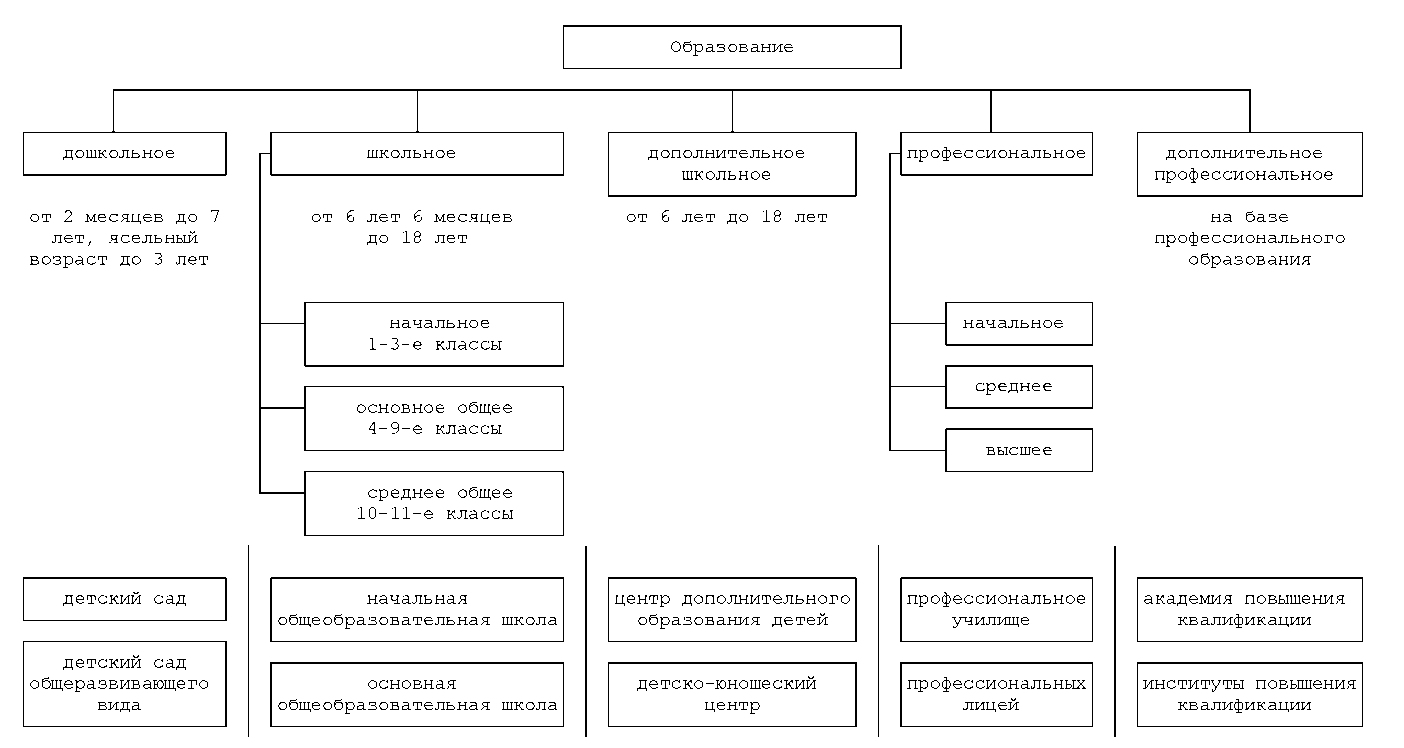 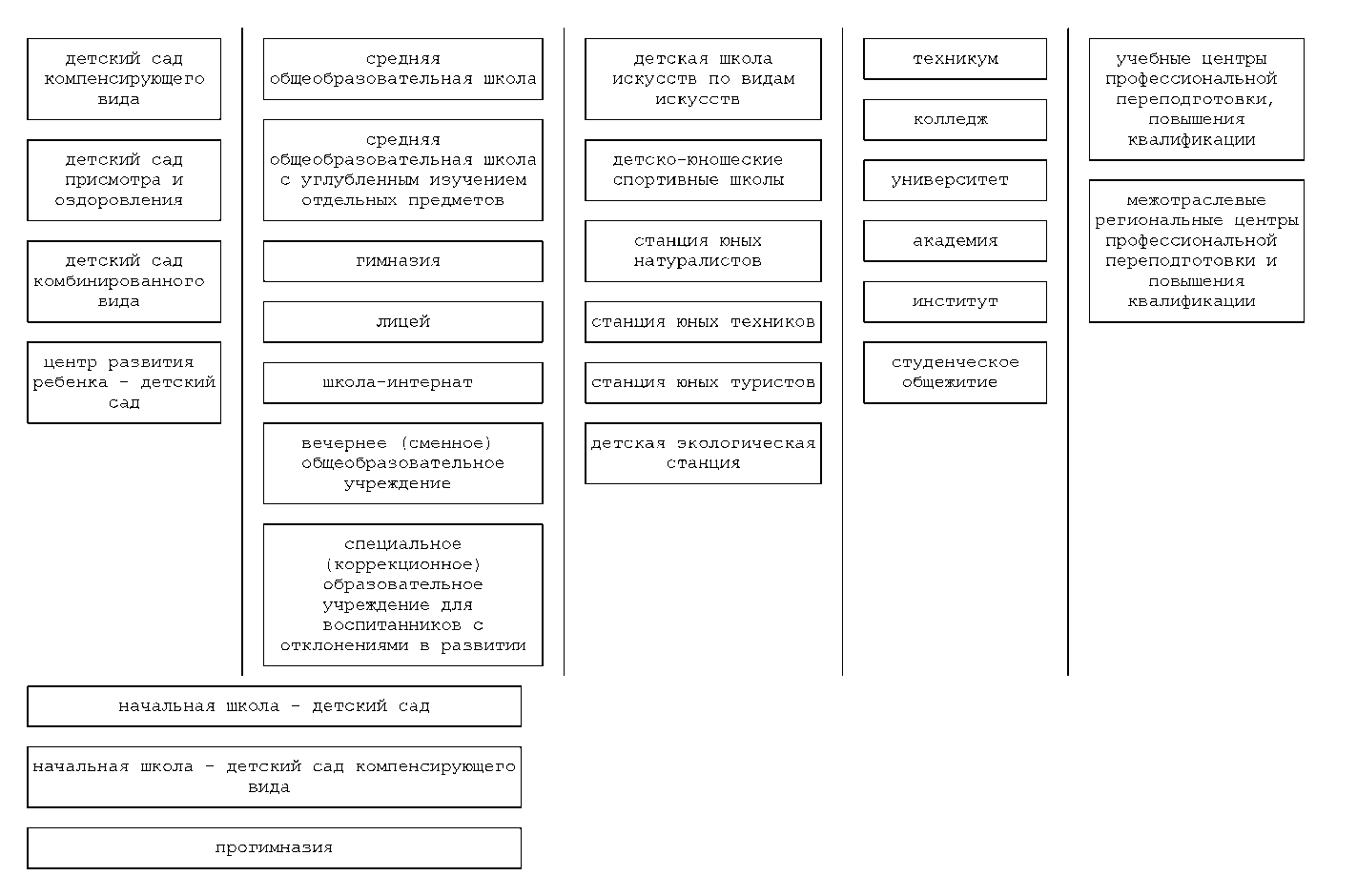 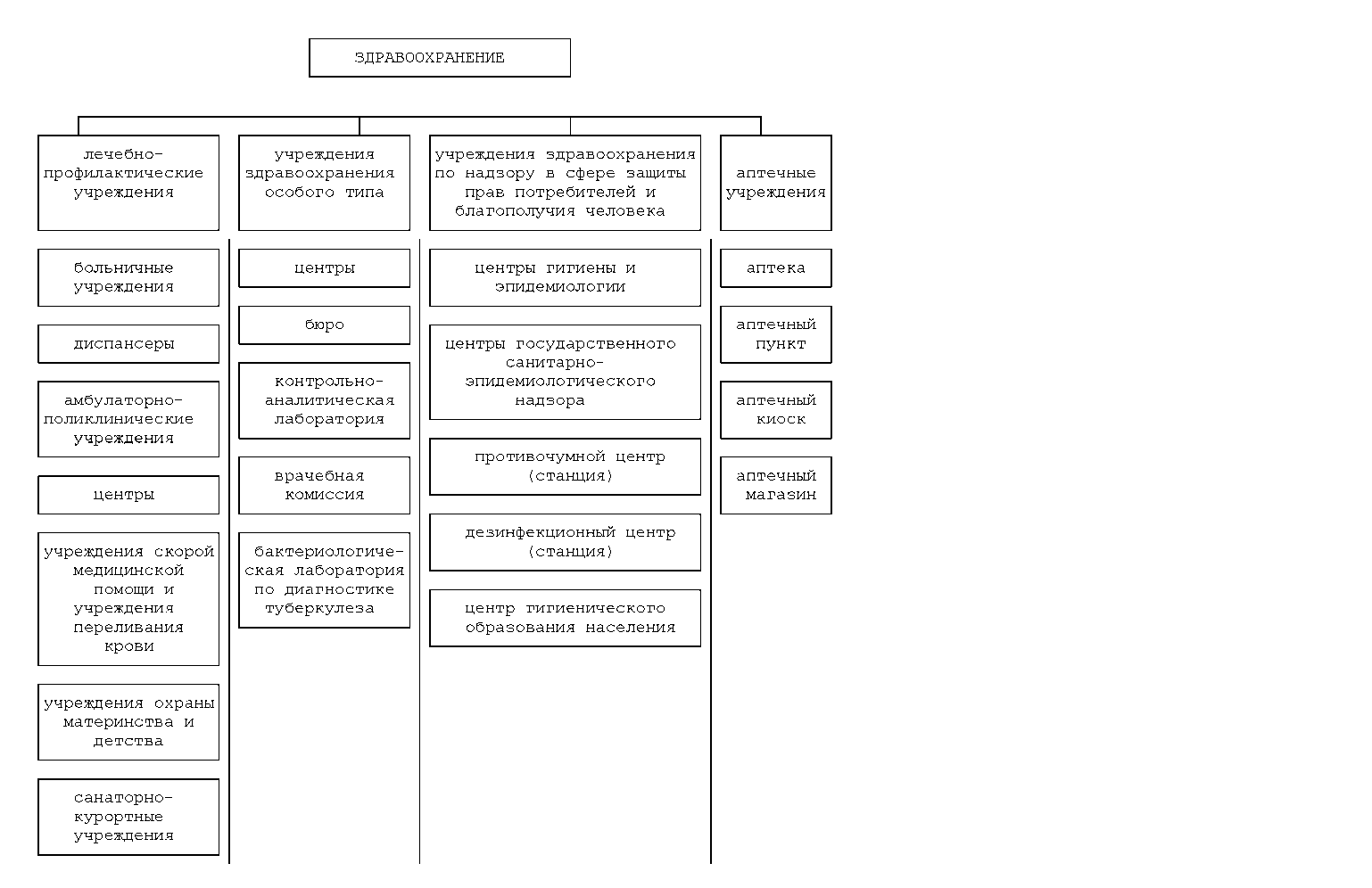 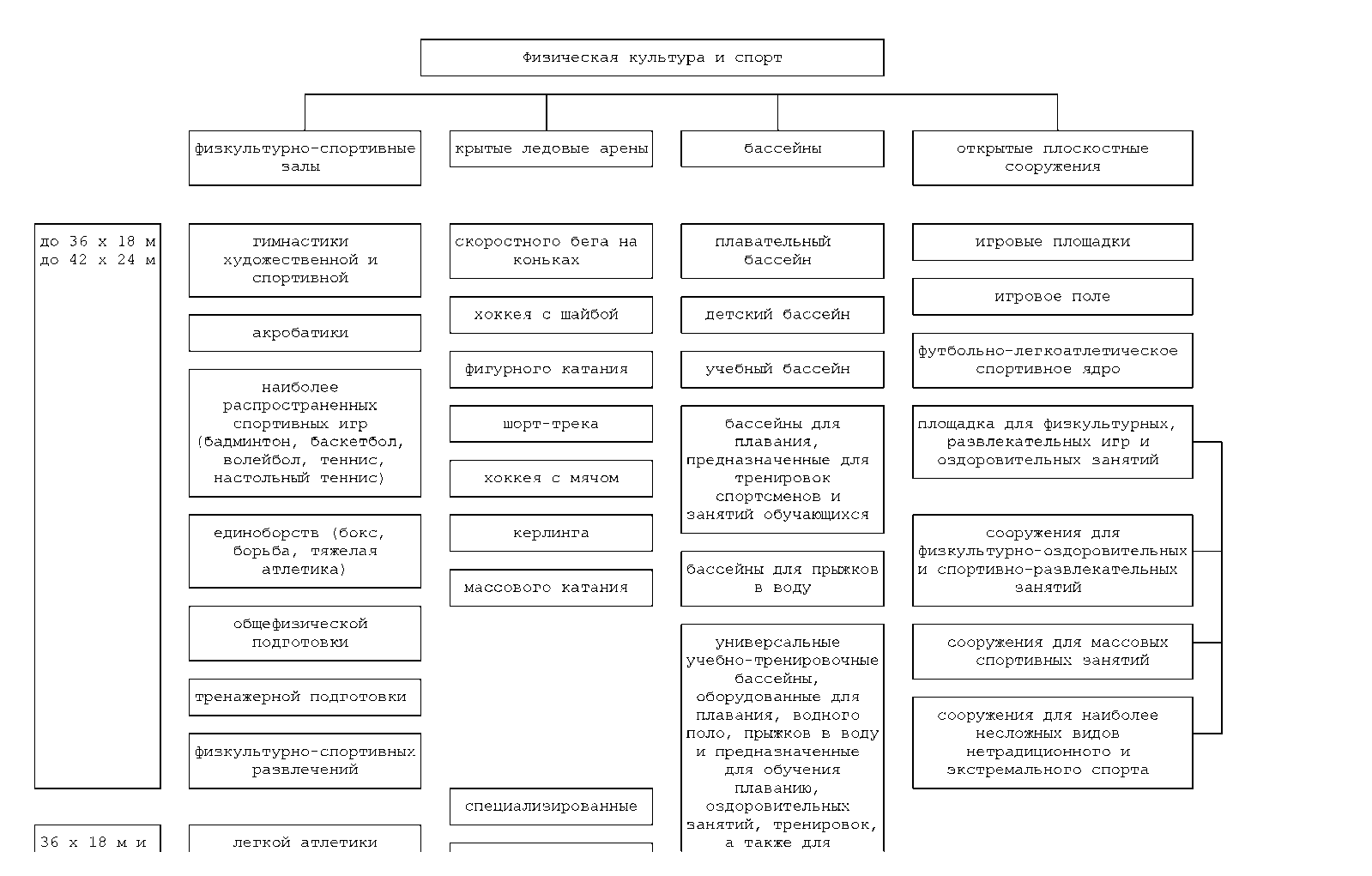 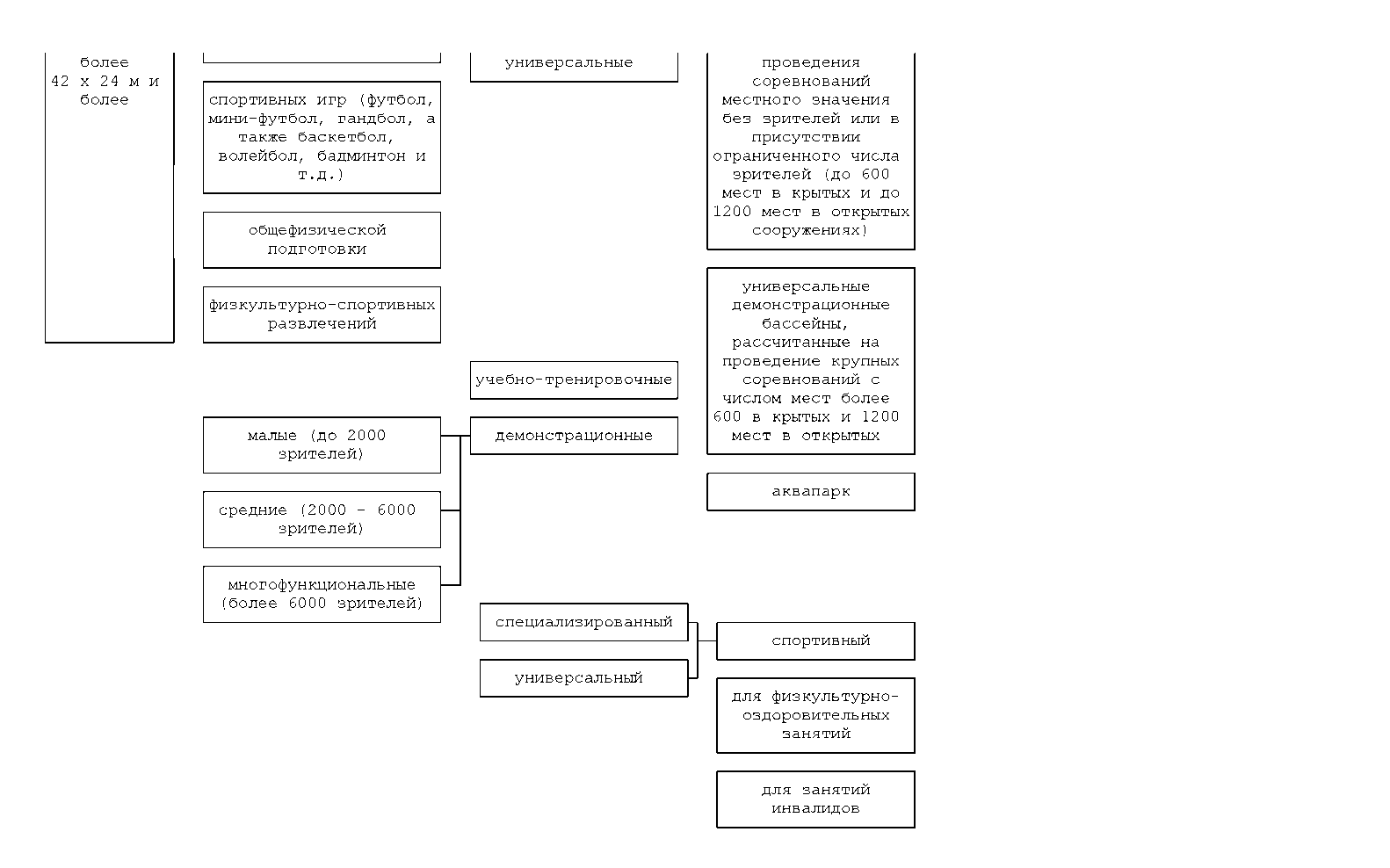 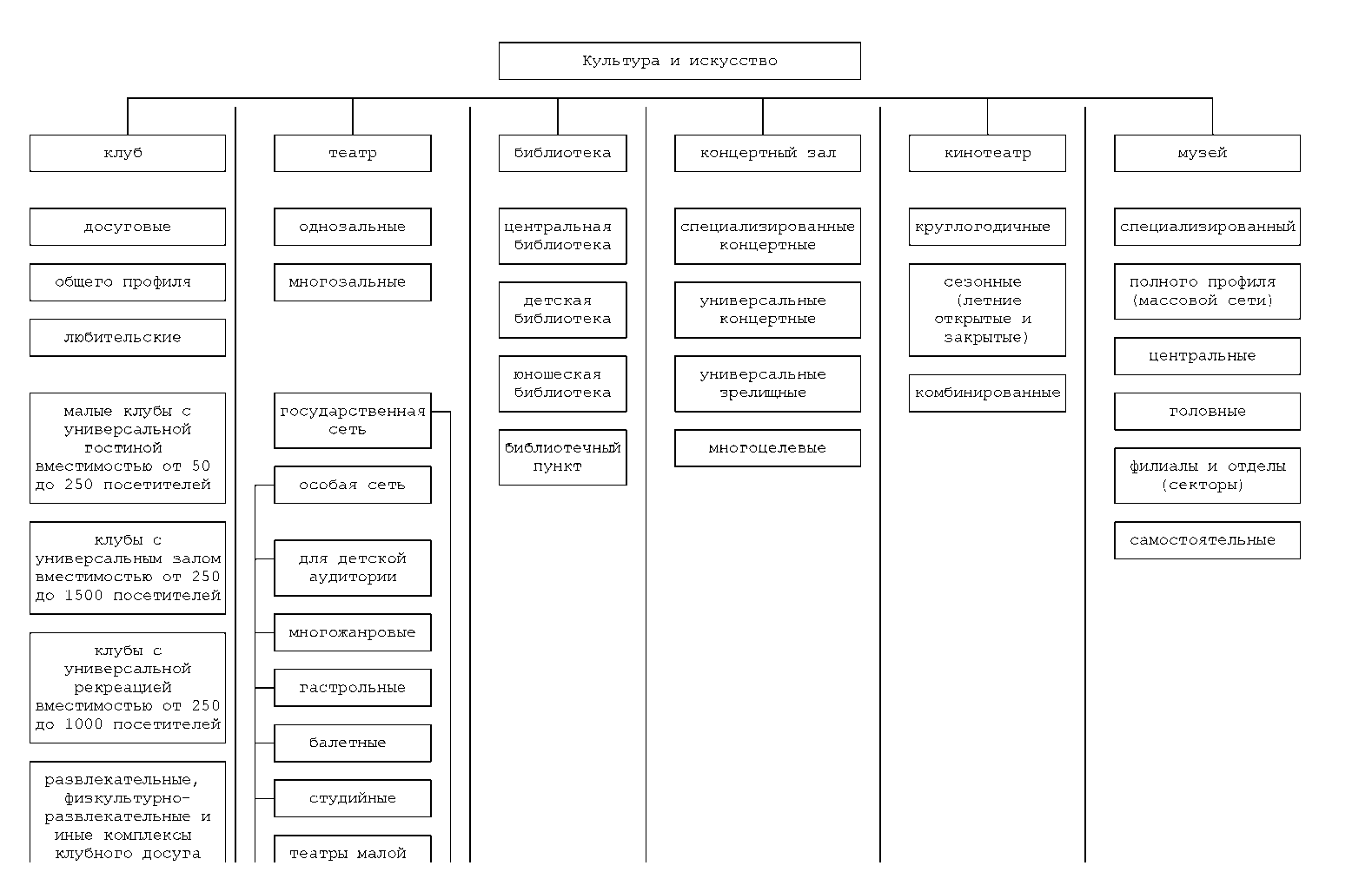 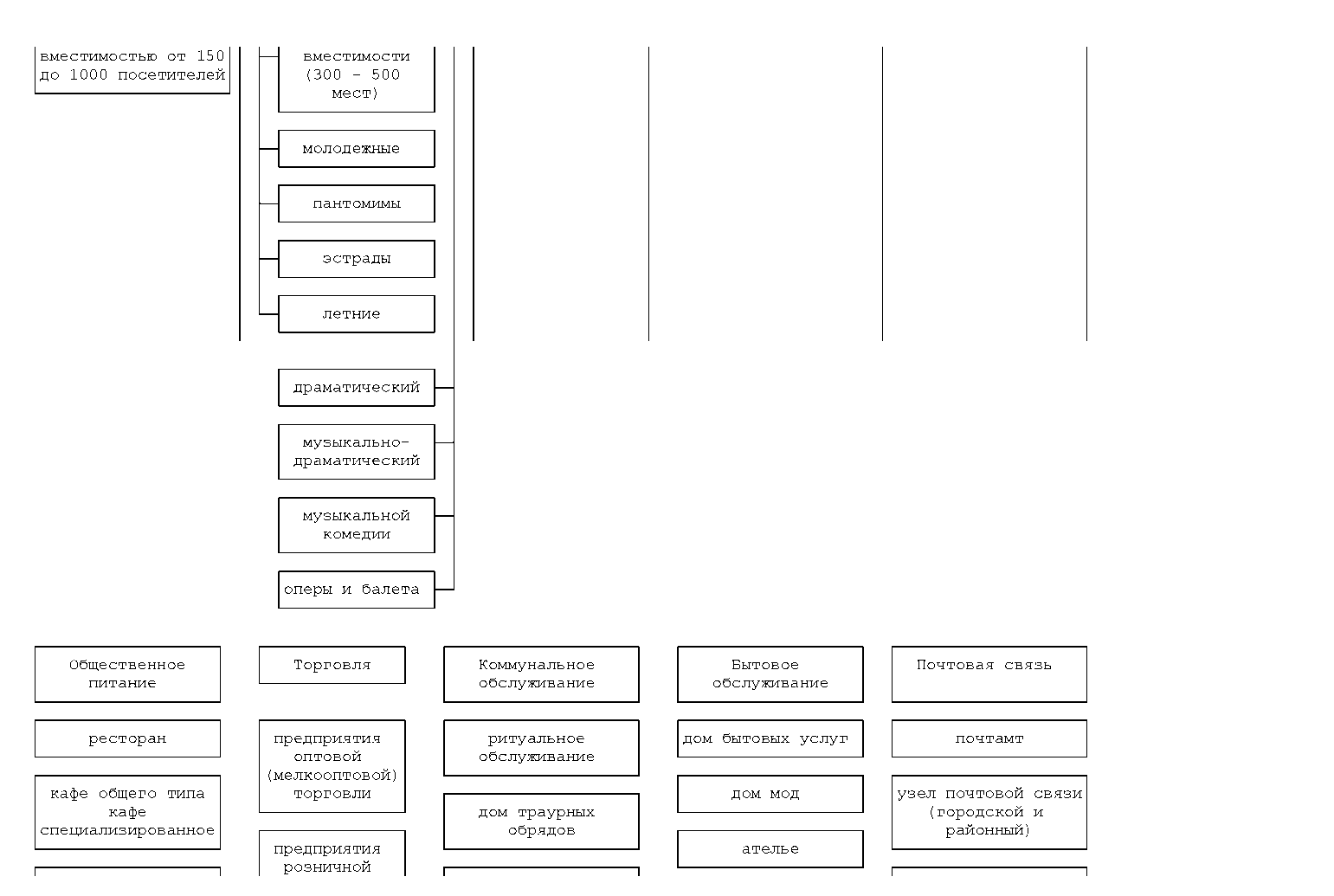 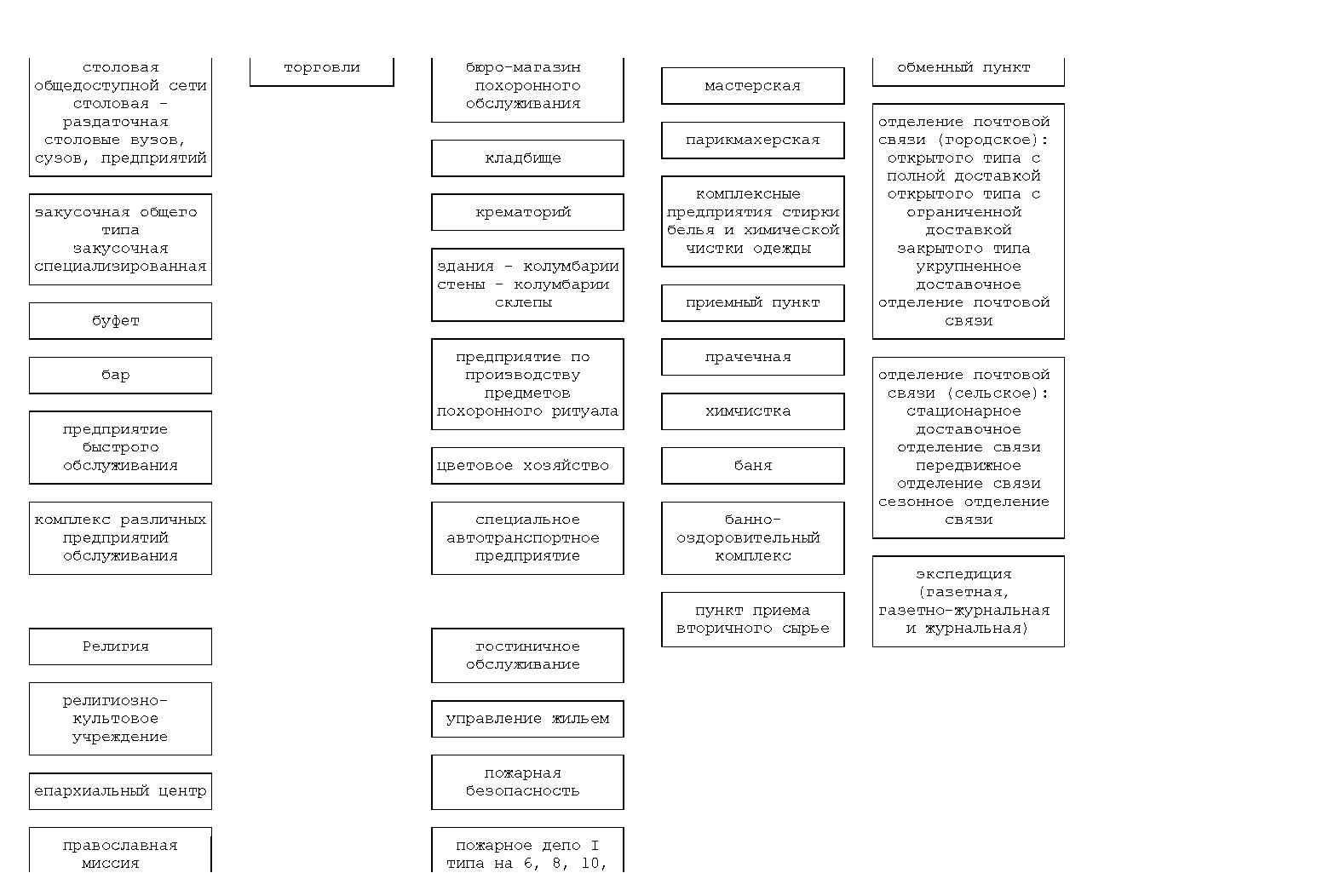 Приложение 4 к местным нормативам градостроительного проектирования муниципального образования "Ягоднинский городской округ"ЕДИНИЦЫ ИЗМЕРЕНИЯ ПОКАЗАТЕЛЕЙ МОЩНОСТИ РАЗЛИЧНЫХ ВИДОВ ОБЪЕКТОВ ГРАДОСТРОИТЕЛЬНОЙ ДЕЯТЕЛЬНОСТИ,КОТОРЫЕ МОГУТ ИСПОЛЬЗОВАТЬСЯ ПРИ ПОДГОТОВКЕ ГРАДОСТРОИТЕЛЬНОЙ ДОКУМЕНТАЦИИ В ГОРОДСКОМ ОКРУГЕПриложение 5 к местным нормативам градостроительного проектирования муниципального образования "Ягоднинский городской округ"МИНИМАЛЬНЫЕ РАЗМЕРЫ ПОЛОСЫ ОТВОДА ПОД СООРУЖЕНИЯМИ ИНЖЕНЕРНОЙ ЗАЩИТЫПриложение 6 к местным нормативам градостроительного проектирования муниципального образования "Ягоднинский городской округ"ВИДЫ ЗОНС ОСОБЫМИ УСЛОВИЯМИ ИСПОЛЬЗОВАНИЯ ТЕРРИТОРИИПриложение 7 к местным нормативам градостроительного проектирования муниципального образования "Ягоднинский городской округ"КЛАССИФИКАЦИЯ РЕКРЕАЦИОННЫХ ОБЪЕКТОВ И ИХ РАЗМЕЩЕНИЕПримечания:  К объектам отдыха детей в каникулярное время относятся детские лагеря отдыха, дома отдыха (пансионаты) для семей с детьми и туристические базы для детей с детьми. К учреждениям, обеспечивающим функционирование рекреационной сети, относятся также экскурсионно-туристические бюро и туристические фирмы. Норму обеспеченности рекреационными объектами и размеры земельных участков следует определять в соответствии с требованиями приложения 9, а также требованиями соответствующих разделов настоящих нормативов.Приложение 8 к местным нормативам градостроительного проектирования муниципального образования "Ягоднинский городской округ"ПОКАЗАТЕЛИ МИНИМАЛЬНОЙ ПЛОТНОСТИ ЗАСТРОЙКИ ПЛОЩАДОК ПРОМЫШЛЕННЫХ ПРЕДПРИЯТИЙПримечания: Нормативная плотность застройки площадки промышленного предприятия определяется в процентах как отношение площади застройки к площади предприятия в ограде (или при отсутствии ограды - в соответствующих ей условных границах) с включением площади занятой веером железнодорожных путей. Площадь застройки определяется как сумма площадей, занятых зданиями и сооружениями всех видов, включая навесы, открытые технологические, санитарно технически, энергетические и другие установки эстакады и галереи, площадки погрузоразгрузочных устройств, подземные сооружения (резервуары, погреба, убежища, тоннели, над которыми не могут быть размещены здания и сооружения), а также открытые стоянки автомобилей, машин, механизмов и открытые склады различного назначения при условии, что размеры и оборудование стоянок и складов принимаются по нормам технологического проектирования предприятий.В площадь застройки должны включаться резервные участки на площадке предприятия, намеченные в соответствии с заданием на проектирование для размещения на них зданий и сооружений (в пределах габаритов указанных зданий и сооружений).В площадь застройки не включаются площади, занятые отмостками вокруг зданий и сооружений, тротуарами, автомобильными и железными дорогами, железнодорожными станциями, временными зданиями и сооружениями, открытыми спортивными площадками, площадками для отдыха трудящихся, зелеными насаждениями (из деревьев кустарников, цветов и трав) открытыми стоянками автотранспортных средств, принадлежащих гражданам, открытыми водоотводными и другими канавами, подпорными стенками, подземными зданиями и сооружениями или частями их, над которыми могут быть размещены другие здания и сооружения. Подсчет площадей занимаемых зданиями и сооружениями производится по внешнему контуру их наружных стен, на уровне планировочных отметок земли.При подсчете площадей занимаемых галереями и эстакадами в площадь застройки включается проекция на горизонтальную плоскость только тех участков галереи и эстакад, под которыми по габаритам не могут быть размещены другие здания или сооружения, на остальных участках учитывается только площадь занимаемая фундаментами опор галереи и эстакад на уровне планировочных отметок земли. При расширении и реконструкции предприятий минимальную плотность застройки допускается уменьшать (при наличии соответствующих технико-экономических обоснований), но не более чем на 10% установленной настоящим приложением. Приложение 9 к местным нормативам градостроительного проектирования муниципального образования "Ягоднинский городской округ"РЕКОМЕНДУЕМАЯ НОМЕНКЛАТУРА ОТКРЫТЫХ ПЛОСКОСТНЫХ ФИЗКУЛЬТУРНО-СПОРТИВНЫХ И ФИЗКУЛЬТУРНО-РЕКРЕАЦИОННЫХ СООРУЖЕНИЙI. Игровые площадкиПримечание: При проектировании площадки для спортивных игр (кроме площадок для игры в городки) следует ориентировать продольными осями в направлении север - юг. Допустимое отклонение не должно превышать, как правило, 15° в каждую из сторон.Ориентация площадки для игры в городки должна обеспечивать направление игры на север, северо-восток, в крайнем случае - на восток.При наличии в составе спортивных сооружений нескольких площадок для спортивных игр одного вида не более одной трети этих площадок допускается ориентировать продольными осями в направлении восток - запад.Проектирование мест для зрителей следует ориентировать на север или восток.II. Игровые поляПримечание: При проектировании полей для спортивных игр с воротами (регби, футбол, хоккей на траве и т.п.) их следует ориентировать продольными осями в направлении север - юг. Допускается отклонение в любую сторону, не превышающее 20°. Поле для бейсбола следует ориентировать с запада на восток.III. Места для занятия легкой атлетикойПримечания: 1. При проектировании полей открытых мест для занятия легкой атлетикой их следует объединять с футбольным полем в одно общее сооружение - футбольно-легкоатлетическое спортивное ядро (спортивная арена). Компоновка и количество мест для занятия легкой атлетикой в составе спортивного ядра определяются заданием на проектирование в зависимости от местных условий. Размеры спортивного ядра следует проектировать в соответствии с требованиями к размерам футбольного поля, круговой легкоатлетической беговой дорожки остальных мест для занятия легкой атлетикой, не совмещающихся друг с другом и используемых одновременно.IV. Комплексные физкультурно-игровые площадкиПримечание: Комплексная площадка может проектироваться на одном общем участке или располагаться раздельно по элементам в пределах функциональных территорий, в том числе в группе жилых зданий.V. Площадки для пляжных игровых видов спортаПримечание: Площадки для пляжных игровых видов спорта рекомендуется в составе оборудованных пляжей в прибрежных зонах водоемов, в парках и на озелененных территориях. Количество площадок определяется с учетом местных условий, площади и вместимости пляжа или емкости рекреационной территории. Рекомендуется размещать не менее двух площадок.«24» декабря 2019 год                                                                         № 338                                                           п. ЯгодноеУтверждены Решением Собрания представителейЯгоднинского городского округа№ 338 от 24.12.2019 г. №п/пНаименование показателяЕдиницаизмерения1.Демографические показателиДемографические показатели1.1.Численность населениятыс. чел.1.2.Половозрастная структура населения-1.3.Динамика изменения численности за предшествующие годы-1.4.Сведения о числе родившихся и умерших за предшествующие годы-2.Показатели жилищного фондаПоказатели жилищного фонда2.1.Объем жилищного фондакв. м2.2.Средняя обеспеченность населения общей площадьюкв. м на чел.2.3.Количество действующих объектов социального жилищного фондашт.2.4.Достигнутый уровень обеспеченности жилыми помещениями, предоставляемыми по договорам социального наймакв. м на чел.2.5.Суммарная общая площадь объектов жилищного фонда социального использованиякв. м3.Показатели транспортной инфраструктурыПоказатели транспортной инфраструктуры3.1.Протяженность улично-дорожной сети по категориям, в соответствии с действующим законодательствомм3.2.Фактические интенсивности движения транспорта на магистральных улицах и дорогахтыс.авт./сутки3.3.Фактические интенсивности движения пешеходов по основным направлениям движениятыс.чел./сутки3.4.Количество пешеходных переходов в разных уровнях с проезжей частьюед.3.5.Количество остановочных павильонов всех видов общественного транспортаед.3.6.Существующее количество гаражных кооперативовед.3.7.Существующее количество АЗС на автомобильных дорогах местного значенияед.3.8.Существующее количество СТО на автомобильных дорогах местного значенияед.3.9.Количество автомобилей, зарегистрированных в собственности юридических и физических лицшт.4.Показатели инженерной инфраструктурыПоказатели инженерной инфраструктурыПоказатели теплоснабженияПоказатели теплоснабженияПоказатели теплоснабжения4.1.Показатели максимального теплового потока на отопление 1 кв. м общей площади жилых зданий различной этажностиккал(Гкал/год)4.2.Показатели минимального теплового потока на отопление 1 кв. м общей площади жилых зданий различной этажностиккал(Гкал/год)4.3.Нормативы обеспечения населения твердым топливом на м кв. общей площади жилья: дровам куб./м кв.4.4.Нормативы обеспечения населения твердым топливом на м кв. общей площади жилья: уголь (антрацит и т.д.)кг/м кв.4.5.Нормативы обеспечения населения твердым топливом на м кв. общей площади жилья: угольный брикеткг/м кв.4.6.Показатель расхода твердого топлива для розжига печей: дров на 1 т брикетам куб.4.7.Показатель расхода твердого топлива для розжига печей: дров на 1 т углям куб.4.8.Средняя температура наружного воздуха за отопительный период°С4.9.Температура расчетная для отопления°С4.10.Продолжительность отопительного периодасут.Показатели электроснабженияПоказатели электроснабженияПоказатели электроснабжения4.11.Показатель электропотребления на 1 чел.кВтч/год4.12.Показатели электрической нагрузки на кв. м общей площади зданий различной этажности с плитами электрическимиВт/кв. мПоказатели водоснабжения и водопотребленияПоказатели водоснабжения и водопотребленияПоказатели водоснабжения и водопотребления4.13.Показатель среднесуточного водопотребления на 1 чел. на хозяйственно-питьевые нужды в административных зданиях и предприятиях общественного питания с централизованным горячим водоснабжениемл. сут./чел. (м куб. год/чел.)4.14.Показатель среднесуточного водопотребления на 1 чел. на хозяйственно-питьевые нужды в двух- и многоквартирных жилых домах, с водопроводом, канализацией и ваннами с централизованным горячим водоснабжениемл. сут./чел. (м куб. год/чел.)4.15.Показатель среднесуточного водопотребления на 1 чел. на хозяйственно-питьевые нужды в индивидуальной жилой застройке, с водопроводом, канализацией и ваннами с местными водонагревателямил. сут./чел. (м куб. год/чел.)Показатели связиПоказатели связиПоказатели связи4.16.Количество объектов связи: АТС, вышки сотовой связи, межрайонный почтамт, вышки радиорелейной связи, передающий телевизионный центробъект5.Показатели сферы социального, культурно-бытового обслуживанияПоказатели сферы социального, культурно-бытового обслуживания5.1.Объекты дошкольного образованияшт./мест5.2.Объекты начального общего, основного общего, среднего образованияшт./мест5.3.Объекты дополнительного образованияшт./мест5.4.Объекты здравоохраненияшт./коек/посещений5.5.Объекты культуры (в том числе, библиотеки)шт./мест(читательскихмест/тыс. ед. хранения)5.6.Объекты спорташт./кв. м площади пола/кв. м зеркала воды5.7.Объекты аварийно-спасательных служб, пожарной охранышт./автомобилей5.8.Объекты торгового назначенияшт./ кв. м торговой площади5.9.Объекты общественного питанияшт./мест5.10.Объекты коммунально-бытового обслуживанияшт./рабочих мест/кг белья в смену/кг вещей в смену6.Показатели экологической обстановкиПоказатели экологической обстановки6.1.Места захороненияшт./га6.2.Утилизация и переработка коммунальных (бытовых) и промышленных отходовшт./га/тыс.т/год7.Показатели промышленностиПоказатели промышленности7.1.Перечень производственных предприятий7.2Объемы производства (по каждой из основных отраслей)тыс. руб.8.Показатели сельского хозяйстваПоказатели сельского хозяйства8.1.Перечень предприятий8.2.Объемы производства (по каждой из основных отраслей)тыс. руб.9.Иные показатели социально-экономического состояния территорииИные показатели социально-экономического состояния территории№ п/пНаименование показателяЕдиницаизмерения1.Демографические показателиДемографические показатели1.1.Численность постоянного населения (на конец года)тыс. чел.1.2.Численность детей, младше трудоспособного возрастатыс. чел.1.3.Численность детей школьного возрастатыс. чел.1.5.Численность детей дошкольного возрастатыс. чел.1.6.Средний размер семьичел.2.Показатели жилищного фондаПоказатели жилищного фонда2.1.Общая площадь жилых помещений в ветхих и аварийных жилых домах1000 кв. м2.2.Число проживающих в ветхих и аварийных жилых домахчел.2.3.Объем маневренного жилищного фонда1000 кв. м2.4.Ежегодный объем ввода жилья для переселения из ветхого и аварийного жилья1000 кв. м2.5.Ежегодное количество переселенных человекчел.2.6.Общая площадь жилых помещений1000 кв. м2.6.1.Индивидуальная1000 кв. м2.6.2.Малоэтажная1000 кв. м2.6.3.Среднеэтажная1000 кв. м2.6.4.Многоэтажная1000 кв. м2.7.Общая площадь жилых помещений, приходящаяся в среднем на одного жителякв. м на человека2.8.Общий годовой объем ввода жилья1000 кв. м2.9.Число семей, состоящих на учете на получение жильяед.3.Показатели транспортной инфраструктурыПоказатели транспортной инфраструктуры3.1.Протяженность автомобильных дорог общего пользования местного значения (магистральных улиц и дорог)км3.2.Доля протяженности автомобильных дорог общего пользования местного значения с твердым покрытием в общей протяженности автомобильных дорог общего пользования местного значения%3.3.Доля населения, проживающего на территории населенных пунктов Ягоднинского городского округа, не имеющих регулярного автобусного сообщения%3.4.Количество личного автотранспорта на 1000 чел. населенияед.4.Показатели инженерной инфраструктурыПоказатели инженерной инфраструктурыПоказатели теплоснабженияПоказатели теплоснабжения4.1.ТеплопотреблениемлнГкал/год4.2.Обеспеченность жилья централизованным теплоснабжением% от общей площади4.3.Процент износа тепловых сетей%Показатели электроснабженияПоказатели электроснабжения4.4.Электропотреблениемлн кВт.ч. /год4.5.Техническое состояние линий электроснабжения-4.6.Доля объектов жилищного фонда, обеспеченных централизованным электроснабжением% от общей площадиПоказатели водоснабженияПоказатели водоснабжения4.7.Объем водопотреблениям куб./сут.4.8.Аварийностьед./км4.9.Износ водопроводной сети%4.10.Доля объектов жилищного фонда, обеспеченных централизованным водоснабжением% от общей площадиПоказатели водоотведенияПоказатели водоотведения4.11.Объем водоотведениям куб./сут.4.12.Аварийностьед./км4.13.Износ канализационной сети%4.14.Доля объектов жилищного фонда, обеспеченных централизованным водоотведением% от общей площадиПоказатели связиПоказатели связи4.15.Обеспеченность городского населения квартирными телефонными аппаратами сети общего пользования или имеющими на нее выходшт./тыс.чел.4.16.Число пользователей сети Интернет, зарегистрированных у местных провайдеров связичел.4.17.Уровень телефонизации жилищного фонда%5.Показатели сферы социально-культурного, бытового обслуживанияПоказатели сферы социально-культурного, бытового обслуживания5.1.Количество дошкольных образовательных учрежденийед.5.2.Дошкольные образовательные учреждениямест5.3.Численность детей в дошкольных образовательных учрежденияхчел.5.4.Обеспеченность дошкольными образовательными учреждениями% от общего числа детей дошкольного возраста5.5.Количество детских дошкольных учреждений с уровнем загрузки свыше 110%ед.5.6.Количество открываемых мест в детских дошкольных учрежденияхмест5.7.Количество общеобразовательных учрежденийед.5.8.Общеобразовательные учреждениямест5.9.Обеспеченность общеобразовательными учреждениями% от общего числа детей школьного возраста5.10.Численность учащихся в общеобразовательных учрежденияхчел.5.11.Количество общеобразовательных учреждений с уровнем загрузки свыше 110%ед.5.12.Количество внешкольных учрежденийед.5.13.Внешкольные учреждениямест5.14.Обеспеченность внешкольными учреждениями% от общегочисладетейшкольноговозраста5.15.Количество межшкольных учебных комбинатовед.5.16.Межшкольные учебные комбинатыед.5.17.Обеспеченность межшкольными учебными комбинатамимест5.18.Количество общеобразовательных школ-интернатов% от общего числа детей школьного возраста5.19.Общеобразовательные школы-интернатымест5.20.Обеспеченность школами-интернатами% от общего числа детей школьного возраста5.21.Количество учреждений начального профессионального образованияед.5.22.Учреждения начального профессионального образованиямест5.23.Обеспеченность местами в учреждениях начального профессионального образованиямест на 1000 человек5.24.Количество учреждений среднего профессионального образованияед.5.25.Учреждения среднего профессионального образованиямест5.26.Обеспеченность местами в учреждениях среднего профессионального образованиямест на 1000 человек5.27.Количество учреждений высшего образованияед.5.28.Учреждения высшего образованиямест5.29.Обеспеченность местами в учреждениях высшего образованиямест на 1000 человек5.30.Обеспеченность врачамина 10 тыс. чел.5.31.Обеспеченность средним медицинским персоналомна 10 тыс. чел.5.32.Больницыкоек5.33.Обеспеченность больницамикоек на 1000 человек5.34.Обеспеченность больницами% от общероссийского норматива5.35.Амбулатории и поликлиникипосещений5.36.Обеспеченность амбулаториями и поликлиникамипосещений на 1000человек5.37.Обеспеченность населения амбулаториями и поликлиниками% к общероссийскому нормативу5.38.Станции скорой медицинской помощиавтомобилей5.39.Обеспеченность станциями скорой помощиавтомобилей на 1000 человек5.40.Аптечные учреждениякв. м общей площади5.41.Обеспеченность аптекамикв. м общей площади на 1000 человек5.42.Кинотеатрымест5.43.Обеспеченность кинотеатрамимест на 1000 человек5.44.Библиотеки1000единицхранения5.45.Обеспеченность библиотеками1000 единиц хранения на 1000 человек5.46.Дома культуры, центрымест5.47.Обеспеченность домами культурами, центрамимест на 1000 человек5.48.Музеиучреждений5.49.Спортивные залыкв. м площади пола5.50.Обеспеченность спортивными заламикв. м площади пола на 1000 человек5.51.Бассейныкв. м зеркала воды5.52.Обеспеченность бассейнамикв. м зеркала воды на 1000 человек5.53.Плоскостные сооруженияга5.54.Обеспеченность плоскостными сооружениямига на 1000 человек5.55.Магазиныкв. м торговой площади5.56.Обеспеченность магазинамикв. м торговой площади на 1000 человек5.57.Рынкикв. м торговой площади5.58.Обеспеченность рынкамикв. м торговой площади на 1000 человек5.59.Предприятия общественного питаниямест5.60.Обеспеченность предприятиями общественного питаниямест на 1000 человек5.61.Предприятия бытового обслуживания (ремонтные мастерские, парикмахерские и др.)рабочихмест5.62.Обеспеченность предприятиями бытового обслуживаниярабочих мест на 1000 человек5.63.Прачечныекг белья в смену5.64.Обеспеченность прачечнымикг белья в смену на 1000 чело. век5.65.Химчисткикг вещей в смену5.66.Обеспеченность химчисткамикг вещей в смену на 1000 человек5.67.Банимест5.68.Обеспеченность банямимест на 1000 человек5.69.Санаторно-курортные учреждениямест5.70.Базы, дома отдыха, пансионатымест5.71.Обеспеченность местами в объектах рекреации и отдыхамест5.72.Количество домов-интернатов для престарелых с 60 лет и инвалидовед.5.73.Дома-интернаты для престарелых с 60 лет и инвалидовмест5.74.Обеспеченность домами-интернатами для престарелых с 60 лет и инвалидовмест на 1000 человек5.75.Количество специализированных домов-интернатов для взрослыхед.5.76.Специализированные дома-интернаты для взрослыхмест5.77.Обеспеченность специализированных домов-интернатов для взрослыхмест на 1000 человек5.78.Количество детских домов-интернатовед.5.79.Детские дома-интернатымест5.80.Обеспеченность детскими домами-интернатамимест на 1000 человек5.81.Количество домов-интернатов для детей инвалидовед.5.82.Дома-интернаты для детей инвалидовмест5.83.Обеспеченность домами-интернатами для детей инвалидовмест на 1000 человек5.84.Количество центров социального обслуживанияобъект5.85.Обеспеченность центрами социального обслуживанияобъектов на 1000 человек6.Показатели экологической обстановкиПоказатели экологической обстановки6.1.Площадь свалок ТКО и промышленных отходовга6.2.Объемы накопления ТКОтыс.тонн/год6.3.Площадь кладбищга6.4.Площадь озелененных территорий общего пользованиякв. м6.5.Доля очищенных водных стоков в общем объеме сбросов%7.Показатели промышленностиПоказатели промышленности7.1.Объем отгруженных товаров собственного производства, выполненных работ и услуг собственными силами по основным видам экономической деятельности по крупным и средним предприятиям на душу населения (В сопоставимых ценах, по отношению к 2009 году)млн рублей7.1.1.Добыча полезных ископаемыхмлн рублей7.1.2.Обрабатывающее производствомлн рублей7.1.3.Производство и распределение электроэнергии и водымлн рублей8.Показатели сельского хозяйстваПоказатели сельского хозяйства8.1.Объем производства продукции сельского хозяйствамлн рублейФункциональные зоныВиды функциональных зонЖилого назначенияМногоэтажной жилой застройкиЖилого назначенияСреднеэтажной жилой застройкиЖилого назначенияМалоэтажной жилой застройкиЖилого назначенияИндивидуальной жилой застройкиОбщественно-деловогоназначенияОбъектов культурно-исторического центраОбщественно-деловогоназначенияОбъектов административно-делового, общественного и коммерческого назначенияОбщественно-деловогоназначенияОбъектов социального и коммунально-бытового назначенияОбщественно-деловогоназначенияОбслуживания объектов, необходимых для осуществления производственной и предпринимательской деятельностиОбщественно-деловогоназначенияОбъектов здравоохранения и социальной защитыПроизводственногоназначенияПроизводственногоПроизводственногоназначенияКоммунальногоИнженернойинфраструктуры-Транспортнойинфраструктуры-Улично-дорожной сети-Транспортныхкоридоров-Сельскохозяйственного использованияСельскохозяйственных угодийСельскохозяйственного использованияОбъектов сельскохозяйственного назначенияСельскохозяйственного использованияСадоводческих, огороднических и дачных некоммерческих объединений гражданРекреационногоназначенияСпортивных и рекреационных объектовРекреационногоназначенияОзелененных территорий общего пользованияРекреационногоназначенияОбъектов отдыха, туризма и санаторно-курортного леченияРекреационногоназначенияТерриторий лесовОсобо охраняемых территорий-СпециальногоназначенияРитуального назначенияСпециальногоназначенияСкладирования и захоронения отходовОбороны и безопасности-Режимных территорий-ПриродноголандшафтаЗащитного озелененияПриродноголандшафтаТерриторий, покрытых лесом и кустарникомПриродноголандшафтаЗаболоченных территорийПриродноголандшафтаНарушенного природного ландшафтаДобычи полезных ископаемых-Акваторий-Тип застройкиТип застройкиУкрупненные показатели площади территорий жилых зон, га на 1000 чел.Многоэтажная застройкаМногоэтажная застройка7Среднеэтажная застройкаСреднеэтажная застройка8Малоэтажная секционная застройкаМалоэтажная секционная застройка8,5Малоэтажная блокированная застройкаМалоэтажная блокированная застройка7Индивидуальная застройка с участками, га:0,029Индивидуальная застройка с участками, га:0,0620Индивидуальная застройка с участками, га:0,1240Индивидуальная застройка с участками, га:0,1555Индивидуальная застройка с участками, га:0,180,20не менее 65Индивидуальная застройка с участками, га:0,5не менее 100ПлотностьжилойзастройкиПроцентзастроенноеститерритории4,1-10,0 тыс. кв. м/га4,1-10,0 тыс. кв. м/га4,1-10,0 тыс. кв. м/га4,1-10,0 тыс. кв. м/га4,1-10,0 тыс. кв. м/га4,1-10,0 тыс. кв. м/га4,1-10,0 тыс. кв. м/га10,1-15,0 тыс. кв. м/га10,1-15,0 тыс. кв. м/га10,1-15,0 тыс. кв. м/га15,1-20,0 тыс. кв. м/га 20,1-25,0 тыс. кв. м/га15,1-20,0 тыс. кв. м/га 20,1-25,0 тыс. кв. м/га15,1-20,0 тыс. кв. м/га 20,1-25,0 тыс. кв. м/га15,1-20,0 тыс. кв. м/га 20,1-25,0 тыс. кв. м/га15,1-20,0 тыс. кв. м/га 20,1-25,0 тыс. кв. м/га15,1-20,0 тыс. кв. м/га 20,1-25,0 тыс. кв. м/га15,1-20,0 тыс. кв. м/га 20,1-25,0 тыс. кв. м/га15,1-20,0 тыс. кв. м/га 20,1-25,0 тыс. кв. м/га15,1-20,0 тыс. кв. м/га 20,1-25,0 тыс. кв. м/га15,1-20,0 тыс. кв. м/га 20,1-25,0 тыс. кв. м/га15,1-20,0 тыс. кв. м/га 20,1-25,0 тыс. кв. м/гаПлотностьжилойзастройкиПроцентзастроенноеститерритории4,1-55,1-6,06,1-7,07,1-8,08,1-9,09,1-1010,1-1111,1-1212,1-1313,1-1414,1-1515,1-1616,1-1717,1-1818,1-1919,1-2020,1-2121,1-2222,1-2323,1-2424,1-255%10%10,011,012,013,014,015,016,017,018,019,020,021,022,023,024,025,015%3,34,04,75,36,66,67,38,08,79,310,010,711,312,012,713,414,014,715,316,016,620%2,53,03,54,04,55,05,56,06,57,07,58,08,59,09,510,010,511,011,512,012,525%2,02,42,83,23,64,04,44,85,25,66,06,46,87,27,68,08,48,89,29,610,030%1,72,02,42,73,03,83,63,94,34,75,05,35,76,06,36,77,07,37,78,08,340%1,21,51,72,02,22,52,73,03,23,53,84,04,34,54,85,05,35,55,86,06,350%1,01,21,41,51,82,02,22,42,62,83,0Типы застройкиПлотность застройки, кв. м/гаПлотность застройки, кв. м/гаКоэффициентзастройки"брутто""нетто"Многоквартирная многоэтажная жилая застройка (более 9 этажей)11000145000,15Многоквартирная многоэтажная жилая застройка (7-9 этажей)8500110000,15Многоквартирная среднеэтажная застройка (4-6 этажей)650080000,2Малоэтажная жилая застройка, в том числе:-многоквартирная, блокированная и секционная;застройка индивидуальными домами с земельными участками площадью, кв. м:600070000,250,220025004500600900150012004507001500350550180033050020003004505000150180Средняя этажность% застройки территории% застройки территории% застройки территории% застройки территории% застройки территорииСредняя этажность30354045502,06,02,57,53,09,010,512,013,515,03,510,512,214,015,717,54,012,014,016,018,0Типы комплексовПлотность застройки (тыс. кв. м общ. пл./га), не менееПлотность застройки (тыс. кв. м общ. пл./га), не менееПлотность застройки (тыс. кв. м общ. пл./га), не менееПлотность застройки (тыс. кв. м общ. пл./га), не менееТипы комплексовЯгоднинский городской округЯгоднинский городской округНаселенные пунктыНаселенные пунктыТипы комплексовна свободных территорияхпри реконструкциина свободных территорияхПри реконструкцииЦентр Ягоднинского городского округа15151010Деловые комплексы25151510Гостиничныекомплексы25151510Торговые комплексы10555Культурные досуговые комплексы5555Склады общетоварныеПлощадь складов, кв. мРазмеры земельных участков, кв. мПродовольственных товаров77310 (210) <*>Непродовольственных товаров217740 (490) <*>Склады специализированныеПлощадь складов, тРазмеры земельных участков, кв. мХолодильники распределительные (для хранения мяса, мясных продуктов, рыбы и рыбопродуктов, масла, животного жира, молочных продуктов и яиц)27190 (70) <*>Фруктохранилища,17овощехранилища,541300(610)<*>картофелехранилища57СкладыРазмеры земельных участков, кв. мСклады строительных материалов (потребительские)300Склады твердого топлива с преимущественным использованием:- угля300- дров300Проектный номинальный класс напряжения, кВРасстояние, мдо 12,0 (для линий с самонесущими или изолированными проводами, проложенных по стенам зданий, конструкциям и т.д., охранная зона определяется в соответствии с установленными нормативными правовыми актами минимальными допустимыми расстояниями от таких линий)1-1010,0 (5,0 - для линий с самонесущими или изолированными проводами, размещенных в границах населенного пункта)3515,011020,022025,0Критерии, исключающие организацию полигона ТКОКритерии, благоприятствующие организации полигона ТКОв границах населенных пунктов (Федеральный закон "Об отходах производства и потребления");на территории природно-заповедного фонда Российской Федерации (особо охраняемые территории) и его охранной зоны;в пределах округов санитарной охраны курортных и лечебно-оздоровительных зон;в местах массового отдыха населения и оздоровительных учреждений;на территории зеленых зон Ягоднинского городского округа и населенных пунктов;на землях, занятых лесами, лесопарками и другими зелеными насаждениями, выполняющими средозащитные, санитарно-гигиенические и рекреационные функции;на сельскохозяйственных угодьях с кадастровой оценкой выше средне районного уровня (Земельный кодекс Российской Федерации);на землях историко-культурного назначения;в пределах водоохранных зон водных объектов (Водный кодекс Российской Федерации);на территории зон санитарной охраны источников водоснабжения и минеральных источников;открытые, ровные территории, исключающие возможность смыва атмосферными осадками части отходов и загрязнения;хорошо проветриваемые, незатопляемые и не подтапливаемые территории, допускающие осуществление мероприятий и инженерных решений, исключающих загрязнение окружающей среды;размещение с подветренной стороны (для ветров преобладающего направления) по отношению к рекреационным зонам;размещение ниже мест водозаборов хозяйственно-питьевого водоснабжения, рыбоводных хозяйств, мест нереста;удаление от аэропортов на расстояние не менее 15 км, от сельскохозяйственных угодий и транзитных магистральных дорог на 200 м, от лесных массивов и лесопосадок, не предназначенных для рекреации, на 50 м;размещение на территории с уклоном в сторону населенных пунктов, промышленных предприятий, сельскохозяйственных угодий, лесных массивов не более 1,5%;на участках, где выявлены глины или тяжелые суглинки, а грунтовые воды находятся на глубине более 2 м;Жилье по уровню комфортностиХарактеристикажильяДоля в общем объеме строительства по Ягоднинскому  городскому округу, %Высоко комфортноеВысший уровень комфорта0-5%КомфортноеПовышенный уровень комфортаМассовоеОбщепринятая норма комфорта65-75СоциальноеЗаконодательно установленная норма комфорта15-20ВременноеОбщепринятая норма комфортаСпециализированноеЗаконодательно установленная норма комфортаоколо 5Нормативный разрыв от жилой застройкиПоголовье (шт.)Поголовье (шт.)Поголовье (шт.)Поголовье (шт.)Поголовье (шт.)Поголовье (шт.)Поголовье (шт.)Поголовье (шт.)Поголовье (шт.)Поголовье (шт.)Поголовье (шт.)Поголовье (шт.)Поголовье (шт.)Поголовье (шт.)Нормативный разрыв от жилой застройкисвиньикоровы,бычкиовцы,козыкролики-маткиптицаЛошадинутрии,песцы10 мдо 5до 5до 10до 10до 30до 5до 520 мдо 8до 8до 15до 20до 45до 8до 830 мдо 10до 10до 20до 30до 60до 10до 1040 мдо 15до 15до 25до 40до 75до 15до 15ПлощадкиУдельные размеры площадок, кв. м/чел.Для игр детей дошкольного и младшего школьного возраста0,35Для отдыха взрослого населения0,05Для занятий физкультурой1,0Для хозяйственных целей и выгула собак0,3Для временной стоянки (парковки) автотранспорта2,0Учреждения и предприятия обслуживанияРадиус обслуживания, мРадиус обслуживания, мУчреждения и предприятия обслуживаниямалоэтажнаязастройкамногоэтажнаязастройкаДошкольные образовательные учреждения400250Общеобразовательные школы (начальные классы)400 (300)400 (300)Помещения для физкультурно-оздоровительных занятий500500Физкультурно-спортивные центры15001500Амбулаторно-поликлинические учреждения800800Аптеки600300Предприятия торговли, общественного питания и бытового обслуживания местного значения600300Отделения связи и филиалы банков300300Пожарное депо10 мин.10 мин.Тип рекреационного объекта городского округа, населенный пунктПредельная рекреационная нагрузка - число единовременных посетителей, чел./гаРадиусдоступностиЛеса городского округане более 5-Лесопарки городского округане более 5015-20 минут транспортной доступностиСадыне более 100400-600 мПарки (многофункциональные)не более 3001200-1500 мСкверы, бульвары100 и более300-400Площадь водоема, га, не болееОриентировочная длина береговой линии пляжа, мПлощадь территории пляжа, га10600,205400,133300,10Степень благоустройства районов застройкиЭлектропотребление, кВт х ч/год на 1 чел.Использование максимума электрической нагрузки, ч./годРайоны застройки, не оборудованные стационарными электроплитами: электроплитами:Районы застройки, не оборудованные стационарными электроплитами: электроплитами:- без кондиционеров17005200- с кондиционерами20005700Районы застройки, оборудованные стационарными электроплитами (100% охвата):- без кондиционеров21005300- с кондиционерами24005800Районы застройки индивидуальными жилыми домами (без кондиционеров):- не оборудованные стационарными электроплитами9504100- оборудованные стационарными электроплитами (100% охвата)13504400Наименование объектаРазмеры участкаЗакрытая подстанция глубокого ввода 110/10 кВ с помощью трансформаторов 2 x 80 МВА и выше80 х 80Переключательный пункт кабельных линий напряжением 110 кВ20 х 20Теплопроизводительность котельных, Гкал/ч. (МВт)Размеры земельных участков, га, котельных, работающихРазмеры земельных участков, га, котельных, работающихТеплопроизводительность котельных, Гкал/ч. (МВт)на твердом топливена жидком топливедо 50,70,7от 5 до 10 (от 6 до 12)1,01,0от 10 до 50 (от 12 до 58)2,01,5от 50 до 100 (от 58 до 116)3,02,5от 100 до 200 (от 116 233)3,73,0от 200 до 400 (от 233 466)4,33,5ПоказательЕдиницаизмеренияТерритории городского округа, оборудованные водопроводом, канализацией и горячим водоснабжением при степени градостроительной ценностиТерритории городского округа, оборудованные водопроводом, канализацией и горячим водоснабжением при степени градостроительной ценностиТерритории городского округа, оборудованные водопроводом, канализацией и горячим водоснабжением при степени градостроительной ценностиПоказательЕдиницаизмерениявысокойсреднейнизкойПлотность населения микрорайоначел./га290 - 285245 - 240145 - 140Расход воды на хозяйственно-бытовыенуждыл/сут.220 - 350220 - 350220 - 350Производительность сооружений водоподготовки, тыс. куб. м/сут.Размеры земельных участков, гадо 0,10,1свыше 0,1 до 0,20,25свыше 0,2 до 0,40,4свыше 0,4 до 0,81свыше 0,8 до 121-2свыше 12 до 323свыше 32 до 804свыше 80 до 1256свыше 125 до 25012свыше 250 до 40018свыше 400 до 80024Наименование объектаРазмер участка, мРасстояние до жилых и общественных зданий, мОчистные сооружения поверхностных сточных водВ зависимости от производительности и типа сооруженияВ соответствии с таблицей 7.1.2 СанПиН 2.2.1/2.1.1.1200-03Внутриквартальная канализационная насосная станция10 х 1020Эксплуатационные площадки вокруг шахт тоннельных коллекторов20 х 20не менее 15 (от оси коллекторов)Производительность очистных сооружений канализации, тыс. куб.Размеры земельных участков, гаРазмеры земельных участков, гаРазмеры земельных участков, гаПроизводительность очистных сооружений канализации, тыс. куб.очистныхсооруженийиловыхплощадокбиологических прудов глубокой очистки сточных водм/сут.до 0,70,50,2-свыше 0,7 до 17433выше 17 до 40696свыше 40 до 130122520свыше 130 до 175143030свыше 175 до 2801855-Наименование объектовЕдиница измеренияРасчетныепоказателиПлощадь участка на единицу измеренияОтделение почтовой связи (на микрорайон)объект на 9-25 тысяч жителей1 на микрорайон700-1200 кв. мМежрайонный почтамтобъект на 50-70 отделений почтовой связипо расчету0,6-1 гаАТС(из расчета 600 номеров на 1000 жителей)объект на 10-40 тысяч номеровпо расчету0,25 га на объектУзловая АТС(из расчета 1 узел на 10 АТС)объектпо расчету0,3 га на объектКонцентраторобъект на 1,0-5,0 тысяч номеровпо расчету40-100 кв. мОпорно-усилительная станция (из расчета 60-120 тыс. абонентов)объектпо расчету0,1-0,15 га на объектБлок станция проводного вещания (из расчета 30-60 тыс. абонентов)объектпо расчету0,05-0,1 га на объектТехнический центр кабельного телевиденияобъект1 на жилой район0,3-0,5 га на объектСооружения связиРазмеры земельных участков, гаКабельные линииКабельные линииНеобслуживаемые усилительные пункты в металлических цистернах:при уровне грунтовых вод на глубине до 0,4 м, то же, на глубине от 0,4 до 1,3 м,0,0210,013то же, на глубине более 1,3 м0,006Необслуживаемые усилительные пункты в контейнерах0,001Радиорелейные линииРадиорелейные линииУзловые радиорелейные станции с мачтой или башнейвысотой, м:400,80/0,30501,00/0,40601,10/0,45701,30/0,50801,40/0,55901,50/0,601001,65/0,701101,90/0,801202,10/0,90Промежуточные радиорелейные станции с мачтой или башней высотой, м:300,80/0,40400,85/0,45501,00/0,50601,10/0,55701,30/0,60801,40/0,65901,50/0,701001,65/0,801101,90/0,901202,10/1,00НаименованиеобъектовОсновные параметры зоныВидиспользованияОбщиеколлекторы дляподземныхкоммуникацийОхранная зона коллектора, по 5 м в каждую сторону от края коллектора. Охранная зона оголовка веншахты коллектора в радиусе 15 мОзеленение,проезды,площадкиРадиорелейные линии связиОхранная зона 50 м в обе стороны лучаМертвая зонаОбъектытелевиденияОхранная зона ё = 500 мОзеленениеАвтоматическиетелефонныестанцииРасстояние от АТС до жилых зданий - 30 мПроезды,площадки,озеленениеКатегория дорог и улицОсновное назначение дорог и улицМагистральные дороги Ягоднинского городского округаМагистральные дороги Ягоднинского городского округаСкоростногодвиженияСкоростная транспортная связь между удаленными промышленными и планировочными районами в крупнейших и крупных городах; выходы на внешние автомобильные дороги, к аэропортам, крупным зонам массового отдыха и населенным пунктам в системе расселения. Пересечения с магистральными улицами и дорогами в разных уровняхРегулируемогодвиженияТранспортная связь между районами города на отдельных направлениях и участках преимущественно грузового движения, осуществляемого вне жилой застройки, выходы на внешние автомобильные дороги, пересечения с улицами и дорогами, как правило, в одном уровнеМагистральные улицы общегородского значенияМагистральные улицы общегородского значенияНепрерывногодвиженияТранспортная связь между жилыми, промышленными районами и общественными центрами в крупнейших, крупных и больших городах, а также с другими магистральными улицами, городскими и внешними автомобильными дорогами. Обеспечение движения транспорта по основным направлениям в разных уровняхРегулируемогодвиженияТранспортная связь между жилыми, промышленными районами и центром города, центрами планировочных районов; выходы на магистральные улицы и дороги и внешние автомобильные дороги. Пересечения с магистральными улицами и дорогами, как правило, в одном уровнерайонного значениярайонного значенияТранспортнопешеходныеТранспортная и пешеходная связи между жилыми районами, а также между жилыми и промышленными районами, общественными центрами, выходы на другие магистральные улицыПешеходнотранспортныеПешеходная и транспортная связи (преимущественно общественный пассажирский транспорт) в пределах планировочного районаУлицы и дороги местного значенияУлицы и дороги местного значенияУлицы вжилойзастройкеТранспортная (без пропуска грузового и общественного транспорта) и пешеходная связи на территории жилых районов (микрорайонов), выходы на магистральные улицы и дороги регулируемого движенияУлицы и дороги в научно-производственных, промышленных и коммунально-складских зонах (районах)Транспортная связь преимущественно легкового и грузового транспорта в пределах зон (районов), выходы на магистральные городские дороги. Пересечения с улицами и дорогами устраиваются в одном уровнеПешеходные улицы и дорогиПешеходная связь с местами приложения труда, учреждениями и предприятиями обслуживания, в том числе в пределах общественных центров, местами отдыха и остановочными пунктами общественного транспортаПарковыедорогиТранспортная связь в пределах территории парков и лесопарков преимущественно для движения легковых автомобилейПроездыПодъезд транспортных средств к жилым и общественным зданиям, учреждениям, предприятиям и другим объектам городской застройки внутри районов, микрорайонов, кварталовВелосипедныедорожкиПроезд на велосипедах по свободным от других видов транспортного движения трассам к местам отдыха, общественным центрам, а в крупнейших и крупных городах связь в пределах планировочных районовВид транспортного средстваНаибольшее число физических единиц транспорта в 1 часНаибольшее число физических единиц транспорта в 1 часНаибольшее число физических единиц транспорта в 1 часВид транспортного средствапри пересечениях в разных уровняхпри пересечениях в разных уровняхприпересечении в одном уровнеВид транспортного средствана скоростных дорогахна магистральных улицах непрерывного движенияприпересечении в одном уровнеЛегковые автомобили1200-15001000-1200600-700Грузовые600-800500-650300-400Автобусы200-300150-250100-150Троллейбусы-110-13070-90Категории дорогРасчетнаяскоростьдвижения,км/ч.Ширинаполосы движения, мЧислополосдвиженияНаименьший радиус кривых и в плане, мНаибольший продольный уклон, %Наибольшая ширина земляного полотна, мМагистральныеМагистральныеМагистральныеМагистральныеМагистральныеМагистральныеМагистральныескоростного движения1503,754 - 810003065основные секторальные непрерывного и регулируемого движения1203,754 - 86005050основные зональные непрерывного и регулируемого движения1003,752 - 44006040Местного значенияМестного значенияМестного значенияМестного значенияМестного значенияМестного значенияМестного значениягрузового движения704,022507020парковые503,021758015Местоположение полосыШирина полосы, мШирина полосы, мШирина полосы, мШирина полосы, мМестоположение полосыМагистральных улицМагистральных улицМагистральных улицулицыместногозначенияМестоположение полосыобщегородского значенияобщегородского значениярайонногозначенияулицыместногозначенияМестоположение полосыс непрерывным движениемс регулируемым движениемрайонногозначенияулицыместногозначенияЦентральная разделительная4,04,0--Между основной проезжей частью и местными проездами3,03,0--Между проезжей частью и тротуаром3,03,03,02,0Категория магистральных улицЭлементы поперечного профиляШирина элементов, мШирина элементов, мПримечаниеКатегория магистральных улицЭлементы поперечного профилярекомендуемыйминимумрекомендуемыймаксимумПримечаниеГородскиеПроезжая часть17,035,0 <*><*> включая разделительную полосу - 4 мГородскиеТротуары2 х 2,02 х 6,0ГородскиеПолосы для прокладки инженерных сетей (в зеленой полосе)12,020,0Озеленение(специальновыделенныетерритории)10,0 <*> и более<*> бульвар с 2рядной посадкой деревьев (кустарников)Итого в красных линиях33,077,0РайонныеПроезжая часть10,017,0РайонныеТротуары2 х 2,02 х 4,0РайонныеПолосы для прокладки инженерных сетей (в зеленой полосе)12,020,0РайонныеОзеленение(специальновыделенныетерритории)10,0 <*> и более<*> бульвар с 2рядной посадкой деревьев (кустарников)РайонныеИтого в красных линиях24,055,0Условия пешеходного движенияПропускная способность одной полосы движения (пешеходов в 1 час)Тротуары, расположенные вдоль красной линии при наличии в прилегающих зданиях магазинов700Тротуары, отдаленные от зданий с магазинами800Тротуары в пределах зеленых насаждений улиц и дорог1000Пешеходные дороги (прогулочные)600Переходы через проезжую часть (в одном уровне)1200Типы дорог и аллейШирина, мНазначениеОсновныепешеходные дороги и аллеи <*>6-9Интенсивное пешеходное движение (более 300 чел./час). Допускается проезд внутрипаркового транспорта. Соединяет функциональные зоны и участки между собой, те и другие с основными входамиВторостепенные дороги и аллеи <*>3-4,5Интенсивное пешеходное движение (до 300 чел./час). Допускается проезд эксплуатационного транспорта. Соединяют второстепенные входы и парковые объекты между собойДополнительные пешеходные дороги1,5-2,5Пешеходное движение малой интенсивности. Проезд транспорта не допускается. Подводят к отдельным парковым сооружениямТропы0,75-1,0Дополнительная прогулочная сеть с естественным характером ландшафтаВелосипедныедорожки1,5-2,25Велосипедные прогулкиАвтомобильнаядорога4,5-7,0Автомобильные прогулки и проезд внутрипаркового транспорта. Допускается проезд эксплуатационного транспортаТип жилого дома по уровнюкомфортаавтотранспорта, машино-мест на 1 квартируВысококомфортный2,5Комфортный2,0Массовый1,5Социальный0,8Специализированный,1в том числе временный0,5Здания и сооружения, рекреационныеРасчетнаяКоличество машино-мест на расчетную единицуКоличество машино-мест на расчетную единицутерритории и объекты отдыхаединицаКоличество машино-мест на расчетную единицуКоличество машино-мест на расчетную единицуКоличество машино-мест на расчетную единицуКоличество машино-мест на расчетную единицу2015 г.2025 г.Здания и сооруженияЗдания и сооруженияЗдания и сооруженияЗдания и сооруженияАдминистративно-общественные учреждения, кредитно-финансовые и юридические учреждения100 работающих2529Научные и проектные организации, высшие и средние специальные учебные заведенияТо же1922Промышленные предприятия100 работающих в двух смежных сменах1214Дошкольные образовательные учреждения1 объектПо заданию на проектирование, но не менее 2По заданию на проектирование, но не менее 2ШколыТо жеТо жеТо жеБольницы100 коек78Поликлиники100 посещений34Предприятия бытового обслуживания30 кв. м общей площади1214Спортивные объекты100 мест34Театры, цирки, кинотеатры, концертные залы, музеи, выставки100 мест или единовременных посетителей1821Парки культуры и отдыха100 единовременных посетителей910Торговые центры, универмаги, магазины с площадью торговых залов более 200 кв. м100 кв. м торговой площади910Рынки50 торговых мест4050Рестораны и кафе общегородского значения, дома и центры культуры100 мест1821ГостиницыТо же1012Вокзалы всех видов транспорта100 пассажиров дальнего и местного сообщений, прибывающих в час "пик"1821Рекреационные территории и объекты отдыхаРекреационные территории и объекты отдыхаРекреационные территории и объекты отдыхаРекреационные территории и объекты отдыхаПляжи и парки в зонах отдыха100 единовременных посетителей2529Лесопарки и заповедникиТо же1214Базы кратковременного отдыхаТо же1821Береговые базы маломерного флотаТо же1821Дома отдыха и санатории, санатории- профилактории, базы отдыха предприятий и туристские базы100 отдыхающих и обслуживающего персонала78Гостиницы (туристские и курортные)То же1821Мотели и кемпингиТо жеПо расчетной вместимостиПо расчетной вместимостиПредприятия общественного питания, торговли и коммунально-бытового обслуживания в зонах отдыха100 мест в залах или единовременных посетителей и персонала1214Садоводческие, огороднические, дачные объединения10 участков1214Здания (земельные участки) учреждений и предприятий обслуживанияв населенных пунктах Ягоднинского городского округаДошкольные образовательные учреждения и общеобразовательные школы (стены здания)25Пожарные депо10Кладбища традиционного захоронения площадью, га: до 106от 10 до 206от 20 до 406Крематории:без подготовительных и обрядовых процессов с одной однокамерной6печью,при количестве печей более одной6Закрытые кладбища и мемориальные комплексы, колумбарии, кладбища для погребения после кремации6Размеры бассейна (ванны)Размеры бассейна (ванны)Пропускная способность, чел. в сменудлинаширинаПропускная способность, чел. в смену5021 <*>96501648251132258,52433,33 <**>2180Учреждения, предприятия, сооруженияЕдиницаизмеренияОбеспеченность на 1000 отдыхающихПредприятия общественного питания:посадочное- кафе, закусочные,место28- столовые,40- рестораны12Очаги самостоятельного приготовления пищишт.5Магазины:рабочее место- продовольственные,1-1,5- непродовольственные0,5-08Пункты прокатарабочее место0,2Киноплощадкизрительноеместо20Танцевальные площадкикв. м20-35Спортгородкикв. м3800-4000Лодочные станциилодки, шт.15Бассейнкв. м водного зеркала250Велолыжные станцииместо200Автостоянкиместо15Пляжи общего пользования:га- пляж,0,8-1- акватория1-2Озелененные территории общего пользованияПлощадь озелененных территорий, кв. м/чел.Площадь озелененных территорий, кв. м/чел.Площадь озелененных территорий, кв. м/чел.Озелененные территории общего пользованиянаселенных пунктов Ягоднинского городского округанаселенных пунктов Ягоднинского городского округанаселенных пунктов Ягоднинского городского округаОзелененные территории общего пользованиябольшихсреднихмалыхЦентр545Жилые районы33-Функциональные зоны парка по видам использованияРазмеры земельных участков зон паркаРазмеры земельных участков зон паркаФункциональные зоны парка по видам использования% от общей площади паркакв. м/ чел.Зона культурно-просветительских мероприятий3-810-20Зона массовых мероприятий (зрелищ, аттракционов и др.)5-1730-40Зона физкультурно-оздоровительных мероприятий10-2075-100Зона отдыха детей5-1080-170Прогулочная зона40-75200Хозяйственная зона2-5-Категории улиц и дорогРасстояние от оси ствола дерева, кустарника, мМагистральные улицы общегородского значения5-7Магистральные улицы районного значения3-4Улицы и дороги местного значения2-3Проезды1,5-2Вид озелененной территорииОбъект проектированияИсторически сложившиеся районыисторический центрОзелененные территории общего пользованияРеконструкция микрорайона (квартала)Не нормируется (при сохранении существующих зеленых насаждений)Озелененные территории общего пользованияРеконструкция жилого районаНе менее 10% территории жилого районаОзелененные территории участков жилых зданийРеконструкция существующего зданияНе нормируется (при сохранении существующих зеленых насаждений)Озелененные территории участков жилых зданийСтроительство нового зданияНе менее 10% территорииЗдание, сооружениеРасстояния, м, от здания, сооружения, объекта до осиРасстояния, м, от здания, сооружения, объекта до осиствола деревакустарникаНаружная стена здания и сооружения5,01,5Край тротуара и садовой дорожки0,70,5Край проезжей части улиц местного значения, кромка2,01,0укрепленной полосы обочины дороги или бровка канавыМачта и опора осветительной сети, мостовая опора и4,0-эстакадаПодошва откоса, террасы и др.1,00,5Подошва или внутренняя грань подпорной стенки3,03,0Подземные сети:- газопровод,1,5-- канализация,2,01,0- тепловая сеть (стенка канала, тоннеля или оболочка прибесканальной прокладке),2, 0-- водопровод, дренаж силовой кабель и кабель связи2,00,7Время сутокЭквивалентный уровень звука LА экв, дБ (А)Максимальный уровень звука при единичном воздействии LА макс, дБ (А)День (с 7.00 до 23.00)6585Ночь (с 23.00 до 7.00)5575ЗонаМаксимальный уровень шумового воздействия, ДБАМаксимальный уровень загрязнения атмосферного воздухаМаксимальный уровень электромагнитного излучения от РТОЗагрязненность сточных вод <*>Жилые зоны: малоэтажная застройка551 ПДК1 ПДУОчищенные до нормативных значений на локальных очистных сооружениях, выпуск в коллектор с последующей очисткой на КОСмногоэтажнаязастройка551 ПДК1 ПДУОчищенные до нормативных значений на локальных очистных сооружениях, выпуск в коллектор с последующей очисткой на КОСночное время суток (23:00 - 07:00)451 ПДК1 ПДУОчищенные до нормативных значений на локальных очистных сооружениях, выпуск в коллектор с последующей очисткой на КОСОбщественно-деловые зоны601 ПДК1 ПДУОчищенные до нормативных значений на локальных очистныхсооружениях, выпуск в коллектор с последующей очисткой на КОСПроизводственныезоныНормируется по границе СЗЗ 70Нормируется по границе Объединенной СЗЗ 1 ПДКНормируется по границе Объединенной СЗЗ 1 ПДУОчищенные до нормативных значений на локальных очистных сооружениях, с самостоятельным или централизованным выпускомРекреационные зоны, в том числе места массового отдыха населения,территории лечебно-профилактических учреждений длительного пребывания больных и центров реабилитации70 (с 7.00 до 23.00)60 (с 23.00 до 7.00)0,8 ПДК1 ПДУОчищенные до нормативных значений на локальных очистных сооружениях, с самостоятельным выпускомЗона особоохраняемыхтерриторий650,8 ПДК1 ПДУОчищенные до нормативных значений на локальных очистных сооружениях, с самостоятельным или централизованным выпускомЗонысельскохозяйственного использования700,8 ПДК -дачные хозяйства, садоводство; 1 ПДК - зоны, занятые объектами сельскохозяйственного назначения1 ПДУОчищенные до нормативных значений на локальных очистных сооружениях, с самостоятельным или централизованным выпуском№п/пХарактеристика картыРекомендуемые объекты строительства1.Карта А Вероятность превышения указанных на карте значений сейсмической интенсивности для соответствующих территорий в течение 50 лет - 10%Массовое строительство жилых, общественных и производственных зданий и сооружений, кроме указанных в п. 22.Карта В Вероятность превышения указанных на карте значений сейсмической интенсивности для соответствующих территорий в течение 50 лет - 5%Объекты повышенной ответственности:здания и сооружения, эксплуатация которых необходима при землетрясении или при ликвидации его последствий (системы энерго- и водоснабжения, пожарные депо, сооружения связи и т.п.;здания с одновременным пребыванием в них большого числа людей (вокзалы, аэропорты, театры, цирки, концертные залы, крытые рынки, спортивные сооружения);больницы, школы, дошкольные учреждения;здания высотой более 16 этажей;другие здания и сооружения, отказы которых могут привести к тяжелым экономическим, социальным, экологическим последствиям.3.Карта С Вероятность превышения указанных на карте значений сейсмической интенсивности для соответствующих территорий в течение 50 лет - 1%Особо ответственные объекты, в том числе из числа указанных в п. 2 по решению заказчика или соответствующего органа исполнительной властиNп/пВопросы местного значенияОбъекты местного значения1Организация электроснабженияПонизительные станции (ПС)Линии электропередачи (ЛЭП)2Организация теплоснабженияТеплоэлектроцентраль (ТЭЦ)2Организация теплоснабженияКотельная2Организация теплоснабженияЦентральный тепловой пункт (ЦТП)2Организация теплоснабженияМагистральные сети3Организация водоснабженияВодозабор3Организация водоснабженияВодоочистные сооружения (ВОС)3Организация водоснабженияНасосная станция3Организация водоснабженияМагистральные сети4Организация водоотведенияКанализационные очистные сооружения (КОС)4Организация водоотведенияГоловная канализационная станция (ГКНС)4Организация водоотведенияКанализационная насосная станция (КНС)4Организация водоотведенияМагистральные сети5Дорожная деятельность в отношении автомобильных дорог местного значения в границах городского округа, а также осуществление иных полномочий в области использования автомобильных дорог и осуществления дорожной деятельности в соответствии с законодательством Российской Федерации;Автомобильные дороги местного значения в границах городского округа.Улицы в границах населенного пункта.Мосты и мостовые сооружения, тоннели на автомобильных дорогах местного значения в границах городского округа.6Создание условий для предоставления транспортных услуг населению и организация транспортного обслуживания населения в границах городского округаОбщественный транспортОстановочные пункты общественного транспорта.Конечные пункты (с разворотными площадками) для общественного транспорта. 7Организация предоставления общедоступного и бесплатного начального общего, основного общего, среднего общего образования по основным общеобразовательным программам, за исключением полномочий по финансовому обеспечению образовательного процесса, отнесенных к полномочиям органов государственной власти субъектов Российской Федерации; организация предоставления дополнительного образования детям (за исключением предоставления дополнительного образования детям в учреждениях регионального значения) и общедоступного бесплатного дошкольного образования на территории городского округа; организация отдыха детей в каникулярное времяДетские дошкольные учреждения7Организация предоставления общедоступного и бесплатного начального общего, основного общего, среднего общего образования по основным общеобразовательным программам, за исключением полномочий по финансовому обеспечению образовательного процесса, отнесенных к полномочиям органов государственной власти субъектов Российской Федерации; организация предоставления дополнительного образования детям (за исключением предоставления дополнительного образования детям в учреждениях регионального значения) и общедоступного бесплатного дошкольного образования на территории городского округа; организация отдыха детей в каникулярное времяОбщеобразовательные школы:7Организация предоставления общедоступного и бесплатного начального общего, основного общего, среднего общего образования по основным общеобразовательным программам, за исключением полномочий по финансовому обеспечению образовательного процесса, отнесенных к полномочиям органов государственной власти субъектов Российской Федерации; организация предоставления дополнительного образования детям (за исключением предоставления дополнительного образования детям в учреждениях регионального значения) и общедоступного бесплатного дошкольного образования на территории городского округа; организация отдыха детей в каникулярное времяучреждения начального общего образования7Организация предоставления общедоступного и бесплатного начального общего, основного общего, среднего общего образования по основным общеобразовательным программам, за исключением полномочий по финансовому обеспечению образовательного процесса, отнесенных к полномочиям органов государственной власти субъектов Российской Федерации; организация предоставления дополнительного образования детям (за исключением предоставления дополнительного образования детям в учреждениях регионального значения) и общедоступного бесплатного дошкольного образования на территории городского округа; организация отдыха детей в каникулярное времяучреждения основного общего образования7Организация предоставления общедоступного и бесплатного начального общего, основного общего, среднего общего образования по основным общеобразовательным программам, за исключением полномочий по финансовому обеспечению образовательного процесса, отнесенных к полномочиям органов государственной власти субъектов Российской Федерации; организация предоставления дополнительного образования детям (за исключением предоставления дополнительного образования детям в учреждениях регионального значения) и общедоступного бесплатного дошкольного образования на территории городского округа; организация отдыха детей в каникулярное времяучреждения среднего общего образования7Организация предоставления общедоступного и бесплатного начального общего, основного общего, среднего общего образования по основным общеобразовательным программам, за исключением полномочий по финансовому обеспечению образовательного процесса, отнесенных к полномочиям органов государственной власти субъектов Российской Федерации; организация предоставления дополнительного образования детям (за исключением предоставления дополнительного образования детям в учреждениях регионального значения) и общедоступного бесплатного дошкольного образования на территории городского округа; организация отдыха детей в каникулярное времяВнешкольные учреждения7Организация предоставления общедоступного и бесплатного начального общего, основного общего, среднего общего образования по основным общеобразовательным программам, за исключением полномочий по финансовому обеспечению образовательного процесса, отнесенных к полномочиям органов государственной власти субъектов Российской Федерации; организация предоставления дополнительного образования детям (за исключением предоставления дополнительного образования детям в учреждениях регионального значения) и общедоступного бесплатного дошкольного образования на территории городского округа; организация отдыха детей в каникулярное времяДетские лагеря отдыха7Организация предоставления общедоступного и бесплатного начального общего, основного общего, среднего общего образования по основным общеобразовательным программам, за исключением полномочий по финансовому обеспечению образовательного процесса, отнесенных к полномочиям органов государственной власти субъектов Российской Федерации; организация предоставления дополнительного образования детям (за исключением предоставления дополнительного образования детям в учреждениях регионального значения) и общедоступного бесплатного дошкольного образования на территории городского округа; организация отдыха детей в каникулярное времяДома отдыха (пансионаты) для семей с детьми7Организация предоставления общедоступного и бесплатного начального общего, основного общего, среднего общего образования по основным общеобразовательным программам, за исключением полномочий по финансовому обеспечению образовательного процесса, отнесенных к полномочиям органов государственной власти субъектов Российской Федерации; организация предоставления дополнительного образования детям (за исключением предоставления дополнительного образования детям в учреждениях регионального значения) и общедоступного бесплатного дошкольного образования на территории городского округа; организация отдыха детей в каникулярное времяТуристические базы для семей с детьми8Деятельность по сбору (в том числе раздельному сбору), транспортированию, обработке, утилизации, обезвреживанию, захоронению твердых коммунальных отходов, других видов отходов производства и потребления.Полигон твердых коммунальных отходов8Деятельность по сбору (в том числе раздельному сбору), транспортированию, обработке, утилизации, обезвреживанию, захоронению твердых коммунальных отходов, других видов отходов производства и потребления.Полигон промышленных отходовДеятельность по сбору (в том числе раздельному сбору), транспортированию, обработке, утилизации, обезвреживанию, захоронению твердых коммунальных отходов, других видов отходов производства и потребления.Полигон для складирования снега9Организация ритуальных услуг и содержание мест захороненияКладбищеОрганизация ритуальных услуг и содержание мест захороненияМемориальный комплексОрганизация ритуальных услуг и содержание мест захороненияКолумбарийКрематорий10Создание условий для обеспечения жителей городского округа услугами связи, общественного питания, торговли и бытового обслуживания <*>Магазины продовольственных товаровСоздание условий для обеспечения жителей городского округа услугами связи, общественного питания, торговли и бытового обслуживания <*>Магазины непродовольственных товаровСоздание условий для обеспечения жителей городского округа услугами связи, общественного питания, торговли и бытового обслуживания <*>Рыночные комплексыСоздание условий для обеспечения жителей городского округа услугами связи, общественного питания, торговли и бытового обслуживания <*>Предприятия общественного питанияСоздание условий для обеспечения жителей городского округа услугами связи, общественного питания, торговли и бытового обслуживания <*>Предприятия бытового обслуживания (непосредственного обслуживания населения)Создание условий для обеспечения жителей городского округа услугами связи, общественного питания, торговли и бытового обслуживания <*>Предприятия бытового обслуживания (производственные предприятия централизованного выполнения заказов)Создание условий для обеспечения жителей городского округа услугами связи, общественного питания, торговли и бытового обслуживания <*>ПрачечныеСоздание условий для обеспечения жителей городского округа услугами связи, общественного питания, торговли и бытового обслуживания <*>ХимчисткиСоздание условий для обеспечения жителей городского округа услугами связи, общественного питания, торговли и бытового обслуживания <*>БаниСоздание условий для обеспечения жителей городского округа услугами связи, общественного питания, торговли и бытового обслуживания <*>Отделения почтовой связи11Обеспечение малоимущих граждан, проживающих в городском округе, нуждающихся в улучшении жилищных условий, жилыми помещениями в соответствии с жилищным законодательством, организация строительства и содержания муниципального жилищного фонда, создание условий для жилищного строительстваСоциальный жилищный фонд12Организация библиотечного обслуживания населения, комплектование и обеспечение сохранности библиотечных фондов библиотек городского округаЦентральная библиотека12Организация библиотечного обслуживания населения, комплектование и обеспечение сохранности библиотечных фондов библиотек городского округаЮношеская библиотека12Организация библиотечного обслуживания населения, комплектование и обеспечение сохранности библиотечных фондов библиотек городского округаДетская библиотека12Организация библиотечного обслуживания населения, комплектование и обеспечение сохранности библиотечных фондов библиотек городского округаГородская (сельская) библиотека12Организация библиотечного обслуживания населения, комплектование и обеспечение сохранности библиотечных фондов библиотек городского округаБиблиотечный пункт13Создание условий для организации досуга и обеспечения жителей городского округа услугами организации культурыДома культуры, центры13Создание условий для организации досуга и обеспечения жителей городского округа услугами организации культурыТеатры13Создание условий для организации досуга и обеспечения жителей городского округа услугами организации культурыКонцертные залы13Создание условий для организации досуга и обеспечения жителей городского округа услугами организации культурыКинотеатры13Создание условий для организации досуга и обеспечения жителей городского округа услугами организации культурыМузеи14Обеспечение условий для развития на территории городского округа физической культуры и массового спорта, организация проведения официальных физкультурно-оздоровительных и спортивных мероприятий городского округаФизкультурно-спортивные залы14Обеспечение условий для развития на территории городского округа физической культуры и массового спорта, организация проведения официальных физкультурно-оздоровительных и спортивных мероприятий городского округаКрытые ледовые арены14Обеспечение условий для развития на территории городского округа физической культуры и массового спорта, организация проведения официальных физкультурно-оздоровительных и спортивных мероприятий городского округаБассейны14Обеспечение условий для развития на территории городского округа физической культуры и массового спорта, организация проведения официальных физкультурно-оздоровительных и спортивных мероприятий городского округаОткрытые плоскостные сооружения15Формирование и содержание муниципального архиваАрхив16Создание условий для массового отдыха жителей городского округа и организация обустройства мест массового отдыха населенияПлощадки для отдыха16Создание условий для массового отдыха жителей городского округа и организация обустройства мест массового отдыха населенияАквапарки17Создание, содержание и организация деятельности аварийно-спасательных служб и (или) аварийно-спасательных формирований на территории городского округаОбъекты размещения аварийно-спасательной службы, принадлежащей ей техники (оборудования)18Создание, развитие и обеспечение охраны лечебно-оздоровительных местностей и курортов местного значения на территории городского округаСанаторно-курортные учрежденияСоздание, развитие и обеспечение охраны лечебно-оздоровительных местностей и курортов местного значения на территории городского округаСанаторно-курортные учрежденияСоздание, развитие и обеспечение охраны лечебно-оздоровительных местностей и курортов местного значения на территории городского округаСанаторно-курортные учрежденияСоздание, развитие и обеспечение охраны лечебно-оздоровительных местностей и курортов местного значения на территории городского округаСанаторно-курортные учрежденияСоздание, развитие и обеспечение охраны лечебно-оздоровительных местностей и курортов местного значения на территории городского округаНаименованиеобъектовЕдиницаизмеренияЕдиницаизмеренияНорматив обеспеченности на 1000 жителей (в пределах минимума)Размер земельного участка, кв. м/единица измеренияРазмер земельного участка, кв. м/единица измеренияРазмер земельного участка, кв. м/единица измеренияРазмер земельного участка, кв. м/единица измеренияРазмер земельного участка, кв. м/единица измеренияРазмер земельного участка, кв. м/единица измеренияРазмер земельного участка, кв. м/единица измеренияПримечаниеНаименованиеобъектовЕдиницаизмеренияЕдиницаизмерениягородпоселокгородскоготипапоселокгородскоготипапоселокгородскоготипапоселокгородскоготипасельскийнаселенныйпунктсельскийнаселенныйпунктсельскийнаселенныйпунктПримечание1223444455561. УЧРЕЖДЕНИЯ ОБРАЗОВАНИЯ1. УЧРЕЖДЕНИЯ ОБРАЗОВАНИЯ1. УЧРЕЖДЕНИЯ ОБРАЗОВАНИЯ1. УЧРЕЖДЕНИЯ ОБРАЗОВАНИЯ1. УЧРЕЖДЕНИЯ ОБРАЗОВАНИЯ1. УЧРЕЖДЕНИЯ ОБРАЗОВАНИЯ1. УЧРЕЖДЕНИЯ ОБРАЗОВАНИЯ1. УЧРЕЖДЕНИЯ ОБРАЗОВАНИЯ1. УЧРЕЖДЕНИЯ ОБРАЗОВАНИЯ1. УЧРЕЖДЕНИЯ ОБРАЗОВАНИЯ1. УЧРЕЖДЕНИЯ ОБРАЗОВАНИЯ1. УЧРЕЖДЕНИЯ ОБРАЗОВАНИЯДошкольное образовательное учреждениеместоместоРасчет по демографии с учетом численности детейДля отдельно стоящих зданий - 40,  при вместимости до 100 мест - 40, свыше 100 мест - 35.Для встроенных при вместимости более 100 мест-не менее 29.Размер игровой площадки на 1 место следует принимать не менее для детей ясельного возраста - 7,2 кв. м, для детей дошкольного возраста9,0 кв. мДля отдельно стоящих зданий - 40,  при вместимости до 100 мест - 40, свыше 100 мест - 35.Для встроенных при вместимости более 100 мест-не менее 29.Размер игровой площадки на 1 место следует принимать не менее для детей ясельного возраста - 7,2 кв. м, для детей дошкольного возраста9,0 кв. мДля отдельно стоящих зданий - 40,  при вместимости до 100 мест - 40, свыше 100 мест - 35.Для встроенных при вместимости более 100 мест-не менее 29.Размер игровой площадки на 1 место следует принимать не менее для детей ясельного возраста - 7,2 кв. м, для детей дошкольного возраста9,0 кв. мДля отдельно стоящих зданий - 40,  при вместимости до 100 мест - 40, свыше 100 мест - 35.Для встроенных при вместимости более 100 мест-не менее 29.Размер игровой площадки на 1 место следует принимать не менее для детей ясельного возраста - 7,2 кв. м, для детей дошкольного возраста9,0 кв. мДля отдельно стоящих зданий - 40,  при вместимости до 100 мест - 40, свыше 100 мест - 35.Для встроенных при вместимости более 100 мест-не менее 29.Размер игровой площадки на 1 место следует принимать не менее для детей ясельного возраста - 7,2 кв. м, для детей дошкольного возраста9,0 кв. мДля отдельно стоящих зданий - 40,  при вместимости до 100 мест - 40, свыше 100 мест - 35.Для встроенных при вместимости более 100 мест-не менее 29.Размер игровой площадки на 1 место следует принимать не менее для детей ясельного возраста - 7,2 кв. м, для детей дошкольного возраста9,0 кв. мДля отдельно стоящих зданий - 40,  при вместимости до 100 мест - 40, свыше 100 мест - 35.Для встроенных при вместимости более 100 мест-не менее 29.Размер игровой площадки на 1 место следует принимать не менее для детей ясельного возраста - 7,2 кв. м, для детей дошкольного возраста9,0 кв. мУровень обеспеченности детей (1-6 лет)дошкольнымиучреждениям и: 85-100%Дошкольное образовательное учреждениеместоместо57-67Для отдельно стоящих зданий - 40,  при вместимости до 100 мест - 40, свыше 100 мест - 35.Для встроенных при вместимости более 100 мест-не менее 29.Размер игровой площадки на 1 место следует принимать не менее для детей ясельного возраста - 7,2 кв. м, для детей дошкольного возраста9,0 кв. мДля отдельно стоящих зданий - 40,  при вместимости до 100 мест - 40, свыше 100 мест - 35.Для встроенных при вместимости более 100 мест-не менее 29.Размер игровой площадки на 1 место следует принимать не менее для детей ясельного возраста - 7,2 кв. м, для детей дошкольного возраста9,0 кв. мДля отдельно стоящих зданий - 40,  при вместимости до 100 мест - 40, свыше 100 мест - 35.Для встроенных при вместимости более 100 мест-не менее 29.Размер игровой площадки на 1 место следует принимать не менее для детей ясельного возраста - 7,2 кв. м, для детей дошкольного возраста9,0 кв. мДля отдельно стоящих зданий - 40,  при вместимости до 100 мест - 40, свыше 100 мест - 35.Для встроенных при вместимости более 100 мест-не менее 29.Размер игровой площадки на 1 место следует принимать не менее для детей ясельного возраста - 7,2 кв. м, для детей дошкольного возраста9,0 кв. мДля отдельно стоящих зданий - 40,  при вместимости до 100 мест - 40, свыше 100 мест - 35.Для встроенных при вместимости более 100 мест-не менее 29.Размер игровой площадки на 1 место следует принимать не менее для детей ясельного возраста - 7,2 кв. м, для детей дошкольного возраста9,0 кв. мДля отдельно стоящих зданий - 40,  при вместимости до 100 мест - 40, свыше 100 мест - 35.Для встроенных при вместимости более 100 мест-не менее 29.Размер игровой площадки на 1 место следует принимать не менее для детей ясельного возраста - 7,2 кв. м, для детей дошкольного возраста9,0 кв. мДля отдельно стоящих зданий - 40,  при вместимости до 100 мест - 40, свыше 100 мест - 35.Для встроенных при вместимости более 100 мест-не менее 29.Размер игровой площадки на 1 место следует принимать не менее для детей ясельного возраста - 7,2 кв. м, для детей дошкольного возраста9,0 кв. мУровень обеспеченности детей (1-6 лет)дошкольнымиучреждениям и: 85-100%Крытые бассейны для дошкольниковобъектобъектПо заданию на проектированиеНе менее 18 кв. м зеркала воды на 1 дошкольное учреждениеОбщеобразовательная школа, лицей, гимназияместоместоРасчет по демографии с учетом уровня охвата школьников для ориентировочных расчетов - 98При вместимости: до 400 мест - 50;400-500 мест - 60;500-600 - 50;600-800 - 40;800-1100 - 33;1100-1500 мест - 17;(в условиях реконструкции возможно уменьшение на 20%)При вместимости: до 400 мест - 50;400-500 мест - 60;500-600 - 50;600-800 - 40;800-1100 - 33;1100-1500 мест - 17;(в условиях реконструкции возможно уменьшение на 20%)При вместимости: до 400 мест - 50;400-500 мест - 60;500-600 - 50;600-800 - 40;800-1100 - 33;1100-1500 мест - 17;(в условиях реконструкции возможно уменьшение на 20%)При вместимости: до 400 мест - 50;400-500 мест - 60;500-600 - 50;600-800 - 40;800-1100 - 33;1100-1500 мест - 17;(в условиях реконструкции возможно уменьшение на 20%)При вместимости: до 400 мест - 50;400-500 мест - 60;500-600 - 50;600-800 - 40;800-1100 - 33;1100-1500 мест - 17;(в условиях реконструкции возможно уменьшение на 20%)При вместимости: до 400 мест - 50;400-500 мест - 60;500-600 - 50;600-800 - 40;800-1100 - 33;1100-1500 мест - 17;(в условиях реконструкции возможно уменьшение на 20%)При вместимости: до 400 мест - 50;400-500 мест - 60;500-600 - 50;600-800 - 40;800-1100 - 33;1100-1500 мест - 17;(в условиях реконструкции возможно уменьшение на 20%)Уровень охвата школьников I-ХI классов - 100%Общеобразовательная школа, лицей, гимназияместоместоВ том числе для Х-ХI классов - 15При вместимости: до 400 мест - 50;400-500 мест - 60;500-600 - 50;600-800 - 40;800-1100 - 33;1100-1500 мест - 17;(в условиях реконструкции возможно уменьшение на 20%)При вместимости: до 400 мест - 50;400-500 мест - 60;500-600 - 50;600-800 - 40;800-1100 - 33;1100-1500 мест - 17;(в условиях реконструкции возможно уменьшение на 20%)При вместимости: до 400 мест - 50;400-500 мест - 60;500-600 - 50;600-800 - 40;800-1100 - 33;1100-1500 мест - 17;(в условиях реконструкции возможно уменьшение на 20%)При вместимости: до 400 мест - 50;400-500 мест - 60;500-600 - 50;600-800 - 40;800-1100 - 33;1100-1500 мест - 17;(в условиях реконструкции возможно уменьшение на 20%)При вместимости: до 400 мест - 50;400-500 мест - 60;500-600 - 50;600-800 - 40;800-1100 - 33;1100-1500 мест - 17;(в условиях реконструкции возможно уменьшение на 20%)При вместимости: до 400 мест - 50;400-500 мест - 60;500-600 - 50;600-800 - 40;800-1100 - 33;1100-1500 мест - 17;(в условиях реконструкции возможно уменьшение на 20%)При вместимости: до 400 мест - 50;400-500 мест - 60;500-600 - 50;600-800 - 40;800-1100 - 33;1100-1500 мест - 17;(в условиях реконструкции возможно уменьшение на 20%)Уровень охвата школьников I-ХI классов - 100%Школы-интернатыместоместоПо заданию на проектированиеПри вместимости: 200-300 мест - 70; 300-500 мест - 65; 500 и более мест - 45При вместимости: 200-300 мест - 70; 300-500 мест - 65; 500 и более мест - 45При вместимости: 200-300 мест - 70; 300-500 мест - 65; 500 и более мест - 45При вместимости: 200-300 мест - 70; 300-500 мест - 65; 500 и более мест - 45При вместимости: 200-300 мест - 70; 300-500 мест - 65; 500 и более мест - 45При вместимости: 200-300 мест - 70; 300-500 мест - 65; 500 и более мест - 45При вместимости: 200-300 мест - 70; 300-500 мест - 65; 500 и более мест - 45При размещении на земельном участке школы здания интерната (спального корпуса) площадь земельного участка следует увеличить на 0,2 гаПри размещении на земельном участке школы здания интерната (спального корпуса) площадь земельного участка следует увеличить на 0,2 гаДля дошкольных учреждений, общеобразовательных школ, лицеев, гимназий, школ-интернатов рекомендуемые размеры земельных участков на одно место или одного учащегося предложены для объектов нового строительстваДля дошкольных учреждений, общеобразовательных школ, лицеев, гимназий, школ-интернатов рекомендуемые размеры земельных участков на одно место или одного учащегося предложены для объектов нового строительстваДля дошкольных учреждений, общеобразовательных школ, лицеев, гимназий, школ-интернатов рекомендуемые размеры земельных участков на одно место или одного учащегося предложены для объектов нового строительстваДля дошкольных учреждений, общеобразовательных школ, лицеев, гимназий, школ-интернатов рекомендуемые размеры земельных участков на одно место или одного учащегося предложены для объектов нового строительстваДля дошкольных учреждений, общеобразовательных школ, лицеев, гимназий, школ-интернатов рекомендуемые размеры земельных участков на одно место или одного учащегося предложены для объектов нового строительстваДля дошкольных учреждений, общеобразовательных школ, лицеев, гимназий, школ-интернатов рекомендуемые размеры земельных участков на одно место или одного учащегося предложены для объектов нового строительстваДля дошкольных учреждений, общеобразовательных школ, лицеев, гимназий, школ-интернатов рекомендуемые размеры земельных участков на одно место или одного учащегося предложены для объектов нового строительстваДля дошкольных учреждений, общеобразовательных школ, лицеев, гимназий, школ-интернатов рекомендуемые размеры земельных участков на одно место или одного учащегося предложены для объектов нового строительстваДля дошкольных учреждений, общеобразовательных школ, лицеев, гимназий, школ-интернатов рекомендуемые размеры земельных участков на одно место или одного учащегося предложены для объектов нового строительстваДля дошкольных учреждений, общеобразовательных школ, лицеев, гимназий, школ-интернатов рекомендуемые размеры земельных участков на одно место или одного учащегося предложены для объектов нового строительстваДля дошкольных учреждений, общеобразовательных школ, лицеев, гимназий, школ-интернатов рекомендуемые размеры земельных участков на одно место или одного учащегося предложены для объектов нового строительстваДля дошкольных учреждений, общеобразовательных школ, лицеев, гимназий, школ-интернатов рекомендуемые размеры земельных участков на одно место или одного учащегося предложены для объектов нового строительстваМежшкольный учебнопроизводственный комбинатМежшкольный учебнопроизводственный комбинатместо8% общего числа школьниковНе менее 2 га на объект, при устройстве автополигона не менее 3 га на объектНе менее 2 га на объект, при устройстве автополигона не менее 3 га на объектНе менее 2 га на объект, при устройстве автополигона не менее 3 га на объектНе менее 2 га на объект, при устройстве автополигона не менее 3 га на объектНе менее 2 га на объект, при устройстве автополигона не менее 3 га на объектНе менее 2 га на объект, при устройстве автополигона не менее 3 га на объектВнешкольныеучрежденияВнешкольныеучрежденияместо10% от общего числа школьниковПо заданию на проектированиеПо заданию на проектированиеПо заданию на проектированиеПо заданию на проектированиеПо заданию на проектированиеПо заданию на проектированиеУчрежденияначальногопрофессиональногообразованияУчрежденияначальногопрофессиональногообразованияместо11По заданию напроектированиеПо заданию напроектированиеПо заданию напроектированиеУчреждениясреднегопрофессиональногообразованияУчреждениясреднегопрофессиональногообразованияместо16По заданию напроектированиеПо заданию напроектированиеПо заданию напроектированиеВысшиеучебныезаведенияВысшиеучебныезаведенияместо17По заданию на проектированиеПо заданию на проектированиеПо заданию на проектирование2. УЧРЕЖДЕНИЯ ЗДРАВООХРАНЕНИЯ И СОЦИАЛЬНОГО ОБЕСПЕЧЕНИЯ2. УЧРЕЖДЕНИЯ ЗДРАВООХРАНЕНИЯ И СОЦИАЛЬНОГО ОБЕСПЕЧЕНИЯ2. УЧРЕЖДЕНИЯ ЗДРАВООХРАНЕНИЯ И СОЦИАЛЬНОГО ОБЕСПЕЧЕНИЯ2. УЧРЕЖДЕНИЯ ЗДРАВООХРАНЕНИЯ И СОЦИАЛЬНОГО ОБЕСПЕЧЕНИЯ2. УЧРЕЖДЕНИЯ ЗДРАВООХРАНЕНИЯ И СОЦИАЛЬНОГО ОБЕСПЕЧЕНИЯ2. УЧРЕЖДЕНИЯ ЗДРАВООХРАНЕНИЯ И СОЦИАЛЬНОГО ОБЕСПЕЧЕНИЯ2. УЧРЕЖДЕНИЯ ЗДРАВООХРАНЕНИЯ И СОЦИАЛЬНОГО ОБЕСПЕЧЕНИЯ2. УЧРЕЖДЕНИЯ ЗДРАВООХРАНЕНИЯ И СОЦИАЛЬНОГО ОБЕСПЕЧЕНИЯ2. УЧРЕЖДЕНИЯ ЗДРАВООХРАНЕНИЯ И СОЦИАЛЬНОГО ОБЕСПЕЧЕНИЯ2. УЧРЕЖДЕНИЯ ЗДРАВООХРАНЕНИЯ И СОЦИАЛЬНОГО ОБЕСПЕЧЕНИЯ2. УЧРЕЖДЕНИЯ ЗДРАВООХРАНЕНИЯ И СОЦИАЛЬНОГО ОБЕСПЕЧЕНИЯ2. УЧРЕЖДЕНИЯ ЗДРАВООХРАНЕНИЯ И СОЦИАЛЬНОГО ОБЕСПЕЧЕНИЯСтационары всех типов с вспомогательными зданиями исооружениямиСтационары всех типов с вспомогательными зданиями исооружениямикойка13,342При вместимости: до 50 коек - 300;50-100 коек - 300-200; 100-200 коек - 200-140; 200-400 коек - 140-100; 400-800 коек - 100-80; 800-1000 коек - 80-60; свыше 1000 коек - 60;(в условиях реконструкции возможно уменьшение на 25%)При вместимости: до 50 коек - 300;50-100 коек - 300-200; 100-200 коек - 200-140; 200-400 коек - 140-100; 400-800 коек - 100-80; 800-1000 коек - 80-60; свыше 1000 коек - 60;(в условиях реконструкции возможно уменьшение на 25%)При вместимости: до 50 коек - 300;50-100 коек - 300-200; 100-200 коек - 200-140; 200-400 коек - 140-100; 400-800 коек - 100-80; 800-1000 коек - 80-60; свыше 1000 коек - 60;(в условиях реконструкции возможно уменьшение на 25%)При вместимости: до 50 коек - 300;50-100 коек - 300-200; 100-200 коек - 200-140; 200-400 коек - 140-100; 400-800 коек - 100-80; 800-1000 коек - 80-60; свыше 1000 коек - 60;(в условиях реконструкции возможно уменьшение на 25%)При вместимости: до 50 коек - 300;50-100 коек - 300-200; 100-200 коек - 200-140; 200-400 коек - 140-100; 400-800 коек - 100-80; 800-1000 коек - 80-60; свыше 1000 коек - 60;(в условиях реконструкции возможно уменьшение на 25%)При вместимости: до 50 коек - 300;50-100 коек - 300-200; 100-200 коек - 200-140; 200-400 коек - 140-100; 400-800 коек - 100-80; 800-1000 коек - 80-60; свыше 1000 коек - 60;(в условиях реконструкции возможно уменьшение на 25%)Число коек (врачебных и акушерских) для беременных женщин и рожениц рекомендуется при условии их выделения из общего числа коек стационаров - 0,85 коек на 1 тыс. жителей (в расчете на женщин в возрасте 15-49 лет). Норму для детей на 1 койку следуетпринимать с коэффициентом1,5Число коек (врачебных и акушерских) для беременных женщин и рожениц рекомендуется при условии их выделения из общего числа коек стационаров - 0,85 коек на 1 тыс. жителей (в расчете на женщин в возрасте 15-49 лет). Норму для детей на 1 койку следуетпринимать с коэффициентом1,5Амбулаторно- поликлиническая сеть, диспансеры безстационараАмбулаторно- поликлиническая сеть, диспансеры безстационарапосещений в смену19,0530,1 на 100 посещений в смену, но не менее 0,3 га на объект0,1 на 100 посещений в смену, но не менее 0,3 га на объект0,1 на 100 посещений в смену, но не менее 0,3 га на объект0,1 на 100 посещений в смену, но не менее 0,3 га на объект0,1 на 100 посещений в смену, но не менее 0,3 га на объект0,1 на 100 посещений в смену, но не менее 0,3 га на объектРазмерыземельныхучастковстационара и поликлиники, объединенных вРазмерыземельныхучастковстационара и поликлиники, объединенных водно лечебнопрофилактическое учреждение, определяются раздельно по соответствующим нормам и затем суммируютсяодно лечебнопрофилактическое учреждение, определяются раздельно по соответствующим нормам и затем суммируютсяКонсультативно-диагностический центр, кв. м общей площадикв. м общей площадикв. м общей площадипо заданию на проектированиепо заданию на проектирование0,3-0,5 га на объект0,3-0,5 га на объект0,3-0,5 га на объект0,3-0,5 га на объект0,3-0,5 га на объектРазмещениевозможно прилечебном учреждении,предпочтительнов областном центреРазмещениевозможно прилечебном учреждении,предпочтительнов областном центреСтанция(подстанция)скоройпомощиавтомобильавтомобиль0,1 не менее 1 объекта0,1 не менее 1 объекта0,05 га на 1 автомобиль, но не менее 0,1 га на объект0,05 га на 1 автомобиль, но не менее 0,1 га на объект0,05 га на 1 автомобиль, но не менее 0,1 га на объект0,05 га на 1 автомобиль, но не менее 0,1 га на объект0,05 га на 1 автомобиль, но не менее 0,1 га на объектВ пределах зоны 10-кмдоступности наспециальномавтомобилеВ пределах зоны 10-кмдоступности наспециальномавтомобилеАптекаучреждение / кв. м общей площадиучреждение / кв. м общей площади1 на 10 тыс. жителей / 50,0 на 10 тыс. жителей1 на 10 тыс. жителей / 50,0 на 10 тыс. жителейне менее 1/50,0не менее 1/50,00,2-0,3 на объект0,2-0,3 на объект0,2-0,3 на объектВозможновстроено-пристроенныеВозможновстроено-пристроенныеМолочные кухни (для детей до 1 года)порций в сутки на 1 ребенкапорций в сутки на 1 ребенка44Раздаточныепунктымолочныхкухонькв. м общей площади на 1 ребенкакв. м общей площади на 1 ребенка0,30,3Учреждения медикосоциального обслуживания (хоспис, геронтологический центр, гериатрический центр, дом сестринского ухода)койкакойка2 на 1 тыс. лиц старшей возрастной группы (ЛСВГ)2 на 1 тыс. лиц старшей возрастной группы (ЛСВГ)По заданию на проектированиеПо заданию на проектированиеПо заданию на проектированиеПо заданию на проектированиеПо заданию на проектированиеВозможно размещение в пригородной зонеВозможно размещение в пригородной зонеСпециализированныеучреждениядлянесовершенно летних, нуждающихся в социальной реабилитацииобъектобъект1 на 10 тыс. детей1 на 10 тыс. детейПо заданию на проектированиеПо заданию на проектированиеПо заданию на проектированиеПо заданию на проектированиеПо заданию на проектированиеВозможновстроено-пристроенноеВозможновстроено-пристроенноеРеабилитационные и иные центры для детей иобъектобъектне менее 1 на 10 тыс. детейне менее 1 на 10 тыс. детейПо заданию на проектированиеПо заданию на проектированиеПо заданию на проектированиеПо заданию на проектированиеПо заданию на проектированиеВозможновстроено-пристроенное.Возможновстроено-пристроенное.подростков с ограниченным и возможностямиПри наличии в городском округе менее 1,0 тыс. детей с ограниченными возможностями создается 1 центрПри наличии в городском округе менее 1,0 тыс. детей с ограниченными возможностями создается 1 центрДом-интернатдля престарелых с 60 лет и инвалидовместоместо3 на 1 тыс. лиц старшей возрастной группы (ЛСВГ)3 на 1 тыс. лиц старшей возрастной группы (ЛСВГ)По заданию на проектированиеПо заданию на проектированиеПо заданию на проектированиеПо заданию на проектированиеПо заданию на проектированиеРазмещение возможно в пригородной зоне. Нормы расчета следует уточнять в зависимости от социальнодемографических особенностейРазмещение возможно в пригородной зоне. Нормы расчета следует уточнять в зависимости от социальнодемографических особенностейСпециализированный дом-интернат для взрослых (психоневрологический)местоместо3 на 1 тыс. лиц старше 18 лет3 на 1 тыс. лиц старше 18 летПри вместимости: До 200 мест - 125; 200-400 мест - 100; 400-600 мест - 80При вместимости: До 200 мест - 125; 200-400 мест - 100; 400-600 мест - 80При вместимости: До 200 мест - 125; 200-400 мест - 100; 400-600 мест - 80При вместимости: До 200 мест - 125; 200-400 мест - 100; 400-600 мест - 80При вместимости: До 200 мест - 125; 200-400 мест - 100; 400-600 мест - 80Размещение возможно в пригородной зоне. Нормы расчета следует уточнять в зависимости от социальнодемографических особенностейРазмещение возможно в пригородной зоне. Нормы расчета следует уточнять в зависимости от социальнодемографических особенностейДетские дома- интернатыместоместо3 на 1 тыс. детей3 на 1 тыс. детейПо заданию на проектированиеПо заданию на проектированиеПо заданию на проектированиеПо заданию на проектированиеПо заданию на проектированиеРазмещение возможно в пригородной зоне. Нормы расчета следует уточнять в зависимости от социальнодемографических особенностейРазмещение возможно в пригородной зоне. Нормы расчета следует уточнять в зависимости от социальнодемографических особенностейДом-интернат для детей инвалидовместоместо2 на 1 тыс. детей2 на 1 тыс. детейПо заданию на проектированиеПо заданию на проектированиеПо заданию на проектированиеПо заданию на проектированиеПо заданию на проектированиеРазмещение возможно в пригородной зоне. Нормы расчета следует уточнять в зависимости от социальнодемографических особенностейРазмещение возможно в пригородной зоне. Нормы расчета следует уточнять в зависимости от социальнодемографических особенностейСанатории(без туберкулезных)местоместо5,875,87В условиях реконструкции размеры участков допускается уменьшать, но не более, чем на 25%В условиях реконструкции размеры участков допускается уменьшать, но не более, чем на 25%Санатории для родителей с детьми (без туберкулезных)местоместо0,70,7145-170145-170145-170145-170145-170В условиях реконструкции размеры участков допускается уменьшать, но не более, чем на 25%В условиях реконструкции размеры участков допускается уменьшать, но не более, чем на 25%Детские санатории (без туберкулезных)местоместо3,1 на 1 тыс. детей3,1 на 1 тыс. детей145-170145-170145-170145-170145-170В условиях реконструкции размеры участков допускается уменьшать, но не более, чем на 25%В условиях реконструкции размеры участков допускается уменьшать, но не более, чем на 25%Санатории-профилакторииместоместо0,30,370-10070-10070-10070-10070-100При размещении в границах города, допускаетсяуменьшать размеры земельных участков, но не более чем на 10%При размещении в границах города, допускаетсяуменьшать размеры земельных участков, но не более чем на 10%Санаторные детские лагеряместоместо0,7 на 1 тыс. детей0,7 на 1 тыс. детей200200200200200Дома отдыха (пансионаты)местоместо0,80,8120-130120-130120-130120-130120-130Дома отдыха (пансионаты) для семей с детьмиместоместо0,010,01140-150140-150140-150140-150140-150Базы отдыха предприятий и организаций, молодежные лагеряместоместопо заданию на проектированиепо заданию на проектирование140-160140-160140-160140-160140-160Детскиелагеряместоместо0,05 на 1 тыс. детей0,05 на 1 тыс. детей150-200150-200150-200150-200150-200Оздоровительные лагеря старшеклассниковместоместо0,05 на 1 тыс. старшеклассников0,05 на 1 тыс. старшеклассников175-200175-200175-200175-200175-200Дачидошкольныхучрежденийместоместопо заданию на проектированиепо заданию на проектирование120-140120-140120-140120-140120-140Туристические гостиницыместоместо5-95-950-7550-7550-7550-7550-75При размещениив общественных центрах, размерыземельныхучастковдопускаетсяпринимать понормам, установленнымдлякоммунальныхгостиницПри размещениив общественных центрах, размерыземельныхучастковдопускаетсяпринимать понормам, установленнымдлякоммунальныхгостиницТуристические базыместоместо5-95-965-8065-8065-8065-8065-80Туристические базы для семей с детьмиместоместо5-95-995-12095-12095-12095-12095-120Загородные базы отдыха, турбазы выходного дня,рыболовноохотничьи базы: с ночлегомместоместо10-1510-15По заданию на проектированиеПо заданию на проектированиеПо заданию на проектированиеПо заданию на проектированиеПо заданию на проектированиебез ночлегаместоместо72-11272-112По заданию на проектированиеПо заданию на проектированиеПо заданию на проектированиеПо заданию на проектированиеПо заданию на проектированиеМотелиместоместо2-32-375-10075-10075-10075-10075-100Кемпингиместоместо5-95-9135-150135-150135-150135-150135-150Приютыместоместо5-95-935-5035-5035-5035-5035-503.ТОРГОВЛЯ И ОБЩЕСТВЕННОЕ ПИТАНИЕ3.ТОРГОВЛЯ И ОБЩЕСТВЕННОЕ ПИТАНИЕ3.ТОРГОВЛЯ И ОБЩЕСТВЕННОЕ ПИТАНИЕ3.ТОРГОВЛЯ И ОБЩЕСТВЕННОЕ ПИТАНИЕ3.ТОРГОВЛЯ И ОБЩЕСТВЕННОЕ ПИТАНИЕ3.ТОРГОВЛЯ И ОБЩЕСТВЕННОЕ ПИТАНИЕ3.ТОРГОВЛЯ И ОБЩЕСТВЕННОЕ ПИТАНИЕ3.ТОРГОВЛЯ И ОБЩЕСТВЕННОЕ ПИТАНИЕ3.ТОРГОВЛЯ И ОБЩЕСТВЕННОЕ ПИТАНИЕ3.ТОРГОВЛЯ И ОБЩЕСТВЕННОЕ ПИТАНИЕ3.ТОРГОВЛЯ И ОБЩЕСТВЕННОЕ ПИТАНИЕ3.ТОРГОВЛЯ И ОБЩЕСТВЕННОЕ ПИТАНИЕТорговые центры, магазины, кв. м торговой площадикв. м торговой площадикв. м торговой площади570570Торговые центры местного значения с числом обслуживаемого населения, тыс. чел.: от 4 до 6 - 0,4-0,6 га на объект;св. 6 до 10 - 0,6-0,8; св. 10 до 15 - 0,8-1,1; св. 15 до 20 - 1,1-1,3Торговые центры местного значения с числом обслуживаемого населения, тыс. чел.: от 4 до 6 - 0,4-0,6 га на объект;св. 6 до 10 - 0,6-0,8; св. 10 до 15 - 0,8-1,1; св. 15 до 20 - 1,1-1,3Торговые центры местного значения с числом обслуживаемого населения, тыс. чел.: от 4 до 6 - 0,4-0,6 га на объект;св. 6 до 10 - 0,6-0,8; св. 10 до 15 - 0,8-1,1; св. 15 до 20 - 1,1-1,3Торговые центры местного значения с числом обслуживаемого населения, тыс. чел.: от 4 до 6 - 0,4-0,6 га на объект;св. 6 до 10 - 0,6-0,8; св. 10 до 15 - 0,8-1,1; св. 15 до 20 - 1,1-1,3Торговые центры местного значения с числом обслуживаемого населения, тыс. чел.: от 4 до 6 - 0,4-0,6 га на объект;св. 6 до 10 - 0,6-0,8; св. 10 до 15 - 0,8-1,1; св. 15 до 20 - 1,1-1,3Возможновстроено-пристроенныеВозможновстроено-пристроенныеМелкооптовый рынок, ярмаркакв. м. общей площадикв. м. общей площадиПо заданию на проектированиеПо заданию на проектированиеПо заданию на проектированиеПо заданию на проектированиеРыночныйкомплексрозничнойторговликв. м торговой площадикв. м торговой площади2424От 7 до 14 кв. м на 1 кв. м торговой рыночного комплекса в зависимости:14 кв. м - при торговой площади до 600 кв. м;7 кв. м - св. 3000 кв. мОт 7 до 14 кв. м на 1 кв. м торговой рыночного комплекса в зависимости:14 кв. м - при торговой площади до 600 кв. м;7 кв. м - св. 3000 кв. мОт 7 до 14 кв. м на 1 кв. м торговой рыночного комплекса в зависимости:14 кв. м - при торговой площади до 600 кв. м;7 кв. м - св. 3000 кв. мОт 7 до 14 кв. м на 1 кв. м торговой рыночного комплекса в зависимости:14 кв. м - при торговой площади до 600 кв. м;7 кв. м - св. 3000 кв. мОт 7 до 14 кв. м на 1 кв. м торговой рыночного комплекса в зависимости:14 кв. м - при торговой площади до 600 кв. м;7 кв. м - св. 3000 кв. мДля рыночного комплекса на 1 торговое место следуетпринимать 6 кв. м торговой площадиДля рыночного комплекса на 1 торговое место следуетпринимать 6 кв. м торговой площадиПредприятия общественного питанияпосадочное местопосадочное место40 (8) <**>40 (8) <**>При числе мест, га на 100 мест:До 50 - 0,2-0,25;От 50 до 150 - 0,15-0,2При числе мест, га на 100 мест:До 50 - 0,2-0,25;От 50 до 150 - 0,15-0,2При числе мест, га на 100 мест:До 50 - 0,2-0,25;От 50 до 150 - 0,15-0,2При числе мест, га на 100 мест:До 50 - 0,2-0,25;От 50 до 150 - 0,15-0,2При числе мест, га на 100 мест:До 50 - 0,2-0,25;От 50 до 150 - 0,15-0,24. УЧРЕЖДЕНИЯ КУЛЬТУРЫ И ИСКУССТВА4. УЧРЕЖДЕНИЯ КУЛЬТУРЫ И ИСКУССТВА4. УЧРЕЖДЕНИЯ КУЛЬТУРЫ И ИСКУССТВА4. УЧРЕЖДЕНИЯ КУЛЬТУРЫ И ИСКУССТВА4. УЧРЕЖДЕНИЯ КУЛЬТУРЫ И ИСКУССТВА4. УЧРЕЖДЕНИЯ КУЛЬТУРЫ И ИСКУССТВА4. УЧРЕЖДЕНИЯ КУЛЬТУРЫ И ИСКУССТВА4. УЧРЕЖДЕНИЯ КУЛЬТУРЫ И ИСКУССТВА4. УЧРЕЖДЕНИЯ КУЛЬТУРЫ И ИСКУССТВА4. УЧРЕЖДЕНИЯ КУЛЬТУРЫ И ИСКУССТВА4. УЧРЕЖДЕНИЯ КУЛЬТУРЫ И ИСКУССТВА4. УЧРЕЖДЕНИЯ КУЛЬТУРЫ И ИСКУССТВАПомещениядлякультурномассовой работы, досуга илюбительскойдеятельностикв. м общей площадикв. м общей площади50-6050-60По заданию на проектированиеПо заданию на проектированиеПо заданию на проектированиеПо заданию на проектированиеПо заданию на проектированиеТанцевальныезалыместоместо66По заданию на проектированиеПо заданию на проектированиеПо заданию на проектированиеДомакультуры,центрыместоместо8080По заданию на проектированиеПо заданию на проектированиеПо заданию на проектированиеПо заданию на проектированиеПо заданию на проектированиеКинотеатрыместоместо25-3525-35По заданию на проектированиеПо заданию на проектированиеПо заданию на проектированиеУниверсальные спортивнозрелищные залы, в том числе с искусственны м льдомместоместо6-96-9По заданию на проектированиеПо заданию на проектированиеПо заданию на проектированиеПредусмотрены в городах - центрах систем расселения с числом жителей свыше 100 тыс. чел.Предусмотрены в городах - центрах систем расселения с числом жителей свыше 100 тыс. чел.Городскиемассовыебиблиотекитыс. ед. хранения / местотыс. ед. хранения / место10-50 тыс. чел. - 4,5(4)/3 (2)свыше 50 тыс. чел. - 4/210-50 тыс. чел. - 4,5(4)/3 (2)свыше 50 тыс. чел. - 4/2свыше 1 до 3 - 6-7,5/56;свыше 3 до 5 - 5-6/4-5;свыше 5 до 10 - 4,5-5/34свыше 1 до 3 - 6-7,5/56;свыше 3 до 5 - 5-6/4-5;свыше 5 до 10 - 4,5-5/34По заданию на проектированиеПо заданию на проектированиеПо заданию на проектированиеДля научных, универсальных и специализированных библиотек - по заданию на проектированиеДля научных, универсальных и специализированных библиотек - по заданию на проектированиеДополнительно  в центральной городской библиотекетыс. ед. хранения / местотыс. ед. хранения / место101-250 тыс. чел. - 0,2/0,251-100 тыс. чел. - 0,3/0,3, 50 и менее - 0,5/0,3101-250 тыс. чел. - 0,2/0,251-100 тыс. чел. - 0,3/0,3, 50 и менее - 0,5/0,3По заданию на проектированиеПо заданию на проектированиеПо заданию на проектирование5. УЧРЕЖДЕНИЯ И ПРЕДПРИЯТИЯ БЫТОВОГО И КОММУНАЛЬНОГО ОБСЛУЖИВАНИЯ5. УЧРЕЖДЕНИЯ И ПРЕДПРИЯТИЯ БЫТОВОГО И КОММУНАЛЬНОГО ОБСЛУЖИВАНИЯ5. УЧРЕЖДЕНИЯ И ПРЕДПРИЯТИЯ БЫТОВОГО И КОММУНАЛЬНОГО ОБСЛУЖИВАНИЯ5. УЧРЕЖДЕНИЯ И ПРЕДПРИЯТИЯ БЫТОВОГО И КОММУНАЛЬНОГО ОБСЛУЖИВАНИЯ5. УЧРЕЖДЕНИЯ И ПРЕДПРИЯТИЯ БЫТОВОГО И КОММУНАЛЬНОГО ОБСЛУЖИВАНИЯ5. УЧРЕЖДЕНИЯ И ПРЕДПРИЯТИЯ БЫТОВОГО И КОММУНАЛЬНОГО ОБСЛУЖИВАНИЯ5. УЧРЕЖДЕНИЯ И ПРЕДПРИЯТИЯ БЫТОВОГО И КОММУНАЛЬНОГО ОБСЛУЖИВАНИЯ5. УЧРЕЖДЕНИЯ И ПРЕДПРИЯТИЯ БЫТОВОГО И КОММУНАЛЬНОГО ОБСЛУЖИВАНИЯ5. УЧРЕЖДЕНИЯ И ПРЕДПРИЯТИЯ БЫТОВОГО И КОММУНАЛЬНОГО ОБСЛУЖИВАНИЯ5. УЧРЕЖДЕНИЯ И ПРЕДПРИЯТИЯ БЫТОВОГО И КОММУНАЛЬНОГО ОБСЛУЖИВАНИЯ5. УЧРЕЖДЕНИЯ И ПРЕДПРИЯТИЯ БЫТОВОГО И КОММУНАЛЬНОГО ОБСЛУЖИВАНИЯ5. УЧРЕЖДЕНИЯ И ПРЕДПРИЯТИЯ БЫТОВОГО И КОММУНАЛЬНОГО ОБСЛУЖИВАНИЯПредприятиябытовогообслуживаниярабочееместорабочееместо5(2)<**>5(2)<**>На 10 рабочих мест для предприятий мощностью, рабочих мест:10-50 - 0,1 -0,2 га;50-150 - 0,05-0,08 га;Св. 150 - 0,03-0,04 гаНа 10 рабочих мест для предприятий мощностью, рабочих мест:10-50 - 0,1 -0,2 га;50-150 - 0,05-0,08 га;Св. 150 - 0,03-0,04 гаНа 10 рабочих мест для предприятий мощностью, рабочих мест:10-50 - 0,1 -0,2 га;50-150 - 0,05-0,08 га;Св. 150 - 0,03-0,04 гаНа 10 рабочих мест для предприятий мощностью, рабочих мест:10-50 - 0,1 -0,2 га;50-150 - 0,05-0,08 га;Св. 150 - 0,03-0,04 гаНа 10 рабочих мест для предприятий мощностью, рабочих мест:10-50 - 0,1 -0,2 га;50-150 - 0,05-0,08 га;Св. 150 - 0,03-0,04 гаВозможновстроено-пристроенноеВозможновстроено-пристроенноеПроизводственноепредприятиебытовогообслуживаниямалоймощностицентрализованноговыполнениязаказоврабочееместорабочееместо440,5-1,2 га на объект0,5-1,2 га на объект0,5-1,2 га на объект0,5-1,2 га на объект0,5-1,2 га на объектРасполагатьпредприятиепредпочтительновпроизводственнокоммунальнойзонеРасполагатьпредприятиепредпочтительновпроизводственнокоммунальнойзонеПрачечные в том числе:кг в сменукг в смену120(10) <**>120(10) <**>Прачечные в том числе:Прачечные самообслуживания, объекткг в сменукг в смену10(10) <**>10(10) <**>0,1-0,2 на объект0,1-0,2 на объект0,1-0,2 на объект0,1-0,2 на объект0,1-0,2 на объектФабрики-прачечныекг в сменукг в смену1101100,5-1,0 на объект0,5-1,0 на объект0,5-1,0 на объект0,5-1,0 на объект0,5-1,0 на объектПоказатель расчета фабрики прачечных дан с учетомобслуживания сектора до 40 кг белья в сменуПоказатель расчета фабрики прачечных дан с учетомобслуживания сектора до 40 кг белья в сменуХимчистки в том числе:кг в сменукг в смену11,4 (4,0) <**>11,4 (4,0) <**>Химчистки в том числе:Химчисткисамообслуживаниякг в сменукг в смену4,0 (4,0) <**>4,0 (4,0) <**>0,1-0,20,1-0,20,1-0,20,1-0,20,1-0,2Фабрики-химчисткикг в сменукг в смену7,47,40,5-1,00,5-1,00,5-1,00,5-1,00,5-1,0Банно-оздоровительный комплекспомывочное местопомывочное место550,2-0,4 га на объект0,2-0,4 га на объект0,2-0,4 га на объект0,2-0,4 га на объект0,2-0,4 га на объектВ городском округе, обеспеченном жилым фондом, нормы расчета вместимости бань и баннооздоровительных комплексов га 1 тыс. чел. допускается уменьшать до 3В городском округе, обеспеченном жилым фондом, нормы расчета вместимости бань и баннооздоровительных комплексов га 1 тыс. чел. допускается уменьшать до 3Гостиницаместоместо6При числе мест гостиницы: от 25 до 100 - 55; св. 100 до 500 - 30; св. 500 до 1000 - 20; св. 1000 до 2000 - 15При числе мест гостиницы: от 25 до 100 - 55; св. 100 до 500 - 30; св. 500 до 1000 - 20; св. 1000 до 2000 - 15При числе мест гостиницы: от 25 до 100 - 55; св. 100 до 500 - 30; св. 500 до 1000 - 20; св. 1000 до 2000 - 15При числе мест гостиницы: от 25 до 100 - 55; св. 100 до 500 - 30; св. 500 до 1000 - 20; св. 1000 до 2000 - 15При числе мест гостиницы: от 25 до 100 - 55; св. 100 до 500 - 30; св. 500 до 1000 - 20; св. 1000 до 2000 - 15Общественный туалетприборприбор1В местах массового пребывания людейВ местах массового пребывания людейВ местах массового пребывания людейВ местах массового пребывания людейПункт приемавторичногосырьяобъектобъект1 объект на микрорайон с населением до 20 тыс. чел.6. ФИЗКУЛЬТУРНО-СПОРТИВНЫЕ СООРУЖЕНИЯ6. ФИЗКУЛЬТУРНО-СПОРТИВНЫЕ СООРУЖЕНИЯ6. ФИЗКУЛЬТУРНО-СПОРТИВНЫЕ СООРУЖЕНИЯ6. ФИЗКУЛЬТУРНО-СПОРТИВНЫЕ СООРУЖЕНИЯ6. ФИЗКУЛЬТУРНО-СПОРТИВНЫЕ СООРУЖЕНИЯ6. ФИЗКУЛЬТУРНО-СПОРТИВНЫЕ СООРУЖЕНИЯ6. ФИЗКУЛЬТУРНО-СПОРТИВНЫЕ СООРУЖЕНИЯ6. ФИЗКУЛЬТУРНО-СПОРТИВНЫЕ СООРУЖЕНИЯ6. ФИЗКУЛЬТУРНО-СПОРТИВНЫЕ СООРУЖЕНИЯ6. ФИЗКУЛЬТУРНО-СПОРТИВНЫЕ СООРУЖЕНИЯ6. ФИЗКУЛЬТУРНО-СПОРТИВНЫЕ СООРУЖЕНИЯ6. ФИЗКУЛЬТУРНО-СПОРТИВНЫЕ СООРУЖЕНИЯ6. ФИЗКУЛЬТУРНО-СПОРТИВНЫЕ СООРУЖЕНИЯТерриторияплоскостныхспортивныхсооруженийгага0,20,7-0,90,7-0,90,7-0,90,7-0,90,7-0,9Физкультурноспортивные сооружения сети общего пользования следуетобъединять со спортивными объектами образовательных школ и других учебных заведений, учреждений отдыха и культуры с возможным сокращением территории. Доступность физкультурноспортивных сооружений городского значения не должнапревышать 30 мин. Долю физкультурноспортивных сооружений, размещаемых в жилом районе, следуетпринимать от общей нормы, %: территории - 35, спортивные залы - 50, бассейны - 45Физкультурноспортивные сооружения сети общего пользования следуетобъединять со спортивными объектами образовательных школ и других учебных заведений, учреждений отдыха и культуры с возможным сокращением территории. Доступность физкультурноспортивных сооружений городского значения не должнапревышать 30 мин. Долю физкультурноспортивных сооружений, размещаемых в жилом районе, следуетпринимать от общей нормы, %: территории - 35, спортивные залы - 50, бассейны - 45Физкультурноспортивные сооружения сети общего пользования следуетобъединять со спортивными объектами образовательных школ и других учебных заведений, учреждений отдыха и культуры с возможным сокращением территории. Доступность физкультурноспортивных сооружений городского значения не должнапревышать 30 мин. Долю физкультурноспортивных сооружений, размещаемых в жилом районе, следуетпринимать от общей нормы, %: территории - 35, спортивные залы - 50, бассейны - 45Физкультурноспортивные сооружения сети общего пользования следуетобъединять со спортивными объектами образовательных школ и других учебных заведений, учреждений отдыха и культуры с возможным сокращением территории. Доступность физкультурноспортивных сооружений городского значения не должнапревышать 30 мин. Долю физкультурноспортивных сооружений, размещаемых в жилом районе, следуетпринимать от общей нормы, %: территории - 35, спортивные залы - 50, бассейны - 457. АДМИНИСТРАТИВНО-ДЕЛОВЫЕ И ХОЗЯЙСТВЕННЫЕ УЧРЕЖДЕНИЯ7. АДМИНИСТРАТИВНО-ДЕЛОВЫЕ И ХОЗЯЙСТВЕННЫЕ УЧРЕЖДЕНИЯ7. АДМИНИСТРАТИВНО-ДЕЛОВЫЕ И ХОЗЯЙСТВЕННЫЕ УЧРЕЖДЕНИЯ7. АДМИНИСТРАТИВНО-ДЕЛОВЫЕ И ХОЗЯЙСТВЕННЫЕ УЧРЕЖДЕНИЯ7. АДМИНИСТРАТИВНО-ДЕЛОВЫЕ И ХОЗЯЙСТВЕННЫЕ УЧРЕЖДЕНИЯ7. АДМИНИСТРАТИВНО-ДЕЛОВЫЕ И ХОЗЯЙСТВЕННЫЕ УЧРЕЖДЕНИЯ7. АДМИНИСТРАТИВНО-ДЕЛОВЫЕ И ХОЗЯЙСТВЕННЫЕ УЧРЕЖДЕНИЯ7. АДМИНИСТРАТИВНО-ДЕЛОВЫЕ И ХОЗЯЙСТВЕННЫЕ УЧРЕЖДЕНИЯ7. АДМИНИСТРАТИВНО-ДЕЛОВЫЕ И ХОЗЯЙСТВЕННЫЕ УЧРЕЖДЕНИЯ7. АДМИНИСТРАТИВНО-ДЕЛОВЫЕ И ХОЗЯЙСТВЕННЫЕ УЧРЕЖДЕНИЯ7. АДМИНИСТРАТИВНО-ДЕЛОВЫЕ И ХОЗЯЙСТВЕННЫЕ УЧРЕЖДЕНИЯ7. АДМИНИСТРАТИВНО-ДЕЛОВЫЕ И ХОЗЯЙСТВЕННЫЕ УЧРЕЖДЕНИЯ7. АДМИНИСТРАТИВНО-ДЕЛОВЫЕ И ХОЗЯЙСТВЕННЫЕ УЧРЕЖДЕНИЯАдминистративно-управленческое учреждениерабочееместорабочееместопо заданию на проектированиеПри этажности здания: 3-5 этажей - 44-18,5;9-12 этажей - 13,5-11;16 и более этажей - 10,5. Для органов власти при этажности:3-5 этажей - 54-30;9-12 этажей - 13-12;16 и более этажей - 11При этажности здания: 3-5 этажей - 44-18,5;9-12 этажей - 13,5-11;16 и более этажей - 10,5. Для органов власти при этажности:3-5 этажей - 54-30;9-12 этажей - 13-12;16 и более этажей - 11При этажности здания: 3-5 этажей - 44-18,5;9-12 этажей - 13,5-11;16 и более этажей - 10,5. Для органов власти при этажности:3-5 этажей - 54-30;9-12 этажей - 13-12;16 и более этажей - 11При этажности здания: 3-5 этажей - 44-18,5;9-12 этажей - 13,5-11;16 и более этажей - 10,5. Для органов власти при этажности:3-5 этажей - 54-30;9-12 этажей - 13-12;16 и более этажей - 11При этажности здания: 3-5 этажей - 44-18,5;9-12 этажей - 13,5-11;16 и более этажей - 10,5. Для органов власти при этажности:3-5 этажей - 54-30;9-12 этажей - 13-12;16 и более этажей - 11Отделениемилицииобъектобъектпо заданию на проектирование0,3-0,50,3-0,50,3-0,50,3-0,50,3-0,5Опорный пункт охраны порядкакв. м общей площадикв. м общей площадипо заданию на проектирование или в составе отделения милиции88888Возможновстроено-пристроенноеВозможновстроено-пристроенноеВозможновстроено-пристроенноеВозможновстроено-пристроенноеБанк, контора, офис,коммерческо-деловойобъектобъектобъектпо заданию на проектированиепо заданию на проектированиепо заданию на проектированиепо заданию на проектированиепо заданию на проектированиепо заданию на проектированиеОтделение, филиал банкаобъектобъект0,3-0,50,05 га - при 3- операционных местах;0,4 га - при 20- операционных местах0,05 га - при 3- операционных местах;0,4 га - при 20- операционных местах0,05 га - при 3- операционных местах;0,4 га - при 20- операционных местах0,05 га - при 3- операционных местах;0,4 га - при 20- операционных местах0,05 га - при 3- операционных местах;0,4 га - при 20- операционных местахВозможновстроено-пристроенноеВозможновстроено-пристроенноеВозможновстроено-пристроенноеВозможновстроено-пристроенноеОперационная касса, объектобъектобъект1 на 10-30 тыс. чел.0,2 га - при 2- операционных кассах;0,5 - при 7- операционных кассах0,2 га - при 2- операционных кассах;0,5 - при 7- операционных кассах0,2 га - при 2- операционных кассах;0,5 - при 7- операционных кассах0,2 га - при 2- операционных кассах;0,5 - при 7- операционных кассах0,2 га - при 2- операционных кассах;0,5 - при 7- операционных кассахВозможновстроено-пристроенноеВозможновстроено-пристроенноеВозможновстроено-пристроенноеВозможновстроено-пристроенноеОтделениясвязиобъектобъектпо заданию на проектированиеОтделения связи микрорайона, жилого района - 0,1 гаОтделения связи микрорайона, жилого района - 0,1 гаОтделения связи микрорайона, жилого района - 0,1 гаОтделения связи микрорайона, жилого района - 0,1 гаОтделения связи микрорайона, жилого района - 0,1 гаРазмещениеотделений, узловсвязи, почтамтов,агентствРоспечати,телеграфов,международных,городских исельскихтелефонныхстанций,абонентскихтерминаловспутниковойсвязи, станцийпроводноговещания,объектоврадиовещания и телевидения, их группы, мощность (вместимость) и размеры необходимых участковпринимать в соответствии с действующими нормами и правиламиРазмещениеотделений, узловсвязи, почтамтов,агентствРоспечати,телеграфов,международных,городских исельскихтелефонныхстанций,абонентскихтерминаловспутниковойсвязи, станцийпроводноговещания,объектоврадиовещания и телевидения, их группы, мощность (вместимость) и размеры необходимых участковпринимать в соответствии с действующими нормами и правиламиРазмещениеотделений, узловсвязи, почтамтов,агентствРоспечати,телеграфов,международных,городских исельскихтелефонныхстанций,абонентскихтерминаловспутниковойсвязи, станцийпроводноговещания,объектоврадиовещания и телевидения, их группы, мощность (вместимость) и размеры необходимых участковпринимать в соответствии с действующими нормами и правиламиРазмещениеотделений, узловсвязи, почтамтов,агентствРоспечати,телеграфов,международных,городских исельскихтелефонныхстанций,абонентскихтерминаловспутниковойсвязи, станцийпроводноговещания,объектоврадиовещания и телевидения, их группы, мощность (вместимость) и размеры необходимых участковпринимать в соответствии с действующими нормами и правиламиГородской судсудьясудья1 на 30 тыс. жителей0,2-0,5 га на объект (поколичествусудей)0,2-0,5 га на объект (поколичествусудей)0,2-0,5 га на объект (поколичествусудей)Юридическаяконсультацияадвокат,юристадвокат,юрист1 на 10 тыс. жителейПо заданию на проектированиеПо заданию на проектированиеПо заданию на проектированиеВозможновстроено-пристроенноеВозможновстроено-пристроенноеВозможновстроено-пристроенноеВозможновстроено-пристроенноеНотариальнаяконторанотариуснотариус1 на 30 тыс. жителейПо заданию на проектированиеПо заданию на проектированиеПо заданию на проектированиеВозможновстроено-пристроенноеВозможновстроено-пристроенноеВозможновстроено-пристроенноеВозможновстроено-пристроенноеПроектные организации и конструкторские бюрообъектобъектПо заданию на проектированиеВ зависимости от этажности здания, кв. м на 1 сотрудника:30-15 при этажности 2-5, 9,5-8,5 при этажности 912,7 при этажности 16 и болееВ зависимости от этажности здания, кв. м на 1 сотрудника:30-15 при этажности 2-5, 9,5-8,5 при этажности 912,7 при этажности 16 и болееВ зависимости от этажности здания, кв. м на 1 сотрудника:30-15 при этажности 2-5, 9,5-8,5 при этажности 912,7 при этажности 16 и болееВ зависимости от этажности здания, кв. м на 1 сотрудника:30-15 при этажности 2-5, 9,5-8,5 при этажности 912,7 при этажности 16 и болееВ зависимости от этажности здания, кв. м на 1 сотрудника:30-15 при этажности 2-5, 9,5-8,5 при этажности 912,7 при этажности 16 и более9. ОБЪЕКТЫ ПОЖАРНОЙ БЕЗОПАСНОСТИ9. ОБЪЕКТЫ ПОЖАРНОЙ БЕЗОПАСНОСТИ9. ОБЪЕКТЫ ПОЖАРНОЙ БЕЗОПАСНОСТИ9. ОБЪЕКТЫ ПОЖАРНОЙ БЕЗОПАСНОСТИ9. ОБЪЕКТЫ ПОЖАРНОЙ БЕЗОПАСНОСТИ9. ОБЪЕКТЫ ПОЖАРНОЙ БЕЗОПАСНОСТИ9. ОБЪЕКТЫ ПОЖАРНОЙ БЕЗОПАСНОСТИ9. ОБЪЕКТЫ ПОЖАРНОЙ БЕЗОПАСНОСТИ9. ОБЪЕКТЫ ПОЖАРНОЙ БЕЗОПАСНОСТИ9. ОБЪЕКТЫ ПОЖАРНОЙ БЕЗОПАСНОСТИ9. ОБЪЕКТЫ ПОЖАРНОЙ БЕЗОПАСНОСТИ9. ОБЪЕКТЫ ПОЖАРНОЙ БЕЗОПАСНОСТИ9. ОБЪЕКТЫ ПОЖАРНОЙ БЕЗОПАСНОСТИПожарноедепообъект/ автомобиль при численностинаселения , тысяч человекобъект/ автомобиль при численностинаселения , тысяч человекдо 5 тыс. жителей - 1/2;св. 5 до 20 тыс. жителей - 1/6; св. 20 до 50 тыс. жителей - 2/6; св. 50 до 100 тыс. жителей - 1/8 и 2/6; св. 100 до 250 тыс. жителей - 2/8, 3/6 и 1/40,5-2,0 га на объект0,5-2,0 га на объект0,5-2,0 га на объект0,5-2,0 га на объект0,5-2,0 га на объект0,5-2,0 га на объект0,5-2,0 га на объектРасчет по НПБ 101-95Расчет по НПБ 101-95<**> В скобках приведены нормы расчета предприятий местного значения, которые соответствуют организации систем обслуживания в микрорайоне и жилом районе<**> В скобках приведены нормы расчета предприятий местного значения, которые соответствуют организации систем обслуживания в микрорайоне и жилом районе<**> В скобках приведены нормы расчета предприятий местного значения, которые соответствуют организации систем обслуживания в микрорайоне и жилом районе<**> В скобках приведены нормы расчета предприятий местного значения, которые соответствуют организации систем обслуживания в микрорайоне и жилом районе<**> В скобках приведены нормы расчета предприятий местного значения, которые соответствуют организации систем обслуживания в микрорайоне и жилом районе<**> В скобках приведены нормы расчета предприятий местного значения, которые соответствуют организации систем обслуживания в микрорайоне и жилом районе<**> В скобках приведены нормы расчета предприятий местного значения, которые соответствуют организации систем обслуживания в микрорайоне и жилом районе<**> В скобках приведены нормы расчета предприятий местного значения, которые соответствуют организации систем обслуживания в микрорайоне и жилом районе<**> В скобках приведены нормы расчета предприятий местного значения, которые соответствуют организации систем обслуживания в микрорайоне и жилом районе<**> В скобках приведены нормы расчета предприятий местного значения, которые соответствуют организации систем обслуживания в микрорайоне и жилом районе<**> В скобках приведены нормы расчета предприятий местного значения, которые соответствуют организации систем обслуживания в микрорайоне и жилом районе<**> В скобках приведены нормы расчета предприятий местного значения, которые соответствуют организации систем обслуживания в микрорайоне и жилом районе<**> В скобках приведены нормы расчета предприятий местного значения, которые соответствуют организации систем обслуживания в микрорайоне и жилом районеВид объекта градостроительной деятельностиЕдиницы измерения мощности объекта градостроительной деятельностиАдминистративно-делового назначенияАдминистративные зданияобъектУчреждения органов управленияобъектБанки, отделения банковоперационное местоСудырабочее местоНотариальные конторынотариусОбъекты МЧСобъектОбъекты МВДобъектЗАГСы, дворцы бракосочетанияобъектАрхивыединиц храненияПрочееСоциально-бытового назначенияПункты приема вторсырьяобъектХимчисткикг вещей в сменуПредприятия бытового обслуживаниярабочее местоПрачечныекг белья в сменуБаниместоОбщественные уборныеприборАварийно-диспетчерские службыобъектПожарные депо, пожарные частиавтомашинСпасательные станцииобъектОтделения связиобъектГостиницыместоПредприятия общественного питанияместоУчреждения гражданских обрядовобъектЖилищно-эксплуатационные организацииобъектПекарникг/суткиПрочееТоргового назначенияТорговые центрыкв. м торговой площадиРынкикв. м торговой площадиМагазины смешанных товаровкв. м торговой площадиМагазины продовольственных товаровкв. м торговой площадиМагазины непродовольственных товаровкв. м торговой площадиМагазины - кулинариикв. м торговой площадиПрочееУчебно-образовательного назначенияДошкольные образовательные учрежденияместоОбразовательные учреждения для детей дошкольного и младшего школьного возрастаместо/учащихсяОбщеобразовательные учрежденияучащихсяКадетские школыучащихсяВечерние школыучащихсяОбщеобразовательные школы - интернатыучащихсяОбразовательные учреждения для детей сирот оставшихся без попечения родителейучащихсяОздоровительные образовательные учреждения санаторного типаучащихсяСпециальные (коррекционные) образовательныеучащихсяучреждения для обучающихся, воспитанников с ограниченными возможностями здоровьяОбразовательное учреждение начального профессионального образованияучащихсяОбразовательное учреждение среднего профессионального образованияучащихсяОбразовательное учреждение высшего образованиястудентыЦентры дополнительного образования детейместоДворцы творчестваместоДома творчестваместоСтанции юных натуралистовместоСтанции юных техниковместоСтанции юных туристовместоДетская экологическая (эколого-биологическая) станцияместоДетские школы искусствместоХудожественная школаместоДетские хореографические школыместоМузыкальная школаместоДетско-юношеские спортивные школыместоСпециализированные детско-юношеские спортивные школы олимпийского резерваместоДетско-юношеские спортивно-адаптивные школыместоМежшкольные учебные комбинатыместоОбразовательное учреждение для детей, нуждающихся в психолого-педагогической и медикосоциальной помощиместоСпециальные учебно-воспитательные учреждения для детей и подростков с девиантным поведениемместоПрочееКультурно-досугового назначенияБиблиотеки и читальные залыединиц хранения / читательское местоТеатрыместоКонцертные залыместоМузеиучреждениеВыставочные залыучреждениеХудожественные галереи, салоныучреждениеУниверсальные спортивно-зрелищные комплексыместоДома культурыместоДома культуры, центрыместоЦентры культуры и искусствобъектЦентр ремесел и промысловобъектИгорные заведенияобъектКинопрокатыобъектКинотеатрыместоКиностудииобъектЗалы аттракционов и игровых автоматовкв. м площади полаЦиркиместоЗоопаркиобъектПланетарииобъектФилармонииобъектПрочееСпортивного назначенияСпортивные центрычеловек в часСтрельбищачеловек в часТирычеловек в часЛыжные базычеловек в часЛодочные станции, яхт клубыобъектСтадионы, спортивные ареныгаСпортивные залыкв. м площади полаБассейныкв. м зеркала водыМанежичеловек в часСпортивные сооружения с ледовым покрытием закрытыекв. м площади полаКонноспортивные базыобъектИпподромычеловек в часВелотрекичеловек в часАвтодромы, мотодромы, картингичеловек в часКорты крытыечеловек в часФизкультурно-спортивные комплексычеловек в часКультурно-спортивные комплексычеловек в часФизкультурно-оздоровительные клубычеловек в часСпортивные площадкигаЦентры и питомники служебного собаководстваобъектПрочееЗдравоохраненияАмбулаториипосещение в сменуПоликлиникипосещение в сменуФельдшерско-акушерские пунктыобъектБольницыкоекСпециализированные больницыкоекМедицинские центрыобъектДиспансерыкойкаВыдвижные пункты скорой медицинской помощиавтомобильСтанции скорой медицинской помощиавтомобильУчреждения переливания кровиобъектУчреждения охраны материнства и детстваобъектМолочные кухнипорций в сутки на ребенка до годаРаздаточные пункты молочных кухонькв. м общей площадиСанаторно-курортные учрежденияместоУчреждения здравоохранения особого типаобъектХосписыобъектЛепрозорииобъектАптечные учрежденияобъектВетеринарные приемные пунктыобъектВетеринарные лечебницыобъектПрочееУчреждения соцобеспеченияСтационарные учреждения социального обслуживанияместоДома-интернаты для престарелых и инвалидовместоПсихоневрологические интернатыместоЦентры помощи детям, оставшимся без попечения родителейобъектЦентры социальной помощи семье и детямобъектДетские дома-интернаты для умственно отсталыхдетейместоДома-интернаты для детей с физическими недостаткамиместоЦентры (отделения) социальной помощи на домуобъектЦентры социального обслуживания населенияобъектГеронтологические центрыобъектЦентры дневного пребыванияобъектЦентры экстренной психологической помощи по телефонуобъектЦентры психолого-педагогической помощиобъектСоциально-реабилитационные центрыобъектСоциально-оздоровительные центрыобъектЦентры временного пребыванияобъектКонсультативные центрыобъектКризисные центры помощи женщинамобъектСоциальные приюты для детей и подростковместоСпециальные дома для одиноких престарелых гражданместоСоциальные квартирыобъектУчреждения социальной помощиобъектСоциальные столовыеместоСоциальные магазиныкв. м торговой площадиПрочееНаучно-исследовательского назначенияНаучные учреждения академического профиляобъектНаучные учреждения отраслевого профиляобъектНаучные и опытные станцииобъектМетеорологические станцииобъектУчебные и научные лабораторииобъектНаучные центрыобъектБюрообъектОбсерваторииобъектПрочееКультового назначенияКультовые объектыобъектПрочееМногофункционального назначенияМногофункциональные центрыобъектПрочееОбъекты производственного и коммунальноскладского назначенияПромышленностиДобыча топливно-энергетических полезных ископаемыхрабочее местоДобыча полезных ископаемых, кроме топливноэнергетическихрабочее местоХимическая и нефтехимическая промышленностьрабочее местоЛесозаготовкарабочее местоДеревообрабатывающая промышленностьрабочее местоЦеллюлозно-бумажное производстворабочее местоПолиграфическое производстворабочее местоМеталлургическое производство и производство готовых металлических изделийрабочее местоПроизводство машин и оборудованиярабочее местоПроизводство транспортных средств и оборудованиярабочее местоЭлектронная и электротехническая промышленностьрабочее местоОборонная промышленностьрабочее местоПроизводства легкой промышленностирабочее местоПищевкусовая промышленностьрабочее местоМясная и молочная промышленностьрабочее местоРыбоперерабатывающая промышленностьрабочее местоПлодоовощная промышленностьрабочее местоРыбоводстворабочее местоСтекольная и фарфорофаянсовая промышленностьрабочее местоСтроительная индустриярабочее местоХимико-фармацевтическая промышленностьрабочее местоМикробиологическая промышленностьрабочее местоПредприятия по заготовке продукции растениеводстварабочее местоТопливная промышленностьрабочее местоПромышленность высоких технологийрабочее местоПрочееКоммунально-складского назначенияСкладытоннМатериально-товарные складытоннОвощебазытоннКоллективные овощехранилищатоннПортовые складытоннПрирельсовые складытоннСклады-холодильникитоннСклады, специализированные по комплексной поставкетоннСклады ГСМтоннНефтебазытоннСклады газа и продуктов его переработкитыс.куб.мБункерытоннБазы оптовой и мелкооптовой продукциитоннПредприятия жилищно-коммунального хозяйстварабочее местоСклады временного хранения утильсырьятоннЗаготовительно-складское предприятиетоннПрочееОбъекты инженерного обеспеченияЭлектроснабжениеТепловые электростанцииМВтГазотурбинные электростанцииМВтДизельные электростанцииМВт; кВтРаспределительные устройства тип исполнения закрытыйМВАРаспределительные пунктыкВАТрансформаторные подстанциикВАРаспределительные устройства тип исполнения открытыйМВАПовысительные подстанции 6/10 кВМВАПонизительные подстанции 10/6 кВМВАПонизительные подстанции 35 кВМВАПонизительные подстанции 110 кВМВАПонизительные подстанции 220 кВМВАПонизительные подстанции 500 кВМВАЛинии электропередачи 0,4 кВкмЛинии электропередачи 10(6) кВкмЛинии электропередачи 35 кВкмЛинии электропередачи 110 кВкмЛинии электропередачи 220 кВкмЛинии электропередачи 500 кВкмТочки подключенияшт.Ветроэлектрические станцииМВт; кВтПрочееВ одоснабженияСкважины для забора водыкуб. м/сут.; куб. м/чПоверхностные водозаборыкуб. м/сут.; куб. м/чВодопроводные очистные сооружениякуб. м/сут.; куб. м/чРезервуары для хранения водыкуб. мНасосные станциикуб. м/сут.; куб. м/чПовысительные насосные станциикуб. м/сут.; куб. м/чВодонапорная башнякуб. мВодоразборная колонкал/сПожарный гидрантл/сПожарный резервуаркуб. мХозяйственно-питьевой водопроводкмХозяйственно-питьевой и противопожарный водопроводкмПротивопожарный водопроводкмТехнический водопроводкмТочки подключенияшт.ПрочееВодоотведенияВыгребкуб. мСептиккуб. мКанализационная насосная станциякуб. м/сут.; куб. м/чГоловная канализационная насосная станциякуб. м/сут.; куб. м/чКанализационные очистные сооружениякуб. м/сут.; куб. м/чБезнапорный коллектор хозяйственно-фекальной канализациикмНапорный коллектор хозяйственно-фекальной канализациикмБезнапорный коллектор общесплавной канализациикмНапорный коллектор общесплавной канализациикмТочка подключенияшт.Очистные сооружения предприятийкуб. м/сут.; куб. м/чПрочееТеплоснабженияТеплоэлектроцентралиГкал/чКотельныеГкал/чЦентральные тепловые пунктыГкал/чТепловые перекачивающие насосные станциикуб. м/чИндивидуальные котельныеГкал/часТочки подключенияшт.ПрочееГазоснабженияГазорегуляторный пункткуб. м/чГазораспределительная станциякуб. м/чКомпрессорная станциякуб. м/чКустовая насосная станциякуб. м/чДожимная насосная станциякуб. м/чГазоперерабатывающий заводмлн куб. м/годКуст скважинкуб. м/суткиГазгольдеркуб. мГазохранилищекуб. мГазонаполнительная станциякуб. мУстановка комплексной подготовки газакуб. м/чГазопровод низкого давлениямГазопровод среднего давлениямГазопровод высокого давлениямМагистральный газопровод высокого давлениямПромысловый газопроводмКрановый узелшт.Точка подключенияшт.ПрочееСвязиАвтоматическая телефонная станцияномерАнтенно-мачтовые сооруженияВтТаксофоныобъектУзел связиномерУзел спутниковой связиканалТелевизионный ретрансляторВтРадиомаякВтРадиорелейная станцияВтРадиотрансляционные станцииВтЛиния связимВолоконно-оптическая линия связимУзел мультимедийной системы доступаГбит/сРаспределительные шкафыобъектПрочееТранспортировки нефтиНефтеперекачивающие станциикуб. м/суткиКусты скважинкуб. м/суткиКустовая насосная станциякуб. м/чДожимная насосная станциякуб. м/чПодогревающая станциякуб. м/чПункт учетакуб. м/чНефтепроводмНефтепродуктопроводмПрочееЖелезнодорожного транспортаЖелезнодорожные вокзалыобъектЖелезнодорожные станцииобъектДепо (ремонтное, локомотивное х-во, моечные)объектЖелезные дороги однопутныемЖелезные дороги многопутныемВнутристанционные путимЖелезнодорожные мостыобъектТоннелиобъектЭстакадыобъектПрочееАвтомобильного транспортаАвтовокзал, автостанцияобъектСтационарные посты ГИБДДобъектАвтобусные паркиобъектАвтоколонныобъектАвтозаправочные станцииколонокСтанции технического обслуживанияпостовАвтомойкипостовНаземные стоянки грузового транспортамашино-местНаземные стоянки индивидуального транспортамашино-местПодземные стоянки индивидуального транспортамашино-местСтоянки индивидуального транспорта встроенные в первые этажи зданиймашино-местМногоуровневые гаражные комплексымашино-местГаражи индивидуального транспорта встроенные в первые этажи зданиймашино-местГаражи индивидуального транспортамашино-местВесовые пунктыобъектОстановочные павильоны общественного транспортаобъектДорожно-эксплуатационные участкиобъектТранспортные развязкиобъектАвтомобильные дорогимРегулярные автозимникимАвтозимникимМагистральные дороги скоростного движениямМагистральные дороги регулируемого движениямМагистральные улицы общегородского значениямМагистральные улицы районного значениямУлицы и дороги местного значениямПоселковые дорогимГлавные улицымУлицы в жилой застройке основныемУлицы в жилой застройке второстепенныемПроездымАвтодорожные мостыобъектДорожно-ремонтные строительные управленияобъектАвтогазозаправочные станцииколонокСветофорные объектыобъектАвтокемпинги, мотелиместУлично-дорожные сетимПешеходные мостыобъектЖелезнодорожные переездыобъектМногоуровневые парковкимашино-местЛогистические центрыобъектПешеходные переходыобъектПрочееВоздушного транспортаАэропортыобъектВертодромыобъектВертолетные площадкиобъектЛетные поляобъектВзлетно-посадочные полосыобъектПрочееРечного транспортаРечные вокзалыобъектРечные портыобъектПристаниобъектПричалыобъектПаромные переправыобъектЛодочные станцииместПункты технического обслуживания и заправкисудовобъектОсновные водные путимПрочееОбъекты рекреационной инфраструктурыМест отдыха общего пользованияПаркигаСкверыгаТематические паркигаБотанические садыгаАквапаркиединовременныхпосетителейПлощадки аттракционовгаДетские игровые площадкигаПлощадки отдыхагаНабережныеобъектПляжиединовременныхпосетителейПрочееУчреждений отдыха и туризмаБазы и дома отдыхаместоПансионатыместоДетские оздоровительные лагеряместоТуристические базыместоКемпинги, мотелиместоОхотничьи домикиместоСпортивно-оздоровительные лагеряместоПрочееОбъекты сельскохозяйственной инфраструктурыСельскохозяйственных угодийПашнигаПастбищагаСенокосыгаЗанятые многолетними насаждениямигаОгородыгаПолевые станыгаПрочееРастениеводстваТеплицы, оранжереи, парникитыс. кг в годПитомникитыс. ед. в годМельницы и элеваторытонн в сменуЗернохранилищатоннПрочееЖивотноводстваЖивотноводческие комплексыголовФермыголовПтицефабрикитыс. тонн мяса птицы втгодСтроения для содержания скота и птицытыс. единицСтроения для содержания мелких домашних животныхтыс. единицВетеринарная лечебницарабочее местоВетеринарный пунктрабочее местоПрочееОхотничьих угодийОбъекты специального назначенияРитуального назначенияКладбищагаКрематориипропускнаяспособностьКолумбариитыс. погребальных урнМемориальные комплексыобъектПрочееСкладирования и захоронения отходовЗолоотвалымлн куб. мСвалкимлн куб. мПолигоны твердых коммунальных отходовмлн куб. мСкотомогильники с биологическими камерамикуб. мСкотомогильники с захоронением в ямахкуб. мПолигоны для складирования снегакуб. мПолигоны промышленных отходовмлн куб. мПолигоны жидких бытовых отходовмлн куб. мОбъекты по переработке промышленных, коммунальных (бытовых) и биологических отходовтыс. тонн в годПрочееОбъекты военных и режимных территорийОборонного назначенияВоенкоматыобъектВоинские частиобъектИспытательные полигоныгаПрочееРежимных территорийТюрьмыместКолонииместИсправительные центрыместСледственные изоляторыместАрестные домаместПрочее№п/пСооруженияШирина полосы отвода, м1231.Береговые укрепления, набережные откосные, полуоткосные, вертикальные:1.- вглубь территории от верхней бровки берега5,01.- в сторону акватории от низа подводного крепления35,02.Берегозащитные пляжи:2.- вглубь территории от верхней бровки берега5,02.- в сторону акватории от уреза воды при меженном горизонте40,03.Пляжеудерживающие и волногасящие сооружения (буны, волноломы):3.- в сторону акватории от волноломов и головных частей бун35,04.Защитные дамбы:4.- от подошвы внутреннего и наружного откосов дамбы5,05.Открытые дрены и магистральные водостоки:5.- от левой бровки выемки5,05.- от правой бровки выемки5,06.Закрытые дрены и водосточные коллекторы по 15 м в каждую сторону от оси сооружения30,07.Дренажные буровые колодцы (скважины) вертикального дренажа. Размер земельного участка под скважину10,010,0Вид зон с особыми условиями использования территорииРазновидности зон с особыми условиями использованиятерриторииОхранные зоныЭлектрических сетейОхранные зоныЛиний и сооружений связиОхранные зоныОбъектов оборонного значенияОхранные зоныСистем нефте- и газоснабженияОхранные зоныГидрометеорологических станцийОхранные зоныГеодезических пунктовОхранные зоныВзрывоопасных складов и хранилищ ядовитых веществОхранные зоныЖелезных дорогОхранные зоныПридорожные полосы (автомобильных дорог)Охранные зоныСтационарных пунктов наблюдений за состоянием окружающей природной среды, ее загрязнениемОхранные зоныТепловых сетейОхранные зоныКанализационных сетей и сооруженийОхранные зоныПриаэродромные территорииСанитарно-защитные зоныОбъектов общественно-делового назначенияСанитарно-защитные зоныОбъектов производственной инфраструктурыСанитарно-защитные зоныОбъектов сельскохозяйственной инфраструктурыСанитарно-защитные зоныОбъектов транспортной инфраструктурыСанитарно-защитные зоныОбъектов инженерной инфраструктурыСанитарно-защитные зоныОбъектов специального назначенияСанитарно-защитные зоныВоенных и режимных территорийЗоны охраны объектов культурного наследияОхранные зоны памятниковЗоны охраны объектов культурного наследияЗоны регулирования застройки и хозяйственной деятельностиЗоны охраны объектов культурного наследияЗоны охраняемого природного ландшафтаВодоохранные зоныПрибрежная защитная полосаВодоохранные зоныВодоохранные зоныЗоны санитарной охраны источниковводоснабжения и водопроводов питьевого назначенияЗоны санитарной охраны источников водоснабжения и водопроводов питьевого назначенияЗоны санитарной охраны источниковводоснабжения и водопроводов питьевого назначенияСанитарно-защитные полосы водоводовОхранные зоны и округа особо охраняемых природных территорийГосударственных природных заповедниковОхранные зоны и округа особо охраняемых природных территорийНациональных парковОхранные зоны и округа особо охраняемых природных территорийПриродных парковОхранные зоны и округа особо охраняемых природных территорийГосударственных природных заказниковОхранные зоны и округа особо охраняемых природных территорийПамятников природыОхранные зоны и округа особо охраняемых природных территорийДендрологических парков и ботанических садовОхранные зоны и округа особо охраняемых природных территорийЛечебно-оздоровительных местностей и курортовОхранные зоны и округа особо охраняемых природных территорийОкруг санитарной охраныОхранные зоны и округа особо охраняемых природных территорийПервая зона округа санитарной охраныОхранные зоны и округа особо охраняемых природных территорийВторая зона округа санитарной охраныТретья зона округа санитарной охраныОкруг горно-санитарной охраныПервая зона округа горно-санитарной охраныВторая зона округа горно-санитарной охраныТретья зона округа горно-санитарной охраныИных особо охраняемых природных территорийИные зоныШумовые зоныБереговые полосы внутренних водных путейРыбоохранные зоныРыбохозяйственные заповедные зоныУровеньобслуживаниядлительностьпользованияТерритория размещенияРекреационные объектыповседневное ипериодическое(сезонное)обслуживаниекратковременноепользованиерекреационные территориигородские лесопаркиповседневное ипериодическое(сезонное)обслуживаниекратковременноепользованиерекреационные территорииПаркиповседневное ипериодическое(сезонное)обслуживаниекратковременноепользованиерекреационные территорииСкверыповседневное ипериодическое(сезонное)обслуживаниекратковременноепользованиерекреационные территорииБульварыповседневное ипериодическое(сезонное)обслуживаниекратковременноепользованиерекреационные территориигородские садыповседневное ипериодическое(сезонное)обслуживаниекратковременноепользованиерекреационные территориисадово-парковые комплексыповседневное ипериодическое(сезонное)обслуживаниекратковременноепользованиерекреационные территорииботанические садыповседневное ипериодическое(сезонное)обслуживаниекратковременноепользованиерекреационные территориитематические паркиповседневное ипериодическое(сезонное)обслуживаниекратковременноепользованиерекреационные территорииЗоопаркиповседневное ипериодическое(сезонное)обслуживаниекратковременноепользованиерекреационные территориизимние садыповседневное ипериодическое(сезонное)обслуживаниекратковременноепользованиерекреационные территориипляжиповседневное ипериодическое(сезонное)обслуживаниекратковременноепользованиерекреационные территорииприбрежные места отдыха: водноспортивные базы, лодочные станции, яхт-клубы, водные спасательные станцииэпизодическоеобслуживаниедлительноепользованиетерритории лечебнооздоровительных учрежденийсанаторииэпизодическоеобслуживаниедлительноепользованиетерритории лечебнооздоровительных учрежденийсанатории-профилакторииэпизодическоеобслуживаниедлительноепользованиетерритории лечебнооздоровительных учрежденийпансионаты с лечениемэпизодическоеобслуживаниедлительноепользованиетерритории лечебнооздоровительных учрежденийпансионатыэпизодическоеобслуживаниедлительноепользованиетерритории лечебнооздоровительных учрежденийводо- и грязелечебницыэпизодическоеобслуживаниедлительноепользованиетерритории лечебнооздоровительных учрежденийдома отдыхаэпизодическоеобслуживаниедлительноепользованиетерритории лечебнооздоровительных учрежденийбазы отдыхаэпизодическоеобслуживаниедлительноепользованиетерритории лечебнооздоровительных учрежденийфизкультурно-оздоровительныесооруженияэпизодическоеобслуживаниедлительноепользованиетерритории лечебнооздоровительных учрежденийНе капитальные вспомогательные сооружения и инфраструктура для отдыхаэпизодическоеобслуживаниедлительноепользованиетерритории лечебнооздоровительных учрежденийбазы проката спортивнорекреационного инвентаряэпизодическоеобслуживаниедлительноепользованиетерритории лечебнооздоровительных учрежденийлыжные спортивные базыэпизодическое обслуживание кратковременное и длительное пользованиетерритории туристических учрежденийтуристические гостиницыэпизодическое обслуживание кратковременное и длительное пользованиетерритории туристических учрежденийтуристические базыэпизодическое обслуживание кратковременное и длительное пользованиетерритории туристических учрежденийкемпингиэпизодическое обслуживание кратковременное и длительное пользованиетерритории туристических учрежденийприютыэпизодическое обслуживание кратковременное и длительное пользованиетерритории туристических учрежденийтуристические стоянки, лагеряэпизодическое обслуживание кратковременное и длительное пользованиетерритории туристических учрежденийдома рыбаков и охотниковОтраслипромышленностиПредприятия (производства)Минимальная плотностьзастройкиГеологоразведачное хозяйствоБазы производственные и материально-технического снабжения40Геологоразведачное хозяйствоПроизводственные базы геологоразведочных экспедиций с годовым объемом работ, тыс. руб.: до 500, более 5003235ГорноруднаяпромышленностьГорнорудные и другие предприятия минерально-сырьевого комплекса по добыче золота, серебра, цветных металлов (медь, цинк, вольфрам, молибден, свинец), черных металлов (железо), неметаллических полезных ископаемых (цеолиты, вулканический пепел, гипс, габбро-базальты, минеральные воды и др.)ПоиндивидуальнымпроектамЧернаяметаллургияОбогатительные железной руды и по производству окатышей мощностью, млн т/год:5-20, более 202832Дробильно-сортировочные мощностью, млн т/год: до 3, более 32227Ремонтные и транспортные (рудников при открытом способе разработки)27Надшахтные комплексы и другие сооружения рудников при подземном способе разработки30Коксохимические:без обогатительной фабрики,с обогатительной фабрикой3028Метизные50Ферросплавные30Трубные45По производству огнеупорных изделий32По обжигу огнеупорного сырья и производству порошков и мертелей28По разделке лома и отходов черных металлов25ЦветнаяСвинцово-цинковые и медно-молибденовые33металлургияМедеплавильные38Надшахтные комплексы и другие сооружения рудников при подземном способе разработки без обогатительных фабрик мощностью, млн т/год: до 3, более 33035То же, с обогатительными фабриками30Обогатительные фабрики мощностью, млн т/год: до 15, более 152730Электродные45По обработке цветных металлов45Аффинажные, ювелирныеПоиндивидуальнымпроектамАффинажные, ювелирныеПоиндивидуальнымпроектамУгольнаяУгольные и сланцевые шахты без обогатительных фабрик28Промышленность То же, с обогатительными фабриками26Центральные (групповые) обогатительные фабрики35Глубокой переработки угля46НефтянаяЗамерные установки30промышленностьНефтенасосные станции (дожимные)25Центральные пункты сбора и подготовки нефти, газа и воды, млн куб. м/ год: до 3, более 33537Установки компрессорного газлифта35Компрессорные станции перекачки нефтяного газа производительностью, тыс. куб. м/сут.:200,4002530Кустовые насосные станции для заводнения нефтяных пластов25Базы производственного обслуживания нефтегазодобывающих предприятий и управлений буровых работ45Базы материально-технического снабжения нефтяной промышленности45Геофизические базы нефтяной промышленности30ГазоваяпромышленностьГоловные промысловые сооружения, установки комплексной подготовки газа, компрессорные станции подземных хранилищ газа35ГазоваяпромышленностьКомпрессорные станции магистральных газопроводов40ГазоваяпромышленностьГазораспределительные пункты подземных хранилищ газа25ГазоваяпромышленностьРемонтно-эксплуатационные пункты45НефтехимическаяпромышленностьНефтеперерабатывающей промышленности46НефтехимическаяпромышленностьПроизводства синтетического каучука32НефтехимическаяпромышленностьСажевой промышленности32НефтехимическаяпромышленностьШинной промышленности55НефтехимическаяпромышленностьПромышленности резинотехнических изделий55Производства резиновой обуви55ХимическаяпромышленностьГорно-химической промышленности28ХимическаяпромышленностьПрочих продуктов основной химии33ХимическаяпромышленностьВискозных волокон45ХимическаяпромышленностьСинтетических волокон50Синтетических смол и пластмасс32Изделий из пластмасс и резины50Лакокрасочной промышленности34Продуктов органического синтеза32БумажнаяпромышленностьЦеллюлозно-бумажные и целлюлозно-картонные35БумажнаяпромышленностьПеределочные бумажные и картонные, работающие на привозной целлюлозе и макулатуре40ЭнергетическаяпромышленностьЭлектростанции мощностью более 2000 МВт:а)	без градирен:ГРЭС на твердом топливе,ГРЭС на газомазутном топливе;б)	при наличии градирен:ГРЭС на твердом топливе,ГРЭС на газомазутном топливе30383035ЭнергетическаяпромышленностьЭлектростанции мощностью до 2000 МВт: а) без градирен:ГРЭС на твердом топливе,ГРЭС на газомазутном топливе;2533Энергетическаяпромышленностьб) при наличии градирен: ГРЭС на твердом топливе,25ЭнергетическаяпромышленностьГРЭС на газомазутном топливе33ЭнергетическаяпромышленностьТеплоэлектроцентрали при наличии градирен: а) мощностью до 500 МВт:Энергетическаяпромышленностьна твердом топливе,28Энергетическаяпромышленностьна газомазутном топливе; б) мощностью от 500 до 1000 МВт:25Энергетическаяпромышленностьна твердом топливе,28Энергетическаяпромышленностьна газомазутном топливе; в) мощностью более 1000 МВт:26Энергетическаяпромышленностьна твердом топливе,29Энергетическаяпромышленностьна газомазутном топливе30ЭлектротехническаяпромышленностьЭлектроизоляционных материалов57ЭлектротехническаяпромышленностьЭлектротехническаяпромышленностьЭлектротехническаяпромышленностьЭлектроннаяпромышленностьЭлектронной промышленности:Электроннаяпромышленностьа) предприятия, расположенные в одном здании (корпус, завод)60Электроннаяпромышленностьб) предприятия, расположенные в нескольких зданиях:Электроннаяпромышленностьодноэтажных,55Электроннаяпромышленностьмногоэтажных50ПриборостроениеПриборостроения, средств автоматизации и систем управления:Приборостроениеа)	при общей площади производственных зданий 100 тыс. кв. м,б)	то же, более 100 тыс. кв. м,5055Приборостроениев) при применении ртути и стекловарения30ТяжелоемашиностроениеМеханизированных крепей, выемочных комплексов Механизированных52Тяжелоемашиностроениекрепей, выемочных комплексов очистных и проходческих работ, струговыхТяжелоемашиностроениеустановок для добычи угля, погрузочно-разгрузочных и навалочных машин, гидравлических стоек, обогатительного оборудования, оборудования для механизированных работ на поверхности шахт и других машин и механизмов для горной промышленностиТяжелоемашиностроениеПодъемно-транспортного оборудования52РечнойфлотСудоремонтные речных судов с годовым выпуском до 20 тыс. т/год42РечнойфлотРечные порты:I и II категорий:Речнойфлотпри ковшовом варианте,70Речнойфлотпри русловом варианте;50РечнойфлотIII и IV категорий55Лесная идеревообрабатывающаяпромышленностьЛесозаготовительные с примыканием к железной дороге МПС:Лесная идеревообрабатывающаяпромышленностьбез переработки древесины производственной мощностью, тыс. куб. м/год: до 400,28Лесная идеревообрабатывающаяпромышленностьболее 40035Лесная идеревообрабатывающаяпромышленностьс переработкой древесины производственной мощностью, тыс. куб. м/год:Лесная идеревообрабатывающаяпромышленностьдо 400,23Лесная идеревообрабатывающаяпромышленностьболее 40020Лесная идеревообрабатывающаяпромышленностьЛесозаготовительные с примыканием к водным транспортным путям приЛесная идеревообрабатывающаяпромышленностьотправке леса в хлыстах: с зимним плотбищем,17Лесная идеревообрабатывающаяпромышленностьбез зимнего плотбища44Лесная идеревообрабатывающаяпромышленностьТо же, при отправке леса в сортиментах:Лесная идеревообрабатывающаяпромышленностьс зимним плотбищем производственной мощностью, тыс. куб. м/год:Лесная идеревообрабатывающаяпромышленностьдо 400,30Лесная идеревообрабатывающаяпромышленностьболее 40033Лесная идеревообрабатывающаяпромышленностьБез зимнего плотбища производственной мощностью, тыс. куб. м/год: до 400,33Лесная идеревообрабатывающаяпромышленностьболее 40038Лесная идеревообрабатывающаяпромышленностьДеревообрабатывающие:Лесная идеревообрабатывающаяпромышленностьпиломатериалов, каркасно-панельных полносборных домов, комплектов деталей, столярных изделий и заготовок:при поставке сырья и отправке продукции железнодорожным, автомобильным транспортом, при поставке сырья по воде4045Лесная идеревообрабатывающаяпромышленностьДревесно-стружечных плит, в том числе плит 08В45Лесная идеревообрабатывающаяпромышленностьФанеры47Лесная идеревообрабатывающаяпромышленностьМебельные53МедицинскаяпромышленностьХимико-фармацевтические, в том числе переработка лекарственного, растительного сырья32МедицинскаяпромышленностьМедико-инструментальные43ЛегкаяпромышленностьВерхнего и бельевого трикотажа60ЛегкаяпромышленностьШвейно-трикотажные60ЛегкаяпромышленностьШвейные55ЛегкаяпромышленностьКожгалантерейные:одноэтажные,многоэтажные5550ЛегкаяпромышленностьОбувные:одноэтажные,многоэтажные5550ЛегкаяпромышленностьФурнитуры52ПищеваяпромышленностьХлеба и хлебобулочных изделий производственной мощностью, т/сут.: до 4537Пищеваяпромышленностьболее 4540ПищеваяпромышленностьКондитерских изделий50ПищеваяпромышленностьМаргариновой продукции40ПищеваяпромышленностьПлодоовощных консервов, в том числе грибов и ягод50ПищеваяпромышленностьПива, солода, минеральной воды50ПищеваяпромышленностьЭтилового спирта50ПищеваяпромышленностьВодки и ликероводочных изделий50МясомолочнаяпромышленностьМяса (с цехами убоя и обескровливания)40МясомолочнаяпромышленностьМясных консервов, колбас, копченостей и других мясных продуктов42МясомолочнаяпромышленностьПо переработке молока производственной мощностью, т в смену: до 100, более 1004345МясомолочнаяпромышленностьСухого обезжиренного молока производственной мощностью, т в смену: до 5, более 53642МясомолочнаяпромышленностьМолочных консервов45МясомолочнаяпромышленностьСыра37РыбноеРыбоперерабатывающие производственной мощностью, т/сут., до: 1040хозяйствоболее 1050По переработке тюленей (кожевенно-меховое, фармакологическое, косметического сырья)40Биотехнологического комплекса по переработке ценных морских продуктовПоиндивидуальнымпроектамРыбные порты45Заготовительное хозяйствоМелькомбинаты, крупозаводы, комбинированные кормовые заводы, хлебоприемные предприятия41Заготовительное хозяйствоКомбинаты хлебопродуктов42МестнаяпромышленностьРемонтные предприятия: грузовых автомобилей, тракторов6056Местнаяпромышленностьстроительных машин63МестнаяпромышленностьХудожественной керамики56МестнаяпромышленностьХудожественных изделий из металла и камня52МестнаяпромышленностьИгрушек и сувениров из дерева, оленьих рогов и меха53МестнаяпромышленностьИгрушек из металла61МестнаяпромышленностьШвейных изделий: в зданиях до двух этажей, в зданиях более двух этажей7460ПромышленностьстроительныхматериаловЦементные:сухим способом производства, с мокрым способом производства3537ПромышленностьстроительныхматериаловИзделий из габбро42ПромышленностьстроительныхматериаловКрупных блоков, сэндвич-панелей и других конструкций из ячеистого, плотного силикатобетона, пеногазобетона и полимербетона производственной мощностью, тыс. куб. м/год:1202004550ПромышленностьстроительныхматериаловЖелезобетонных конструкций производственной мощностью 150 тыс. куб. м/год50ПромышленностьстроительныхматериаловОбожженного глиняного кирпича и керамических блоков42ПромышленностьстроительныхматериаловСиликатного кирпича45ПромышленностьстроительныхматериаловКерамических плиток для полов, облицовочных глазурованных плиток, керамических изделий для облицовки фасадов зданий45ПромышленностьстроительныхматериаловКерамических канализационных и дренажных труб45ПромышленностьстроительныхматериаловГравийно-сортировочные при разработке месторождений способом гидромеханизации месторождений способом гидромеханизации:50-1000,200 (сборно-разборные)3530ПромышленностьстроительныхматериаловГравийно-сортировочные при разработке месторождений экскаваторным способом производственной мощностью 500- 1000 тыс. куб. м/год27ПромышленностьстроительныхматериаловДробильно-сортировочные по переработке прочных однородных пород производственной мощностью, тыс. куб. м/год: 600-1600,200 (сборно-разборные)2730ПромышленностьстроительныхматериаловАглопоритового гравия из зол ТЭЦ и керамзита40ПромышленностьстроительныхматериаловВспученного перлита (с производством перлитобитумных плит) при применении в качестве топлива мазута (угля)50ПромышленностьстроительныхматериаловМинеральной ваты и изделий из нее, вермикулитовых и перлитовых тепло- и звукоизоляционных изделий45ПромышленностьстроительныхматериаловИзвести, гипса30ПромышленностьстроительныхматериаловИзвестняковой муки и сыромолотого гипса33ПромышленностьстроительныхматериаловСтекла оконного, полированного, архитектурно-строительного, технического и стекловолокна38ПромышленностьстроительныхматериаловБазальтовой нити, тканых материалов и арматуры38ПромышленностьстроительныхматериаловСтроительного, технического, санитарно-технического фаянса, фарфора и полуфарфора45СтроительнаяпромышленностьПо ремонту строительных машин63СтроительнаяпромышленностьОпорные базы общестроительных организаций40СтроительнаяпромышленностьОпорные базы специализированных организаций50СтроительнаяпромышленностьАвтотранспортные предприятия строительных организаций на 200 специализированных большегрузных автомобилей и автопоездов40СтроительнаяпромышленностьСтоянки (гаражи): на 150 автомобилей, на 250 автомобилей4050ОбслуживаниесельскохозяйственнойтехникиПо ремонту грузовых автомобилей60ОбслуживаниесельскохозяйственнойтехникиПо ремонту тракторов56ОбслуживаниесельскохозяйственнойтехникиСтанции технического обслуживания грузовых автомобилей40ОбслуживаниесельскохозяйственнойтехникиСтанции технического обслуживания тракторов, бульдозеров и другихспецмашин52ОбслуживаниесельскохозяйственнойтехникиБазы торговые областные57ОбслуживаниесельскохозяйственнойтехникиБазы минеральных удобрений, известковых материалов, ядохимикатов35Транспорт и дорожное хозяйствоПо капитальному ремонту грузовых автомобилей мощностью 2-10 тыс. капитальных ремонтов в год60Транспорт и дорожное хозяйствоПо ремонту автобусов с применением готовых агрегатов мощностью 1-2 тыс. ремонтов в год60Транспорт и дорожное хозяйствоПо ремонту агрегатов легковых автомобилей мощностью 30-60 тыс. капитальных ремонтов в год.65Транспорт и дорожное хозяйствоЦентрализованного восстановления двигателей65Транспорт и дорожное хозяйствоГрузовые автотранспортные на 200 автомобилей при независимом выезде, %: 100,504551Транспорт и дорожное хозяйствоАвтобусные парки до 100 автобусов50Транспорт и дорожное хозяйствоТаксомоторные парки при количестве автомобилей: 300, 5005255Транспорт и дорожное хозяйствоГрузовые автостанции при отправке грузов 500-1 500 т/сут.55Транспорт и дорожное хозяйствоСтанции технического обслуживания легковых автомобилей при количестве постов: 5,102028Транспорт и дорожное хозяйствоАвтозаправочные станции при количестве заправок в сутки: 200, более 2001316Транспорт и дорожное хозяйствоДорожно-ремонтные пункты29Транспорт и дорожное хозяйствоДорожные участки32Транспорт и дорожное хозяйствоТо же с дорожно-ремонтным пунктом32Транспорт и дорожное хозяйствоТо же с дорожно-ремонтным пунктом технической помощи34Транспорт и дорожное хозяйствоДорожно-строительное управление40Транспорт и дорожное хозяйствоЦементно-бетонные производительностью, тыс. куб. м/год: 3060 120424751Транспорт и дорожное хозяйствоАсфальтобетонные производительностью, тыс. т/год: 30 60 120354448Транспорт и дорожное хозяйствоБитумные базы притрассовые27Транспорт и дорожное хозяйствоБазы песка48Транспорт и дорожное хозяйствоПолигоны для изготовления железобетонных конструкций мощностью 4 тыс. куб. м/год35БытовоеобслуживаниеСпециализированные промышленные предприятия общей площадью производственных зданий более 2000 кв. м: по изготовлению и ремонту одежды, ремонту теле-радио аппаратуры60Бытовоеобслуживаниеизготовлению и ремонту обуви, ремонту сложной бытовой техники, химчистки и крашения55Бытовоеобслуживаниеремонту и изготовлению мебели50ПолиграфическаяпромышленностьГазетно-журнальные, книжные50Вид спортаПланировочные размеры, мПланировочные размеры, мПланировочные размеры, мПланировочные размеры, мПланировочные размеры, мПланировочные размеры, мВид спортаигровое полеигровое полезоныбезопасностиплощадкизоныбезопасностиплощадкиградостроительн ые параметрыградостроительн ые параметрыВид спортадлинаширинаподлинепоширинедлинаширинаБадминтон13,46,11,21,515,99,1Баскетбол2614223018Волейбол1892,52,52415Гандбол4020214423Городки26-3013-15--3015Теннис: площадка для игры23,8116,113,53618Теннис: площадка с тренировочной стенкой----16-2012-18Теннис настольный (один стол)2,741,5221,57,74,3Вид спортаПланировочные размеры, мПланировочные размеры, мПланировочные размеры, мПланировочные размеры, мПланировочные размеры, мПланировочные размеры, мВид спортаигровое полеигровое полезона безопасностизона безопасностиградостроительныепараметрыградостроительныепараметрыВид спортадлинаширинапередняясторонабоковаясторонадлинаширинаБейсбол120120--10000 кв. м10000 кв. мЛапта40-5525-405 205-10--Регби (любители, профессионалы)107-13266-68, 87--12072Футбол90-11060-754-82-412080Футбол105684-82-412080Хоккей на траве91,4554-83-599,461Вид спортаПланировочные размеры, мПланировочные размеры, мдлинаширинаПрыжки в длину и тройной прыжок,545в том числе дорожка для разбега453,25Прыжки в высоту,1935в т.ч. сектор для разбега (при размещении вне спортивного ядра)1535Прыжки с шестом,528в том числе дорожка для разбега451,25Толкание ядра:27,520в том числе: площадка под кольцо,2,42,4сектор для приземления ядра2420Метание диска и (или) молота:9065в том числе: площадка под кольцо2,72,7сектор для приземления снарядов (при размещении вне спортивного ядра)8365Метание копья:13060в том числе: дорожка для разбега304сектор для приземления копья (при размещении вне спортивного ядра)10060Бег по прямой130по числу отдельных дорожекБег (ходьба) по кругу400то жеВозрастная группа занимающихсяЭлементы комплексной площадкиЭлементы комплексной площадкиЭлементы комплексной площадкиЭлементы комплексной площадкиВозрастная группа занимающихсяплощадка для подвижных игр и общеразвиваюих упражнений,кв. мЗамкнутый контур беговой дорожкиЗамкнутый контур беговой дорожкиЗамкнутый контур беговой дорожкиВозрастная группа занимающихсяплощадка для подвижных игр и общеразвиваюих упражнений,кв. мдлина, мдлина, мширина, мВозрастная группа занимающихсяплощадка для подвижных игр и общеразвиваюих упражнений,кв. мобщаяв т.ч. прямого участкаширина, мдети от 7 до 10 лет5060не менее 151,2дети старше 10 до 14 лет100150не менее 301,5дети старше 14 лет и взрослые250200не менее 602Вид спортаПланировочные размеры включая зону безопасности), мПланировочные размеры включая зону безопасности), мВид спортадлинаширинаПляжный футбол3020Пляжный волейбол24-2614-18